4. ПРОЕКТ ДОГОВОРАДОГОВОР № ________на выполнение проектно-изыскательских работпо объектам: «Всесезонный туристско-рекреационный комплекс «Эльбрус», Кабардино-Балкарская Республика. Горнолыжные трассы EP16, EP18, EP19, EP20, EP21, EP22, EP24, EP25»; «Всесезонный туристско-рекреационный комплекс «Эльбрус», Кабардино-Балкарская Республика. Пассажирская подвесная канатная дорога EL7»; «Всесезонный туристско-рекреационный комплекс «Эльбрус», Кабардино-Балкарская Республика. Пассажирская подвесная канатная дорога EL8 (секции EL8.1 и EL8.2)»; «Всесезонный туристско-рекреационный комплекс «Эльбрус», Кабардино-Балкарская Республика. Пассажирская подвесная канатная дорога EL9»Идентификатор договора Акционерное общество «КАВКАЗ.РФ» (АО «КАВКАЗ.РФ»), в лице Генерального директора Тимижева Хасана Хамишевича, действующего на основании Устава, именуемое в дальнейшем «Заказчик», с одной стороны, и ________________________________________________, именуемое в дальнейшем «Подрядчик», в лице ___________________________________, действующего на основании ___________, с другой стороны, совместно именуемые в дальнейшем «Стороны», а по отдельности - «Сторона», заключили настоящий договор (далее - Договор) на основании результатов размещения закупки путем проведения электронного конкурса, осуществленной в соответствии с частью 5 статьи 15 Федерального закона от 05.04.2013 № 44-ФЗ 
«О контрактной системе в сфере закупок товаров, работ, услуг для обеспечения государственных и муниципальных нужд», идентификационный код закупки № 224263210074077030100100000227112451, код видов расходов: 451, код по Общероссийскому классификатору продукции по видам экономической деятельности 
(ОКПД 2): 71.12.19.100, количество работ – 4 условные единицы, о нижеследующем:Определение и толкование терминовЗаголовки, используемые в настоящем Договоре, представлены исключительно для удобства, их не следует учитывать при толковании Договора.Для целей Договора применяются следующие термины и толкования:Акт сдачи-приемки выполненных полевых работ – документ, подписываемый Сторонами и подтверждающий завершение Подрядчиком полевых изыскательских работ. (Приложение № 5 к настоящему Договору).Государственная экологическая экспертиза – государственная экологическая экспертиза проектной документации федерального уровня, проводимая уполномоченным федеральным органом исполнительной власти в области экологической экспертизы (Росприроднадзором). Государственная экспертиза – экспертиза проектной документации Объектов капитального строительства и результатов инженерных изысканий, выполненных для подготовки такой проектной документации, проводимая ФАУ «Главное управление государственной экспертизы» в соответствии с требованиями действующего законодательства Российской Федерации.Дефекты/Недостатки – несоответствие выполненной в результате Проектно-изыскательских работ технической документации условиям настоящего Договора, а также требованиям СП, ГОСТ и другим нормативным и правовым документам Российской Федерации.Договор – настоящий Договор, подписанный Заказчиком и Подрядчиком, включая Приложения, а также все изменения и дополнения к нему, которые могут быть подписаны Сторонами в период его действия.Договорная цена – денежная сумма, которая выплачивается Подрядчику в порядке и на условиях, определенных настоящим Договором. Дополнительное соглашение – подписанный Сторонами документ, определяющий изменения и/или дополнения, вносимые в настоящий Договор, и составляющий неотъемлемую часть настоящего Договора. Задание на проектирование – исходный документ для проектирования зданий и сооружений, содержащий основные исходные технические требования, предъявляемые к зданиям и сооружениям и исходные данные для их разработки, утвержденный Заказчиком.Задание на выполнение инженерных изысканий и исследований – документ, устанавливающий исходные данные для определения состава и объемов необходимых работ, выполняемых на основании действующих нормативных документов для получения необходимых и достаточных материалов и данных для разработки и утверждения проектной документации. Составляется Подрядчиком и согласовывается с Заказчиком.Иные организации:а) заинтересованные коммерческие и некоммерческие организации, предприятия и учреждения, с которыми необходимо согласовать техническую документацию; б) коммерческие и некоммерческие организации, оказывающие услуги по оценке соответствия технической документации требованиям действующего законодательства Российской Федерации и подготовке проекта экспертного заключения (согласования).Исходные данные – данные необходимые для выполнения проектных работ (Задание на проектирование, заключения, согласования, технические условия, справки и прочие материалы).Календарный план проектно-изыскательских работ – документ определяющий последовательность выполнения Проектно-изыскательских работ, даты начала и окончания работ. Материалы инженерных изысканий и исследований – технический отчет по результатам изыскательских работ, состоящий из текстовых и графических материалов и выполненный на основании Задания на выполнение инженерных изысканий и исследований в соответствии с программой инженерных изысканий и нормативно-технической документации, действующей на территории Российской Федерации.Объект(ы) – «Всесезонный туристско-рекреационный комплекс «Эльбрус», Кабардино-Балкарская Республика. Горнолыжные трассы EP16, EP18, EP19, EP20, EP21, EP22, EP24, EP25» (этап № 1); «Всесезонный туристско-рекреационный комплекс «Эльбрус», Кабардино-Балкарская Республика. Пассажирская подвесная канатная дорога EL7» (этап № 2); «Всесезонный туристско-рекреационный комплекс «Эльбрус», Кабардино-Балкарская Республика. Пассажирская подвесная канатная дорога EL8 (секции EL8.1 и EL8.2)» (этап № 3); «Всесезонный туристско-рекреационный комплекс «Эльбрус», Кабардино-Балкарская Республика. Пассажирская подвесная канатная дорога EL9» (этап № 4), расположенные по адресу: Российская Федерация, Республика Кабардино-Балкария, Эльбрусский муниципальный район, село Терскол, поляна Азау, всесезонный туристско-рекреационный комплекс «Эльбрус».Представитель Подрядчика/Заказчика – лицо, уполномоченное Подрядчиком/Заказчиком, на совершение от его имени действий в соответствии с Договором.Программа выполнения инженерных изысканий и исследований – документ, определяющий состав и объем выполнения инженерных изысканий, составленный Подрядчиком в соответствии с Заданием на выполнение инженерных изысканий и исследований согласно требованиям нормативно-технической документации, действующей на территории Российской Федерации.Проектная документация – документация, разрабатываемая в соответствии с постановлением Правительства Российской Федерации от 16.08.2008 № 87 «О составе разделов проектной документации и требованиях к их содержанию» и содержащая материалы в текстовой форме и в виде карт (схем), определяющая архитектурные, функционально-технологические, конструктивные и инженерно-технические решения для обеспечения строительства Объекта. Включает в себя результаты инженерных изысканий и сметную документацию.Проектно-изыскательские работы (ПИР, Работы) – комплекс работ, выполняемых Подрядчиком в соответствии с условиями настоящего Договора, Задания на проектирование и других данных, включая (но не ограничиваясь):а) инженерные изыскания и исследования – вид строительной деятельности, обеспечивающей комплексное изучение природных и техногенных условий территории (региона, района, площадки, участка, трассы) объектов строительства, составление прогнозов взаимодействия этих объектов с окружающей средой, обоснование их инженерной защиты и безопасных условий жизни населения;б) проектные работы – комплекс работ по разработке проектной документации;в) работы по согласованию и сопровождению экспертизы проектной документации и государственной экологической экспертизы – комплекс работ по согласованию проектной документации с заинтересованными организациями, сопровождению экспертизы проектной документации специализированными экспертными организациями сопровождению государственной экспертизы проектной документации, а также учету, систематизации, анализу замечаний и их устранению.Разработчики технической документации – Подрядчик и проектные организации, привлеченные Подрядчиком по согласованию с Заказчиком для исполнения настоящего Договора.Существенные и неустранимые Дефекты/Недостатки – дефекты и недостатки которые не могут быть устранены без несоразмерных затрат времени и расходов, которые делают результат Работ непригодным для предусмотренного настоящим Договором исполнения.Сметная документация – часть проектной документации, разработанная Подрядчиком и/или привлеченной, по согласованию с Заказчиком, организацией, согласно Постановлению Правительства Российской Федерации от 16.02.2008 № 87 «О составе разделов проектной документации и требованиях к их содержанию». Согласование – проверка технической документации на соответствие требованиям Задания на проектирование (в том числе в части оптимальности технико-экономических показателей), исходных данных для проектирования, нормативных правовых актов Российской Федерации, дополнительных требований, установленных Заказчиком.Субподрядчик/субподрядная организация – юридическое лицо, привлеченное Подрядчиком для выполнения части работ по настоящему Договору.Техническая документация – результаты инженерных изысканий и исследований, в том числе материалы оценки воздействия проектируемых объектов на окружающую среду, выполняемые в целях получения положительного заключения государственной экологической экспертизы, проектная документация, разрабатываемая/разработанная Подрядчиком в соответствии с Заданием на проектирование, Заданием на выполнение инженерных изысканий и исследований, условиями настоящего Договора, сметы (сводный сметный расчет по объекту и локальные сметы), рабочая документация, а также конструкторская документация, технико-экономические расчеты.При обнаружении расхождений или противоречий между текстами Договора и какого-либо из приложений к нему приоритетом будет пользоваться текст документа, совершенного Сторонами позднее. Если указанные документы были совершены Сторонами одновременно, приоритетом будет пользоваться текст Договора, кроме случаев, когда в приложении содержится прямое указание на то, что текст данного приложения пользуется приоритетом.Этап – определяемый в соответствии с условиями договора, имеющий самостоятельное значение отдельный вид или комплекс работ, подлежащий приемке Заказчиком до завершения работ по Договору в целом.Предмет ДоговораПодрядчик обязуется в соответствии с условиями настоящего Договора, Заданием на проектирование (Приложение № 3 к Договору) Заказчика, а также строительными нормами и правилами Российской Федерации и иных нормативных актов выполнить инженерные изыскания и разработать проектную документацию (далее – Работы) для строительства Объектов, осуществить сопровождение государственной экологической экспертизы проектной документации и государственной экспертизы проектной документации и результатов инженерных изысканий и передать результат выполненных Работ, позволяющий получить разрешение на строительство, Заказчику, а Заказчик обязуется принять и оплатить их результат выполненных Работ.Результатом выполненной Работы по настоящему Договору являются проектная документация и документ, содержащий результаты инженерных изысканий, при наличии положительного заключения государственной экологической экспертизы проектной документации, положительного заключения государственной экспертизы проектной документации и результатов инженерных изысканий, положительного заключения определения сметной стоимости (далее – Результат Работ).Подрядчик обязуется выполнить Работы по Договору качественно, своими силами, средствами и/или силами привлеченных им субподрядчиков. В случае привлечения к исполнению Договора субподрядчиков ответственность перед Заказчиком за качество и сроки выполнения Работ, а также за неисполнение обязательств по Договору несет Подрядчик.Срок выполнения Работ (начальный, промежуточный, конечный, каждого этапа) по настоящему Договору определяется Календарным планом проектно-изыскательских работ (Приложение № 4 к Договору). Подрядчик обязан приступить к выполнению Работ с даты заключения Договора.В случае необходимости и в соответствии с Федеральным законом от 05.04.2013 № 44-ФЗ «О контрактной системе в сфере закупок товаров, работ, услуг для обеспечения государственных и муниципальных нужд» (далее – Закон о контрактной системе) Стороны вправе заключить дополнительное соглашение к настоящему Договору, в котором согласуют необходимые дополнительные условия выполнения Работ.Цена ДоговораЦена Договора (Договорная цена) составляет: ___________ (_______) рублей _____копеек, в том числе налог на добавленную стоимость (далее – НДС) по налоговой ставке 20% (двадцать процентов) процентов, что составляет: ______ __ (_______ ______) рублей _____ копеек.Финансирование по настоящему Договору осуществляется за счет собственных средств, источником которых являются бюджетные инвестиции.Договорная цена является твердой, определена на весь срок исполнения Договора, включает в себя в том числе, прибыль Подрядчика, все налоги и расходы Подрядчика, связанные с выполнением обязательств по настоящему Договору.Цена Договора включает в себя вознаграждение Подрядчика за передачу Заказчику исключительных прав на результаты интеллектуальной деятельности, созданные в ходе исполнения настоящего Договора в размере 1 (Один) рубль, в том числе НДС.Цена Договора оформляется протоколом соглашения о цене Договора, который прилагается к настоящему Договору и является его неотъемлемой частью (Приложение № 1 к Договору).Распределение цены Договора по этапам указано в Приложении № 2 к настоящему Договору.3.3. Цена договора не подлежит изменению, в том числе в случае, когда в момент заключения Договора отсутствовала возможность предусмотреть полный объем подлежащих выполнению работ или необходимых для этого расходов, за исключением следующих случаев:3.3.1. если после получения положительного заключения о проверке достоверности определения сметной стоимости строительства объекта в органах Государственной экспертизы итоговая цена Работ, указанная в сводном сметном расчете, составит менее цены Договора, то в таком случае цена Договора подлежит уменьшению до итоговой цены указанных в сводном сметном расчете Работ, при этом индексы пересчета стоимости Работ из базового уровня цен в текущий уровень цен применяются за 3-й квартал 2023 года, непредвиденные затраты по сводному сметному расчету в итоговой цене Работ не учитываются, к итоговой цене Работ применяется коэффициент тендерного понижения.3.3.2. внесения Заказчиком изменений в задание на проектирование и (или) задание на выполнение инженерных изысканий, которые соответственно влекут увеличение или уменьшение предусмотренного Договором объема Работ не более чем на десять процентов. При этом по соглашению Сторон допускается изменение с учетом положений бюджетного законодательства Российской Федерации цены Договора пропорционально дополнительному объему Работ, но не более чем на десять процентов цены Договора. При уменьшении предусмотренного Договором объема Работ Стороны обязаны уменьшить цену Договора.Если после получения положительного заключения о проверке достоверности определения сметной стоимости строительства объекта в органах Государственной экспертизы итоговая цена Работ, указанная в сводном сметном расчете превысит цену Работ по Договору (пункт 3.1 Договора), то в таком случае цена Договора не подлежит изменению, а Работы выполняются в полном объеме, предусмотренном заданием на проектирование;Договорная цена может быть снижена по соглашению Сторон без изменения предусмотренных настоящим Договором объема работ, качества выполняемых Работ и иных условий исполнения настоящего Договора.3.4. По результатам изменения цены Договора, окончательная цена оформляется соответствующим дополнительным соглашением с внесением необходимых изменений 
в приложения к Договору.3.5. В цене Договора учтены следующие затраты:3.5.1. на проведение инженерных изысканий и исследований: инженерно-геодезических изысканий, инженерно-геологических изысканий, геофизических исследований, инженерно-гидрометеорологических изысканий, оценки селевой и лавинной опасности, инженерно-экологических изысканий, а для этапов №2, №3, и № 4 дополнительно археологических исследований и разведки территории на наличие взрывоопасных предметов, подготовку материалов в необходимом объеме для прохождения Государственной экологической экспертизы;3.5.2. на разработку проектной документации включая сметную документацию,  включая согласование с Заказчиком основных технических решений (далее – ОТР) в ходе проектирования, выполненных в различных вариантах в соответствии с указаниями Задания на проектирование, разработку разделов «Оценка воздействия на окружающую среду» и «Оценка воздействия проектируемого объекта на водные биологические ресурсы и среду их обитания», а для этапов №2, №3, и № 4 дополнительно разработку и согласование специальных технических условий по пожарной безопасности (СТУ МПБ) и научно-техническое сопровождение проектирования сооружений повышенного уровня ответственности ППКД, включая инженерную защиту ППКД (НТС КР);3.5.3. расходы, связанные со сдачей результатов Работ в установленном порядке Заказчику;3.5.4. на резерв средств на непредвиденные работы и затраты;3.5.5. расходы, связанные с комплексом работ по согласованию и сопровождению экспертиз изыскательской и проектной документации;3.5.6. иные затраты, издержки и расходы Подрядчика, связанные с выполнением условий Договора.3.6. В цене Договора не учтены расходы на оплату услуг государственной экологической экспертизы и Федерального автономного учреждения «Главное управление государственной экспертизы».3.7. Заказчик производит уменьшение суммы, подлежащей уплате Подрядчику, на размер налогов, сборов и иных обязательных платежей в бюджеты бюджетной системы Российской Федерации, связанных с оплатой Договора, если в соответствии 
с законодательством Российской Федерации о налогах и сборах такие налоги, сборы и иные обязательные платежи подлежат уплате в бюджеты бюджетной системы Российской Федерации Заказчиком.3.8. В случае возникновении экономии Подрядчика, указанная экономия принадлежит Заказчику.Порядок и условия платежейОплата по настоящему Договору производится в рублях Российской Федерации, платежными поручениями, на счет Подрядчика. Оплата работ, указанных в пункте 2.1 настоящего Договора, производится Заказчиком в следующем порядке:В течение 50 (пятидесяти) рабочих дней с момента получения Заказчиком от Подрядчика уведомления об открытии лицевого счета неучастника бюджетного процесса для осуществления взаиморасчетов по настоящему Договору в территориальном органе Федерального казначейства и осуществления всех необходимых процедур в соответствии с действующим законодательством Российской Федерации, регулирующим казначейское сопровождение государственных контрактов, договоров (соглашений), а также контрактов, договоров, соглашений, заключенных в рамках их исполнения, на основании выставленного Подрядчиком оригинала счета, а также на основании представленного оригинала независимой гарантии, оформленной в соответствии со статьей 14 настоящего Договора, либо внесения денежных средств на лицевой счет Заказчика в соответствии со статьей 14 настоящего Договора, Заказчик перечисляет на лицевой счет Подрядчика аванс в размере 50% (пятьдесят процентов) от цены Договора, указанной в Приложении № 1 к настоящему Договору, что составляет сумму _________ (___________) рубля ____ копеек, в том числе НДС (20%) в сумме _______ (__________) рублей ____ копеек, включающий авансы в отношении каждого Этапа исполнения Договора в размере 50% (пятьдесят процентов) от цены соответствующего Этапа, указанных в Приложении № 2 к настоящему Договору, а именно:– сумму _________ (___________) рубля ____ копеек, в том числе НДС (20%) в сумме _______ (__________) рублей ____ копеек, что составляет 50% (пятьдесят процентов) от цены Этапа 1, указанной в Приложении № 1 к настоящему Договору;– сумму _________ (___________) рубля ____ копеек, в том числе НДС (20%) в сумме _______ (__________) рублей ____ копеек, что составляет 50% (пятьдесят процентов) от цены Этапа 2, указанной в Приложении № 1 к настоящему Договору;– сумму _________ (___________) рубля ____ копеек, в том числе НДС (20%) в сумме _______ (__________) рублей ____ копеек, что составляет 50% (пятьдесят процентов) от цены Этапа 3, указанной в Приложении № 1 к настоящему Договору;– сумму _________ (___________) рубля ____ копеек, в том числе НДС (20%) в сумме _______ (__________) рублей ____ копеек, что составляет 50% (пятьдесят процентов) от цены Этапа 4, указанной в Приложении № 1 к настоящему Договору.Оплата выполненных работ осуществляется Заказчиком в течение 7 (семи) календарных дней после подписания Заказчиком документа о приемке. По факту выполнения Работ Подрядчик предоставляет Заказчику счет и счет-фактуру. 4.3. Датой исполнения обязательств по оплате по настоящему Договору является дата списания денежных средств со счета Заказчика. Местом исполнения денежного обязательства является место нахождения территориального органа Федерального казначейства, обслуживающего Заказчика.4.4. При проведении взаиморасчетов Подрядчик обязан возвратить Заказчику не зачтенный аванс в течение 15 (пятнадцать) рабочих дней, следующих за датой получения письменного требования Заказчика о расторжении настоящего Договора.4.5. В соответствии с пунктом 3 статьи 242.23 Бюджетного кодекса Российской Федерации от 31.07.1998 № 145-ФЗ (далее – БК РФ) при использовании средств, подлежащих казначейскому сопровождению в соответствии со статьей 242.25 БК РФ, Подрядчик не вправе перечислять средства с лицевого счета:4.5.1. в качестве взноса в уставный (складочный) капитал другого юридического лица (дочернего общества юридического лица), вклада в имущество другого юридического лица (дочернего общества юридического лица), не увеличивающего его уставный (складочный) капитал;4.5.2. на свои счета, открытые в учреждении Центрального банка Российской Федерации или в кредитной организации, за исключением:оплаты обязательств в соответствии с валютным законодательством Российской Федерации;оплаты обязательств по оплате труда с учетом начислений и социальных выплат, иных выплат в пользу работников, а также выплат лицам, не состоящим в штате, привлеченным для достижения цели, определенной при предоставлении средств;оплаты фактически поставленных товаров, выполненных работ, оказанных услуг, источником финансового обеспечения которых являются средства, предоставляемые на основании государственных контрактов, договоров (соглашений), контрактов (договоров), в случае, если Подрядчик не привлекает для поставки товаров, выполнения работ, оказания услуг иных юридических лиц, а также при условии представления документов, установленных Порядком осуществления территориальными органами Федерального казначейства санкционирования операций со средствами участников казначейского сопровождения, утвержденным приказом Минфина России от 17.12.2021 № 214н (далее – Порядок санкционирования), подтверждающих возникновение денежных обязательств, и (или) иных документов, предусмотренных государственными контрактами, контрактами (договорами) (далее – документы основания);возмещения произведенных Подрядчиком расходов (части расходов) при условии представления документов-оснований, копий платежных документов, подтверждающих оплату произведенных расходов (части расходов);оплаты обязательств по накладным расходам в соответствии с Порядком санкционирования;4.5.3. на счета, открытые в учреждении Центрального банка Российской Федерации или в кредитной организации юридическим лицам, заключившим с Подрядчиком контракты (договоры) за исключением контрактов (договоров), заключаемых в целях приобретения услуг связи по приему, обработке, хранению, передаче, доставке сообщений электросвязи или почтовых отправлений, коммунальных услуг, электроэнергии, гостиничных услуг, услуг по организации и осуществлению перевозки грузов и пассажиров железнодорожным транспортом общего пользования, авиационных и железнодорожных билетов, билетов для проезда городским и пригородным транспортом, подписки на периодические издания, в целях аренды, осуществления работ по переносу (переустройству, присоединению) принадлежащих участникам казначейского сопровождения инженерных сетей, коммуникаций, сооружений, а также в целях проведения государственной экспертизы проектной документации и результатов инженерных изысканий в соответствии с законодательством Российской Федерации о градостроительной деятельности, осуществления страхования в соответствии со страховым законодательством, в целях приобретения услуг по приему платежей от физических лиц, осуществляемых платежными агентами;4.5.4. в целях размещения средств на депозитах, а также в иные финансовые инструменты, за исключением случаев, установленных федеральными законами или нормативными правовыми актами Правительства Российской Федерации, законами субъектов Российской Федерации (муниципальными правовыми актами представительных органов муниципальных образований), устанавливающими порядок организации и осуществления бюджетного процесса в субъектах Российской Федерации (муниципальных образованиях).4.6. Подрядчик обязуется:– представлять в территориальные органы Федерального казначейства документы, предусмотренные Порядком санкционирования;– представлять в территориальные органы Федерального казначейства сведения об операциях с целевыми средствами, сформированные и утвержденные в порядке и по форме, которые предусмотрены Порядком санкционирования, в целях санкционирования расходов;– указывать в заключаемых им контрактах (договорах), а также в распоряжениях о совершении казначейских платежей (далее - распоряжения), и документах, установленных Порядком санкционирования, идентификатор государственного контракта, сформированный в соответствии с Порядком формирования идентификатора государственного контракта, договора (соглашения) при казначейском сопровождении средств, утвержденным приказом Минфина России от 2.12.2021 № 205н (далее – Порядок № 205н), а также обеспечить включение аналогичных обязательств в контракты (договоры), заключаемые соисполнителями;– вести раздельный учет результатов финансово- хозяйственной деятельности в соответствии с Порядком ведения учета доходов, затрат, произведенных участниками казначейского сопровождения в целях достижения результатов, установленных при предоставлении целевых средств, по каждому государственному (муниципальному) контракту, договору (соглашению), контракту (договору), утвержденным приказом Минфина России от 10.12.2021 № 210н (далее – Порядок № 210н);- формировать, в установленных Правительством Российской Федерации случаях, информацию о структуре цены договора (контракта), сумме средств, предусмотренной договором (соглашением), в порядке и по форме, установленным Министерством финансов Российской Федерации (далее - расходная декларация).Права и обязанности ПодрядчикаПодрядчик выполняет Работы в соответствии  с Заданием на проектирование (Приложение № 3 к Договору), условиями настоящего Договора, в сроки, определенные Календарным планом проектно-изыскательских работ (Приложение № 4 к Договору).Подрядчик выполняет инженерные изыскания и исследования, осуществляет сбор данных (в том числе исходных данных, за исключением тех, которые предоставляются Заказчиком по настоящему Договору), технических условий, необходимых для исполнения своих обязанностей по настоящему Договору. Подрядчик выполняет инженерные изыскания в соответствии с заданием и программой на выполнение инженерных изысканий, учитывая требования градостроительного законодательства Российской Федерации и технических регламентов норм и правил в области инженерных изысканий. В случаях, предусмотренных действующим законодательством Российской Федерации, Подрядчик организует и проводит государственную экспертизу результатов инженерных изысканий. Подрядчик:не позднее 30 (тридцати) календарных дней с даты подписания настоящего Договора разрабатывает Задание и Программу выполнения инженерных изысканий и исследований и представляет их на утверждение и согласование Заказчику;по завершению полевых изыскательских работ предоставляет их результат Заказчику по Акту сдачи-приемки выполненных полевых работ (Приложение № 5 к Договору), заблаговременно согласовав дату и место сдачи работ с Заказчиком, но не позднее 3 (трех) рабочих дней после окончания полевых работ. Подрядчик направляет запросы на получение технических условий, предварительно согласовав их с Заказчиком. Информирует Заказчика в течение 2 (двух) рабочих дней с момента получения справок и иных документов от государственных учреждений, получаемых в целях проектирования Объекта.Подрядчик разрабатывает Проектную документацию в составе и с содержанием в соответствии с условиями, предусмотренными Заданием на проектирование, а также в соответствии с требованиями постановления Правительства РФ от 16.02.2008 № 87 «О составе разделов проектной документации и требованиях к их содержанию», с соблюдением технических регламентов, норм и правил в области проектирования,  нормативно-правовых актов Российской Федерации, требований  Методики определения сметной стоимости строительства, реконструкции, капитального ремонта, сноса объектов капитального строительства, работ по сохранению объектов культурного наследия (памятников истории и культуры) народов Российской Федерации на территории Российской Федерации» утвержденной приказом Минстроя России от 04.08.2020 № 421/пр, а также иных нормативно-правовых актов Российской Федерации.До представления проектной документации в органы государственной экспертизы Подрядчик согласовывает с Заказчиком техническую  и сметную части проектной документации. После разработки Проектной документации Подрядчик:по указанию Заказчика, в соответствии с условиями Договора и задания на проектирование, а также в предусмотренных законодательством Российской Федерации случаях проводит согласование проектной документации с государственными органами и иными организациями;организует и обеспечивает сопровождение государственной экологической экспертизы и государственной экспертизы проектной документации и результатов инженерных изысканий.Подрядчик вправе приостановить выполнение работ по настоящему Договору в случаях, если при исполнении Договора обнаруживается невозможность достижения результатов работ, предусмотренных настоящим Договором и Заданием на проектирование (Приложение № 3 к Договору), по причинам, не связанным с нарушением условий Договора Подрядчиком. При этом о приостановке работ Подрядчик обязан уведомить Заказчика в течение 3 (трех) рабочих дней со дня приостановления Работ. Выполнение работ будет считаться приостановленным в случае, если Заказчик согласится с обоснованием Подрядчика по невозможности достижения результатов работ. Заказчик обязан согласиться с приостановкой Работ либо обосновать свое несогласие не позднее 3 (трех) рабочих дней с момента получения соответствующего уведомления Подрядчика.Подрядчик представляет Заказчику отчёт о ходе выполнения работ в сроки, установленные в разделе 11 настоящего Договора.Подрядчик обязан обеспечить сотрудникам Заказчика возможность осуществлять контроль хода выполнения Работ по Договору и доступ к бухгалтерской, финансовой и контрактной документации (договорам), связанной с выполнением работ по настоящему Договору.Подрядчик обязуется:соблюдать требования законодательства Российской Федерации в области охраны окружающей среды, в том числе законодательства об особо охраняемых природных территориях, в том числе при выполнении полевых изыскательских работ;соблюдать требования технических регламентов к инженерным изысканиям и проектной документации, порядок выполнения инженерных изысканий;соблюдать требования нормативно-правовых актов Российской Федерации к составу и содержанию Проектной документации и документации о выполненных инженерных изысканиях;компенсировать вред, причиненный окружающей среде в ходе проведения работ, проводить мероприятия по охране окружающей среды;согласовывать с Заказчиком характеристики технологического оборудования, планируемого к установке на проектируемом Объекте, а также основные технические решения.Подрядчик обеспечивает своими силами и средствами получение всех необходимых профессиональных допусков, разрешений и лицензий на право производства работ, требуемых в соответствии с законодательством Российской Федерации в том числе разрешения и согласования, связанные с использованием иностранной рабочей силы, а также обосновывающие воздействие на окружающую среду (разрешения на выбросы, сбросы, лимиты на размещение отходов).Назначает в течение 5 (пяти) календарных дней, следующих за датой подписания Договора, лиц, ответственных:за выполнение инженерных изысканий и исследований;за разработку проектной документации и направляет уведомление в адрес Заказчика.В уведомлении должны содержаться: Ф.И.О. ответственных представителей, занимаемая у Подрядчика должность, полномочия, срок полномочий, номер и дата распорядительного документа (приказа/доверенности) о назначении представителей, контактные телефоны (стационарный и мобильный) и электронные адреса представителей Подрядчика, регистрационный номер представителя в реестре Национального объединения изыскателей и проектировщиков (НОПРИЗ). Надлежащим образом заверенная копия распорядительного документа (приказа/доверенности) направляется Заказчику одновременно с направлением вышеуказанного уведомления.Ответственные представители Подрядчика вправе осуществлять от имени Подрядчика обязательства, принадлежащие Подрядчику в соответствии с настоящим Договором.Ответственные представители Подрядчика обязаны доводить до сведения Заказчика все информационные материалы, документы и решения Подрядчика, оформленные согласно положениям Договора и законодательства Российской Федерации. Все информационные материалы, документы и решения, исходящие от ответственных представителей Подрядчика, считаются исходящими от самого Подрядчика и имеющими для него обязательную силу. Сведения, известные уполномоченному Представителю Стороны, считаются известными этой Стороне. Стороны обязуются письменно в течение 3 (трех) рабочих дней уведомлять друг друга об изменениях в составе Представителей (в том числе об изменении или прекращений их полномочий) с приложением документов, подтверждающих полномочия данных лиц.Подрядчик обязан информировать Заказчика об изменении членства Подрядчика в саморегулируемых организациях в области инженерных изысканий и архитектурно-строительного проектирования, уровня его ответственности по обязательствам с учетом условий его членства в таких саморегулируемых организациях в срок не позднее 10 (десяти) календарных дней со дня таких событий.По требованию Заказчика передать ему оригиналы задания на выполнение инженерных изысканий, программы инженерных изысканий при досрочном прекращении Договора в установленный Заказчиком срок.Подрядчик обязан по запросу Заказчика предоставить последнему сведения о привлеченных к исполнению Договора третьих лицах.Не позднее 10 (десяти) рабочих дней со дня окончания выполнения инженерных изысканий освободить земельный участок от временных построек и сооружений, оборудования и техники, применяемых при выполнении инженерных изысканий, строительного мусора и иных отходов производства и потребления в соответствии с законодательством Российской Федерации в области обращения с отходами производства и потребления и направить Заказчику проект акта о соответствии состояния земельного участка условиям Договора.В соответствии со статьей 761 Гражданского кодекса Российской Федерации Подрядчик по Договору несет ответственность за ненадлежащее составление Проектной документации и выполнение изыскательских работ, включая недостатки, обнаруженные впоследствии в ходе строительства, а также в процессе эксплуатации объекта, созданного на основе проектной документации и данных изыскательских работ. При обнаружении недостатков в Проектной документации или в изыскательских работах Подрядчик по требованию Заказчика обязан безвозмездно переделать проектную документацию и соответственно произвести необходимые дополнительные изыскательские работы, а также возместить Заказчику причиненные убытки, если законом не установлено иное. Подрядчик обязан своими силами и за свой счет устранить все допущенные при выполнении Работ недостатки, а также причины мотивированного отказа, по которым Заказчик отказался подписывать документ о приемке.Подрядчик имеет иные права и выполняет иные обязательства, предусмотренные законодательством и настоящим Договором.Права и обязанности ЗаказчикаИсходные данные для проектирования, указанные в Задании на проектирование передаются Заказчиком Подрядчику в электронном виде в течение 10 (десяти) рабочих дней с момента заключения Договора.Заказчик:утверждает представленное Подрядчиком Задание на выполнение инженерных изысканий и исследований в течение 10 (десяти) рабочих дней с момента ее предоставления Подрядчиком либо направляет замечания к ней;согласовывает представленную Подрядчиком Программу выполнения инженерных изысканий и исследований в течение 10 (десяти) рабочих дней с момента ее предоставления Подрядчиком при наличии утвержденного Задания на выполнение инженерных изысканий либо направляет замечания к ней;осуществляет проверку выполненных полевых изыскательских работ с целью проведения оценки достоверности инженерных изысканий, выполненных на местности, предоставляемых Подрядчиком по Акту сдачи-приемки выполненных полевых работ (Приложение № 5 к Договору).Заказчик принимает выполненные Подрядчиком Работы и оплачивает их в порядке, предусмотренном настоящим Договором и приложениями к нему.Заказчик вправе в любое время до передачи ему Результата Работ дать указание Подрядчику о приостановке работ по настоящему Договору, письменно сообщив об этом Подрядчику в срок не позднее, чем за 5 (пять) календарных дней до дня приостановки Работ по Договору.Заказчик согласовывает характеристики технологического оборудования, планируемого Подрядчиком к установке на проектируемом Объекте, а также основные технические решения в течение 10 (десяти) рабочих дней с момента предоставления сведений от Подрядчика.Заказчик вправе давать Подрядчику обязательные для исполнения Подрядчиком указания о внесении изменений в Проектную документацию.Заказчик имеет право проводить проверки бухгалтерской, финансовой и договорной документации.Заказчик имеет право требовать возмещения убытков, причиненных в связи с неисполнением Подрядчиком обязанностей, предусмотренных настоящим Договором, и (или) нарушением установленных сроков исполнения таким обязанностей.Назначает в течение 5 (пяти) рабочих дней, следующих за датой вступления настоящего Договора в силу, полномочных представителей по Объекту, официально известив об этом Подрядчика в письменной форме с указанием предоставленных представителям полномочий.Заказчик вправе требовать от Подрядчика устранения недостатков, допущенных при исполнении Договора.Заказчик имеет иные права и несет иные обязанности, предусмотренные настоящим Договором.Согласование, государственная экспертиза Проектной документацииПроектная документация подлежит согласованию с органами государственного контроля и надзора и иными заинтересованными организациями в случаях:установленных Заданием на проектирование (Приложение № 3 к Договору), а также по указанию Заказчика;необходимости согласования Проектной документации по требованию органа Государственной экспертизы;в других случаях, установленных действующим законодательством Российской Федерации.Подрядчик после выполнения инженерных изысканий и разработки проектной документации осуществляет сопровождение государственной экологической экспертизы и государственной экспертизы проектной документации и результатов инженерных изысканий.Заказчик передает по доверенности Подрядчику функции Заказчика в части проведения Государственной экологической экспертизы и Государственной экспертизы Проектной документации по Объекту и уполномочивает Подрядчика совершать все иные необходимые действия в органах Государственной экспертизы.. В случае получения от Подрядчика положительного заключения Федерального автономного учреждения «Главное управление государственной экспертизы», оформленного в электронном виде и подписанного усиленной квалифицированной электронной подписью, Заказчик в течение 20 (двадцати) рабочих дней перечисляет Подрядчику денежные средства в размере фактически понесенных Подрядчиком расходов на оплату услуг Федерального автономного учреждения «Главное управление государственной экспертизы» на основании следующих документов: положительного заключения Федерального автономного учреждения «Главное управление государственной экспертизы», оформленного в электронном виде и подписанного усиленной квалифицированной электронной подписью, с учётом наличия сведений о присвоении номера в государственной информационной системе «Единый государственный реестр заключений экспертизы проектной документации объектов капитального строительства» (ГИС ЕГРЗ), отражённого на титульном листе положительного заключения ФАУ «Главгосэкспертиза России», договора о проведении Государственной экспертизы, актов выполненных работ по соответствующим Работам, а также надлежащим образом заверенных копий платежных поручений и оригинала счета-фактуры. 7.3. В случае получения отрицательного заключения государственной экспертизы проектной документации и результатов инженерных изысканий и/или государственной экологической экспертизы проектной документации Подрядчик обязан устранить все замечания, полученные по результатам таких экспертиз, согласовав изменения с Заказчиком, а также обеспечить проведение повторных экспертиз до достижения Результата Работ. Стоимости соответствующих экспертиз, следующих за отрицательными, оплачиваются Подрядчиком за счет собственных средств. 7.4. При сопровождении государственной экспертизы проектной документации и результатов инженерных изысканий и государственной экологической экспертизы проектной документации Подрядчик:направляет проектную документацию и результаты инженерных изысканий в органы государственной экспертизы и взаимодействует с органами государственной экспертизы в ходе экспертиз;;информирует Заказчика обо всех замечаниях, полученных в ходе экспертиз, согласовывает с Заказчиком все вносимые изменения в документацию для устранения замечаний;вносит в проектную документацию необходимые и согласованные с Заказчиком изменения по замечаниям, полученным в ходе экспертиз;обеспечивает получение положительного заключения государственной экспертизы и Государственной экологической экспертизы Проектной документации в соответствии с Календарным планом проектно-изыскательских работ (Приложение № 4 к Договору).7.5. В случае, если в органы государственной экспертизы Подрядчиком будет передана документация, содержащая изменения (в том числе внесенные для устранения замечаний, полученных в ходе экспертизы), не согласованные с Заказчиком, Заказчик в дальнейшем вправе на этом основании отказаться от приемки проектной документации даже при наличии положительного заключения государственной экспертизы на откорректированную документацию.Согласование любых изменений, вносимых в проектную документацию, осуществляется путем обмена Сторонами письменных сообщений, подписанных уполномоченными лицами.Порядок сдачи-приемки работ8.1. Приемка выполненных Работ по настоящему Договору подтверждается подписанием и размещением в единой информационной системе (далее – ЕИС) Заказчиком документа о приемке, предусмотренного частью 7 статьи 94 Закона о контрактной системе и производится в соответствии с Календарным планом проектно-изыскательских работ (Приложение № 4 к Договору) в следующем порядке.Подрядчик не позднее, чем за 30 (тридцать) календарных дней до истечения срока окончания разработки проектной документации, указанного в Календарном плане проектно-изыскательских работ (Приложение № 4 к Договору), представляет Заказчику результаты инженерных изысканий и проектную документацию, разработанную в соответствии с условиями Договора и приложений к нему на электронном носителе (с файлами в формате «.pdf» и в формате разработки) в 1 (одном) экземпляре.Представление Подрядчиком результатов инженерных изысканий и проектной документации осуществляется по накладной с сопроводительным письмом с приложением Технической документации и сметной документации на электронном носителе (с файлами .pdf и в формате разработки для технической части, с файлами .pdf , EXCEL и в формате разработки Гранд-смета для сметной части), нарочно либо экспресс-почтой.Заказчик рассматривает результаты инженерных изысканий и техническую часть проектной документации в течение 15 (пятнадцати) календарных дней с момента получения, а сметную часть – в течение 21 (двадцати одного) календарных дней с момента получения.При отсутствии замечаний Заказчик согласовывает их путем направления письменного уведомления, а при наличии замечаний в указанный срок направляет Подрядчику в письменной форме требование об устранении замечаний. Подрядчик обязан за свой счет и в максимально короткий срок устранить замечания Заказчика, изложенные в вышеуказанном требовании.Срок для устранения замечаний не рассматривается Сторонами как продление промежуточных и общих сроков выполнения Работ.Подписанная Сторонами накладная или письменное уведомление Заказчика не подтверждают приемки выполненных Работ по Договору. Приемка Работ подтверждается подписанием Заказчиком документа о приемке, предусмотренного частью 7 статьи 94 Закона о контрактной системе.После согласования Заказчиком результатов инженерных изысканий и проектной документации Подрядчик обязан провести общественные слушания и передать проектную документацию в организации, осуществляющие проведение государственной экспертизы проектной документации и результатов инженерных изысканий и государственной экологической экспертизы. Срок проведения государственных экспертиз установлен Календарным планом проектно-изыскательских работ и включает в себя срок на передачу документации Подрядчиком на экспертизу.По каждому этапу Работ после получения положительного заключения Государственной экспертизы и Государственной экологической экспертизы проектной документации, Подрядчик в срок, предусмотренный Календарным планом проектно-изыскательских работ (наименование работ «Государственная экспертиза») предоставляет Заказчику с сопроводительным письмом по накладной нарочно или почтой созданную в ходе выполнения Работ проектную документацию, соответствующую условиям Договора и приложений к нему, и результаты инженерных изысканий, включая наличие положительного заключения государственной экологической экспертизы проектной документации, положительного заключения государственной экспертизы проектной документации и результатов инженерных изысканий, включая проверку достоверности определения сметной стоимости, в количестве и в форме, предусмотренных заданием на проектирование, исполнительные сметы на выполненные Работы, счет-фактуру и счет на оплату стоимости выполненных Работ, документ, подтверждающий обеспечение гарантийных обязательств по Договору (ч. 7.1 ст. 94 Закона о контрактной системе), а также формирует с использованием единой информационной системы, подписывает усиленной электронной подписью лица, имеющего право действовать от имени Подрядчика, и размещает в единой информационной системе документ о приемке, который должен содержать информацию, предусмотренную пунктом 1 части 13 статьи 94 Закона о контрактной системе.К документу о приемке могут прилагаться документы, которые считаются его неотъемлемой частью. При этом в случае, если информация, содержащаяся в прилагаемых документах, не соответствует информации, содержащейся в документе о приемке, приоритет имеет информация, содержащаяся в документе о приемкеЗаказчик в течение 20 (двадцати) рабочих дней следующих за днем поступления вышеуказанных документов и документа о приемке рассматривает поступившие документы и осуществляет одно из следующих действий:а) при отсутствии недостатков подписывает усиленной электронной подписью лица, имеющего право действовать от имени Заказчика, и размещает в единой информационной системе документ о приемке;б) при наличии недостатков формирует с использованием единой информационной системы, подписывает усиленной электронной подписью лица, имеющего право действовать от имени Заказчика, и размещает в единой информационной системе мотивированный отказ от подписания документа о приемке с указанием причин такого отказа.8.5. В случае получения мотивированного отказа от подписания документа о приемке Подрядчик вправе устранить причины, указанные в таком мотивированном отказе, и направить Заказчику документ о приемке в порядке, предусмотренном настоящим разделом.8.6. Для проверки предоставленных Подрядчиком Результатов Работ в части их соответствия условиям Договора Заказчик проводит экспертизу. Заказчик вправе провести экспертизу своими силами или привлечь экспертов, экспертные организации на основании отдельных договоров. При проведении экспертизы Заказчиком своими силами составлять экспертное заключение необязательно. Результаты экспертизы с привлечением внешних экспертов оформляются в виде заключения, которое подписывается экспертом, уполномоченным представителем экспертной организации и должно соответствовать законодательству Российской Федерации.8.7. Датой приемки Работ по Договору считается дата размещения в единой информационной системе документа о приемке, подписанного Заказчиком. С указанной даты к Заказчику переходит право собственности на Результат Работ, а также риск случайной их гибели или случайного повреждения.Имущественные права, в том числе исключительное право, на 
Техническую документацию9.1. Исключительные права на результаты интеллектуальной деятельности, созданные при выполнении Работ в рамках Договора и входящие в состав Результата Работ, принадлежат Заказчику. Днем передачи исключительных прав считается дата размещения в ЕИС документа о приемке, подписанного Заказчиком.9.2. Подрядчик не вправе использовать Результаты Работ без письменного разрешения Заказчика.9.3. Заказчик вправе по своему усмотрению использовать Результат Работ любым не противоречащим закону способом, распоряжаться Результатом Работ и исключительным правом на входящие в его состав результаты интеллектуальной деятельности, по своему усмотрению разрешать или запрещать другим лицам использование Результата Работ, разглашать содержащиеся в Результате Работ сведения без согласия Подрядчика и осуществлять иные права.9.4. В случае расторжения Договора моментом перехода исключительного права на проектную документацию считается дата передачи Заказчику выполненных на момент расторжения работ.Привлечение субподрядчиковПодрядчик несет в полном объеме ответственность за качество и сроки выполнения работ привлеченными им субподрядчиками.Контроль надлежащего исполнения субподрядчиком условий договора субподряда осуществляется Подрядчиком в соответствии с договором субподряда.Отчетность ПодрядчикаПодрядчик предоставляет Заказчику оперативный отчёт выполненных работ согласно форме в Приложении № 6 к Договору (Форма оперативного отчёта выполненных работ за месяц) в формате Excel по Запросу Заказчика.Подрядчик несет ответственность за достоверность и полноту представляемой Заказчику отчетности о ходе выполнения Проектно-изыскательских работ.Гарантийный срокПодрядчик гарантирует качество выполнения Работ, а также устранения недостатков, выявленных в течение гарантийного срока. Гарантийный срок исчисляется с даты подписания Заказчиком документа о приемки и составляет 60 (шестьдесят) месяцев.Гарантии качества распространяются на все Работы, выполненные Подрядчиком по настоящему Договору.Подрядчик несет ответственность за ненадлежащее выполнение Работ, включая недостатки Результата Работ, обнаруженные впоследствии в ходе строительства Объекта, а также в процессе его эксплуатации. При обнаружении Заказчиком после приемки, но в пределах гарантийного срока, скрытых недостатков Результата Работ, которые не могли быть установлены при обычном способе приемки (в том числе, но не ограничиваясь: в отношении формирования исходных данных для проектирования, результатов технических обследований и инженерных изысканий, проектной документации в целом и ее разделов в частности, требованиям нормативов и правил, предъявляемым к проведению инженерных изысканий и проектированию, составу и содержанию проектной документации), Заказчик уведомляет об этом Подрядчика в течение 5 (пяти) рабочих дней с момента обнаружения таких недостатков и приглашает Подрядчика для подписания двухстороннего акта о выявленных недостатках Результата Работ и сроках их устранения.Если Подрядчик не явится для подписания акта о выявленных недостатках выполненных Работ в течение 3 (трех) рабочих дней со дня получения уведомления Заказчика, Заказчик имеет право составить односторонний акт о выявленных недостатках выполненных Работ и направить его Подрядчику с требованием устранить недостатки выполненных Работ в указанный Заказчиком срок. Обнаруженные в соответствии с пунктом 12.2 Договора недостатки Подрядчик обязан устранить своими силами и за свой счет в срок, установленный Заказчиком, с внесением необходимых корректировок в Результат Работ таким образом, чтобы он был приведен в соответствие с пунктом 2.2 Договора. Подрядчик обязан выполнить все необходимые для этого действия.Заказчик вправе потребовать от Подрядчика возмещения причиненных Заказчику убытков.В случае, если Подрядчик не устранил допущенные им недостатки в сроки, установленные Заказчиком, Заказчик вправе устранить такие недостатки своими силами или с привлечением третьих лиц, за счет Подрядчика либо за свой счет с последующим возложением на Подрядчика всех понесенных Заказчиком расходов, а также потребовать от Подрядчика возмещения других понесенных убытков.Ответственность Сторон13.1.	При нарушении условий настоящего Договора Стороны несут ответственность в соответствии с законодательством Российской Федерации и настоящим Договором.13.2.	В случае неисполнения или ненадлежащего исполнения одной из Сторон обязательств по настоящему Договору она обязана возместить другой Стороне причиненные неисполнением или ненадлежащим исполнением убытки в полном размере сверх неустойки.13.3.	Каждая Сторона должна исполнять свои обязательства надлежащим образом, оказывая другой Стороне всевозможное содействие во исполнение своих обязательств.13.4.	В случае если Заказчику со стороны третьих лиц будут предъявлены какие-либо претензии в связи с исполнением Подрядчиком настоящего Договора, последний обязуется возместить Заказчику все расходы и убытки, причиненные им в связи с нарушением этих прав.13.5.	Заказчик при получении каких-либо претензий со стороны третьих лиц, адресованных ему и основанных на указанном нарушении, извещает об этом Подрядчика, который должен за свой счет и риск принять меры к урегулированию заявленных претензий третьих лиц.13.6. В случае возбуждения судебного производства, связанного с взысканием имущественных санкций с Заказчика по причине неисполнения или ненадлежащего исполнения Подрядчиком своих обязательств по Договору, либо по причине предъявления претензий третьих лиц, связанных с указанными нарушениями, Подрядчик обязан по требованию Заказчика предоставить все необходимые документы и пояснения, связанные с такими нарушениями Договора, а также при необходимости заявить в суд ходатайство об участии в деле в качестве третьего лица, участвовать в судебном процессе в случае удовлетворения ходатайства судом. При удовлетворении требований к Заказчику судом, Заказчик направляет Подрядчику уведомление с указанием суммы денежных средств, подлежащих оплате, а Подрядчик обязан осуществить такую оплату в течение 7 (семи) рабочих дней. Заказчик вправе удержать указанную сумму из причитающихся Подрядчику платежей.13.7. В случае просрочки исполнения Заказчиком обязательств, предусмотренных Договором, а также в иных случаях неисполнения или ненадлежащего исполнения Заказчиком обязательств, предусмотренных Договором, Подрядчик вправе потребовать уплаты неустоек (штрафов, пеней). Пеня начисляется за каждый день просрочки исполнения Заказчиком обязательства, предусмотренного Договором, начиная со дня, следующего после дня истечения установленного Договором срока исполнения обязательства. При этом размер пени устанавливается в размере одной трехсотой действующей на день уплаты пеней ключевой ставки Центрального банка Российской Федерации от не уплаченной в срок суммы.13.8. За каждый факт неисполнения или ненадлежащего исполнения Подрядчиком обязательств, предусмотренных Договором, за исключением просрочки исполнения обязательств (в том числе гарантийного обязательства), предусмотренных Договором, Подрядчик уплачивает Заказчику штраф. Размер штрафа устанавливается в следующем порядке:а) 10 процентов цены Договора (этапа) в случае, если цена Договора (этапа) не превышает 3 млн. рублей;б) 5 процентов цены Договора (этапа) в случае, если цена Договора (этапа) составляет от 3 млн. рублей до 50 млн. рублей (включительно);в) 1 процент цены Договора (этапа) в случае, если цена Договора (этапа) составляет от 50 млн. рублей до 100 млн. рублей (включительно);г) 0,5 процента цены Договора (этапа) в случае, если цена Договора (этапа) составляет от 100 млн. рублей до 500 млн. рублей (включительно); д) 0,4 процента цены контракта (этапа) в случае, если цена Договора (этапа) составляет от 500 млн. рублей до 1 млрд. рублей (включительно);е) 0,3 процента цены Договора (этапа) в случае, если цена Договора (этапа) составляет от 1 млрд. рублей до 2 млрд. рублей (включительно);ж) 0,25 процента цены Договора (этапа) в случае, если цена Договора (этапа) составляет от 2 млрд. рублей до 5 млрд рублей (включительно);з) 0,2 процента цены Договора (этапа) в случае, если цена Договора (этапа) составляет от 5 млрд. рублей до 10 млрд. рублей (включительно);и) 0,1 процента цены Договора (этапа) в случае, если цена Договора (этапа) превышает 10 млрд. рублей.13.9. За каждый факт неисполнения или ненадлежащего исполнения Подрядчиком обязательства, предусмотренного Договором, которое не имеет стоимостного выражения, Подрядчик уплачивает Заказчику штраф. Размер штрафа устанавливается (при наличии в Договоре таких обязательств) в следующем порядке:а) 1000 рублей, если цена Договора не превышает 3 млн. рублей;б) 5000 рублей, если цена Договора составляет от 3 млн. рублей до 50 млн. рублей (включительно); в) 10000 рублей, если цена Договора составляет от 50 млн. рублей до 100 млн. рублей (включительно);г) 100000 рублей, если цена Договора превышает 100 млн. рублей.13.10. За каждый факт неисполнения Заказчиком обязательств, предусмотренных Договором, за исключением просрочки исполнения обязательств, предусмотренных Договором, размер штрафа устанавливается в следующем порядке:а) 1000 рублей, если цена Договора не превышает 3 млн. рублей (включительно);б) 5000 рублей, если цена Договора составляет от 3 млн. рублей до 50 млн. рублей (включительно); в) 10000 рублей, если цена Договора составляет от 50 млн. рублей до 100 млн. рублей (включительно);г) 100000 рублей, если цена Договора превышает 100 млн. рублей.13.11. В случае просрочки исполнения Подрядчиком обязательств (в том числе гарантийного обязательства), предусмотренных Договором, а также в иных случаях неисполнения или ненадлежащего исполнения Подрядчиком обязательств, предусмотренных Договором, Заказчик направляет Подрядчику требование об уплате неустоек (штрафов, пеней). Пеня начисляется за каждый день просрочки исполнения Подрядчиком обязательства, предусмотренного Договором, начиная со дня, следующего после дня истечения установленного Договором срока исполнения обязательства, и устанавливается Договором в размере одной трехсотой действующей на дату уплаты пени ключевой ставки Центрального банка Российской Федерации от цены Договора (отдельного этапа исполнения Договора), уменьшенной на сумму, пропорциональную объему обязательств, предусмотренных Договором (соответствующим отдельным этапом исполнения Договора) и фактически исполненных Подрядчиком, за исключением случаев, если законодательством Российской Федерации установлен иной порядок начисления пени.13.12. Общая сумма начисленных штрафов за неисполнение или ненадлежащее исполнение Подрядчиком обязательств, предусмотренных Договором, не может превышать цену Договора.13.13. Общая сумма начисленных штрафов за ненадлежащее исполнение Заказчиком обязательств, предусмотренных Договором, не может превышать цену Договора.13.14. Оплата неустойки, возмещение убытков не освобождает Стороны от выполнения принятых на себя обязательств и устранения нарушений условий Договора.13.15. Сторона освобождается от уплаты неустойки (штрафа, пени) и возмещения убытков, если докажет, что неисполнение или ненадлежащее исполнение обязательства, предусмотренного Договором, произошло вследствие непреодолимой силы или по вине другой Стороны.13.16. Заказчик имеет право по своему выбору во внесудебном порядке удержать неустойку (пеню, штраф) из причитающихся Подрядчику платежей, либо из суммы обеспечения Договора.Обеспечение исполнения обязательств по Договору14.1. Подрядчик в соответствии с пунктом 3 части 6 статьи 96 Закона о контрактной системе предоставляет обеспечение исполнения Договора в размере 20% от начальной (максимальной) цены Договора, уменьшенной на размер аванса (50% от цены Договора), что составляет: – _________________ (_______________________) руб__ ___ коп__.До оформления документа о приемке в соответствии с пунктом 8.3 Договора Подрядчик в срок не позднее 20 (двадцати) календарных дней до срока окончания выполнения Работ, предусмотренного Календарным планом проектно-изыскательских работ (Приложение № 4 к настоящему Договору), предоставляет Заказчику обеспечение гарантийных обязательств в размере 10% (десяти процентов) от начальной (максимальной) цены Договора, а именно:– по Этапу № 1 в размере 7 239 256 (Семь миллионов двести тридцать девять тысяч двести пятьдесят шесть) рублей 59 копеек;– по Этапу № 2 в размере 5 475 978 (Пять миллионов четыреста семьдесят пять тысяч девятьсот семьдесят восемь) рублей 24 копейки;– по Этапу № 3 в размере 7 721 154 (Семь миллионов семьсот двадцать одна тысяча сто пятьдесят четыре) рубля 96 копеек;– по Этапу 4 в размере 7 460 164 (Семь миллионов четыреста шестьдесят тысяч сто шестьдесят четыре) рубля 08 копеек.Подрядчик предоставляет обеспечение исполнения Договора одним из следующих способов: – в форме безотзывной независимой гарантии, оформленной в соответствии с требованиями постановления Правительства Российской Федерации от 08.11.2013 № 1005 «О независимых гарантиях, используемых для целей Федерального закона «О контрактной системе в сфере закупок товаров, работ, услуг для обеспечения государственных и муниципальных нужд», выданной гарантом, соответствующем требованиям, установленным постановлением Правительства Российской Федерации 20.12.2021 № 2369 «О требованиях к банкам и фондам содействия кредитованию (гарантийным фондам, фондам поручительств) для целей осуществления закупок товаров (работ, услуг) для обеспечения государственных и муниципальных нужд, об изменении и признании утратившими силу некоторых актов и отдельных положений некоторых актов Правительства Российской Федерации», и соответствующая требованиям статьи 45 Закона о контрактной системе, при этом начало срока действия безотзывной независимой гарантии должно определяться датой ее выдачи гарантом;– путем внесения денежных средств на лицевой счет Заказчика.Способ обеспечения исполнения Договора определяется Подрядчиком самостоятельно.В случае если обеспечение исполнения Договора представляется в виде внесения денежных средств, Подрядчик перечисляет денежные средства на лицевой счет Заказчика по следующим реквизитам: ИНН 2632100740, КПП 770301001Наименование: УФК по г. Москве (акционерное общество «КАВКАЗ.РФ» л/сч 711Н7550001)р/счет № 03215643000000017301Банк: ГУ БАНКА РОССИИ ПО ЦФО//УФК ПО Г. МОСКВЕ г. Москва  Корреспондентский счет: 40102810545370000003БИК: 004525988При этом в случае обеспечения исполнения Договора в виде внесения денежных средств, в назначении платежа указывается: «(7901) Распоряжение №1862-р от 05.09.2016. Обеспечение исполнения договора заключаемого по итогам электронного конкурса на право заключения договора на выполнение проектно-изыскательских работ по объектам: «Всесезонный туристско-рекреационный комплекс «Эльбрус», Кабардино-Балкарская Республика. Горнолыжные трассы EP16, EP18, EP19, EP20, EP21, EP22, EP24, EP25»; «Всесезонный туристско-рекреационный комплекс «Эльбрус», Кабардино-Балкарская Республика. Пассажирская подвесная канатная дорога EL7»; «Всесезонный туристско-рекреационный комплекс «Эльбрус», Кабардино-Балкарская Республика. Пассажирская подвесная канатная дорога EL8 (секции EL8.1 и EL8.2)»; «Всесезонный туристско-рекреационный комплекс «Эльбрус», Кабардино-Балкарская Республика. Пассажирская подвесная канатная дорога EL9»а в случае обеспечения гарантийных обязательств по Договору в виде внесения денежных средств в назначении платежа указывается: «(7901) Распоряжение №1862-р от 05.09.2016. Обеспечение гарантийных обязательств по договору на выполнение проектно-изыскательских работ по объектам: «Всесезонный туристско-рекреационный комплекс «Эльбрус», Кабардино-Балкарская Республика. Горнолыжные трассы EP16, EP18, EP19, EP20, EP21, EP22, EP24, EP25»; «Всесезонный туристско-рекреационный комплекс «Эльбрус», Кабардино-Балкарская Республика. Пассажирская подвесная канатная дорога EL7»; «Всесезонный туристско-рекреационный комплекс «Эльбрус», Кабардино-Балкарская Республика. Пассажирская подвесная канатная дорога EL8 (секции EL8.1 и EL8.2)»; «Всесезонный туристско-рекреационный комплекс «Эльбрус», Кабардино-Балкарская Республика. Пассажирская подвесная канатная дорога EL9».Обеспечение исполнения Договора предоставляется на весь объем предусмотренных Договором обязательств.14.2. В ходе исполнения Договора Подрядчик вправе предоставить Заказчику обеспечение исполнения Договора, уменьшенное на размер выполненных обязательств, предусмотренных Договором, взамен ранее предоставленного обеспечения исполнения Договора. При этом может быть изменен способ обеспечения исполнения Договора.14.3. Срок действия независимой гарантии определяется в соответствии с требованиями Закона о контрактной системе Подрядчиком самостоятельно. Срок действия независимой гарантии должен превышать предусмотренный договором срок исполнения обязательств, которые должны быть обеспечены такой независимой гарантией, не менее чем на один месяц, в том числе в случае его изменения в соответствии со статьей 95 Закона о контрактной системе. Срок действия обеспечения гарантийных обязательств по Договору должен превышать гарантийный срок на Результат работ не менее чем на 1 (один) месяц.14.4. В случае увеличения Сторонами срока исполнения обязательств по Договору, Подрядчик обязан представить Заказчику независимую гарантию, срок действия которой превышает вновь установленный срок исполнения обязательств по Договору не менее чем на один месяц. 14.5. Денежные средства, внесенные Подрядчиком в качестве обеспечения исполнения Договора, в том числе части этих денежных средств в случае уменьшения размера обеспечения исполнения Договора в соответствии с частями 7, 7.1 и 7.2 статьи 96 Закона о контрактной системе, возвращаются Подрядчику в течение 30 (тридцати) календарных дней с даты исполнения Подрядчиком обязательств, предусмотренных Договором. Денежные средства возвращаются Подрядчику на счет, реквизиты которого указаны в настоящем Договоре, если Подрядчик не представил Заказчику соответствующее уведомление об иных реквизитах для возврата денежных средств не позднее дня исполнения Подрядчиком обязательств, предусмотренных Договором.14.6. В случае если Подрядчиком в ходе исполнения Договора были нарушены обязательства, предусмотренные Договором, Заказчик возвращает денежное обеспечение в установленный пунктом 14.5 Договора срок за вычетом сумм, которые удерживаются за невыполнение или ненадлежащее выполнение Подрядчиком обязательств по Договору, обеспеченных указанными денежными средствами, в том числе обязательств по уплате им штрафных санкций, предусмотренных Договором, убытков, которые понес Заказчик вследствие неисполнения и/или ненадлежащего исполнения Подрядчиком обязательств по Договору. 14.7. В случае отзыва в соответствии с законодательством Российской Федерации у гаранта, предоставившего Подрядчику независимую гарантию в качестве обеспечения исполнения Договора/обеспечения гарантийных обязательств, лицензии на осуществление банковских операций, Подрядчик обязан предоставить новое обеспечение исполнения Договора/обеспечение гарантийных обязательств не позднее 1 (одного) месяца со дня надлежащего уведомления Заказчиком Подрядчика о необходимости предоставить соответствующее обеспечение. Размер такого обеспечения может быть уменьшен в порядке и случаях, которые предусмотрены частями 7, 7.1, 7.2 и 7.3 статьи 96 Закона о контрактной системе.За каждый день просрочки исполнения Подрядчиком обязательства, предусмотренного настоящим пунктом, начисляется пеня в размере, установленном в пункте 13.11 Договора.14.8. Положения настоящего раздела не применяются в случае заключения Договора с участником закупки, который является казенным учреждением.Разрешение споровВсе споры по настоящему Договору решаются путем переговоров с соблюдением претензионного порядка урегулирования споров.Сторона, получившая претензию, обязана дать мотивированный ответ другой стороне не позднее 10 (десяти) календарных дней с даты получения претензии.В случае, если Стороны не придут к согласию, все споры, разногласия и требования, вытекающие из данного Договора или в связи с ним, в том числе касающиеся его нарушения, прекращения и недействительности, подлежат разрешению в Арбитражном суде города Москвы. Датой выставления требования (предъявления претензии) считается дата приема претензионных документов к отправке организацией почтовой связи.Условия конфиденциальностиЕсли иное не будет установлено соглашением Сторон, то конфиденциальными являются все получаемые Сторонами друг от друга в процессе исполнения настоящего Договора сведения, за исключением тех, которые без участия Сторон были или будут опубликованы или распространены в иной форме в официальных (служебных) источниках либо стали (станут) известны без участия Сторон от третьих лиц.Конфиденциальные сведения не подлежат разглашению и распространению в иной форме как в течение всего срока действия настоящего Договора, так и после его прекращения в течение последующих 2 (двух) лет.Не считается разглашением конфиденциальных сведений Заказчиком сообщение о них, надзорным органам Российской Федерации, а также в случаях, установленных законодательством Российской Федерации, предоставление конфиденциальных сведений по законному требованию правоохранительных и иных уполномоченных государственных органов и органов местного самоуправления.Обстоятельства непреодолимой силыСтороны освобождаются от ответственности за частичное или полное неисполнение обязательств по настоящему Договору, если ненадлежащее исполнение Сторонами обязанностей вызвано непреодолимой силой, т.е. чрезвычайными и непредотвратимыми обстоятельствами, возникшими помимо воли и желания Сторон, и которые нельзя предвидеть или избежать. К таким обстоятельствам не относятся, в частности, нарушение обязанностей со стороны третьих лиц, отсутствие на рынке нужных для исполнения Договора товаров, инфляционные процессы в экономике.Сторона, которая не в состоянии выполнить свои обязательства, незамедлительно письменно информирует другую Сторону о начале и прекращении указанных выше обстоятельств, но в любом случае не позднее 3 (трех) календарных дней после начала их действия и прекращения соответственно.Несвоевременное уведомление либо не уведомление об обстоятельствах непреодолимой силы лишает соответствующую Сторону права на освобождение от ответственности за невыполнение обязательств по причине указанных обстоятельств.Если обстоятельство непреодолимой силы непосредственно повлияло на исполнение обязательств в срок, установленный в настоящем Договоре, срок исполнения обязательств отодвигается соразмерно времени действия соответствующего обстоятельства, но не более чем на 3 (три) месяца.Если обстоятельства непреодолимой силы будут действовать свыше 3 (трех) месяцев, то каждая из Сторон вправе расторгнуть настоящий Договор и в этом случае ни одна из Сторон не вправе требовать возмещения убытков.Бремя доказывания наличия обстоятельств непреодолимой силы лежит на Стороне, чье ненадлежащее исполнение обязательств по Договору было вызвано (обусловлено) данными. Доказательством наличия обстоятельств непреодолимой силы и их продолжительности является заключение Торгово-промышленной палаты Российской Федерации.Срок действия Договора. Изменение и расторжение ДоговораНастоящий Договор вступает в силу с даты его подписания и действует до полного исполнения Сторонами своих обязательств по Договору. Изменение существенных условий Договора при его исполнении не допускается, за исключением случаев, Законом о контрактной системе. Все изменения и дополнения оформляются в письменной форме, путем подписания Сторонами дополнительных соглашений к Договору.Настоящий Договор может быть расторгнут:по соглашению Сторон;по решению суда;в случае одностороннего отказа Стороны от исполнения Договора в соответствии с гражданским законодательством и условиями Договора.Стороны вправе принять решение об одностороннем отказе от исполнения Договора по основаниям, предусмотренным Гражданским кодексом Российской Федерации для данного вида обязательств, в порядке и сроки, определенные статьей 95 Закона о контрактной системе.Порядок уведомления стороны об одностороннем отказе от исполнения Договора, вступления его в силу и расторжения вследствие него договора осуществляется в порядке, предусмотренном статьей 95 Закона о контрактной системе.18.5. В случае расторжения Договора по любому основанию Подрядчик, обязан прекратить работы и в течение 10 (десяти) рабочих дней: передать Заказчику Работы, выполненные на момент получения им решения об отказе от исполнения Договора;вывезти всю строительную технику и оборудование Подрядчика, применяемые при выполнении инженерных изысканий, а также установленные Подрядчиком временные конструкции со строительной площадки;передать Заказчику задание на проектирование, задание на выполнение инженерных изысканий, программу инженерных изысканий, исполнительную документацию, и иную отчетную документацию на выполненные Работы и понесенные затраты.18.6. Заказчик обязан принять решение об одностороннем отказе от исполнения Договора, если в ходе исполнения Договора установлено, что:а) Подрядчик перестал соответствовать установленным извещением об осуществлении закупки требованиям к участникам закупки (за исключением требования, предусмотренного частью 1.1 (при наличии такого требования) статьи 31 Закона о контрактной системе);б) при определении Подрядчика Подрядчик представил недостоверную информацию о своем соответствии требованиям, указанным в подпункте «а» настоящего пункта, что позволило ему стать победителем при определении Подрядчика.18.7. При расторжении Договора в связи с односторонним отказом стороны Договора от исполнения Договора другая сторона Договора вправе потребовать возмещения только фактически понесенного ущерба, непосредственно обусловленного обстоятельствами, являющимися основанием для принятия решения об одностороннем отказе от исполнения Договора.Заказчик, принявший решение об одностороннем отказе вправе требовать возмещения убытков.18.8. Расторжение Договора по соглашению сторон совершается в письменной форме.18.9. Требование о расторжении Договора может быть заявлено стороной в суд только после получения отказа другой стороны на предложение расторгнуть Договор либо неполучения ответа в течение 30 (тридцати) дней с даты получения предложения о расторжении Договора.20. Антикоррупционная оговорка20.1. При исполнении своих обязательств по настоящему Договору Стороны, их аффилированные лица, работники, уполномоченные представители или посредники обязуются не осуществлять, прямо или косвенно, действий, квалифицируемых как дача/получение взятки, коммерческий подкуп, злоупотребление должностным положением, незаконное вознаграждение от имени или в интересах юридического лица, а также иных противоправных действий, нарушающих требования антикоррупционного законодательства Российской Федерации, международных норм права и международных договоров Российской Федерации о противодействии коррупции, – как в отношениях между Сторонами Договора, так и в отношениях с третьими лицами и государственными органами (далее – антикоррупционные требования). 20.2.	Каждая из Сторон Договора, их аффилированные лица, работники, уполномоченные представители или посредники отказываются от стимулирования каким-либо образом работников или уполномоченных представителей другой Стороны, в том числе путем предоставления денежных сумм, подарков, безвозмездного оказания в их адрес услуг или выполнения работ, направленных на обеспечение выполнения этим работником или уполномоченным представителем каких-либо действий в пользу стимулирующей его Стороны.20.3.	Сторона, которой стало известно о фактах нарушения антикоррупционных требований в связи с заключением и исполнением настоящего Договора, обязана в течение 10 (десяти) рабочих дней письменно уведомить об этом другую Сторону, с указанием конкретных сведений и предоставлением материалов (при их наличии), подтверждающих факт нарушения антикоррупционных требований. В письменном уведомлении Сторона может запросить у другой Стороны представление документов и информации, необходимых для проверки таких сведений, за исключением документов и информации, доступ к которым ограничен в соответствии с федеральными законами.20.4.	Сторона, получившая письменное уведомление о нарушении антикоррупционных требований, обязана дать на него мотивированный ответ, а также представить другой Стороне запрашиваемые документы и информацию (либо указать предусмотренные законом основания для отказа в их представлении) в течение 30 (тридцати) дней после получения запроса, если иной срок не будет установлен по соглашению Сторон.20.5.	Стороны гарантируют осуществление надлежащего разбирательства по фактам нарушения антикоррупционных требований настоящего Договора с соблюдением принципов конфиденциальности и применение эффективных мер по предотвращению возможных конфликтных ситуаций. Стороны гарантируют отсутствие негативных последствий как для уведомившей Стороны в целом, так и для конкретных работников уведомившей Стороны, сообщивших о факте нарушений.20.6.	Сторона, нарушившая антикоррупционные требования Договора и (или) условия настоящей антикоррупционной оговорки, обязана возместить другой Стороне возникшие у нее в результате этого убытки. Порядок возмещения убытков определяется законодательством Российской Федерации и Договором.21. Прочие условия21.1. Во всем остальном, что не предусмотрено настоящим Договором, Стороны руководствуются действующим законодательством Российской Федерации.21.2. В целях оперативного обмена документами стороны договорились о возможности использовать, в качестве официальных, документы, переданные посредством электронной почты с адреса электронной почты (на адрес электронной почты) Заказчика: info@ncrc.ru на адрес электронной почты (с адреса электронной почты) Подрядчика: _________________, а также факсимильной связи с последующей отсылкой оригиналов этих документов в течение 3 (трех) календарных дней с даты отправки по факсу (адресу электронной почты) заказной почтой или нарочным, при этом ответственность за достоверность и иные возможные злоупотребления в передаваемых документах (информации) возлагается на Сторону, использовавшую данный способ передачи документов (информации).21.3. Стороны обязаны письменно уведомлять друг друга об изменении телефонов, факсов, адреса электронной почты, почтовых, банковских или отгрузочных реквизитов, о смене лиц, подписавших настоящий Договор, а также об изменениях в случае реорганизации, ликвидации, начала процесса о несостоятельности (банкротстве) не позднее 2 (двух) календарных дней с момента возникновения таких изменениях.До момента получения уведомления о произошедших изменениях, исполнение Договора в соответствии с имеющимися реквизитами Сторон считается надлежащим.21.4. Стороны настоящего Договора подтверждают, что являются юридическими лицами, зарегистрированными надлежащим образом в соответствии с действующим законодательством Российской Федерации, и имеют право заключить настоящий Договор. Стороны также подтверждают, что в отношении них не принято решение о ликвидации или реорганизации, не начат процесс о несостоятельности (банкротстве). Недостоверность подтверждаемых сведений является существенным нарушением настоящего Договора.21.5. Договор составлен в форме электронного документа, подписанного Сторонами усиленной электронной подписью в соответствии с законодательством Российской Федерации. После заключения договора Стороны вправе изготовить и подписать копии договора в письменной форме на бумажном носителе.21.6. Все указанные в Договоре приложения являются его неотъемлемой частью:21.6.1. Приложение № 1 – Протокол соглашения о договорной цене;21.6.2. Приложение № 2 – Распределение Договорной цены;21.6.3. Приложение № 3 – Задание на проектирование;21.6.4. Приложение № 4 – Календарный план проектно-изыскательских работ;21.6.5. Приложение № 5 – Акт сдачи-приемки выполненных полевых работ (форма);21.6.7. Приложение № 6 – Оперативный отчёт (ежемесячно) выполненных работ за месяц (форма).22. Реквизиты и подписи СторонПРИЛОЖЕНИЕ № 1к Договору от «____» __________ 20___ г.№ ____________________ПРОТОКОЛ СОГЛАШЕНИЯ О ДОГОВОРНОЙ ЦЕНЕМы, нижеподписавшиеся, акционерное общество «КАВКАЗ.РФ» 
(АО «КАВКАЗ.РФ»), в лице ______________________________, действующего на основании ______________________________, именуемое в дальнейшем «Заказчик», с одной стороны, 
и ______________________________, именуемое в дальнейшем «Подрядчик», в лице ______________________________, действующего на основании ______________________________, с другой стороны, совместно именуемые в дальнейшем «Стороны», удостоверяем, что Сторонами достигнуто соглашение о величине Договорной цены на выполнение проектно-изыскательских работ по объекту: «____________________________________», в соответствии с условиями Договора и технической документацией, определяющей объем, содержание работ и другие, предъявленные к ним требования в сумме ______________ (___________________) рублей ___ копеек, в том числе НДС (20%) в сумме ____________ (___________) рублей __ копеек, а в случае если Договор заключается с лицом, не являющимися в соответствии с законодательством Российской Федерации о налогах и сборах плательщиком НДС, то цена Договора НДС не облагается.ПРИЛОЖЕНИЕ № 2к Договору от «____» __________ 20___ г.№ ____________________РАСПРЕДЕЛЕНИЕ ДОГОВОРНОЙ ЦЕНЫпо объекту: «Всесезонный туристско-рекреационный комплекс «Эльбрус», Кабардино-Балкарская Республика. Горнолыжные трассы EP16, EP18, EP19, EP20, EP21, EP22, EP24, EP25»(Этап № 1)по объекту: «Всесезонный туристско-рекреационный комплекс «Эльбрус»,Кабардино-Балкарская Республика. Пассажирская подвесная канатная дорога EL7»(Этап № 2)по объекту: «Всесезонный туристско-рекреационный комплекс «Эльбрус», Кабардино-Балкарская Республика. Пассажирская подвесная канатная дорога EL8 (секции 8.1 и 8.2)»(Этап № 3)по объекту: «Всесезонный туристско-рекреационный комплекс «Эльбрус», Кабардино-Балкарская Республика. Пассажирская подвесная канатная дорога EL9»(Этап № 4)ПРИЛОЖЕНИЕ № 3к Договору от «____» __________ 20___ г.№ ____________________ЗАДАНИЕ НА ПРОЕКТИРОВАНИЕ (Этап № 1)по объекту: «Всесезонный туристско-рекреационный комплекс «Эльбрус», Кабардино-Балкарская Республика.  Горнолыжные трассы EP16, EP18, EP19, EP20, EP21, EP22, EP24, EP25»(наименование и адрес (местоположение) объекта капитального строительства (далее – Объект)I. Общие данные1. Основание для проектирования объекта: Федеральный закон от 22.07.2005 №116-ФЗ «Об особых экономических зонах в Российской Федерации»;Постановление Правительства Российской Федерации от 14 октября 2010г. № 833 «О создании туристического кластера в Северо-Кавказском федеральном округе, Краснодарском крае и Республике Адыгея»;Соглашение № С-12-ОС/Д25 о создании на территории Черекского, Чегемского, Эльбрусского районов Кабардино-Балкарской Республики туристско-рекреационной особой экономической зоны от 21 января 2011 г.;Дополнительное соглашение №С-303-ОС/Д25 от 30.08.2011 к Соглашению о создании на территории Черекского, Чегемского, Эльбрусского районов Кабардино-Балкарской Республики туристско-рекреационной особой экономической зоны;Дополнительное соглашение №С-72-АЦ/Д14 от 03.03.2016 к Соглашению о создании на территории Черекского, Чегемского, Эльбрусского районов Кабардино-Балкарской Республики туристско-рекреационной особой экономической зоны; Дополнительное соглашение №С-67-АЦ/Д14 от 13.03.2015 к Соглашению о создании на территории Черекского, Чегемского, Эльбрусского районов Кабардино-Балкарской Республики туристско-рекреационной особой экономической зоны;Соглашение № С-472-ОС/Д14 об управлении туристско-рекреационной особой экономической зоной, созданной на территории Черекского, Чегемского, Эльбрусского районов Кабардино-Балкарской Республики туристско-рекреационной особой экономической зоны от 18 сентября 2013 г.;Дополнительное соглашение №С-127-АЦ/Д14 от 19.04.2016 к Соглашению об управлении туристско-рекреационной особой экономической зоной, созданной на территории Черекского, Чегемского, Эльбрусского районов Кабардино-Балкарской Республики туристско-рекреационной особой экономической зоны;Распоряжение Правительства Российской Федерации от 24.08.2022 № 2411-р.(указывается наименование и пункт государственной, муниципальной программы, решение собственника)2. Застройщик (технический заказчик): Акционерное общество «КАВКАЗ.РФ» (АО «КАВКАЗ.РФ»), 123112 город Москва, улица Тестовская, дом 10, этаж 26, пом. I; ОГРН 1102632003320, ИНН 2632100740(указываются наименование, почтовый адрес, основной государственный регистрационный номер
и идентификационный номер налогоплательщика)3. Инвестор (при наличии):Отсутствует(указываются наименование, почтовый адрес, основной государственный регистрационный номер
и идентификационный номер налогоплательщика)4. Проектная организация:Определяется по результатам закупки. (указываются наименование, почтовый адрес, основной государственный регистрационный номер
и идентификационный номер налогоплательщика)5. Вид работ: Новое строительство(строительство, реконструкция, капитальный ремонт (далее – строительство)6. Источник финансирования строительства объектаБюджетные ассигнования из федерального бюджета в соответствии с Распоряжением Правительства РФ от 24.08.2022 г. № 2411-р (указывается наименование источников финансирования, в том числе федеральный бюджет, региональный бюджет,
местный бюджет, внебюджетные средства)7. Технические условия на подключение (присоединение) объекта к сетям инженерно-технического обеспечения (при наличии):Обеспечить (при необходимости) получение технических условий от организаций, осуществляющих эксплуатацию сетей инженерно-технического обеспечения и других коммуникаций, на подключение к существующим коммуникациям и/или их пересечение, а также другие необходимые технические условия на основании заявки с расчетными нагрузками, согласованными с Заказчиком.8. Требования к выделению этапов проектирования: Не требуется (указываются сведения о необходимости выделения этапов строительства)9. Срок строительства объекта: 2024-2025 годы10. Требования к основным технико-экономическим показателям объекта (площадь, объем, протяженность, количество этажей, производственная мощность, пропускная способность, грузооборот, интенсивность движения и другие показатели):10.1 Разработать проектно-сметную документацию по горнолыжным трассам EP16, EP18, EP19, EP20, EP21, EP22, EP24, EP25 ВТРК «Эльбрус». При проектировании горнолыжных трасс (в соответствии с прилагаемой к Заданию на проектирование схемой) учесть ориентировочные характеристики (могут уточняться в процессе проектирования, но без изменения категории сложности):* в соответствии с приложением № 2 к Правилам классификации горнолыжных трасс, классификации пляжей, утвержденным приказом Федерального агентства по туризму от 08 сентября 2020 г. № 287-Пр-20.10.2 Планировочные решения горнолыжных трасс должны обеспечивать:- примыкание зоны выката с трасс EP19, EP20, EP21 к верхней станции ППКД EL9 и к нижней станции ППКД EL8.1;- доступ посетителей на трассы EP21 и EP25 с верхней станции ППКД EL8.1 и с нижней станции ППКД EL8.2;- примыкание зоны выката с трассы EP16 к нижней станции ППКД EL6 и ППКД EL7;- доступ посетителей на трассы EP16, EP18 и EP20 с верхней станции ППКД EL8.2 и с верхней станции ППКД EL7;- примыкания трасс EP18 к EP20; EP25 к EP20; EP24 к EP21 и EP20; EP22 к EP21.10.3 На трассах предусмотреть комплекс мер по обеспечению безопасности:- стационарные (при необходимости) и временные сети для ограждения зоны катания в опасных участках с учётом максимального сохранения ширины трассы. Тип опор для крепления стационарных сетей безопасности определить проектом, согласовать с Заказчиком;- технологические решения по расстановке информационных, предупреждающих знаков и матов безопасности (в случае необходимости);10.4 Предусмотреть решения по размещению анкерных зацепов (уточнить проектом) для работы снегоуплотнительных машин на горнолыжных трассах:- EP16, EP22, EP25 – по одному анкерному зацепу;- EP18, EP24 – по два анкерных зацепа;- EP20 – три анкерных зацепа.Для установки якорей анкерных зацепов предусмотреть устройство оснований размером 5х5 м.10.5 При необходимости предусмотреть соединительные трассы для связи проектируемых горнолыжных трасс между собой, либо для связи проектируемых горнолыжных трасс с ППКД EL7, ППКД EL8.1, ППКД EL8.2, ППКД EL9.11. Идентификационные признаки объекта устанавливаются в соответствии 
со статьей 4 Федерального закона от 30 декабря 2009 г. № 384-ФЗ «Технический регламент 
о безопасности зданий и сооружений» (Собрание законодательства Российской Федерации, 2010, № 1, ст. 5; 2013, № 27, ст. 3477) и включают в себя: 11.1 Назначение:ОКОФ: код 220.42.99.12 — Сооружения для занятий спортом и отдых.В соответствии с Приказом Минстроя России от 10.07.2020 № 374/пр «Об утверждении классификатора объектов капитального строительства по их назначению и функционально-технологическим особенностям (для целей архитектурно-строительного проектирования и ведения единого государственного реестра заключений экспертизы проектной документации объектов капитального строительства»:- группа: комплексы горнолыжные,- вид объекта строительства: сооружение открытого горнолыжного комплекса,- код: 28.1.8.2.11.2. Принадлежность к объектам транспортной инфраструктуры и к другим объектам, функционально-технологические особенности которых влияют на их безопасность:Не относится11.3. Возможность возникновения опасных природных процессов и явлений 
и техногенных воздействий на территории, на которой будет осуществляться строительство объекта: Исходную интенсивность сейсмических воздействий в баллах (сейсмичность) для района строительства принять 9 баллов по карте ОСР-2015-А в соответствии с СП 14.13330.2018.Наличие опасных природных процессов и явлений определить по результатам инженерных изысканий и исследований. 11.4. Принадлежность к опасным производственным объектам:Не относится(при принадлежности объекта к опасным производственным объектам также указываются категория и класс
опасности объекта)11.5. Пожарная и взрывопожарная опасность:Определяется в соответствии с законодательством Российской Федерации в области пожарной безопасности. (указывается категория пожарной (взрывопожарной) опасности объекта)11.6. Наличие помещений с постоянным пребыванием людей:Нет11.7. Принадлежность объекта к объектам, подлежащим государственной экологической экспертизе, государственной историко-культурной экспертизе в соответствии с частью 6 статьи 49 Градостроительного кодекса:Подлежит государственной экологической экспертизе в соответствии с требованиями законодательства Российской Федерации11.8. Уровень ответственности (устанавливаются согласно пункту 7 части 1 и части 7 статьи 4 Федерального закона от 30 декабря 2009 г. № 384-ФЗ «Технический регламент 
о безопасности зданий и сооружений»):Нормальный(повышенный, нормальный, пониженный)12. Требования о необходимости соответствия проектной документации обоснованию безопасности опасного производственного объекта:Не требуется(указываются в случае подготовки проектной документации в отношении опасного производственного объекта)13. Требования к качеству, конкурентоспособности, экологичности 
и энергоэффективности проектных решений:Федеральный закон Российской Федерации от 24.11.1996 № 132-ФЗ «Об основах туристской деятельности в Российской Федерации»;Федеральный закон Российской Федерации от 10.01.2002 № 7-ФЗ «Об охране окружающей среды»;Градостроительный кодекс Российской Федерации от 29.12.2004 № 190-ФЗ;Лесной кодекс Российской Федерации от 04.12.2006 № 200-ФЗ;Постановление Правительства Российской Федерации от 16.02.2008 № 87 «О составе разделов проектной документации и требованиях к их содержанию»;Постановление Правительства Российской Федерации № 145 от 05.03.2007 «О порядке организации и проведения государственной экспертизы проектной документации и результатов инженерных изысканий» (с изменениями на 31 декабря 2019г.);Постановление Правительства Российской Федерации от 28.05.2021 № 815 «Об утверждении перечня национальных стандартов и сводов правил (частей таких стандартов и сводов правил), в результате применения которых на обязательной основе обеспечивается соблюдение требований Федерального закона «Технический регламент о безопасности зданий и сооружений» и о признании утратившими силу постановления Правительства Российской Федерации от 4 июля 2020 г. N 985».Постановление Правительства Российской Федерации от 02.04.2020 № 687 «Об утверждении перечня документов в области стандартизации, в результате применения которых на добровольной основе обеспечивается соблюдение требований Федерального закона от 30 декабря 2009 г. N 384-ФЗ "Технический регламент о безопасности зданий и сооружений»ГОСТ 27751-2014 «Надежность строительных конструкций и оснований. Основные положения»;ГОСТ Р 21.101-2020 СПДС «Основные требования к проектной и рабочей документации»;ГОСТ 21.110-95 Система проектной документации для строительства. Правила выполнения спецификации оборудования, изделий и материалов; СП 47.13330.2016 «Инженерные изыскания для строительства. Основные положения. Актуализированная редакция. СНиП 11-02-96»;СП 446.1325800.2019 «Инженерно-геологические изыскания для строительства.Общие правила производства работ»;СП 493.1325800.2020 «Инженерные изыскания для строительства в районах распространения многолетнемерзлых грунтов. Общие правила»;СП 20.13330.2016 «Нагрузки и воздействия». Актуализированная редакция 
СНиП 2.01.07-85*; СП 22.13330.2011 «Основания зданий и сооружений». Актуализированная редакция СНиП 2.02.01-83*;СП 48.13330.2019 «Организация строительства. Актуализированная редакция. СНиП 12-01-2004»;СП 70.13330.2012 «Несущие и ограждающие конструкции». Актуализированная редакция СНиП 3.03.01-87;СП 131.13330.2020 «Строительная климатология»;Приказ Минтрудсоцзащиты от 11.12.2020 № 883н «Об утверждении правил по охране труда при строительстве, реконструкции и ремонте»;СП 31-115-2008 «Открытые физкультурно-спортивные сооружения. Лыжные виды спорта»;ПУЭ изд.7 «Правила устройства электроустановок»;МДС 12-29.2006 «Методические рекомендации по разработке и оформлению технологической карты»;ГОСТ Р 21.301-2021 СПДС «Правила выполнения отчетной технической документации по инженерным изысканиям»;ГОСТ Р 21.302-2021 СПДС «Условные графические обозначения в документации по инженерно-геологическим изысканиям»;Приказ Министерства культуры Российской Федерации от 11.07.2014 № 1215 «Об утверждении порядка классификации объектов туристской индустрии, включающих гостиницы и иные средства размещения, горнолыжные трассы и пляжи, осуществляемой аккредитованной организацией» и ГОСТ 57280-2016 «Общие требования к предоставлению услуг горнолыжного туризма»;Проектирование горнолыжных трасс осуществлять как линейных сооружений с учетом следующих требований:- ГОСТ Р 55881-2016 «Туристские услуги. Общие требования к деятельности горнолыжных комплексов» - при определении устройства и параметров (геометрии) горнолыжных трасс в зависимости от их сложности;- СП 116.13330.2012 «Инженерная защита территорий, зданий и сооружений от опасных геологических процессов. Основные положения» (раздел 5) - при определении расчетного коэффициента устойчивости земляных сооружений или армогрунтовых земляных сооружений горнолыжных трасс; - ОДМ 218.2.027-2012 «Рекомендации по применению геосинтетических материалов при строительстве и ремонте автомобильных дорог» - при определении коэффициента условий работы армогрунтовых сооружений и для расчета устойчивости земляных армогрунтовых сооружений горнолыжных трасс, в том числе, с учетом сейсмических воздействий;- СП 45.13330-2017 «Земляные сооружения, основания и фундаменты» 
и ОДМ 218.5.003-2010 «Рекомендации по применению геосинтетических материалов при строительстве и ремонте автомобильных дорог» при определении устройства земляных сооружений или армогрунтовых земляных сооружений горнолыжных трасс в насыпи или в выемке; - СП 58.13330.2019 «Гидротехнические сооружения. Основные положения» и СП 104.13330.2016 «Инженерная защита территории от затопления и подтопления» при определении устройства и расчетных показателей водоотводных сооружений на горнолыжных трассах;- СП 32.13330.2018 «Канализация. Наружные сети и сооружения. Актуализированная редакция СНиП 2.04.03-85» (раздел 7.4) и «Рекомендации НИИ ВОДГЕО по расчету поверхностного стока» при определении расхода поверхностного стока;- СП 35.13330.2011. Свод правил. Мосты и трубы. Актуализированная редакция СНиП 2.05.03-84* при определении водопропусных труб и малых мостов; - ВСН-АПК 2.30.05.001-2003 «Мелиорация. Руководство по защите земель, нарушенных водной эрозией. Габионные конструкции противоэрозионных сооружений» (таблица 2) при определении условий подбора материала защиты дна и стенок водоотводных сооружений на горнолыжных трассах;- ГОСТ Р 52132-2003 «Изделия из сетки для габионных конструкций. Технические условия» при обосновании выбора габионных конструкций для защиты от эрозии дна и стенок водоотводных сооружений горнолыжных трасс;- ВСН 02-73 «Указания по расчету снеголавинных нагрузок при проектировании сооружений» - при определении технических параметров снегоудерживающих сооружений. (указываются требования о том, что проектная документация и принятые в ней решения должны соответствовать установленным требованиям (необходимо указать перечень реквизитов нормативных правовых актов, технических регламентов, нормативных документов), а также соответствовать установленному классу энергоэффективности
(не ниже класса «С»)14. Необходимость выполнения инженерных изысканий для подготовки проектной документации:14.1.	Выполнить комплекс инженерных изысканий и исследований в соответствии 
с требованиями постановления Правительства Российской Федерации от 19.01.2006 № 20, СП 47.13330.2016 «Свод правил. Инженерные изыскания для строительства. Основные положения. Актуализированная редакция СНиП 11-02-96».14.2.	Выполнить основные виды инженерных изысканий: инженерно-геодезические, инженерно-геологические (в том числе сейсмическое микрорайонирование), инженерно-экологические и инженерно-гидрометеорологические изыскания (в том числе оценку лавинной и селевой опасности). Площадь участка в границах инженерных изысканий 278,3 га.14.3.	Определить необходимость в специальных видах инженерных изысканий и исследований и до начала производства работ согласовать состав и объём работ с Заказчиком. В целях обеспечения безопасности проводимых работ и жизнедеятельности людей, а также предупреждения чрезвычайных ситуаций техногенного характера на основании Федерального закона «О защите населения и территорий от ЧС природного и техногенного характера» от 21 декабря 1994 года № 68-ФЗ выполнить военно-исторические и фондовые исследования в отношении участка. Выполнить комплекс специальных работ по обследованию и очистке участка от ВОП (при необходимости).14.4.	Разработать Задания на выполнение инженерных изысканий и исследований. 14.5.	Определить состав работ, осуществляемых в ходе инженерных изысканий как основных, так и специальных видов, их объем и метод выполнения в программе работ и до начала работ согласовать у Заказчика.14.6.	Инженерные изыскания и исследования должны обеспечивать получение необходимых и достаточных материалов для разработки проектной и рабочей документации, способы и методы работ - оказывать минимальное воздействие на природные комплексы и объект. 14.7.	Подрядчик обязан обеспечить при выполнении инженерных изысканий применение средств измерений, прошедших, в соответствии с законодательством Российской Федерации, метрологическую поверку (калибровку) или аттестацию.14.8.	Создать планово-высотную геодезическую сеть в МСК-07 и WGS-84. 14.9.	Плотность пунктов и тип закрепления определить в программе работ предварительно согласовав места заложения с Заказчиком. 14.10.	По завершению работ, сдать по Акту сдачи-приемки геодезические пункты на наблюдение за сохранностью Заказчику.14.11.	При выполнении полевых работ произвести фотофиксацию работ и представить Заказчику вместе с прочей отчетной документацией.14.12.	Все предоставляемые материалы и результаты инженерных изысканий не должны иметь гриф «Секретно».14.13.	После завершения полевых работ инженерные изыскания и исследования сдать Заказчику по актам сдачи-приемки.14.14.	Материалы и результаты инженерных изысканий оформить в виде отчетной документации. Все отчеты по инженерным изысканиям и исследованиям сдаются Заказчику отдельными книгами.14.15. Предусмотреть научно-техническое сопровождение выполнения инженерно-геологических изысканий.14.16. Требования к археологическим исследованиям:14.16.1. В случае, если орган охраны объектов культурного наследия не располагает сведениями об отсутствии на участке выявленных объектов культурного наследия либо объектов, обладающих признаками объекта культурного наследия, то должны быть выполнены археологические исследования в соответствии с требованиями, установленными статьями 28, 30, 31, 32, 36, 45.1 Федерального закона от 25.06.2002 № 73-ФЗ «Об объектах культурного наследия (памятниках истории и культуры) народов Российской Федерации».14.16.2. Основания для выполнения работ:- Закон Российской Федерации от 25.06.2002 № 73-ФЗ «Об объектах культурного наследия (памятника истории и культуры) народов Российской Федерации»;- Земельный кодекс РФ от 25.10.2001 № 136-ФЗ (с последующими изменениями и дополнениями);- Положение о порядке проведения археологических полевых работ и составления отчетной документации утвержденного постановлением Бюро Отделения историко-филологических наук Российской академии наук от 20.06 2018 г. № 32;- Приложение к приказу Министерства культуры РФ от 4 июня 2015 г. № 1745 «Требования к составлению проектов границ территорий объектов культурного наследия»;- Приказ Министерства культуры РФ от 27 ноября 2015 г. № 2877 "О порядке передачи государству археологических предметов, обнаруженных физическими и (или) юридическими лицами в результате проведения изыскательских, проектных, земляных, строительных, мелиоративных, хозяйственных работ, указанных в статье 30 Федерального закона от 25 июня 2002 г. № 73-ФЗ «Об объектах культурного наследия (памятниках истории и культуры) народов Российской Федерации» работ по использованию лесов и иных работ».14.16.3. Цель проведения археологических исследований:Получение заключения государственной историко-культурной экспертизы на земельный участок под размещение объекта проектирования.(указывается необходимость выполнения инженерных изысканий в объеме, необходимом и достаточном для подготовки проектной документации, или указываются реквизиты (прикладываются) материалов инженерных изысканий, необходимых
и достаточных для подготовки проектной документации)15. Предполагаемая (предельная) стоимость строительства объекта: 2 768 041,1 тысяч рублей(указывается стоимость строительства объекта, определенная с применением укрупненных нормативов цены строительства, а при их отсутствии – с учетом документально подтвержденных сведений о сметной стоимости объектов, аналогичных по назначению, проектной мощности, природным и иным условиям территории, на которой планируется осуществлять строительство)II. Требования к проектным решениям16. На начальном этапе проектирования разработать основные технические решения (ОТР), в которых представить схему территории проектирования с плановым положением горнолыжных трасс, соединительных трасс (при необходимости) и сооружений инженерной защиты территории (в случае их необходимости), с отображением участков насыпей, выемок, устройства противодеформационных решений горнолыжных трасс и предварительный продольный профиль с подтверждением соответствия горнолыжной трассы заданной категории сложности.В составе ОТР представить поперечные профили горнолыжных трасс с шагом 50 м.В составе ОТР определить основные показатели проектируемых объектов, применяемое оборудование и материалы, ориентировочный баланс земляных масс и ориентировочную стоимость строительства. ОТР согласовать с Заказчиком.16.1. Проектирование осуществлять с помощью системы автоматизированного проектирования. Обеспечить частоту применения конструкции:- вдоль прямых участков в плане – 10 м;- вдоль кривых участков в плане – 5 м;- вдоль вертикальных кривых – 5 м.17. Требования к схеме планировочной организации земельного участка:Не требуется (указываются для объектов производственного и непроизводственного назначения)18. Требования к проекту полосы отвода:Разработать в соответствии с требованиями действующих норм и правил РФ.Предусмотреть устройство горнолыжных трасс с соблюдением параметров, соответствующих заданным категориям сложности трасс. Границы полосы отвода (ПО) принять с учетом расположения горнолыжных трасс и сооружений инженерной защиты территории (в случае их необходимости).Границы полосы отвода (ПО), а также временный землеотвод для строительства горнолыжных трасс согласовать с Заказчиком.Проектирование вести с учетом планово-высотной взаимоувязки горнолыжных трасс с прилегающими территориями, с существующими и проектируемыми объектами горнолыжной инфраструктуры и сетями инженерно-технического обеспечения.При назначении планово-высотного положения горнолыжных трасс руководствоваться критерием оптимального использования существующего рельефа местности с целью назначения максимально возможной ширины горнолыжных трасс. (указываются для линейных объектов)19. Требования к архитектурно-художественным решениям, включая требования 
к графическим материалам:Не требуется(указываются для объектов производственного и непроизводственного назначения)20. Требования к технологическим решениям: В составе технологического раздела предусмотреть разработку:- паспорта трассы,- оценки безопасности горнолыжной трассы,- расчет количества снегоуплотнительной техники,- расчет количества персонала службы эксплуатации и работников лыжного патруля, - требований к персоналу,- решений по обеспечению безопасного катания, - знаков разметки,- правил поведения,- требований к медицинской помощи и эвакуации пострадавших.Санитарно-бытовые помещения для персонала горнолыжных трасс производственных процессов 1б и 2г предусматриваются в составе гардеробов домашней и рабочей одежды, душевых, санузлов в здании нижней станции канатной дороги EL9 (проектируется отдельным проектом «Всесезонный туристско-рекреационный комплекс «Эльбрус», Кабардино-Балкарская Республика. Пассажирская подвесная канатная дорога EL9»). Питание персонала горнолыжных трасс предусматривается в комнате приема пищи в здании нижней станции канатной дороги EL9 (проектируется отдельным проектом «Всесезонный туристско-рекреационный комплекс «Эльбрус», Кабардино-Балкарская Республика. Пассажирская подвесная канатная дорога EL9»). Эвакуация посетителей горнолыжных трасс в случае получения ими травм, не позволяющих двигаться самостоятельно, осуществляется сотрудниками лыжного патруля, который формируется службой эксплуатации ВТРК «Эльбрус» после завершения строительства и с началом эксплуатации горнолыжных трасс. Оказание медицинской помощи посетителям горнолыжных трасс в случае необходимости предусматривается в медицинском пункте в здании нижней станции канатной дороги EL9 (проектируется отдельным проектом «Всесезонный туристско-рекреационный комплекс «Эльбрус», Кабардино-Балкарская Республика. Пассажирская подвесная канатная дорога EL9»).21. Требования к конструктивным и объемно-планировочным решениям (указываются для объектов производственного и непроизводственного назначения): С учетом результатов инженерных изысканий на основании утвержденных Заказчиком основных технических решений разработать конструктивные решения по проектируемым горнолыжным трассам в разделе Технологические и конструктивные решения линейного объекта. В составе Технологических и конструктивных решений линейного объекта предусмотреть:план горнолыжных трасс с отображением вертикальной планировки проектной поверхности, с учетом площадок для разворота снегоуплотнительной техники, масштаб 1:1000;продольные профили горнолыжных трасс и соединительных трасс (при их наличии) в масштабе 1:1000;поперечные профили горнолыжных трасс и соединительных трасс (при их наличии) с шагом 20 м;схему движения снегоуплотнительной техники, оборудованной башенными лебедками, масштаб 1:1000;описание характеристик горнолыжных трасс в соответствии с навыками туристов и их возрастной категорией;сведения об основных параметрах и характеристиках земляного полотна, принятых профилей земляного полотна, сведения о продольных и поперечных уклонах, величинах заложения откосов;площадки для сопряжения и высотной увязки проектируемых горнолыжных с планировочными решениями верхних и нижних станций ППКД (при их наличии).21.1. Порядок выбора и применения материалов, изделий, конструкций, оборудования и их согласования застройщиком (техническим заказчиком):Решения по выбору применяемого оборудования подлежат согласованию с Заказчиком. В составе основных технических решений представить конъюнктурный обзор рынка материалов, оборудования и цен для согласования с Заказчиком.Проектные и технические решения должны предусматривать минимизацию ущерба окружающей среде и не оказывать влияния на обеспечение сохранности объекта культурного наследия.Предусмотреть применение для строительства сертифицированных экологических материалов, добываемых и перерабатываемых в данном регионе, лучших малоотходных 
и безотходных строительных технологий и селективного сбора отходов.Все принимаемое оборудование, материалы и изделия должны иметь соответствующие сертификаты Российской Федерации.Выполнить необходимые мероприятия по реализации государственной политики в сфере импортозамещения, обеспечения снижения зависимости отраслей промышленности 
от импорта. (указывается порядок направления проектной организацией вариантов применяемых материалов, изделий, конструкций, оборудования и их рассмотрения и согласования застройщиком (техническим заказчиком)21.2. Требования к строительным конструкциям:Коэффициент К0 принять равным 1,0. Здания и сооружения проектируемого объекта отнести к позиции 3 «Другие здания и сооружения, не указанные в позициях 1 и 2» по перечню таблицы 4.2 СП 14.13330.2018 «Строительство в сейсмических районах».Коэффициент К1 принять равным 0,25. Здания и сооружения проектируемого объекта отнести к позиции 2 «Здания и сооружения, в конструкциях которых могут быть допущены остаточные деформации и повреждения…», по перечню таблицы таблицы 5.2 СП 14.13330.2018 «Строительство в сейсмических районах».(в том числе указываются требования по применению в конструкциях и отделке высококачественных износоустойчивых, экологически чистых материалов)21.3. Требования к фундаментам: Фундаменты опор стационарных сетей безопасности (в случае их наличия) - железобетонные либо грунтовые анкеры. Принять в соответствии с типом применяемых сетей безопасности.   (указывается необходимость разработки решений фундаментов с учетом результатов инженерных изысканий, а также технико-экономического сравнения вариантов)21.4. Требования к стенам, подвалам и цокольному этажу:Не предусматривать(указывается необходимость применения материалов, изделий, конструкций либо определяются конкретные требования
к материалам, изделиям, конструкциям)21.5. Требования к наружным стенам: Не предусматривать(указывается необходимость применения материалов, изделий, конструкций либо определяются конкретные требования
к материалам, изделиям, конструкциям)21.6. Требования к внутренним стенам и перегородкам: Не предусматривать (указывается необходимость применения материалов, изделий, конструкций либо определяются конкретные требования
к материалам, изделиям, конструкциям)21.7. Требования к перекрытиям: Не предусматривать(указывается необходимость применения материалов, изделий, конструкций либо определяются конкретные требования
к материалам, изделиям, конструкциям)21.8. Требования к колоннам, ригелям:Не предусматривать(указывается необходимость применения материалов, изделий, конструкций либо определяются конкретные требования
к материалам, изделиям, конструкциям)21.9. Требования к лестницам:Не предусматривать (указывается необходимость применения материалов, изделий, конструкций либо определяются конкретные требования
к материалам, изделиям, конструкциям)21.10.  Требования к полам:Не предусматривать(указывается необходимость применения материалов, изделий, конструкций либо определяются конкретные требования
к материалам, изделиям, конструкциям)21.11. Требования к кровле:Не предусматривать (указывается необходимость применения материалов, изделий, конструкций либо определяются конкретные требования
к материалам, изделиям, конструкциям)21.12. Требования к витражам, окнам:Не предусматривать(указывается необходимость применения материалов, изделий, конструкций либо определяются конкретные требования
к материалам, изделиям, конструкциям)21.13. Требования к дверям:Не предусматривать (указывается необходимость применения материалов, изделий, конструкций либо определяются конкретные требования
к материалам, изделиям, конструкциям)21.14. Требования к внутренней отделке:Не предусматривать (указываются эстетические и эксплуатационные характеристики отделочных материалов, включая текстуру поверхности, цветовую гамму и оттенки, необходимость применения материалов для внутренней отделки объекта на основании вариантов цветовых решений помещений объекта)21.15. Требования к наружной отделке:Не предусматривать. (указываются эстетические и эксплуатационные характеристики отделочных материалов, включая текстуру поверхности, цветовую гамму и оттенки, необходимость применения материалов для наружной отделки объекта на основании вариантов цветовых решений фасадов объекта)21.16. Требования к обеспечению безопасности объекта при опасных природных процессах и явлениях и техногенных воздействиях:Наличие опасных процессов и явлений и техногенных воздействий уточнить по результатам инженерных изысканий. При необходимости предусмотреть решения и мероприятия по обеспечению безопасности объекта при опасных природных процессах и явлениях и техногенных воздействиях(указываются в случае если строительство и эксплуатация объекта планируется в сложных природных условиях)21.17. Требования к инженерной защите территории объекта: Выполнить комплекс мероприятий по обеспечению противооползневой устойчивости склонов для горнолыжных трасс с общим анкерным закреплением в 3030 п.м. (уточнить проектом по результатам инженерных изысканий).Предоставить расчеты, обосновывающие общую несущую способность удерживающих сооружений, несущую способность свай, грунтовых анкеров (в зависимости от выбранного технического решения) по грунту и материалу, прочность отдельных элементов входящих в состав сооружений.Предоставить расчеты общей и местной устойчивости склонов с учетом принятых проектных решений по расположению сооружений.Предоставить расчеты нормированного значения коэффициента устойчивости склона, а также расчёты устойчивости склона при сейсмической нагрузке.Представить технические свидетельства или иные документы, свидетельствующие о подтверждении соответствия предусмотренных проектом материалов и систем инженерной защиты требованиям технических регламентов.Размещение и тип сооружений инженерной защиты территории согласовать с Заказчиком.Предусмотреть на стадии эксплуатации профилактические мероприятия по инженерной защите территории, зданий, сооружений объекта капитального строительства для предотвращения воздействий от возможного схода лавин, включающие в себя организацию под контролем Росгидромета службы наблюдения, прогноза и оповещения с задачами регулярного мониторинга состояния снежного покрова на склонах, определение его высоты и строения, механических свойств, выявление лавиноопасных слоев в соответствии с действующими руководящими документами по снеголавинным работам, разработки прогноза лавинной опасности и обязательного на него реагирования, включающего прекращение доступа людей на лавиноопасные территории до снятия угрозы схода самопроизвольных лавин и искусственно регулируемого спуска лавин и разгрузки лавиноопасных участков от неустойчивых масс снега, проведение  предупредительных спусков снежных лавин с использованием лицензированных Росгидрометом средств активного воздействия.В местах пересечения горнолыжных трасс с существующими водотоками (ручьями) для пропуска вод предусмотреть устройство водопропускных канав (уточнить проектом).Предусмотреть водоотведение дождевой и талой воды со склонов для защиты горнолыжных трасс устройством водоотводных канав общей протяженностью до 10000 м с укреплением откосов канав и 11 водопропускных труб диаметром 1600 мм длиной до 30 м каждая (необходимость и характеристики уточнить проектом)(указываются в случае если строительство и эксплуатация объекта планируется в сложных природных условиях)22. Требования к технологическим и конструктивным решениям линейного объекта:С учетом результатов инженерных изысканий на основании утвержденных Заказчиком основных технических решений разработать конструктивные решения по проектируемым объектам в разделе Технологические и конструктивные решения линейного объекта. Для проектирования принять исходную сейсмичность 9 баллов (уточняется по результатам инженерных изысканий).Планировочными решениями горнолыжных трасс обеспечить суммарный нулевой баланс земляных масс.Разработать мероприятия по обеспечению устойчивости и целостности горнолыжных трасс с применением армирующего материала при устройстве насыпей.При расчете коэффициента устойчивости армированных и неармированных горнолыжных трасс принять коэффициент условий работы d=0.925.При расчете устойчивости армированных и неармированных горнолыжных трас (насыпные земляные сооружения) учесть коэффициент сейсмичности равный для 9 балльного землетрясения 0,1 (согласно ОДМ 218.2.027-2012 п.п. 7.3.18, СП 238.1326000.2015 приложение Б). (указываются для линейных объектов)23. Требования к зданиям, строениям и сооружениям, входящим в инфраструктуру линейного объекта: Не предусматривать (указываются для линейных объектов)24. Требования к инженерно-техническим решениям:24.1. Требования к основному технологическому оборудованию (указывается тип и основные характеристики по укрупненной номенклатуре, для объектов непроизводственного назначения должно быть установлено требование о выборе оборудования на основании технико-экономических расчетов, технико-экономического сравнения вариантов):24.1.1. Отопление: Не предусматривать24.1.2. Вентиляция:  Не предусматривать24.1.3. Водопровод: Не предусматривать24.1.4. Канализация: Не предусматривать24.1.5. Электроосвещение: 24.1.8. Информационно-телекоммуникационная сеть «Интернет»: Не предусматривать24.1.9. Телевидение: Не предусматривать24.1.10. Газификация:Не предусматривать24.1.11. Автоматизация и диспетчеризация:Не предусматривать24.2. Требования к наружным сетям инженерно-технического обеспечения, точкам присоединения (указываются требования к объемам проектирования внешних сетей 
и реквизиты полученных технических условий, которые прилагаются к заданию 
на проектирование):24.2.1. Водоснабжение: Не предусматривать24.2.2. Водоотведение: Не предусматривать24.2.3. Теплоснабжение:Не предусматривать24.2.4. Электроснабжение: Не предусматривать24.2.5. Кабельная канализация связи (ККС):Не предусматривать24.2.6. Cети газораспределения:Не предусматривать24.2.7 Иные сети инженерно-технического обеспечения:Не предусматривать25. Требования к мероприятиям по охране окружающей среды:Выполнить оценку воздействия проектируемого объекта на окружающую среду в соответствии с требованиями законодательства Российской Федерации в области охраны окружающей среды и представить ее результаты Заказчику для проведения публичных слушаний и направления в составе проектной документации на государственную экологическую экспертизу.Выполнить оценку воздействия проектируемого объекта на водные биологические ресурсы и среду их обитания (два водоисточника). Получить согласование территориального управления Федерального агентства по рыболовству в части воздействия проектируемого объекта на водные биоресурсы и среду их обитания.Обеспечить получение положительного заключения Государственной экологической экспертизы проектной документации.Разработать перечень мероприятий по охране окружающей среды в соответствии с:- Градостроительным кодексом Российской Федерации (ч. 12 ст. 48);- требованиями «Положения о составе разделов проектной документации и требованиях к их содержанию», утвержденного постановлением Правительства Российской Федерации от 16.02.2008 № 87 - законодательством Российской Федерации в сфере охраны окружающей средыВ составе раздела отразить перечень и расчет затрат на реализацию природоохранных мероприятий и компенсационных выплат.Выполнить оценку влияния объекта на общую рекреационную нагрузку.26. Требования к мероприятиям по обеспечению пожарной безопасности:Раздел разработать в соответствии с требованиями:Федерального закона от 22 июля 2008 г. N 123-ФЗ "Технический регламент о требованиях пожарной безопасности" в актуальной редакции;Федерального Закона РФ от 30 декабря 2009 г. № 384-ФЗ «Технический регламент о безопасности зданий и сооружений»; Федерального Закона РФ от 21.12.94 №69-ФЗ «О пожарной безопасности».Правилами противопожарного режима в Российской Федерации (утв. постановлением Правительства РФ от 25.04.2012 №390).Постановления Правительства РФ от 16.02.2008 г. №87 «О составе разделов проектной документации и требованиях к их содержанию».Разработку специальных технических условий не предусматривать. Проектная документация должна быть выполнена в соответствии с требованиями действующих нормативных документов по пожарной безопасности.27. Требования к мероприятиям по обеспечению соблюдения требований энергетической эффективности и по оснащенности объекта приборами учета используемых энергетических ресурсов:Не требуется(не указываются в отношении объектов, на которые требования энергетической эффективности и требования оснащенности их приборами учета используемых энергетических ресурсов не распространяются)28. Требования к мероприятиям по обеспечению доступа инвалидов к объекту:Не требуется (указываются для объектов здравоохранения, образования, культуры, отдыха, спорта и иных объектов социально-культурного и коммунально-бытового назначения, объектов транспорта, торговли, общественного питания, объектов делового, административного, финансового, религиозного назначения, объектов жилищного фонда)29. Требования к инженерно-техническому укреплению объекта в целях обеспечения его антитеррористической защищенности:Не требуется(указывается необходимость выполнения мероприятий и (или) соответствующих разделов проектной документации
в соответствии с требованиями технических регламентов с учетом функционального назначения и параметров объекта,
а также требований постановления Правительства Российской Федерации от 25 декабря 2013 года № 1244
«Об антитеррористической защищенности объектов (территорий)» (Собрание законодательства Российской Федерации,
2013, № 52, ст. 7220, 2016, № 50, ст. 7108; 2017, № 31, ст. 4929, № 33, ст. 5192)30. Требования к соблюдению безопасных для здоровья человека условий проживания и пребывания в объекте и требования к соблюдению безопасного уровня воздействия объекта на окружающую среду:Предусмотреть в составе соответствующих разделов проектной документации перечень мероприятий, обеспечивающих соблюдение требований по охране труда при эксплуатации проектируемого объекта, а также обоснование проектных решений и мероприятий, обеспечивающих соблюдение санитарно-гигиенических условий.(указывается необходимость выполнения мероприятий и (или) подготовки соответствующих разделов проектной документации в соответствии с требованиями технических регламентов с учетом функционального назначения, а также экологическойи санитарно-гигиенической опасности предприятия (объекта)31. Требования к технической эксплуатации и техническому обслуживанию объекта:Разработать раздел проектной документации «Требования к обеспечению безопасной эксплуатации объекта капитального строительства»32. Требования к проекту организации строительства объекта:В проекте организации строительства:-	разработать перечень мероприятий «Контроль качества строительства», который должен содержать предложения по обеспечению контроля качества строительных и монтажных работ, поставляемых на площадку и монтируемых оборудования, конструкций и материалов; -	разработать предложения по организации службы геодезического и лабораторного контроля; -	указать перечень видов работ, которые оказывают влияние на безопасность объекта капитального строительства;-	разработать логистическую схему доставки оборудования и основных строительных материалов с указанием расстояния доставки и мест их складирования, сформировать опросные листы на основные строительные материалы и оборудование, в том числе от местных поставщиков.Предусмотреть доставку грузов внутри объекта с учетом неполной загрузки и полноприводным транспортом (или спецтранспортом) при необходимости.Предусмотреть площадки в полосе отвода для временного складирования разрабатываемого грунта в объеме, требуемом для обратной засыпки и планировки территории.Предусмотреть мероприятия по обеспечению доступа ко всем участкам производства работ при строительстве, предусмотреть проектом подъездные дороги на период строительства к проектируемым сооружениям с указанием объемов работ по их устройству и содержанию.Предусмотреть осуществление строительных работ вне лавиноопасного периода.Предусмотреть мероприятия по обращению с отходами строительства.Разработать организационно-технологическую схему, отражающую оптимальную последовательность возведения линейного объекта с указанием технологической последовательности работ.Представить технологию производства земляных работ (в т.ч. при скальных грунтах). Указать машины и механизмы, применяемые при этих работах.Предусмотреть перечень мероприятий по обеспечению на линейном объекте безопасного движения в период его строительства.Предусмотреть электроснабжение от мобильных ДГУ.Обосновать потребности строительства в жилье и социально-бытовом обслуживании персонала, определить места размещения пунктов социально-бытового обслуживания. Обосновать целесообразность командирования специалистов, количество и расстояние перевозки командированных работников, участвующих в строительстве, от пунктов сбора к местам временного проживания, периодичность командировок, вид транспорта, наличие мест временного проживания и социально-бытового обслуживания. Учесть влияние местных условий строительства на продолжительность рабочей смены.33. Обоснование необходимости сноса или сохранения зданий, сооружений, зеленых насаждений, а также переноса инженерных сетей и коммуникаций, расположенных на земельном участке, на котором планируется размещение объекта:При необходимости 34. Требования к решениям по благоустройству прилегающей территории, к малым архитектурным формам и к планировочной организации земельного участка, на котором планируется размещение объекта:Не предусматривать(указываются решения по благоустройству, озеленению территории объекта, обустройству площадок и малых архитектурных форм в соответствии с утвержденной документацией по планировке территории, согласованными эскизами организации земельного участка объекта и его благоустройства и озеленения)35. Требования к разработке проекта восстановления (рекультивации) нарушенных земель или плодородного слоя: При необходимости (указываются при необходимости)36. Требования к местам складирования излишков грунта и (или) отходов при строительстве и протяженность маршрута их доставки:Предусмотреть в составе раздела Проект организации строительства места временного складирования излишков грунта в пределах полосы отвода. Предусмотреть вывоз отходов строительства на полигон ТБО в соответствии с решениями раздела Перечень мероприятий по охране окружающей среды с указанием протяженности маршрута их доставки.(указываются при необходимости с учетом требований правовых актов органов местного самоуправления)37. Требования к выполнению научно-исследовательских и опытно-конструкторских работ в процессе проектирования и строительства объекта: Не требуется(указываются в случае необходимости выполнения научно-исследовательских и опытно-конструкторских работ
при проектировании и строительстве объекта)III. Иные требования к проектированию38. Требования к составу проектной документации, в том числе требования 
о разработке разделов проектной документации, наличие которых не является обязательным в соответствии с Постановлением Правительства Российской Федерации от 16.02.2008 № 87В состав каждого раздела проектной документации включить спецификацию материалов и оборудования (СО) и ведомости объемов работ (ВОР).(указываются в соответствии с постановлением Правительства Российской Федерации от 16 февраля 2008 года № 87
«О составе разделов проектной документации и требованиях к их содержанию» (Собрание законодательства Российской Федерации, 2008, № 8, ст. 744; 2010, № 16, ст. 1920; № 51, ст. 6937; 2013, № 17, ст. 2174; 2014, № 14, ст. 1627; № 50, ст. 7125; 2015, № 45, ст. 6245; 2017, № 29, ст. 4368) с учетом функционального назначения объекта)39. Требования к подготовке сметной документации:Сметную документацию разработать в соответствии с требованием постановления Правительства РФ от 16.02.2008 № 87 «О составе разделов проектной документации и требованиях к их содержанию», Методикой определения сметной стоимости строительства, реконструкции, капитального ремонта, сноса объектов капитального строительства, работ по сохранению объектов культурного наследия (памятников истории и культуры) народов Российской Федерации на территории Российской Федерации, утвержденной приказом Минстроя РФ от 04.08.2020 № 421/пр и на основе сметных нормативов, включенных в Федеральный реестр сметных нормативов, подлежащих применению при определении сметной стоимости объектов капитального строительства, строительство которых финансируется с привлечением средств федерального бюджета. Локальные сметные расчеты разработать по расценкам федеральной-сметной нормативной базы.Метод определения сметной стоимости – базисно-индексный.При определении сметной стоимости строительства учесть в сводном сметном расчете стоимости строительства объекта следующие затраты Заказчика:создание геодезической разбивочной основы и вынос в натуру объекта;строительный контроль;авторский надзор за строительством объекта, включая проезд специалистов авторского надзора;затраты на подготовку технических планов сооружений;Затраты Подрядчика учесть в сводном сметном расчете стоимости строительства объекта согласно проектных решений и рекомендаций Методики определения сметной стоимости строительства, реконструкции, капитального ремонта, сноса объектов капитального строительства, работ по сохранению объектов культурного наследия (памятников истории и культуры) народов Российской Федерации на территории Российской Федерации, утвержденной приказом Минстроя РФ от 04.08.2020 № 421/пр.Разработать ведомости объемов работ (ВОР) на строительно-монтажные работы, пусконаладочные работы, создание геодезической разбивочной основы и вынос в натуру объекта, на подготовку технических планов сооружений. Сведения из ВОР использовать при разработке сметной документации.Представить конъюнктурный анализ цен производителей/поставщиков материальных ресурсов по материалам и оборудованию с приложением коммерческих предложений не менее, чем от 3-х поставщиковЛокальные сметные расчеты, объектные сметные расчеты и сводный сметный расчет на электронном носителе передаются в форматах «ГРАНД-смета», EXCEL (WORD) и PDF(указываются требования к подготовке сметной документации, в том числе метод определения сметной стоимости строительства)40. Требования к разработке специальных технических условий:Не требуются.(указываются в случаях, когда разработка и применение специальных технических условий допускается Федеральным законом от 30 декабря 2009 г. № 384-ФЗ «Технический регламент о безопасности зданий и сооружений» и постановлением Правительства Российской Федерации от 16 февраля 2008 г. № 87 «О составе разделов проектной документации и требованиях к их содержанию»)41. Требования о применении при разработке проектной документации документов 
в области стандартизации, не включенных в перечень национальных стандартов и сводов правил (частей таких стандартов и сводов правил), в результате применения которых 
на обязательной основе обеспечивается соблюдение требований Федерального закона «Технический регламент о безопасности зданий и сооружений»:В случае необходимости при разработке проектной документации необходимо применять перечень документов в области стандартизации, в результате применения которых на добровольной основе обеспечивается соблюдение требований Федерального закона от 30 декабря 2009 года № 384-ФЗ «Технический регламент о безопасности зданий и сооружений»42. Требования к выполнению демонстрационных материалов, макетов:Не требуется(указываются в случае принятия застройщиком (техническим заказчиком) решения о выполнении демонстрационных материалов, макетов)43. Требования о применении технологий информационного моделирования:Не предусматривать  (указываются в случае принятия застройщиком (техническим заказчиком) решения о применении технологий информационного моделирования)44. Требование о применении экономически эффективной проектной документации повторного использования:Не предусматривать (указывается требование о подготовке проектной документации с использованием экономически эффективной проектной документации повторного использования объекта капитального строительства, аналогичного по назначению, проектной мощности, природным и иным условиям территории, на которой планируется осуществлять строительство, а при отсутствии такой проектной документации – с учетом критериев экономической эффективности проектной документации)45. Прочие дополнительные требования и указания, конкретизирующие объем проектных работ:Количество экземпляров Проектной документации и результатов инженерных изысканий:- 3 экземпляра на бумажном носителе,- 2 экземпляра на электронном носителе. Электронная версия комплекта графической документации выполняется в программе AutoCAD в формате DWG и дублируется в формате AdobeАcrobat PDF, текстовая документация выполняется в формате Word и дублируется в формате AdobeАcrobat PDF 
и комплектно передается на DVD-R (DVD-RW) диске (дисках), изготовленных разработчиком документации (оригинал-диск):Маркировка дисков выполняется печатным способом с указанием:объекта; Заказчика; Подрядчика; даты изготовления электронной версии;порядкового номера диска (диск должен быть упакован в пластиковый бокс, 
на лицевой поверхности которого также делается соответствующая маркировка);В корневом каталоге диска должен находиться текстовый файл содержания.Требования к форматам отчетных материалов и к картографическим данным:форматы векторных данных: AutoCAD (.dwg) (использование других векторных форматов подлежит дополнительному согласованию с Заказчиком);формат проектных поверхностей горнолыжных трасс, соединительных трасс (при наличии), стартовых площадок: (.xml);форматы растровых данных: (.tif, .jpg, .png), с файлами геопривязки;форматы основной и сопроводительной дополняющей документации: .doc, .xls, .pdf;кодировка: Windows 1251 Cyrillic;геодезические параметры:местная система координат МСК-07 (на базе СК95);система высот: Балтийская 1977 года; WGS-84, проекция Меркатора, 37 зона Северного полушария (в метрах);состав и содержание диска должно соответствовать комплекту документации;каждый физический раздел комплекта (том, книга, альбом чертежей и т. п.) должен быть представлен в отдельном каталоге диска файлом (группой файлов) электронного документа; название каталога должно соответствовать названию раздела;файлы должны открываться в режиме просмотра средствами операционных систем: Windows;Сметная документация передается в формате программного комплекса «Гранд смета», EXCEL (WORD) и PDF.Электронные документы оформлять с учетом требований к формату электронных документов, определяемых Приказом Минстроя № 783/пр от 12.05.2017 об утверждении требований к формату электронных документов, представляемых для проведения государственной экспертизы проектной документации и (или) результатов инженерных изысканий и проверки достоверности определения сметной стоимости строительства, реконструкции, капитального ремонта объектов капитального строительства.46. К заданию на проектирование прилагаются:Приложение 1 – Ориентировочные технические показатели объекта проектирования Приложение 2 – Схема расположения объекта проектированияПриложение № 1к заданию на проектирование Ориентировочные технические показатели объекта проектированияПриложение № 2 к Заданию на проектирование объекта капитального строительстваСитуационный план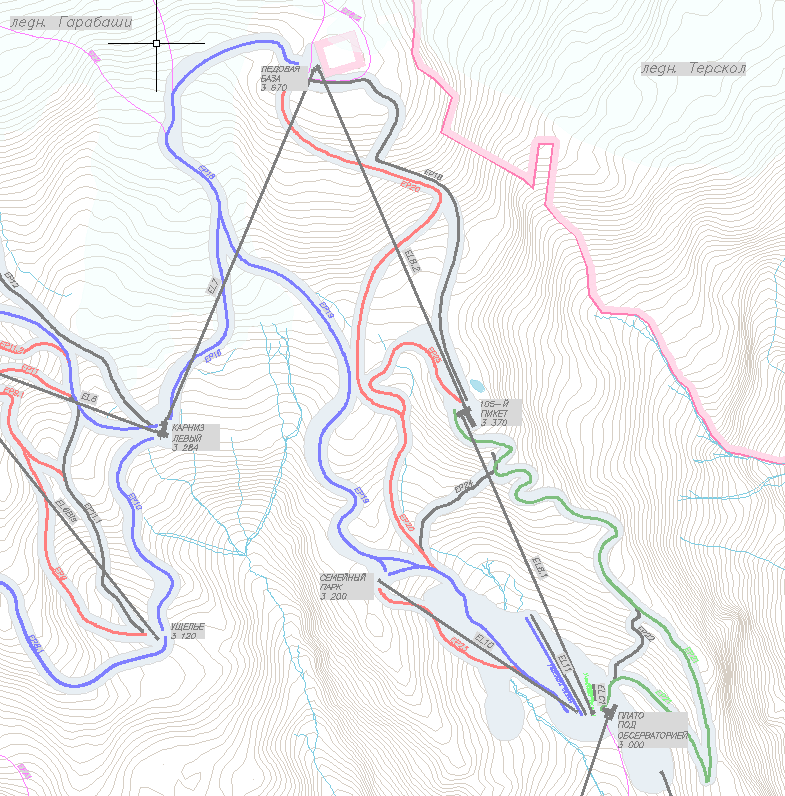 ЗАДАНИЕ НА ПРОЕКТИРОВАНИЕ (Этап № 2)Всесезонный туристско-рекреационный комплекс «Эльбрус»,Кабардино-Балкарская Республика.Пассажирская подвесная канатная дорога EL7(наименование и адрес (местоположение) объекта капитального строительства (далее – Объект)местоположение - гора Эльбрус, Эльбрусский муниципальный район, Кабардино-Балкарская Республика, Российская Федерация.I. Общие данные1. Основание для проектирования объекта(указывается наименование и пункт государственной, муниципальной программы, решение собственника)Федеральный закон от 22.07.2005 №116-ФЗ «Об особых экономических зонах в Российской Федерации»;Постановление Правительства Российской Федерации от 14 октября 2010г. № 833 
«О создании туристического кластера в Северо-Кавказском федеральном округе, Краснодарском крае и Республике Адыгея»;Соглашение № С-12-ОС/Д25 о создании на территории Черекского, Чегемского, Эльбрусского районов Кабардино-Балкарской Республики туристско-рекреационной особой экономической зоны от 21 января 2011 г.;Дополнительное соглашение №С-303-ОС/Д25 от 30.08.2011 к Соглашению о создании на территории Черекского, Чегемского, Эльбрусского районов Кабардино-Балкарской Республики туристско-рекреационной особой экономической зоны;Дополнительное соглашение №С-72-АЦ/Д14 от 03.03.2016 к Соглашению о создании на территории Черекского, Чегемского, Эльбрусского районов Кабардино-Балкарской Республики туристско-рекреационной особой экономической зоны; Дополнительное соглашение №С-67-АЦ/Д14 от 13.03.2015 к Соглашению о создании на территории Черекского, Чегемского, Эльбрусского районов Кабардино-Балкарской Республики туристско-рекреационной особой экономической зоны;Соглашение № С-472-ОС/Д14 об управлении туристско-рекреационной особой экономической зоной, созданной на территории Черекского, Чегемского, Эльбрусского районов Кабардино-Балкарской Республики туристско-рекреационной особой экономической зоны от 18 сентября 2013 г.;Дополнительное соглашение №С-127-АЦ/Д14 от 19.04.2016 к Соглашению об управлении туристско-рекреационной особой экономической зоной, созданной на территории Черекского, Чегемского, Эльбрусского районов Кабардино-Балкарской Республики туристско-рекреационной особой экономической зоны;Распоряжение Правительства Российской Федерации от 24.08.2022 № 2411-р2. Заказчик: Акционерное общество «КАВКАЗ.РФ» (АО «КАВКАЗ.РФ»), 123112 город Москва, улица Тестовская, дом 10, этаж 26, пом. I; ОГРН 1102632003320, ИНН 2632100740(указываются наименование, почтовый адрес, основной государственный регистрационный номер и идентификационный номер налогоплательщика)3. Инвестор (при наличии):Отсутствует(указываются наименование, почтовый адрес, основной государственный регистрационный номер и идентификационный номер налогоплательщика)4. Проектная организация:Определяется по результатам закупки (указываются наименование, почтовый адрес, основной государственный регистрационный номер и идентификационный номер налогоплательщика)5. Вид работ: Новое строительство(строительство, реконструкция, капитальный ремонт (далее – строительство)6. Источник финансирования строительства объекта:  Бюджетные ассигнования из федерального бюджета в соответствии с Распоряжением Правительства РФ от 24.08.2022 г. № 2411-р.(указывается наименование источников финансирования, в том числе федеральный бюджет, региональный бюджет, местный бюджет, внебюджетные средства)7. Технические условия на подключение (присоединение) объекта к сетям инженерно-технического обеспечения (при наличии):Обеспечить (при необходимости) получение технических условий от сетевых компаний и/или, организаций, осуществляющих поставку энергоресурсов и/или эксплуатацию сетей инженерно-технического обеспечения и других коммуникаций, на подключение к существующим коммуникациям и/или их пересечение, а также другие необходимые технические условия на основании заявки с расчетными нагрузками, согласованными с Заказчиком. Требования по подключению СПД-СБ указаны в п. 24.2.8, требования по подключению СПД-СС указаны п. 24.3.6 данного задания на проектирование.8. Требования к выделению этапов строительства объекта: Не требуется(указываются сведения о необходимости выделения этапов строительства)9. Срок строительства объекта: Начало 2023 год – окончание 2025 год.10. Требования к основным технико-экономическим показателям объекта(площадь, объем, протяженность, количество этажей, производственная мощность, пропускная способность, грузооборот, интенсивность движения и другие показатели):10.1. Пассажирская подвесная канатная дорога EL7 (показатели уточняются при проектировании): - тип дороги: кольцевая пассажирская подвесная канатная дорога с отцепляемыми от несуще-тягового каната на станциях 6-местными креслами с защитными колпаками;- протяженность 1300 м по горизонтали (уточнить проектом);  - перепад высот 385 м (уточнить проектом);  - производительность до 2400 чел/ч на подъем;  - скорость до 6,0 м/с;- режим эксплуатации: в светлое время суток; - отметка размещения нижней станции 3280 (уточнить проектом); - отметка размещения верхней станции 3665 (уточнить проектом); - количество линейных опор – 18 шт. столбчатых высотой 25 м, 2 шт. рамные высотой до 40 м для устройства пролета над участком ледника (уточнить проектом); - здание операторских проектируемые (полной заводской готовности, модульного типа),- посадочный конвейер (транспортер) на нижней станции канатной дороги;- применить воздушную линию безопасности ППКД;- гараж кресел.10.2. Нижняя натяжная станция КД (НСКД) представляет собой открытую платформу посадки/высадки пассажиров канатной дороги площадью до 400 м2 с технологической установкой натяжной станции, зданием операторской площадью до 40 м2.В составе здания операторской НСКД предусмотреть помещение оператора, помещение службы безопасности, санузел для персонала (автономный биотуалет), электрощитовую. Нижняя натяжная станция КД должна быть оборудована турникетами платежно-пропускной системы (ППС) на вход: 3 – стандартных турникета, 1 – калитка для МГН, на выход: 2 односторонние калитки (уточняется проектом и согласовывается с Заказчиком). На НСКД предусмотреть платежный терминал уличного исполнения, оплата банковской картой и наличными (купюроприемник), в защитном киоске, важна хорошая защита от сильной метели.Планировочные решения в районе НСКД должны обеспечивать посадку лыжников в кресла на подъем и учитывать решения по зоне выката горнолыжной трассы EP16, EP12, EP13.2.10.3. Верхняя станция КД (ВСКД) представляет собой открытую площадку посадки/высадки пассажиров канатной дороги площадью до 400 м2 с технологической установкой приводной станции и зданием операторской площадью до 60 м2.В составе здания операторской ВСКД предусмотреть помещение оператора, помещение службы безопасности, санузел для персонала (автономный биотуалет), электрощитовую, ДГУ аварийного привода КД, серверную, помещения для отдыха персонала. ВСКД должна быть оборудована турникетами платежно-пропускной системы (ППС) на вход: 2 – стандартных турникета, 1 – калитка для МГН, на выход: 3 односторонние калитки (уточняется проектом и согласовывается с Заказчиком). Планировочные решения участка размещения ВСКД должны быть увязаны с планировочными решениями участка размещения ВСКД EL8.2 (проектируется отдельным проектом). На ВСКД должна быть обеспечена возможность выхода с платформы посадки/высадки пассажиров в зимний и летний период эксплуатации. В непосредственной близости к ВКСД предусмотреть пешеходный переход между проектируемой станцией ВСКД и ВСКД EL8.2 из металлоконструкций, шириной 4 м, общей площадью 100 м2 (уточнить проектом).10.4. Планировочные решения участка размещения НСКД EL7 должны быть увязаны с планировочными решениями участка размещения НСКД EL6 ранее выполненной в составе объекта «Всесезонный туристско-рекреационный комплекс «Эльбрус», Кабардино-Балкарская республика. Пассажирская подвесная канатная дорога EL6» (положительное заключение ФАУ «Главгосэкспертиза России» № в ЕГРЗ 07-1-1-3-009536-2020 от 30.03.2020) и в увязке с зоной выката горнолыжной трассы EP16, EP12, EP13.2 и перспективных горнолыжных трасс.10.5. Гараж кресел представляет собой одноэтажное здание прямоугольной формы, размером 33х17 м (уточнить проектом) и предназначается для размещения, обслуживания и ремонта подвижного состава (кресел). Гараж предусмотреть рядом с НСКД. 10.6. Электроснабжение НСКД предусмотреть в соответствии с техническими условиями от ТП-КД-5 1х160 кВА, ранее выполненной в составе объекта «Всесезонный туристско-рекреационный комплекс «Эльбрус», Кабардино-Балкарская республика. Пассажирская подвесная канатная дорога EL6» (положительное заключение ФАУ «Главгосэкспертиза России» № в ЕГРЗ 07-1-1-3-009536-2020 от30.03.2020) (далее – КД EL6). Предусмотреть реконструкцию ТП-КД-5 1х160 кВА (здание ТП-КД-5 предусмотрено как для двухтрансформаторной подстанции) в ТП-КД-5 2х160 кВА с установкой второго трансформатора 10/0,4 кВ мощностью 160 кВА (мощность уточнить проектом по расчету нагрузок). Электроснабжение предусмотреть кабельной линией 0,4 кВ в грунте протяженностью до  150 м. 10.7. Электроснабжение ВСКД.Электроснабжение ВСКД и гаража кресел предусмотреть от ТП-КД-3 проектируемой в составе объекта «Всесезонный туристско-рекреационный комплекс «Эльбрус», Кабардино-Балкарская республика. Пассажирская подвесная канатная дорога EL8» кабельной линией 0,4 кВ протяженностью до 200 м. Для электроснабжения ВСКД получить технические условия в соответствие с п.7 ЗНП, Аварийный дизельный двигатель для гидравлического привода ППКД разместить внутри сооружения технологической установки ВСКД (уточнить проектом).10.8. Сети связи.Предусмотреть в технологическом кабеле воздушной линии связи между станциями КД EL7 12 свободных одномодовых оптических волокон (не менее 6 волокон) для организации системы передачи данных (СПД) и перспективных нужд ВТРК «Эльбрус».  Предусмотреть два волоконно-оптических кабеля одномодовых по опорам канатной дороги в соответствии с требованиями в п. 24.2.10.Предусмотреть оптический кабель между ТШ ВСКД EL7 и ТШ ВСКД EL8.2 одномодовый (G.652) на 32 волокна в траншее в трубе или кабельном лотке по конструкциям, протяженностью до 100 м. Тип кабеля соответствует условиям прокладки (требования изложены в п. 24.5.5).Предусмотреть оптический кабель между ТШ НСКД EL7 и ТШ НСКД EL6 (строится в рамках объекта КД EL6) одномодовый (G.652) на 32 волокна в траншее в трубе или кабельном лотке по конструкциям, протяженностью до 100 м. Тип кабеля соответствует условиям прокладки. Требования изложены в п. 24.5.5.Для ввода кабелей ВОЛС в сооружения канатной дороги предусмотреть по две закладные диаметром до 100мм (в том числе одна -  резервная).10.9. Предусмотреть в составе проектной документации разработку программы геотехнического мониторинга (раздел «Иная документация»).11. Идентификационные признаки объекта устанавливаются в соответствии 
со статьей 4 Федерального закона от 30 декабря 2009 г. № 384-ФЗ «Технический регламент 
о безопасности зданий и сооружений» (Собрание законодательства Российской Федерации, 2010, № 1, ст. 5; 2013, № 27, ст. 3477) и включают в себя:11.1 Назначение11.2	 Принадлежность к объектам транспортной инфраструктуры и к другим объектам, функционально-технологические особенности которых влияют на их безопасность:К объектам транспортной инфраструктуры не относится. Согласно пункту 10.2 части 1 статьи 48.1 Градостроительного кодекса Российской Федерации от 29.12.2004 № 190-ФЗ в ред. от 03.07.2016 пассажирская подвесная канатная дорога относится к особо опасным и технически сложным объектам.11.3	 Возможность опасных природных процессов и явлений и техногенных воздействий на территории, на которой будут осуществляться строительство, реконструкция и эксплуатация здания или сооружения:Интенсивность сейсмических воздействий в баллах (сейсмичность) для района строительства принять 9 баллов по картам ОСР-2015-А и ОСР-2015-В в соответствии с СП 14.13330.2018.Наличие опасных природных процессов и явлений определить по результатам инженерных изысканий и исследований.11.4 Принадлежность к опасным производственным объектам:Согласно пункту 3 приложения 1 Федерального закона «О промышленной безопасности опасных производственных объектов» от 21 июля 1997 года № 116-ФЗ канатная дорога относится к категории опасных производственных объектов.11.5 Пожарная и взрывопожарная опасность 11.6	 Наличие помещений с постоянным пребыванием людей:Здания и сооружения, в которых расположены помещения с постоянным пребыванием людей:- Операторская нижней станции канатной дороги - Операторская верхней станции канатной дороги 11.7 Уровень ответственности:Согласно пункту 8 статьи 4 Федерального закона от 30.12.2009 № 384-ФЗ «Технический регламент о безопасности зданий и сооружений» в редакции от 02.07.2013 для фундаментов линейных опор, фундаментов станций пассажирской подвесной канатной дороги – повышенный уровень ответственности, для сооружений инженерной защиты, обеспечивающих защиту сооружений канатной дороги - повышенный уровень ответственности, для остальных зданий и сооружений – нормальный уровень ответственности.12. Требования о необходимости соответствия проектной документации обоснованию безопасности опасного производственного объекта:Не требуется(указываются в случае подготовки проектной документации в отношении опасного производственного объекта)13. Требования к качеству, конкурентоспособности, экологичности и энергоэффективности проектных решений: Федеральный закон Российской Федерации от 30.12.2009 № 384-ФЗ «Технический регламент о безопасности зданий и сооружений»;Федеральный закон Российской Федерации от 22.07.2008 № 123-ФЗ «Технический регламент о требованиях пожарной безопасности»;Федеральный закон Российской Федерации от 09.02.2007 № 16-ФЗ «О транспортной безопасности»;Федеральный закон Российской Федерации от 24.11.1996 № 132-ФЗ «Об основах туристской деятельности в Российской Федерации»;Федеральный закон Российской Федерации от 10.01.2002 № 7-ФЗ «Об охране окружающей среды»;Федеральный закон Российской Федерации от 23.11.1995 № 174-ФЗ «Об экологической экспертизе»; постановление Правительства Российской Федерации от 16.02.2008 № 87 «О составе разделов проектной документации и требованиях к их содержанию»;Градостроительный кодекс Российской Федерации от 29.12.2004 № 190-ФЗ;Водный кодекс Российской Федерации от 03.06.2006 № 74-ФЗ;Постановление Правительства Российской Федерации № 145 от 05.03.2007 «О порядке организации и проведения государственной экспертизы проектной документации 
и результатов инженерных изысканий»;Постановление Правительства Российской Федерации от 28.05.2021 № 815 «Об утверждении перечня национальных стандартов и сводов правил (частей таких стандартов 
и сводов правил), в результате применения которых на обязательной основе обеспечивается соблюдение требований Федерального закона «Технический регламент о безопасности зданий и сооружений» и о признании утратившими силу постановления Правительства Российской Федерации от 4 июля 2020 г. № 985;Приказ Федерального агентства по техническому регулированию и метрологии 
от 2 апреля 2020 г. № 687 «Об утверждении перечня документов в области стандартизации, 
в результате применения которых на добровольной основе обеспечивается соблюдение требований Федерального закона от 30 декабря 2009 г. № 384-ФЗ «Технический регламент 
о безопасности зданий и сооружений»;Приказ Министерства регионального развития Российской Федерации от 30.12.2009 № 624 «Об утверждении Перечня видов работ по инженерным изысканиям, по подготовке проектной документации, по строительству, реконструкции, капитальному ремонту объектов капитального строительства, которые оказывают влияние на безопасность объектов капитального строительства»; СП 132.13330.2011 «Обеспечение антитеррористической защищенности зданий и сооружений. Общие требования проектирования»;СП 134.13330.2012 «Системы электросвязи зданий и сооружений. Основные положения проектирования» (в части разделов, предусмотренных данным Заданием на проектирование);Федеральный закон от 23.11.2009 № 261-ФЗ «Об энергосбережении и о повышении энергетической эффективности, и о внесении изменений в отдельные законодательные акты Российской Федерации»;СП 47.13330.2016 «Инженерные изыскания для строительства. Основные положения. Актуализированная редакция. СНиП 11-02-96»;СП 446.1325800.2019 «Инженерно-геологические изыскания для строительства.Общие правила производства работ»;СП 493.1325800.2020 «Инженерные изыскания для строительства в районах распространения многолетнемерзлых грунтов. Общие правила»;СП 60.13330.2020. «Отопление, вентиляция и кондиционирование воздуха»;СП 2.13130.2020 «Обеспечение огнестойкости объектов защиты»;СП 3.13130.2009 «Системы противопожарной защиты. Система оповещения и управления эвакуацией людей при пожаре. Требования пожарной безопасности»;СП 12.13130.2009 «Определение категорий помещений, зданий и наружных установок по взрывопожарной и пожарной безопасности» с Изменением №1;СП 484.1311500.2020 «Системы пожарной сигнализации и автоматизация систем противопожарной защиты. Нормы и правила проектирования»;СП 485.1311500.2020 «Установки пожаротушения автоматические. Нормы и правила проектирования»;СП 486.1311500.2020 «Перечень зданий, сооружений, помещений и оборудования, подлежащих защите автоматическими установками пожаротушения и системами пожарной сигнализации. Требования пожарной безопасности»;СП 116.13330.2012 «Инженерная защита территорий, зданий и сооружений от опасных геологических процессов».ВСН 02-73 «Указание по расчету снеголавинных нагрузок при проектировании сооружений» СП 25.13330.2020 Основания и фундаменты на вечномерзлых грунтах. Актуализированная редакция СНиП 2.02.04-88Постановление Правительства Российской Федерации от 15.02.2011 № 73 «О некоторых мерах по совершенствованию подготовки проектной документации в части противодействия террористическим актам»;ГОСТ Р 21.101-2020 СПДС «Основные требования к проектной и рабочей документации»;ГОСТ Р 21.301-2021 СПДС «Правила выполнения отчетной технической документации по инженерным изысканиям»;ГОСТ Р 21.302-2021 СПДС «Условные графические обозначения в документации по инженерно-геологическим изысканиям»;ГОСТ 21.110-95 Система проектной документации для строительства. Правила выполнения спецификации оборудования, изделий и материалов;СП 48.13330.2019 «Организация строительства. Актуализированная редакция. СНиП 12-01-2004»;МДС 12-29.2006 «Методические рекомендации по разработке и оформлению технологической карты»;МДС 12-81.2007 «Методические рекомендации по разработке и оформлению проекта организации строительства и проекта производства работ»;Правила устройства электроустановок (ПУЭ);Приказ Министерства экономического развития Российской Федерации от 25.07.2014 № 456-дсп «О внесении изменений в приказ Минэкономразвития России от 17.03.2008 № 01 «Об утверждении Перечня сведений, подлежащих засекречиванию, Министерства экономического развития Российской Федерации»;Приказ Федеральной службы по экологическому, технологическому и атомному надзору от 13.11.2020 № 441 «Об утверждении федеральных норм и правил в области промышленной безопасности «Правила безопасности пассажирских канатных дорог и фуникулеров»;Федеральный закон РФ от 21.12.1994 г. № 68-ФЗ «О защите населения и территорий от чрезвычайных ситуаций природного и техногенного характера»;СП 22.13330.2016 «Основания зданий и сооружений. Актуализированная редакция СНиП 2.02.01-83*;СП 305.1325800.2017 «Здания и сооружения. Правила проведения геотехнического мониторинга при строительстве».Другие нормативные и нормативные правовые документы, действующие на территории Российской Федерации.(указываются требования о том, что проектная документация и принятые в ней решения должны соответствовать установленным требованиям (необходимо указать перечень реквизитов нормативных правовых актов, технических регламентов, нормативных документов), а также соответствовать установленному классу энергоэффективности
(не ниже класса «С»)14. Необходимость выполнения инженерных изысканий для подготовки проектной документации:14.1. Выполнить комплекс инженерных изысканий и исследований в соответствии 
с требованиями постановления Правительства Российской Федерации от 19.01.2006 № 20, 
СП 47.13330.2016 «Свод правил. Инженерные изыскания для строительства. Основные положения. Актуализированная редакция СНиП 11-02-96» и другими нормативными документами, регламентирующими производство инженерных изысканий на территории РФ.14.2. Выполнить основные виды инженерных изысканий: инженерно-геодезические, инженерно-геологические (в том числе сейсмическое микрорайонирование), инженерно-экологические, инженерно-гидрометеорологические (в том числе оценку лавинной и селевой опасности).14.3. Определить необходимость в специальных видах инженерных изысканий 
и исследований и до начала производства работ согласовать состав и объём работ 
с Заказчиком. Выполнить (при необходимости и по согласованию с Заказчиком) обследование территории на наличие взрывоопасных предметов (ВОП) в соответствии с требованиями нормативных правовых актов Российской Федерации.14.4. Разработать Задания и Программы работ на выполнение инженерных изысканий 
и исследований.14.5.	Определить состав работ, осуществляемых в ходе инженерных изысканий 
как основных, так и специальных видов, их объем и методы выполнения в Программе работ 
и до начала работ согласовать у Заказчика.14.6. При выполнении инженерных изысканий обеспечить применение средств измерений, прошедших, в соответствии с законодательством Российской Федерации, метрологическую поверку (калибровку) или аттестацию.14.7.	Выполнить фотофиксацию полевых работ.14.8. После завершения полевых работ инженерные изыскания и исследования сдать Заказчику по актам сдачи-приемки.14.9.	Все отчеты по инженерным изысканиям и исследованиям сдаются Заказчику отдельными книгами.14.10. Требования к археологическим исследованиям (при необходимости и по согласованию с Заказчиком):14.10.1. При необходимости выполнения обеспечить требования, установленные согласно статьям 28, 30, 31, 32, 36, 45.1 Федерального закона от 25.06.2002 № 73-ФЗ «Об объектах культурного наследия (памятниках истории и культуры) народов Российской Федерации».14.10.2. Основание для выполнения работ: - Закон Российской Федерации от 25.06.2002 № 73-ФЗ «Об объектах культурного наследия (памятника истории и культуры) народов Российской Федерации»;- Земельный кодекс РФ от 25.10.2001 №136-ФЗ (с последующими изменениями и дополнениями);- Положение о порядке проведения археологических полевых работ и составления отчетной документации утвержденного постановлением Бюро Отделения историко-филологических наук Российской академии наук от 20.06 2018 г. № 32;- Приложение к приказу Министерства культуры РФ от 4 июня 2015 г. N 1745 «Требования к составлению проектов границ территорий объектов культурного наследия»;- Приказ Министерства культуры РФ от 27 ноября 2015 г. № 2877 "О порядке передачи государству археологических предметов, обнаруженных физическими 
и (или) юридическими лицами в результате проведения изыскательских, проектных, земляных, строительных, мелиоративных, хозяйственных работ, указанных в статье 
30 Федерального закона от 25 июня 2002 г. № 73-ФЗ «Об объектах культурного наследия (памятниках истории и культуры) народов Российской Федерации» работ 
по использованию лесов и иных работ».14.10.3. Цель проведения археологических исследований:Получение заключения государственной историко-культурной экспертизы на земельный участок под размещение объекта проектирования. (указывается необходимость выполнения инженерных изысканий в объеме, необходимом и достаточном для подготовки проектной документации, или указываются реквизиты (прикладываются) материалов инженерных изысканий, необходимых 
и достаточных для подготовки проектной документации)15. Предполагаемая (предельная) стоимость строительства объекта: Предполагаемая (предельная) стоимость строительства объекта1 348 300,3 тыс.руб.(указывается стоимость строительства объекта, определенная с применением укрупненных нормативов цены строительства, а при их отсутствии – с учетом документально подтвержденных сведений о сметной стоимости объектов, аналогичных по назначению, проектной мощности, природным и иным условиям территории, на которой планируется осуществлять строительство)II. Требования к проектным решениям16. На начальном этапе проектирования выполнить основные технические решения (ОТР), в которых разработать схему территории проектирования с отображением границ полосы отвода (ПО) канатной дороги, проектируемых инженерных сетей и сооружений инженерной защиты территории (в случае её необходимости), разработать предварительный профиль канатной дороги, эскизы генерального плана участков размещения зданий станций канатной дороги с учетом планировочных отметок посадочных платформ и зоны выката (начала) прилегающих горнолыжных трасс, а также  эскизы объемно-планировочных решений (поэтажные планы, фасады, характерные разрезы) зданий объекта с учетом особенностей участка размещения объекта,  конструктивные схемы зданий объекта, основные технологические решения. В составе ОТР определить основные показатели проектируемого объекта, применяемое оборудование и материалы, ориентировочную стоимость и сроки строительства. ОТР согласовать с Заказчиком.17. Требования к схеме планировочной организации земельного участка:Схему планировочной организации земельного участка выполнить на участки территории проектирования нижней станции канатной дороги и верхней станций канатной дороги в соответствии с информацией, указанной в градостроительном плане земельного участка и разработать в соответствии с пунктом 12 раздела 2 Постановления Правительства РФ от 16.02.2008 № 87 «О составе разделов проектной документации и требованиях к их содержанию».Проектом предусмотреть комплексное благоустройство в границах территории в районе ВСКД на площади – 1500 м2 и в районе НСКД на площади 1600 м2. Вертикальную планировку выполнить с максимальным сохранением существующего рельефа, с учетом высотных отметок прилегающих горнолыжных трасс. Материалы, малые архитектурные формы и элементы озеленения) должны быть согласованы с Заказчиком.(указываются для объектов производственного и непроизводственного назначения)18. Требования к проекту полосы отвода:В ходе проектирования согласовать с Заказчиком:- Границы полосы отвода (ПО), с учетом расположения всех зданий, строений и сооружений, входящих в инфраструктуру ППКД, сетей инженерно-технического обеспечения, сооружений инженерной защиты территории, а также временный землеотвод для строительства ППКД. - Высотные отметки в границах полосы отвода вблизи НСКД и ВСКД. - Архитектурно-строительные и планировочные решения станций ППКД.Проектирование вести с учетом планово-высотной взаимоувязки прилегающих территорий (в том числе горнолыжных трасс), существующих и проектируемых инженерных сетей, а так же Федеральных норм и правила в области промышленной безопасности «Правила безопасности пассажирских канатных дорог и фуникулеров».(указываются для линейных объектов)19. Требования к архитектурно-художественным решениям, включая требования 
к графическим материалам:Архитектурно-художественные решения по операторским и гаражу кресел должны быть согласованы с Заказчиком. (указываются для объектов производственного и непроизводственного назначения)20. Требования к технологическим решениям: Технологические решения объекта выполнить с учетом требований производителей технологического оборудования, ФНП по промышленной безопасности, по безопасности зданий и сооружений, санитарных норм и правил.Предусмотреть платёжно-пропускную систему. При эксплуатации объекта предусмотреть разделение потоков посетителей ППКД, идущих на посадку и после высадки из кресел ППКД. Разработать в составе соответствующих разделов проектной документации перечень мероприятий, обеспечивающих соблюдение требований по охране труда при эксплуатации ППКД.21. Требования к конструктивным и объемно-планировочным решениям:(указываются для объектов производственного и непроизводственного назначения)Линейные опоры и технологические установки станционного оборудования канатной дороги поставляются полной заводской готовности и проектом не рассматриваются.Нижняя натяжная станция КД (НСКД) представляет собой открытую площадку посадки/высадки пассажиров НСКД площадью до 400 м2 с технологической установкой натяжной станции, посадочным конвейером (транспортером), зданием операторской площадью до 40 м2. В здании операторской НСКД предусмотреть помещения:- оператора КД площадью до 12 м2,- сотрудника службы безопасности площадью до 12 м2, - санузел для персонала (автономный биотуалет) площадью до 3 м2, - электрощитовую площадью до 6 м2. Конструктивное исполнение здания операторской – модульное здание полной заводской готовности (уточнить проектом).Верхняя станция КД (ВСКД) представляет собой открытую площадку посадки/высадки пассажиров канатной дороги площадью до 400 м2 с технологической установкой приводной станции и зданием операторской площадью до 60 м2.В составе здания операторской ВСКД предусмотреть: помещение оператора, помещение службы безопасности, санузел для персонала (автономный биотуалет), электрощитовую, серверную, помещения для отдыха персонала.В здании операторской ВСКД предусмотреть помещения:- оператора КД площадью до 12 м2,- сотрудника службы безопасности площадью до 12 м2, - санузел для персонала (автономный биотуалет) площадью до 3 м2, - электрощитовую площадью до 10 м2, - ДГУ площадью до 12 м2 (уточнить проектом),- помещение серверной с функцией кроссовой площадью до 8 м2,- помещения для отдыха персонала площадью до 12 м2.Конструктивное исполнение здания операторской – модульное здание полной заводской готовности (уточнить проектом).Фундаменты) выполнить плитными с монолитным цоколем и независимыми от фундаментов зданий станций канатной дороги.Переходную платформу для перехода между проектируемой станцией ВСКД и ВСКД EL8.2. предусмотреть надземную, из металлоконструкций, шириной 4 м, длиной до 25 м, общей площадью 100 м2 (уточнить проектом). Фундаменты опор переходной платформы выполнить столбчатыми (уточнить проектом).Надземную пешеходную эстакаду для сообщения между проектируемой НСКД EL7 и ранее выполненной в составе объекта «Всесезонный туристско-рекреационный комплекс «Эльбрус», Кабардино-Балкарская республика. Пассажирская подвесная канатная дорога EL6» (положительное заключение ФАУ «Главгосэкспертиза России» № в ЕГРЗ 07-1-1-3-009536-2020 от 30.03.2020) НСКД EL6 предусмотреть из металлоконструкций с решетчатым настилом, длиной до 50м и шириной 3 м (уточнить проектом).  Фундаменты опор эстакады выполнить столбчатыми (уточнить проектом).Гараж кресел представляет собой надземное одноэтажное здание прямоугольной формы, размером 33х17 м (уточнить проектом). Конструктивное исполнение – металлокаркас с ограждающими конструкциями из сендвич-панелей (уточнить проектом). Фундаменты колонн выполнить столбчатыми (уточнить проектом).Обеспечить соответствие основных проектных и строительных решений достижениям современной науки и техники, удобство и безопасность эксплуатации, шумо- и виброзащита, охрана окружающей среды и охрана труда.Предусмотреть увязку объектов строительства с существующими инженерными коммуникациями.Предусмотреть необходимые антисейсмические мероприятия.Конструктивные решения и применение материалов несущих и ограждающих конструкций ППКД, а также отделочных материалов, должны быть выполнены с учетом сейсмичности района, уточняемой по результатам инженерных изысканий, а также технико-экономического сравнения вариантов. Варианты применяемых материалов, изделий, конструкций, оборудования согласовать с Заказчиком в рамках разработки основных технических решений. Срок согласования не должен влиять на общие сроки проектирования Объекта.Тип фундаментов зданий, строений и сооружений ППКД уточнить на основании материалов и рекомендаций инженерных изысканий, а также технико-экономического сравнения вариантов.Конструктивные решения для зданий, строений и сооружений ППКД должны быть подтверждены необходимыми расчетами, отвечающими всем требованиям действующего законодательства и требованиям Заключения по итогам НТС (для объектов повышенного уровня ответственности).21.1. Порядок выбора и применения материалов, изделий, конструкций, оборудования и их согласования Заказчиком:Проектные и технические решения должны предусматривать минимизацию ущерба окружающей среде и сохранение устойчивого природного баланса при выполнении работ, нарушение которых может вызвать изменение геологических и экологических условий.Проектные и технические решения должны учитывать особенности природоохранного режима территории проектируемых объектов.Предусмотреть оборудование с низким уровнем шума, максимального использования естественного освещения, тепло и энергосбережения.Предусмотреть применение для строительства сертифицированных экологических материалов, добываемых и перерабатываемых в данном регионе, лучших малоотходных 
и безотходных строительных технологий и селективного сбора отходов.Все принимаемое оборудование, материалы и изделия должны иметь соответствующие сертификаты Российской Федерации. Выполнить необходимые мероприятия по реализации государственной политики в сфере импортозамещения, обеспечения снижения зависимости отраслей промышленности от импорта.(указывается порядок направления проектной организацией вариантов применяемых материалов, изделий, конструкций, оборудования и их рассмотрения и согласования заказчиком)21.2. Требования к строительным конструкциям:С учетом результатов инженерных изысканий на основании утвержденных Заказчиком основных технических решений разработать конструктивные решения по проектируемым зданиям и сооружениям объекта.Принимаемые проектные решения должны соответствовать: - СП 14.13330.2018. «Строительство в сейсмических районах»; - СП 31-114-2004 «Правила проектирования жилых и общественных зданий 
для строительства в сейсмических районах».Коэффициент К0 принять равным 1,0. Здания и сооружения проектируемого объекта отнести к позиции 3 «Другие здания и сооружения, не указанные в позициях 1 и 2» по перечню таблицы 4.2 СП 14.13330.2018 «Строительство в сейсмических районах».4) Коэффициент К1 принять равным 0,25. Здания и сооружения проектируемого объекта отнести к позиции 2 «Здания и сооружения, в конструкциях которых могут быть допущены остаточные деформации и повреждения…», по перечню таблицы таблицы 5.2 СП 14.13330.2018 «Строительство в сейсмических районах». (в том числе указываются требования по применению в конструкциях и отделке высококачественных износоустойчивых, экологически чистых материалов)21.3. Требования к фундаментам: Фундаменты принять в соответствии с инженерно-геологическими условиями площадки строительства. Фундаменты зданий станций канатной дороги и фундаменты станционных опор канатной дороги выполнить отдельно стоящими и работающими независимо друг от другаФундаменты линейных опор определить проектом в соответствие нагрузкам, полученным от производителя канатной дороги и предусмотреть столбчатые на естественном основании.Фундаменты НСКД, ВСКД, гаража кресел выполнить столбчатыми на естественном основании.Тип фундаментов уточнить проектом.(указывается необходимость разработки решений фундаментов с учетом результатов инженерных изысканий, а также технико-экономического сравнения вариантов)21.4. Требования к стенам, подвалам и цокольному этажу:Подвал и цокольный этаж в проектируемых зданиях не предусматриваются. (указывается необходимость применения материалов, изделий, конструкций либо определяются конкретные требования к материалам, изделиям, конструкциям)21.5. Требования к наружным стенам: Наружные стены зданий операторских и гаража кресел выполнить из сэндвич-панелей сборного типа (уточнить проектом). Согласовать с Заказчиком в рамках разработки ОТР. (указывается необходимость применения материалов, изделий, конструкций либо определяются конкретные требования к материалам, изделиям, конструкциям)21.6. Требования к внутренним стенам и перегородкам: Внутренние стены и перегородки в зданиях операторских выполнить из ГКЛ (уточнить проектом). Согласовать с Заказчиком в рамках разработки ОТР.(указывается необходимость применения материалов, изделий, конструкций либо определяются конкретные требования к материалам, изделиям, конструкциям)21.7. Требования к перекрытиям: Перекрытия определить проектом и согласовать с Заказчиком на стадии принятия общих технических решений. Высоту этажа принять в соответствии с техническими характеристиками размещаемого оборудования и нормативными требованиями.(указывается необходимость применения материалов, изделий, конструкций либо определяются конкретные требования к материалам, изделиям, конструкциям)21.8. Требования к колоннам, ригелям:Колонны и ригели выполнить металлическими (уточнить проектом). Сетку колон определить с учетом планировочных решений помещений зданий. (указывается необходимость применения материалов, изделий, конструкций либо определяются конкретные требования к материалам, изделиям, конструкциям)21.9. Требования к лестницам:Материал лестниц для подъема/схода с платформ посадки/высадки пассажиров непосредственно на землю и на переходную платформу выполнить металлическими.  Согласовать с Заказчиком в рамках разработки ОТР.(указывается необходимость применения материалов, изделий, конструкций либо определяются конкретные требования к материалам, изделиям, конструкциям)21.10. Требования к полам:Полы выполнить:-Санузлы– керамическая плитка на специальном клее с гидроизоляцией;-Помещения операторские, помещения службы безопасности – линолеум на холодной мастике, серверная – антистатический линолеум.-Коридоры, технические помещения, помещение гаража кресел – наливные эпоксидные (полиуретановые) по бетонному постилающему слою.Типы полов уточнить проектом. (указывается необходимость применения материалов, изделий, конструкций либо определяются конкретные требования к материалам, изделиям, конструкциям)21.11. Требования к кровле:Кровли зданий операторских и гаража кресел выполнить с использованием системы ЛСТК. Предусмотреть необходимое количество поперечных горизонтальных связей между балками покрытия, а также вертикальных связей между колоннами (уточнить проектом). На кровле предусмотреть снегоудерживающие устройства. Материал покрытия кровли определить проектом и согласовать с Заказчиком на стадии принятия общих технических решений. Предусмотреть односкатную кровлю. (указывается необходимость применения материалов, изделий, конструкций либо определяются конкретные требования к материалам, изделиям, конструкциям)21.12. Требования к витражам, окнам:Окна зданий операторских и гаража кресел предусмотреть из металлического профиля с заполнением однокамерным и двухкамерным стеклопакетом (уточнить проектом). Используемые при проектировании и строительстве окна заводского изготовления должны удовлетворять общим требованиям ГОСТ 23166 «Блоки оконные».  (указывается необходимость применения материалов, изделий, конструкций либо определяются конкретные требования к материалам, изделиям, конструкциям)21.13. Требования к дверям:Предусмотреть двери технических помещений - противопожарные с пределом огнестойкости EI30, двери входные усиленные, остекленные, с приспособлениями для самозакрывания и уплотнителями в притворах. Тип дверей/ворот определить проектом и согласовать с Заказчиком на стадии разработки ОТР.(указывается необходимость применения материалов, изделий, конструкций либо определяются конкретные требования к материалам, изделиям, конструкциям)21.14. Требования к внутренней отделке:Внутренняя отделка должна быть запроектирована из экологически чистых, безопасных материалов, соответствующих санитарно-эпидемиологическим нормам и правилам. Предпочтительно отечественного производства. Отделочные материалы должны:- быть негорючими и устойчивыми к воздействию химикатов;- быть минимально пачкающимися и впитывающими запах;- обладать высокой устойчивостью к механическим повреждениям.Материалы внутренней отделки согласовать с Заказчиком на стадии разработки ОТР.(указываются эстетические и эксплуатационные характеристики отделочных материалов, включая текстуру поверхности, цветовую гамму и оттенки, необходимость применения материалов для внутренней отделки объекта на основании вариантов цветовых решений помещений объекта)21.15. Требования к наружной отделке:Наружная отделка должна быть запроектирована из экологически чистых, безопасных материалов, соответствующих санитарно-эпидемиологическим нормам и правилам 
и в соответствии со стилистическим пособием, предоставляемым Заказчиком в составе исходных данных для проектирования. Наружная отделка должна защищать здания от физических повреждений 
и разрушающего воздействия природных факторов, цокольную часть здания гаража кресел облицевать натуральным камнем.(указываются эстетические и эксплуатационные характеристики отделочных материалов, включая текстуру поверхности, цветовую гамму и оттенки, необходимость применения материалов для наружной отделки объекта на основании вариантов цветовых решений фасадов объекта)21.16. Требования к обеспечению безопасности объекта при опасных природных процессах и явлениях и техногенных воздействиях:Здания и сооружения ППКД должны быть спроектированы таким образом, чтобы в процессе их эксплуатации опасные природные процессы и явления и (или) техногенные воздействия не вызывали последствий, указанных в статье 7 Федерального закона «Технический регламент о безопасности зданий и сооружений», и (или) иных событий, создающих угрозу причинения вреда жизни или здоровью людей, имуществу физических или юридических лиц, государственному или муниципальному имуществу, окружающей среде, жизни и здоровью животных и растений. Наличие опасных процессов и явлений и техногенных воздействий уточнить по результатам инженерных изысканий.Предусмотреть необходимые антисейсмические мероприятия.  (указываются в случае если строительство и эксплуатация объекта планируется в сложных природных условиях)21.17. Требования к инженерной защите территории объекта: Для защиты линейных опор от паводковых и ливневых вод предусмотреть (уточнить проектом по результатам инженерных изысканий):- устройство нагорных канав;- закрепление русла ручьев каменной наброской  на участках протяженностью до 100 м.- Предусмотреть устройство лавинореза на ППКД EL7 высотой 6 м в количестве 3 шт. (уточнить проектом по результатам инженерных изысканий). (указываются в случае если строительство и эксплуатация объекта планируется в сложных природных условиях)22. Требования к технологическим и конструктивным решениям линейного объекта:Разработать технологические и конструктивные решения с учетом технологического проекта ППКД, строительного задания и сведений о нагрузках на фундаменты линейных опор и станционные сооружения, предоставляемые компанией-производителем канатной дороги, с учетом размещения на опорах дополнительного оборудования и проводных линий согласно данному Заданию. Выбор производителя канатной дороги для применения в проекте производится Заказчиком (по согласованию с Заказчиком). Предусмотреть возможность расположения оборудования основного и аварийного привода – на терминале приводной станции, парковку подвижного состава - в гараже кресел на нижней станции канатной дороги. Линейные опоры принять по данным фирмы производителя.(указываются для линейных объектов)23. Требования к зданиям, строениям и сооружениям, входящим в инфраструктуру линейного объекта: Разработать проектные решения по НСКД и ВСКД, включая здания операторских, переходную платформу, надземную пешеходную эстакаду с учетом указанных в настоящем Задании требований.(указываются для линейных объектов)24. Требования к инженерно-техническим решениям:24.1. Требования к основному технологическому оборудованию:(указывается тип и основные характеристики по укрупненной номенклатуре, для объектов непроизводственного назначения должно быть установлено требование о выборе оборудования на основании технико-экономических расчетов, технико-экономического сравнения вариантов)24.1.1. Отопление: Предусмотреть электрическое отопление помещений зданий операторских. В качестве приборов отопления принять электрические конвекторы. Отопление помещения гаража кресел не предусматривать.Необходимость установки электрических воздушно-тепловых завес определить проектом. 24.1.2. Вентиляция: Воздухообмен в помещениях принять по санитарной норме наружного воздуха, нормам вытяжки от санитарных приборов, нормативной кратности воздухообмена (в зависимости от назначения помещения), по расчету ассимиляции тепловыделений от технологического оборудования по заданию от разработчиков технологического оборудования. Охлаждение воздуха в помещениях зданий операторских осуществлять самостоятельными сплит-системами, имеющими 100% резервирование.24.1.3. Водопровод:Не предусматривать.Воду на питьевые нужды использовать привозную бутилированную.24.1.4. Канализация: 	Хозяйственно-бытовую канализацию не предусматривать. Отвод ливневых стоков с кровли зданий операторских и гаража кресел предусмотреть с выпуском на рельеф. Предусмотреть обогрев кровли и водосточной системы.24.1.5. Электроснабжение: Проект внутреннего электроснабжения и электроосвещения, молниезащиты и защитного заземления выполнить в соответствии с нормативными документами. Предлагаемое проектом оборудование и материалы должны быть сертифицированы и рекомендованы к применению в Российской Федерации.Светотехнические и электроустановочные изделия предусмотреть отечественных производителей. Светильники предусмотреть с энергоэффективными светодиодными источниками света. Молниезащиту выполнить согласно «Инструкции по устройству молниезащиты зданий, сооружений и промышленных коммуникаций» (СО 153-34.21.122-2003), «Инструкции по устройству молниезащиты зданий и сооружений» (РД 34.21.122-87).Электроприемники проектируемого объекта относятся к I и III категориям надежности электроснабжения согласно классификации ПУЭ.Для потребителей 1 категории электроснабжения верхней станции ППКД предусмотреть - ДГУ в качестве резервного источника с возможностью автономной работы не менее 1 часа. Исполнение ДГУ определить проектом. Для потребителей 1 категории из состава систем связи и комплексной системы безопасности предусмотреть также ИБП.Для потребителей 1 категории электроснабжения нижней станции ППКД предусмотреть применение ИБП с возможностью автономной работы не менее 1 часа. Мощность ИБП определить на стадии проектирования. Аккумуляторные батареи ИБП предусмотреть гелиевыми, необслуживаемыми.Решения по электроснабжению и электроосвещению станций ППКД должны обеспечивать качество электроснабжения потребителей на уровне современных требований, в том числе по надежности и эффективности эксплуатации. При проектировании применить энергоэффективное оборудование для снижения потребляемой мощности.24.2. Комплексная система безопасности (КСБ):В соответствии с СП 132.13330.2011 «Обеспечение антитеррористической защищенности зданий и сооружений. Общие требования проектирования» 
(далее – СП 132.13330.2011) проектируемый объект подлежит отнесению 
к классу 2 (средняя значимость) классификации объекта по значимости 
в зависимости от вида и размеров ущерба, который может быть нанесен объекту, находящимся на объекте людям и имуществу в случае реализации террористических угроз.Разработать в составе КСБ объектовые подсистемы системы безопасности (далее - СБ) в составе:Охранно - тревожная сигнализации (СОТС);охранная телевизионная (СОТ);контроля и управления доступом (СКУД);система пожарной сигнализации (СПС);оповещение и управление эвакуацией при пожаре (СОУЭ);автоматическое пожаротушение (АУПТ);охранное освещение (СОО);система передачи данных (СПД-СБ);система экстренной связи (СЭС);система охраны опор канатной дороги (СООКД),система оперативной диспетчерской связи (СОДС),система радиосвязи (СР)система охранная телевизионная горнолыжных трасс (СОТ ГЛТ)система речевого оповещения (СРО);система экстренной связи горнолыжных трасс (СЭС ГЛТ);система информирования и оповещения (СИО)24.2.1 Система охранно - тревожной сигнализации (СОТС)Центральное оборудование СОТС для станций разместить в помещении службы безопасности ВСКД. 	СОТС каждой станции должна обеспечивать для обслуживаемых ей помещений следующие возможности:-	получение сигналов «тревога» при нарушении шлейфов помещений, взятых под охрану;-	непрерывный, круглосуточный контроль в охраняемых помещениях (поставленных на охрану);-	постановку, снятие с охраны в соответствии с установленными алгоритмами;-	выдачу сигналов «Тревога» на АРМ (автоматизированное рабочее место) при срабатывании системы;-	возможность расширения и обновления системы путем программирования и установки дополнительного оборудования.Входные и внутренние двери проектируемых зданий следует защищать магнитоконтактными извещателями, окна – поверхностными звуковыми извещателями, помещения – объемными оптико-электронными извещателями. Предусмотреть 20% резерв емкости центрального оборудования для возможности расширения системы.В целях унификации систем СОТС применить оборудование ЗАО НВП «Болид», программное обеспечение «Орион Про».В операторских и на постах охраны предусмотреть радио тревожные кнопки (всего 4 шт.)Оборудовать СОТС каждое сооружение, входящее в инфраструктуру и состав Объекта. Охрана опор канатной дороги проектируется согласно п. 24.2.10 данного Задания.Объектовое АРМ СОТС разместить в помещении охраны (ПО) ВСКД EL7. В ПО НСКД EL7 предусмотреть блоки индикации (отображение состояния СОТС, СПС, АУПТ).Предусмотреть выдачу сигнала тревоги (сервисных сообщений) на АРМ СОТС, предусмотренный в помещении охраны НСКД EL9, а также возможность выдачи сообщений на следующих этапах развития ВТРК в помещение оперативного дежурного управления (ОДУ) проектируемого сервисного центра поляны Азау (СЦ «Азау»).24.2.2. Система охранная телевизионная (СОТ):Архитектура системы должна быть основана на IP- технологиях обработки, передачи и архивирования видеоинформации и должна строиться по модульному принципу и обеспечивать надёжную работу системы, простоту ее содержания и обслуживания, а также проведение последующего наращивания и модернизации.Должна обеспечивать видеозапись изображений от всех или нескольких выбранных видеокамер (ТК) в цифровом формате (MPEG4. Н.264, MJPEG) с разрешением не менее 1280x720 точек/дюйм (2 Мп) и частотой кадров в секунду не менее 15 - для каждой. Глубина архива из расчета: запись 24/7, 15 кадров/сек для каждой камеры, разрешение 2 Мп, 30 суток.Для унификации применяемого оборудования и технических решений на канатных дорогах АО «КСК» применить ТК производства компании HikVision, ПО «TRASSIR».Видеокамеры должны располагаться:-	по периметру строения, последовательно, чтобы каждая камера могла контролировать последующую;-	перед центральным входом в строение;-	у всех запасных выходов;-	у всех дверей, оборудованных системой контроля доступа;-	в холлах и коридорах проектируемого здания-	на посадочных платформах,- в каждой операторской, на постах охраны- на гараже кресел,- на каждой ТП (РТП),- на пешеходной эстакаде между КД EL7 и КД EL6.Ориентировочное число видеокамер (уточняется проектом) для наружного наблюдения – 19 камер, для внутреннего – 6 камер.Предусмотреть 20% резерв емкости центрального оборудования для возможности расширения системы.Предусмотреть лицензии для трансляции видеоконтента на мониторы АРМ ОДУ проектируемого СЦ «Азау» (АРМ в составе система сбора и обработки информации СЦ «Азау» на базе ПО «TRASSIR»).АРМ СОТ (мониторы не менее 27 дюймов) размещается в каждом посту охраны Объекта.24.2.3. Система контроля и управления доступом (СКУД)Проектируемая СКУД по своим функциональным характеристикам должна отвечать классификационным требованиям многофункциональных систем с высокой устойчивостью к несанкционированным действиям (по ГОСТ Р 51241).Управление преграждающими устройствами должно предусматривать возможность использования бесконтактных карт ISO 15693, применяемых на объектах ВТРК «Эльбрус». Тактика прохода: вход - по карте, выход - по кнопке. Запорным устройством оборудуются входные двери. Объектовая СКУД интегрируется на последующих этапах развития ВТРК в систему сбора и обработки информации (ССОИ), проектируемую в составе объекта «СЦ «Азау», ВТРК «Эльбрус» с возможностью отображения и управления объектовой СКУД со стороны ССОИ. Точки прохода СКУД снаружи должны быть в зоне наблюдения видеокамер СОТ. СКУД должна обеспечивать идентификацию прибывающих лиц. Предусмотреть 4 точи прохода, управляемых СКУД. Состав оборудования, количество и места установки уточнить при проектировании и согласовать с Заказчиком.Преграждающие и замковые устройства СКУД должны обладать возможностью автоматического и ручного управления ими, как дистанционно, с АРМ СОТС на базе ПО «Орион Про» Объектового поста охраны, так и вручную, с помощью бесконтактных карт, используемых сотрудниками службы безопасности. СКУД разблокирует двери по сигналу пожарной тревоги.24.2.4. Система пожарной сигнализации (СПС)Система должна быть интегрирована с объектовыми системами СОУЭ, АСПТ. Для унификации применяемого оборудования и технических решений на объектах АО «КАВКАЗ.РФ» применить станционное оборудование производства ЗАО НВП «Болид».Площадь защищаемого объекта согласно данного Задания. СПС оборудуются все сооружения Объекта согласно противопожарных требований, в том числе оборудуются ТП и РТП.Предусмотреть: выдачуe сигнала тревоги на объектовые посты охраны (предусмотреть БКИ) ,  на АРМ СПС поста охраны НСКД EL9,  возможность выдачи сигнала тревоги на АРМ ССОИ проектируемого СЦ «Азау» на последующих этапах развития ВТРК..24.2.5. Система оповещения и управления эвакуацией при пожаре (СОУЭ)При разработке системы руководствоваться СП 3.13130.2009 «Системы противопожарной защиты. Система оповещения и управления эвакуацией людей при пожаре. Требования пожарной безопасности».  Тип СОУЭ уточнить проектом с учетом требований СТУ по пожарной безопасности. Площадь защищаемого объекта уточнить проектом. СОУЭ интегрировать с объектовой СРО.24.2.6. Система автоматического пожаротушения (АУПТ)Объект оборудовать АУПТ, перечень оборудуемых помещений установить согласно требований нормативных документов. В помещении ДГУ предусмотреть автоматическое порошковое пожаротушение, в других помещениях - в соответствии с требованиями СТУ по обеспечению пожарной безопасности (при необходимости).24.2.7. Система охранного освещения (СОС)При разработке применять светодиодные источники света или инфракрасные прожекторы, выбор источников обосновать.  Охранное освещение по обеспечивать уровень освещенности до 5 лк в ночное время, а при плохой видимости и в дневное. Протяженность сети охранного освещения – до 250 м (уточнить проектом). Включение охранного освещения должно осуществляться автоматически (по данным уровня контроля освещенности с помощью фотоэлементов) или вручную (централизованно, из помещения поста охраны).24.2.8. Система передачи данных (СПД-СБ)При проектировании СПД-СБ предусмотреть: уровень иерархии – уровень доступа, количество каналов – 30 (уточняется проектом); установку оборудования в телекоммуникационный шкаф 19” 42U (ТШ), резерв свободного места в ТШ 8 юнитов, установку в ТШ источника бесперебойного питания СПД-СБ (ИБП) со временем поддержания работы в автономном режиме 1 час, резерв портов 10/100/1000Base-T (Ethernet, PoE) не менее 4 шт. и портов Gigabit Ethernet (SFP) не менее 2 шт. Объектовая СПД-СБ подключается по основному и резервному каналам к коммутаторам СПД-СБ уровня распределения (L2),  учтенного в проектной документации по КД EL9 и размещаемого в северной НСКД EL9. Для передачи информации используются межстанционные оптические кабели, предусмотренные в проектах по канатным дорогам EL9, EL8.1, EL8.2Также СПД-СБ EL7 (оптические порты коммутатора СБ, размещаемого на НСКД) подключается по основному и резервному каналам к коммутатору СПД-СБ канатной дороги EL6. Указания по подключению изложены в п. 24.3.6 «Система передачи данных (СПД-СС)» данного Задания. Для передачи информации проектируется оптический кабель, соединяющий НСКД EL7 и НСКД EL6 (смотреть п. 24.3.6).Применить оборудование российского производителя ООО «Предприятие «ЭЛТЕКС» (Eltex), либо эквивалентное, не хуже по качеству.Оборудование СПД должно:- поддерживать возможность управления СПД;- обеспечивать организацию магистральных отказоустойчивых помехозащищенных каналов передачи данных (основного и резервного) стандарта Ethernet пропускной способностью не менее 1 Гбит/с, SFP-модули типа 1000BASE–LX с LC-коннектором;- обеспечивать оперативный мониторинг работы;- обеспечивать сбор и представление статистики о работе;- поддерживать круглосуточный режим функционирования;- соответствовать требованиям СНиП 3.05.06-85 «Электротехнические устройства».Активное оборудование должно поддерживать стандарт 802.11Q для организации виртуальных сетей (VLAN), позволять формировать рабочие группы пользователей, локализуя трафик внутри группы.Кабельная сеть должна быть проложена в зданиях и помещениях – по существующим закладным каналам, проектируемым декоративным кабель-каналам или металлорукаве, между станциями канатной дороги проложить одномодовый оптоволоконный кабель (G652) по опорам канатных дорог, по станционным конструкциям и закладным. Предусмотреть стопроцентный запас оптических волокон. Топологию каналообразующей сети установить проектом, с учетом подключения СПД-СБ СООКД Объекта.24.2.9. Система экстренной связи (СЭС)Для унификации применяемого оборудования и технических решений на объектах АО «КАВКАЗ.РФ» применить оборудование производства ООО "ИнтерТех Связь" (Телефон +7 (495) 785-35-48): колонна экстренного вызова - FSP -02-IPSteel, Вызывная панель Zenitel (при необходимотси). Сервер интерком связи – IS R-300 с программным обеспечением «АРМ диспетчер» и головные IP-видеотелефоны GXV3370 (INFO, SOS) размещаются в помещении охраны на существующей НСКД «Азау – Кругозор» в рамках проектирования КД EL9 .Стойки вызова СЭС устанавливается на НСКД и ВСКД каждой секции КД. Оборудование СЭС на объекте подключается через объектовую СПД-СБ, чем обеспечиваются каналы передачи данных на сервер  СЭС.24.2.10 Система охраны опор канатной дороги (СООКД).СООКД оборудуются опоры канатной дороги.В состав СООКД входят подсистемы: СОТС, СОТ, СОО, СПД-СБ, а также оптические кабели связи и кабели электропитания подсистем. СООКД устанавливается на каждой опоре, за исключением опор, находящихся вблизи станций канатных дорог на расстоянии, позволяющим организовать видеонаблюдение с размещением камер на конструкциях станций.Типовое оснащение опоры канатной дороги (номера оснащаемых опор уточнить проектом):телекоммуникационный шкаф (ориентировочно - 18 шт, на каждой опоре, кроме крайних), СОТС на базе оборудования «Болид», включая два извещателя уличных, контролирующих территорию под опорой (на каждой опоре, кроме крайних), СОТ - три видеокамеры уличных (Hikvision), 2 Мп, две камеры направлены вниз на основание опоры, одна направляется на соседнюю опору. Наблюдение за опорами, располагаемыми вблизи станций канатных дорог, реализовать с камер, размещаемых на конструкциях сооружений станций канатных дорог.СОО – обеспечивает дополнительную освещенность территории (в темное и пасмурное время суток), за которыми ведется наблюдение СОТ. Предусмотреть возможность включения для увеличения уровня освещенности не менее 5 лк по сигналам СОТС, СОТ в ночное время, а при плохой видимости и в дневное; Предусмотреть автоматизированное и ручное включение охранного освещения опор. Уточняется проектом.СПД-СБ обеспечивает прием информации/данных от активного оборудования СООКД и передачу данных по ВОЛС в СПД-СБ Объекта. Точку подключения каналов передачи данных установить проектом. Каналы передачи данных основной и резервный, топология сети СПД-СБ – кольцо.ВОЛС, а также линии электроснабжения СООКД прокладываются по опорам канатных дорог, металлическим конструкциям станций канатных дорог. Трассы, необходимые шкафы, коммутационные узлы и т.п. установить проектом.СОТ – ориентировочно 56 видеокамер (уточнить проектом), сервер разместить в помещении охраны ВСКД, сигнал с сервера выводить на АРМ СОТ (с добавлением пропорционального количества мониторов 27”) каждого поста охраны Объекта, глубина архива с учетом записи – 24/7, 30 суток, 15 кадров/сек, разрешение 2 Мп. Программное обеспечение – “TRASSIR”.Для обеспечения передачи информации СООКД, а также с учетом перспективного развития ВТРК, между станциями канатной дороги предусмотреть прокладку по опорам канатной дороги двух оптических кабелей (G.652D): одни кабель ВОЛС на 8-16 волокон (уточнить проектом) – с расключением в телекоммуникационных шкафах на каждой опоре, второй кабель ВОЛС на 32 волокна, непрерывный, оконеченный на станциях оптическими кроссами. Способ крепления кабелей к опорам установить проектом. Протяженность каждого кабеля ВОЛС примерно 1400 м (уточняется проектом).Также предусмотреть прокладку по опорам кабеля электропитания оборудования СООКД на опорах, протяженность примерно 2300 м.24.2.11 Система оперативной диспетчерской связи (СОДС)СОДС предназначена для организации служебной телефонной связи между постами охраны Объекта с постом охраны ВТРК «Эльбрус», а также с оперативным дежурным управлением (ОДУ) на последующих этапах развития ВТРК.  На каждом посту охраны предусмотреть IP-телефон (протокол SIP)  - 1 шт.  Телефоны подключаются к объектовой СКС и через СПД – СБ Объекта (которая в свою очередь согласно проектным решениям присоединяется к СПД-СБ EL9 и получает доступ к СПД-СБ ВТРК «Эльбрус») реализуется подключение к центральному блоку (серверу) СОДС, который размещается в ТШ-АЗАУ в соответствии с проектными решениями по канатной дороге EL9. Параметры подключения к СОДС ВТРК «Эльбрус» предоставляются Заказчиком на этапе пуско-наладочных работ.24.2.12 Система охранного теленаблюдения горнолыжных трасс (СОТ ГЛТ).Видеокамеры СОТ ГЛТ размещаются на опорах канатных дорог, располагающихся на расстоянии от горнолыжных трасс (далее – ГЛТ), позволяющем обеспечить видеонаблюдение за передвижением лыжников/туристов по ГЛТ. Охват 100% прилегающих ГЛТ не требуется.Применить видеокамеры Hikvision, матрица 4 Мп, подключаются по информации и электропитанию к СООКД. Количество камер (ориентировочно 12 шт., уточнить проектом) и зоны обзора уточняются проектом, с учетом требования задания. Сигнал видеокамер писать на сервер СОТ ГЛТ (предусмотреть необходимые лицензии, программное обеспечение «TRASSIR»), учтенный в проектной документации на канатную дорогу EL9 и выводить на АРМ СОТ ГЛТ, также предусмотрен в составе объекта EL9.24.2.13 Система экстренной связи горнолыжных трасс (СЭС ГЛТ).СЭС ГЛТ строится на оборудовании и на принципах согласно требований к СЭС Объекта. УВУ (2 стойки, уточнить проектом) размещаются на границах ГЛТ, с возможностью подъехать лыжнику, вблизи опор канатных дорог. УВУ подключаются по питанию и передаче данных к оборудованию СООКД.24.2.14 Система речевого оповещения (СРО);СРО строится предпочтительно на основе IP-решений. Системообразующее и сетевое оборудование в целях обеспечения технологической совместимости применить производства Inter-M (либо примененное в проекте по EL9). Места размещения громкоговорителей – зоны размещения посетителей Объекта, пешеходная эстакада между КД EL6 и КД EL7, опоры канатных дорог, находящиеся в непосредственной близости с горнолыжными трассами, с диаграммой направленности динамиков в сторону трассы.  Количество, мощность и места размещения громкоговорителей уточняются проектом. Предусмотреть: речевую и музыкальную качественную трансляцию (в том числе с поста диктора ВТРК), трансляцию программ системы радиофикации (УКВ приемник основных радиоканалов), размещение микрофонов в помещении постов охраны, выделение функциональных зон оповещения (уточняется проектом), возможность направления разных сигналов в различные функциональные зоны с каждого микрофона.Объектовая СРО подключается через объектовую СПД-СС к СРО ВТРК «Эльбрус» (оборудование диктора в помещении офиса НСКД «Азау-Кругозор, подключено к СПД-СС ВТРК «Эльбрус»). Обеспечить возможность передачи сообщений как от диктора ВТРК, так и через микрофон с поста охраны НСКД. Параметры настройки и подключения к СРО ВТРК передаются эксплуатирующей организацией на этапе пуско-наладочных работ.24.2.15 Система информирования и оповещения (СИО)Система информирования и оповещения (СИО) предназначена для оповещения и информирования в форме видео-, графических и текстовых материалов, используя в автоматическом режиме заранее подготовленные и записанные, а также  и произвольные аудио-видео сообщения/оповещения (режим управления через АРМы администратора/оператора СИО из состава проекта по EL9).Дополнительно техническими средствами СИО (видеоэкраны (видеостены) с динамиками) должны быть оборудованы:НСКД.Требования к проектируемым средствам СИО.Оборудование СИО должно обеспечивать передачу сообщений поста охраны ВТРК «Эльбрус», должно позволять операторам использовать системы голосового оповещения (громкоговорители), визуального и визуально-звукового оповещения (информационные табло, панели и т.п.) для доведения информации до посетителей и персонала в случае необходимости этого для обеспечения их безопасности.Количество видеоэкранов (тип и количество уточняется проектом) – 1.24.3. Сети связиПроектируемый Объект оснастить следующими видами слаботочных систем связи:- структурированной кабельной системой;- системой передачи данных (СПД-СС)- платежно-пропускной системой (ППС);- системой телефонной связи (СТС);- системой вызова персонала (СВП);- система часофикации (СЧ)24.3.1. Структурированная кабельная система (СКС):Структурированная кабельная сеть (далее - СКС) должна иметь топологию «звезда» или «иерархическая звезда». Кабели СКС прокладывать: кабели магистральной подсистемы первого уровня Объекта выполнить оптическим кабелем (оптический кабель по стандарту ITU-T.G.652, запас свободных волокон 50%) по опорам канатной дороги (предпочтительно использовать одномодовые оптические волокна в технологическом кабеле канатной дороги, уточнить проектом);  в зданиях и помещениях – по проектируемым закладным каналам, проектируемым декоративным кабель-каналам, в технологических помещениях – в проектируемом металлорукаве либо кабельканале. Категория оборудования компонентов СКС – 5е. Телекоммуникационные розетки СКС устанавливаются на каждом рабочем месте (3 порта типа RJ-45 на рабочее место), кабели СКС подводятся ко всему активному оборудованию, имеющему коммутационный выход LAN RJ-45 (включая обрудовнаие ППС). Всего ориентировочно 32 порта. (уточнить проектом)Предусмотреть запас кроссового коммутационного оборудования не менее 30% в горизонтальном сегменте.Для линий связи горизонтального сегмента, выходящих на улицу, применить оборудование грозозащиты. Телекоммуникационные шкафы 42U (ТШ-СС) разместить в помещении охраны НСКД и в серверной ВСКД, при необходимости предусмотреть ТШ в помещении охраны ВСКД.Внешняя магистральная подсистема выполняется оптическим одномодовым кабелем. 24.3.2. Платёжно-пропускная система (ППС) Предусмотреть платежно-пропускную систему на нижней и верхней станции канатной дороги. Для входа на станции: на подъем –  2 турникета стандартных, 1 калитка для МГН, на спуск –  2 турникета стандартных и 1 калитка для МГН. Для выхода со станций: по 2 калитки одностороннего открывания на каждой станции.Оборудование ППС Объекта подключить через объектовую СПД-СС к серверу ППС ППКД EL9.  Предусмотреть необходимые лицензии.  Вблизи нижней станций канатной дороги EL7 предусмотреть один платежный терминал (оплата банковскими картами, купюроприемник, уличного исполнения,  в защитном киоске, важна защита от сильной метели). Управление объектовой ППС с места администратора (АРМ) ППС КД EL9.Предусмотреть необходимое ограждение с целью ограничения прохода туристов, не оплативших проезд. В целях унификации с другими ВТРК АО «КАВКАЗ.РФ», интеграции в ППС ВТРК «Эльбрус», предусмотреть использование программного обеспечения производства ООО «Платежно - пропускные системы ISD», производителей оборудования ППС согласовать с Заказчиком.24.3.3. Система телефонной связи (СТС)Систему телефонной связи предусмотреть как ведомственную, на основе применения IP-телефонии с подключением к системе телефонной связи ВТРК «Эльбрус», организованную на базе существующего телефонного оборудования Avaya Aura. Телефонными аппаратами оборудуются рабочие места в помещениях, предусмотреть установку 2 аппаратов (уточнить проектом).  Телефоны принять типа IP Phone Avaya J129 или эквивалентные по функционалу. Питание по PoE. Параметры настройки СТС предоставляются Заказчиком на этапе пуско-наладочных работ.24.3.4 Система часофикации (СЧ)Предусмотреть на НСКД и ВСКД EL7 в районе посадки (на операторских) по одному экземпляру уличных часов (предусмотреть удобный обзор часов из зоны прохода через турникеты). Часы с  термометром, индикация – часы и минуты, дата, температура, высота знаков 24-32 см (уточнить проектом), цвет свечения  - красный, корпус – черный, пульт дистанционного управления.  Часы – вторичные, подключаются к СКС объекта и через СПД-СС объекта синхронизируются с существующим корпоративным сервером времени DTS 4128 с применением протокола связи с сетевыми устройствами NTP либо NMI (Network MOBAline Interface). Параметры подключения к серверу NTP предоставляет Заказчик на этапе ПНР.24.3.5.  Система вызова персонала (СВП) (разработать при необходимости)Предусмотреть оборудование системы вызова персонала у подъемников для инвалидов на каждой станции с выводом сигнала в помещение службы безопасности.  24.3.6 Система передачи данных (СПД-СС)СПД-СС предусматривает оборудование (коммутаторы) уровней распределение (L2) и доступа (L1). Уровень L2 – стекируемые коммутаторы (основной канал передачи и резервный канал передачи), количество портов SFP не менее 12 в каждом коммутаторе. В целях унификации оборудования ВТРК предусмотреть коммутаторы производства Eltex (или эквивалент). Объектовая СПД-CC (Коммутаторы L2) по волоконно-оптической линии связи подключаются к СПД-СС (коммутаторам распределения L2) канатной дороги EL9. Порты подключения установить проектом. Также Объектовая СПД (Коммутаторы L2) по волоконно-оптической линии связи подключаются к СПД-СС планируемого к вводу в эксплуатацию в 2023 году объекта «Всесезонный туристско-рекреационный комплекс «Эльбрус», Кабардино-Балкарская республика. Пассажирская подвесная канатная дорога EL6» (далее -  КД EL6). Точкой подключения к СПД-СС КД EL6 являются свободные оптические порты № 27 и № 28 коммутатора (учтенного в рабочей документации Д-ДРП-21-004-214263210074077030100100000284212451-EL6-Р-СС1, проектное обозначение 6Н-КД1), размещенного в юните 40U телекоммуникационного шкафа 6Н-ТШ1 помещения № 3 (операторская) НСКД EL6. Точкой подключения к СПД-СБ КД EL6 являются свободные оптические порты № 27 и № 28 коммутатора СБ (учтенного в рабочей документации РД Д-ДРП-21-004-214263210074077030100100000284212451-EL6-Р-КСБ1), размещенного  в юните 36U телекоммуникационного шкафа 6Н-ТШ1 помещения № 3 (операторская) НСКД EL6.В целях организации подключения СПД-СС и СПД-СБ к СПД КД EL6 предусмотреть проектом: на НСКД EL6:- прокладку оптического кабеля (32 волокна, G.652, далее – ОКEL6-EL7) в металлическом лотке (по конструкциям станций КД и пешеходной эстакаде) к ТШ 6Н-ТШ1, с установкой оптического кросса на 32 порта в юнитах №№ 35, 36 ТШ 6Н-ТШ1;- подключение оптическими патч-кордами от кросса к портам №27 и №28 коммутатора в 40U каналов СПД-СС;- подключение оптическими патч-кордами от кросса к портам №27 и №28 коммутатора в 36U каналов СПД-СБ;На стороне НСКД EL7:- монтаж кросса оптического в ТШ с подключением ОКEL6-EL7;- соединение портов кросса с оптическими портами коммутаторов СПД-СС и СПД-СБ соответственно.Параметры подключения СПД-СС и СПД-СБ к СПД  EL6 заказчик предоставит на этапе пуско-наладочных работ.Коммутаторы уровня L1 c количеством оптических портов не менее 4.Коммутаторы уровня L2 c количеством оптических портов не менее 12.Применить SFP-модули типа 1000BASE –LX с LC-коннектором.Присоединения СПД-СС Объекта к сетям связи общего пользования не требуется. Требования Задания по подключению объектовой СПД-СС к СПД-СС EL9, а также СПД (СС и СБ) к СПД (СС и СБ) EL6 являются исчерпывающими и запроса на ТУ по присоединению не требуется (Заказчик является также и эксплуатирующей организацией).  Общие технические решения, а также проектную документацию по данному разделу согласовать с ЗаказчикомКоличество каналов передачи данных – 27 (уточняется проектом).Требования к СПД -	должна соответствовать требованиям СНиП 3.05.06-85 «Электротехнические устройства»;-	применяемое оборудование должно обеспечивать организацию магистрального отказоустойчивого помехозащищенного канала передачи данных стандарта Ethernet пропускной способностью не менее 1 Гбит/с..При разработке проекта СПД учитывать трафик всех систем передачи информации Объекта.Оборудование СПД должно:- поддерживать все стандарты внутренних сетей передачи данных, необходимых для приложений платежно-пропускной системы;- поддерживать возможность управления СПД;- поддерживать изолированную работу пользователей в СПД.- обеспечивать организацию магистральных отказоустойчивых помехозащищенных каналов передачи данных (основного и резервного) стандарта Ethernet пропускной способностью не менее 1 Гбит/с. Применить оптические SFP-модули типа  1000BASE –LX с LC-коннектором.- обеспечивать оперативный мониторинг работы всего оборудования СПД;- обеспечивать сбор и представление статистики о работе всего оборудования СПД;- поддерживать круглосуточный режим функционирования.24.4.1. Автоматизация и диспетчеризацияАвтоматизацию инженерных систем (ИС) предусмотреть локальную. В целях организации на последующих этапах развития системы автоматизации и диспетчеризации ВТРК (АСУД) шкафы управления ИС оснастить модулями (контроллерами) с портом RS485 (стандарт EIA/TIA-485) либо портом Ethernet (уточнить проектом) для передачи данных измерений, состояний на верхний уровень и прием команд управления АСУД. Протокол передачи – Modbus/Modbus TCP (уточнить проектом). ОТР по разделу согласовать с Заказчиком.24.5. Требования к наружным сетям инженерно-технического обеспечения, точкам присоединения (указываются требования к объемам проектирования внешних сетей 
и реквизиты полученных технических условий, которые прилагаются к заданию 
на проектирование при предоставлении комплекта проектной документации в экспертизу):24.5.1. ВодоснабжениеНе предусматривать24.5.2. Водоотведение Не предусматривать24.5.3. ТеплоснабжениеНе предусматривать.24.5.4. Электроснабжение Проектные решения по наружным сетям электроснабжения выполнить в соответствие с требованиями п.10.7, п.10.8, п.10.9 настоящего Задания на проектирование. Подключение выполнить в соответствии с полученными техническими условиями. Учет электроэнергии предусмотреть в электрощитовых станций. Предусмотреть наружное освещение с установкой фонарей с энергоэффективными светодиодными источниками света на фасадах проектируемых зданий. Протяженность сети освещения 200 м (уточнить проектом) Светотехнические и электроустановочные изделия предусмотреть отечественных производителей.24.5.5. Наружные сети связи:Предусмотреть волоконно-оптическую линию связи (ВОЛС) от телекоммуникационного шкафа (ТШ) ВСКД EL7 до ТШ ВСКД EL8.2 (функция внешней магистральной подсистемы СКС). Кабель оконечить оптическими кроссами с разъемами типа FC. Кабель применить для передачи данных СПД-СС и СПД-СБ. Точку подключения к СПД КД EL9 принять согласно проектных решений по СПД-СС и СПД-СБ канатной дороги EL9. Для организации ВОЛС применить волоконно-оптический кабель бронированный, одномодовый (G.652), рабочая длина волны 1310 нм, 32 оптических волокна в кабеле. Протяженность кабеля ВОЛС до 100 м.Предусмотреть волоконно-оптическую линию связи (ВОЛС)  от ТШ НСКД EL7 до ТШ НСКД EL6. Кабель оконечить оптическими кроссами с разъемами типа FC. Точки подключения к СПД КД EL6 принять согласно указаний в п. 24.3.6 данного Задания. Для организации ВОЛС применить волоконно-оптический кабель бронированный, одномодовый (G.652), рабочая длина волны 1310 нм, 32 оптических волокна в кабеле. Протяженность кабеля ВОЛС до 100 м.ВОЛС прокладывается в металлическом лотке по конструкциям платформы станций КД, в также по пешеходной эстакаде, в зданиях и помещениях – по закладным каналам, проектируемым декоративным кабель-каналам либо металлорукаве (уточнить проектом).25. Требования к мероприятиям по охране окружающей среды: Разработать перечень мероприятий по охране окружающей среды в соответствии с:- Градостроительным кодексом Российской Федерации (ч. 12 ст. 48);- требованиями Положения о составе разделов проектной документации 
и требованиях к их содержанию, утвержденного постановлением Правительства Российской Федерации от 16.02.2008 № 87 (включающий в том числе перечень и расчет затрат на реализацию природоохранных мероприятий и компенсационных выплат);- законодательством Российской Федерации в сфере охраны окружающей средыВыполнить оценку воздействия на окружающую среду в соответствии с требованиями законодательства Российской Федерации в области охраны окружающей среды и представить ее результаты в составе проекта Заказчику.Выполнить оценку воздействия проектируемого объекта на водные биологические ресурсы и среду их обитания. Получить согласование территориального управления Федерального агентства по рыболовству в части воздействия проектируемого объекта на водные биоресурсы и среду их обитания.Выполнить  оценку влияния объекта на общую рекреационную нагрузку.Обеспечить получение положительного заключения Государственной экологической экспертизы проектной документации.26. Требования к мероприятиям по обеспечению пожарной безопасности: Разработать раздел в соответствии с Федеральным законом от 10.07.2012 № 117-ФЗ «О внесении изменений в Федеральный закон № 123-ФЗ «Технический регламент о требованиях пожарной безопасности» в редакции от 10.04.2012 (с изменениями на 03.07.2016).Разработать перечень мероприятий по огнезащитной обработке конструкций огнезащитными составами в соответствии с Федеральным законом от 22 июля 2008 года № 123-ФЗ «Технический регламент о требованиях пожарной безопасности», Правилами противопожарного режима в Российской Федерации (утверждены постановлением Правительства РФ от 25.04.2012 г. № 390 «О противопожарном режиме»), СП 2.13130.2012 «Системы противопожарной защиты». Проектом предусмотреть систему противопожарной защиты в соответствии с требованиями:- СП 3.13130-2009 «Системы противопожарной защиты. Система оповещения и управления эвакуацией людей при пожаре. Требования пожарной безопасности»;- СП 484.1311500.2020 «Системы пожарной сигнализации и автоматизация систем противопожарной защиты. Нормы и правила проектирования»;-  СП 485.1311500.2020 «Установки пожаротушения автоматические. Нормы и правила проектирования»;-  СП 486.1311500.2020 «Перечень зданий, сооружений, помещений и оборудования, подлежащих защите автоматическими установками пожаротушения и системами пожарной сигнализации. Требования пожарной безопасности»;- СП 6.13130.2021 «Системы противопожарной защиты. Электроустановки низковольтные. Требования пожарной безопасности»;- СП 7.13130.2013 «Отопление, вентиляция и кондиционирование. Требования пожарной безопасности» и другими нормативными документами.Система противопожарной защиты должна сохранять работоспособное состояние при отключении сетевого источника электропитания или другого основного источника электропитания в течении времени, установленного нормами противопожарной безопасности.Объектовую систему пожарной сигнализации (СПС) присоединить к проектируемому автоматизированному рабочему месту (АРМ) СПС КД EL9. Объектовый АРМ СПС установить на посту охраны ВСКД. АРМ оснащается программным обеспечением «Орион Про» (производства НПО «Болид»). Систему противопожарной защиты запроектировать с применением оборудования НПО «Болид». Пост охраны НСКД оснастить блоками индикации. Разработать и реализовать специальные технические условия (при необходимотси) в соответствии с требованиями действующих нормативных документов по пожарной безопасности.Предусмотреть автоматическое пожаротушение согласно данному Заданию и при необходимости.27. Требования к мероприятиям по обеспечению соблюдения требований энергетической эффективности и по оснащенности объекта приборами учета используемых энергетических ресурсов: В составе проектной документации разработать раздел «Мероприятия по обеспечению требований энергетической эффективности и требований оснащенности зданий, сооружений и строений приборами учета используемых энергетических ресурсов», согласно Закону Российской Федерации от 03.04.1996 г. №28-ФЗ «Об энергосбережении». (не указываются в отношении объектов, на которые требования энергетической эффективности и требования оснащенности их приборами учета используемых энергетических ресурсов не распространяются)28. Требования к мероприятиям по обеспечению доступа инвалидов к объекту: Предусмотреть в соответствии с действующим законодательством. На каждой станции канатной дороги предусмотреть шахтный подъемник для инвалидов.(указываются для объектов здравоохранения, образования, культуры, отдыха, спорта и иных объектов социально-культурного и коммунально-бытового назначения, объектов транспорта, торговли, общественного питания, объектов делового, административного, финансового, религиозного назначения, объектов жилищного фонда)29. Требования к инженерно-техническому укреплению объекта в целях обеспечения его антитеррористической защищенностиВ соответствии с СП 132.13330.2011 «Обеспечение антитеррористической защищенности зданий и сооружений. Общие требования проектирования» (далее – СП 132.13330.2011) проектируемый объект подлежит отнесению к классу 3 (низкая значимость) классификации объекта по значимости в зависимости от вида и размеров ущерба, который может быть нанесен объекту, находящимся на объекте людям и имуществу в случае реализации террористических угроз. В составе проектной документации предусмотреть разработку мероприятий по противодействию терроризму и в разделе 12 «Иная документация в случаях, предусмотренных федеральными законами» разработать отдельным томом подраздел «Перечень мероприятий по противодействию терроризму». Мероприятия по антитеррористической защищённости разработать в целях обеспечения безопасности функционирования зданий (сооружений) объекта посредством применения инженерно-технических и режимных мер, направленных на предотвращение совершения террористического акта.30. Требования к соблюдению безопасных для здоровья человека условий проживания и пребывания в объекте и требования к соблюдению безопасного уровня воздействия объекта на окружающую средуПредусмотреть в составе соответствующих разделов проектной документации перечень мероприятий, обеспечивающих соблюдение требований по охране труда при эксплуатации объектов капитального строительства, а также мероприятий, обеспечивающих соблюдение санитарно-гигиенических условий.(указывается необходимость выполнения мероприятий и (или) подготовки соответствующих разделов проектной документации в соответствии с требованиями технических регламентов с учетом функционального назначения, а также экологической и санитарно-гигиенической опасности предприятия (объекта)31. Требования к технической эксплуатации и техническому обслуживанию объекта:Разработать раздел проектной документации «Требования к обеспечению безопасной эксплуатации объекта капитального строительства». Учесть требования СП 255.1325800.2016 «Здания и сооружения. Правила эксплуатации. Основные положения».32. Требования к проекту организации строительства объекта:В разделе ПОС-	разработать перечень мероприятий «Контроль качества строительства», который должен содержать предложения по обеспечению контроля качества строительных и монтажных работ, поставляемых на площадку и монтируемых оборудования, конструкций и материалов; -	разработать предложения по организации службы геодезического и лабораторного контроля; -	разработать программы исследований и испытаний по обеспечению качества и надежности возводимых конструкций, сооружений (включая указания о методах инструментального контроля качества и организации постов, схемах операционного контроля, программах стандартных и специальных испытаний, проводимых специализированными лабораториями, очередности и сроках проведения необходимых исследовательских работ, испытаний и режимных наблюдений); -	указать перечень видов работ, которые оказывают влияние на безопасность объекта капитального строительства;-	разработать логистическую схему доставки оборудования и основных строительных материалов с указанием расстояния доставки и мест их складирования, сформировать опросные листы на основные строительные материалы от местных поставщиков.Представить технологию производства земляных работ (в т.ч. при скальных грунтах). Указать машины и механизмы, применяемые при этих работах.Предусмотреть площадки для промежуточного складирования оборудования и материалов, счалки канатов и размещения грузоподъемной техники.Предусмотреть площадки для складирования разрабатываемого грунта в объеме, требуемом для обратной засыпки и планировки территории.Предусмотреть доставку грузов внутри объекта с учетом неполной загрузки и полноприводным транспортом (или спецтранспортом) при необходимости.При разработке мероприятий организации строительства учитывать непрерывное функционирование объектов горнолыжной инфраструктуры ВТРК «Эльбрус».Предусмотреть мероприятия по обеспечению доступа ко всем участкам производства работ при строительстве Объекта, предусмотреть проектом подъездные дороги на период строительства к опорам канатных дорог с указанием объемов работ по их устройству и содержанию.Указать места обхода или преодоления специальными средствами естественных препятствий и преград, переправ на водных объектах/ледниках.Предусмотреть мероприятия по обращению с отходами строительного мусора с разработкой необходимой природоохранной документации.Разработать организационно-технологическую схему, отражающую оптимальную последовательность возведения линейного объекта с указанием технологической последовательности работ (строительство нижней и верхней станций, монтаж опор, навеска несуще-тягового каната, подвижного состава и т.д.).Предусмотреть перечень мероприятий по обеспечению на линейном объекте безопасного движения в период его строительства.Предусмотреть при строительстве ППКД электроснабжение от мобильных ДГУ.Обосновать потребности строительства в жилье и социально-бытовом обслуживании персонала, а также мест размещения пунктов социально-бытового обслуживания. Обосновать целесообразность командирования специалистов, количество и расстояние перевозки командированных работников, участвующих в строительстве, от пунктов сбора к местам временного проживания, периодичность командировок, вид транспорта, наличие мест временного проживания и социально-бытового обслуживания. Учесть влияние местных условий строительства на продолжительность рабочей смены.Предусмотреть возможность использования временных дорог, возводимых при устройстве линейных опор канатных дорог, в период эксплуатации ППКД.При необходимости предусмотреть проектом перенос существующих временных/постоянных зданий и сооружений, инженерных сетей и коммуникаций, расположенных на земельном участке, на котором планируется размещение проектируемых объектов в предварительно согласованные места.33. Обоснование необходимости сноса или сохранения зданий, сооружений, зеленых насаждений, а также переноса инженерных сетей и коммуникаций, расположенных на земельном участке, на котором планируется размещение объекта: Не предусматривать34. Требования к решениям по благоустройству прилегающей территории, к малым архитектурным формам и к планировочной организации земельного участка, на котором планируется размещение объекта: Предусмотреть благоустройство территории в границах размещения станций канатной дороги. (указываются решения по благоустройству, озеленению территории объекта, обустройству площадок и малых архитектурных форм в соответствии с утвержденной документацией по планировке территории, согласованными эскизами организации земельного участка объекта и его благоустройства и озеленения)35. Требования к разработке проекта восстановления (рекультивации) нарушенных земель или плодородного слояПри необходимости(указываются при необходимости)36. Требования к местам складирования излишков грунта и (или) мусора при строительстве и протяженность маршрута их доставки:Предусмотреть в составе проекта организации строительства места складирования излишков грунта и (или) мусора при строительстве с указанием протяженности маршрута их доставки. Предусмотреть вывоз отходов строительства на полигон ТБО в соответствии с решениями раздела Перечень мероприятий по охране окружающей среды с указанием протяженности маршрута их доставки. (указываются при необходимости с учетом требований правовых актов органов местного самоуправления)37. Требования к выполнению научно-исследовательских и опытно-конструкторских работ в процессе проектирования и строительства объекта: Организовать выполнение научно-технического сопровождения проектирования конструкций и сооружений повышенного уровня ответственности ППКД и инженерной защиты территории в соответствии с ГОСТ 27751-2014.Обосновать и организовать выполнение научно-технического сопровождения оценки лавинной и селевой опасности (при необходимости).(указываются в случае необходимости выполнения научно-исследовательских 
и опытно-конструкторских работ при проектировании и строительстве объекта)III. Иные требования к проектированию38. Требования к составу проектной документации, в том числе требования 
о разработке разделов проектной документации, наличие которых не является обязательным: в соответствии с Постановлением Правительства Российской Федерации от 16.02.2008 № 8738.1. Разработать программу геотехнического мониторинга на период строительства и эксплуатации, в соответствии с пунктами 4.16, 12.4, 12.6 СП 22.13330.2016 «СНиП 2.02.01-83* Основания зданий и сооружений» и пунктами 5.2.1 и 5.2.4 СП 305.1325800.2017 «Здания и сооружения. Правила проведения геотехнического мониторинга при строительстве».Состав, объем и методы геотехнического мониторинга применить в зависимости от геотехнической категории и других факторов определить в соответствии с требованиями раздела 12 и приложения Л СП 22.13330.2016.При выполнении геотехнического мониторинга применить следующие методы (определяется проектом): - визуально-инструментальные (наблюдения за уровнем подземных вод, состоянием конструкций, в т.ч. поврежденных, с фиксацией дефектов маяками или аналогичными устройствами, фотофиксация и др.); - геодезические (фиксация перемещений марок и др.) с применением нивелиров, теодолитов, тахеометров, сканеров (в т.ч. оптических, электронных, лазерных и др.) и навигационных спутниковых систем; - параметрические (фиксация напряжений в основании под подошвой фундамента, под пятой сваи, в несущих конструкциях и др.) с применением комплекса датчиков напряжений, датчиков наклона и деформации (в том числе струнных, тензометрических, оптиковолоконных, инклинометрических и др.).38.2. В каждом разделе проектной документации представить ведомость основных объемов работ. Разделы проектной документации должны содержать ведомости объемов работ с указанием СМР, ПНР и необходимых измерений с отражением технологической последовательности работ.38.3. Разработать спецификации оборудования, изделий и материалов (СО) для разделов, содержащих оборудование или изделия, или материалы. Сведения из СО использовать при разработке сметной документации.(указываются в соответствии с постановлением Правительства Российской Федерации от 16 февраля 2008 года № 87 «О составе разделов проектной документации и требованиях к их содержанию» (Собрание законодательства Российской Федерации, 2008, № 8, ст. 744; 2010, № 16, ст. 1920; № 51, ст. 6937; 2013, № 17, ст. 2174; 2014, № 14, ст. 1627; № 50, ст. 7125; 2015, № 45, ст. 6245; 2017, № 29, ст. 4368) с учетом функционального назначения объекта)39. Требования к подготовке сметной документации:Сметную документацию разработать в соответствии с требованием постановления Правительства РФ от 16.02.2008 № 87 «О составе разделов проектной документации и требованиях к их содержанию», Методикой определения сметной стоимости строительства, реконструкции, капитального ремонта, сноса объектов капитального строительства, работ по сохранению объектов культурного наследия (памятников истории и культуры) народов Российской Федерации на территории Российской Федерации, утвержденной приказом Минстроя РФ от 04.08.2020 № 421/пр и на основе сметных нормативов, включенных в Федеральный реестр сметных нормативов, подлежащих применению при определении сметной стоимости объектов капитального строительства, строительство которых финансируется с привлечением средств федерального бюджета. Локальные сметные расчеты разработать по расценкам федеральной-сметной нормативной базы.Метод определения сметной стоимости – базисно-индексный.При определении сметной стоимости строительства учесть в сводном сметном расчете стоимости строительства объекта следующие затраты Заказчика:создание геодезической разбивочной основы и вынос в натуру объекта;строительный контроль;авторский надзор за строительством объекта, включая проезд специалистов авторского надзора;затраты на подготовку технических планов сооружений;при необходимости затраты на оплату за технологическое присоединение объектов.Затраты Подрядчика учесть в сводном сметном расчете стоимости строительства объекта согласно проектным решениям и рекомендациям Методики определения сметной стоимости строительства, реконструкции, капитального ремонта, сноса объектов капитального строительства, работ по сохранению объектов культурного наследия (памятников истории и культуры) народов Российской Федерации на территории Российской Федерации, утвержденной приказом Минстроя РФ от 04.08.2020 № 421/пр.Локальные сметные расчеты, объектные сметные расчеты и сводный сметный расчет на электронном носителе передаются в форматах «ГРАНД-смета», EXCEL (WORD) и PDF. Разработать ведомости объемов работ (ВОР) на строительно-монтажные работы, пусконаладочные работы, создание геодезической разбивочной основы и вынос в натуру объекта, на подготовку технических планов сооружений. Сведения из ВОР использовать при разработке сметной документации. Представить конъюнктурный анализ цен производителей/поставщиков материальных ресурсов по материалам и оборудованию с приложением коммерческих предложений не менее, чем от 3-х поставщиков.(указываются требования к подготовке сметной документации, в том числе метод определения сметной стоимости строительства)40. Требования к разработке специальных технических условий: Разработать специальные технические условия по обеспечению пожарной безопасности (СТУ) при необходимости. Разработку СТУ необходимо согласовать с Заказчиком.(указываются в случаях, когда разработка и применение специальных технических условий допускается Федеральным законом от 30 декабря 2009 г. № 384-ФЗ «Технический регламент о безопасности зданий и сооружений» и постановлением Правительства Российской Федерации от 16 февраля 2008 г. № 87 «О составе разделов проектной документации и требованиях к их содержанию»)41. Требования о применении при разработке проектной документации документов 
в области стандартизации, не включенных в перечень национальных стандартов и сводов правил (частей таких стандартов и сводов правил), в результате применения которых 
на обязательной основе обеспечивается соблюдение требований Федерального закона «Технический регламент о безопасности зданий и сооружений», утвержденный постановлением Правительства Российской Федерации от 28 мая 2021 года № 815 
«Об утверждении перечня национальных стандартов и сводов правил (частей таких стандартов и сводов правил), в результате применения которых на обязательной основе обеспечивается соблюдение требований Федерального закона «Технический регламент 
о безопасности зданий и сооружений» и о признании утратившими силу постановления Правительства Российской Федерации от 4 июля 2020 г. N 985:При разработке проектной документации необходимо применять перечень документов в области стандартизации, в результате применения которых на добровольной основе обеспечивается соблюдение требований Федерального закона от 30 декабря 2009 года 
№ 384-ФЗ «Технический регламент о безопасности зданий и сооружений».42. Требования к выполнению демонстрационных материалов, макетов:Не требуется (указываются в случае принятия заказчиком) решения о выполнении демонстрационных материалов, макетов)43. Требования о применении технологий информационного моделирования:Не требуется 	(указываются в случае принятия заказчиком решения о применении технологий информационного моделирования)44. Требование о применении экономически эффективной проектной документации повторного использования:Не требуется 	(указывается требование о подготовке проектной документации с использованием экономически эффективной проектной документации повторного использования объекта капитального строительства, аналогичного по назначению, проектной мощности, природным и иным условиям территории, на которой планируется осуществлять строительство, а при отсутствии такой проектной документации – с учетом критериев экономической эффективности проектной документации)45. Прочие дополнительные требования и указания, конкретизирующие объем проектных работ:Количество экземпляров Проектной документации и результатов инженерных изысканий:- 3 экземпляра на бумажном носителе;- 2 экземпляра на электронном носителе.Электронная версия комплекта графической документации выполняется в программе AutoCAD 2012 в формате DWG и дублируется в формате Adobe Аcrobat PDF, текстовая документация выполняется в формате Word и дублируется в формате Adobe Аcrobat PDF 
и комплектно передается на DVD-R (DVD-RW) диске (дисках), изготовленных разработчиком документации (оригинал-диск):Маркировка дисков выполняется печатным способом с указанием:Объекта; Заказчика; Подрядчика; даты изготовления электронной версии;порядкового номера диска (диск должен быть упакован в пластиковый бокс, 
на лицевой поверхности которого также делается соответствующая маркировка);В корневом каталоге диска должен находиться текстовый файл содержания.Требования к форматам отчетных материалов и к картографическим данным:форматы векторных данных: AutoCAD 2012 (.dwg) (использование других векторных форматов подлежит дополнительному согласованию с Заказчиком);форматы растровых данных: (.tif, .jpg, .png), с файлами геопривязки;форматы основной и сопроводительной дополняющей документации: .doc, .xls, .pdf;кодировка: Windows 1251 Cyrillic;геодезические параметры:местная система координат Росреестра МСК- 07 (на базе СК95);система высот: Балтийская 1977 года; WGS-84, проекция Меркатора, 37 зона Северного полушария (в метрах);- состав и содержание диска должно соответствовать комплекту документации;- каждый физический раздел комплекта (том, книга, альбом чертежей и т. п.) должен быть представлен в отдельном каталоге диска файлом (группой файлов) электронного документа; - название каталога должно соответствовать названию раздела;- файлы должны открываться в режиме просмотра средствами операционных систем: Windows;Сметная документация передается в формате программного комплекса «Гранд смета», EXCEL (WORD) и PDF.Электронные документы оформлять с учетом требований к формату электронных документов, определяемых Приказом Минстроя № 783/пр от 12.05.2017 об утверждении требований к формату электронных документов, представляемых для проведения государственной экспертизы проектной документации и (или) результатов инженерных изысканий и проверки достоверности определения сметной стоимости строительства, реконструкции, капитального ремонта объектов капитального строительства.46. К заданию на проектирование прилагаются:Приложение № 1 – Ориентировочные технические показатели объектов проектирования.Приложение № 2 – Ситуационный планПриложение № 1к Заданию на проектирование объекта капитального строительства Ориентировочные технические показатели объектов проектирования(подлежат уточнению в процессе проектирования)Приложение № 2 к Заданию на проектирование объекта капитального строительстваСитуационный план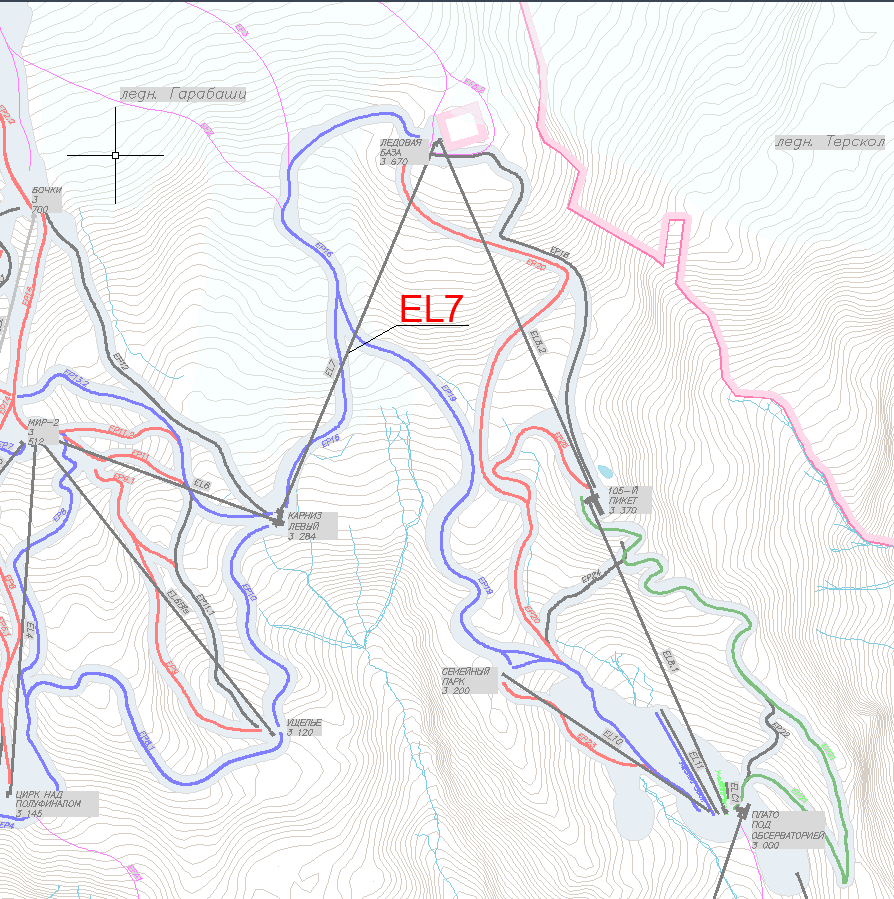 ЗАДАНИЕ НА ПРОЕКТИРОВАНИЕ (Этап № 3)Всесезонный туристско-рекреационный комплекс «Эльбрус», Кабардино-Балкарская Республика. Пассажирская подвесная канатная дорога EL8 (секции 8.1 и 8.2)(наименование и адрес (местоположение) объекта капитального строительства (далее – Объект)местоположение – гора Эльбрус гора Эльбрус, Эльбрусский муниципальный район, Кабардино-Балкарская Республика, Российская Федерация.I. Общие данные1. Основание для проектирования объекта(указывается наименование и пункт государственной, муниципальной программы, решение собственника)Федеральный закон от 22.07.2005 №116-ФЗ «Об особых экономических зонах в Российской Федерации»;Постановление Правительства Российской Федерации 
от 14 октября 2010г. № 833 «О создании туристического кластера в Северо-Кавказском федеральном округе, Краснодарском крае и Республике Адыгея»;Соглашение № С-12-ОС/Д25 о создании на территории Черекского, Чегемского, Эльбрусского районов Кабардино-Балкарской Республики туристско-рекреационной особой экономической зоны от 21 января 2011 г.;Дополнительное соглашение №С-303-ОС/Д25 от 30.08.2011 к Соглашению о создании на территории Черекского, Чегемского, Эльбрусского районов Кабардино-Балкарской Республики туристско-рекреационной особой экономической зоны;Дополнительное соглашение №С-72-АЦ/Д14 от 03.03.2016 к Соглашению о создании на территории Черекского, Чегемского, Эльбрусского районов Кабардино-Балкарской Республики туристско-рекреационной особой экономической зоны; Дополнительное соглашение №С-67-АЦ/Д14 от 13.03.2015 к Соглашению о создании на территории Черекского, Чегемского, Эльбрусского районов Кабардино-Балкарской Республики туристско-рекреационной особой экономической зоны;Соглашение № С-472-ОС/Д14 об управлении туристско-рекреационной особой экономической зоной, созданной на территории Черекского, Чегемского, Эльбрусского районов Кабардино-Балкарской Республики туристско-рекреационной особой экономической зоны от 18 сентября 2013 г.;Дополнительное соглашение №С-127-АЦ/Д14 от 19.04.2016 к Соглашению об управлении туристско-рекреационной особой экономической зоной, созданной на территории Черекского, Чегемского, Эльбрусского районов Кабардино-Балкарской Республики туристско-рекреационной особой экономической зоны;Распоряжение Правительства Российской Федерации от 24.08.2022 № 2411-р. 2. Заказчик:Акционерное общество «КАВКАЗ.РФ» (АО «КАВКАЗ.РФ»), 123112 город Москва, улица Тестовская, дом 10, этаж 26, пом. I; ОГРН 1102632003320, ИНН 2632100740 (указываются наименование, почтовый адрес, основной государственный регистрационный номер и идентификационный номер налогоплательщика)3. Инвестор (при наличии): Отсутствует(указываются наименование, почтовый адрес, основной государственный регистрационный номер и идентификационный номер налогоплательщика)4. Проектная организация:Определяется по результатам закупки (указываются наименование, почтовый адрес, основной государственный регистрационный номер и идентификационный номер налогоплательщика)5. Вид работ: Новое строительство(строительство, реконструкция, капитальный ремонт (далее – строительство)6. Источник финансирования строительства объекта: Бюджетные ассигнования из федерального бюджета в соответствии с Распоряжением Правительства РФ от 24.08.2022 г. № 2411-р. (указывается наименование источников финансирования, в том числе федеральный бюджет, региональный бюджет, местный бюджет, внебюджетные средства)7. Технические условия на подключение (присоединение) объекта к сетям инженерно-технического обеспечения (при наличии):Обеспечить (при необходимости) получение технических условий от организаций, осуществляющих эксплуатацию сетей инженерно-технического обеспечения и других коммуникаций, на подключение к существующим коммуникациям и/или их пересечение, 
а также другие необходимые технические условия на основании заявки с расчетными нагрузками, согласованными с Заказчиком.8. Требования к выделению этапов строительства объекта: Не требуется(указываются сведения о необходимости выделения этапов строительства)9. Срок строительства объекта: Начало 2024 год – окончание 2025 год.10. Требования к основным технико-экономическим показателям объекта(площадь, объем, протяженность, количество этажей, производственная мощность, пропускная способность, грузооборот, интенсивность движения и другие показатели):10.1 Пассажирская подвесная канатная дорога EL8 (секции 8.1 и 8.2): Пассажирская подвесная канатная дорога EL8 предусматривается как 2-секционная, секции EL8.1 и EL8.2, с независимыми приводами, с пересадочной площадкой в районе 105 пикета. Планировочные решения участка размещения НСКД EL8.1 должны быть увязаны с планировочными решениями участка размещения ВСКД EL9 (проектируется отдельным проектом), необходимо разработать решения по обеспечению перехода между станциями ВСКД EL9 и НСКД EL8.1 (выполнить переходную платформу для перехода между станциями, надземную, из металлоконструкций, общей площадью 100 м2, уточнить проектом).10.2. Секция EL8.1 (Секция 1):- тип дороги: кольцевая пассажирская подвесная канатная дорога с отцепляемыми от несуще-тягового каната на станциях 10-местными гондолами;- протяженность 1130 м м по горизонтали (уточняется проектом); - перепад высот 380 м (уточняется проектом); - производительность до 3000 чел/ч на подъем; - скорость 6 м/с;- режим эксплуатации:в светлое время суток; - отметка размещения нижней станции 2990 (уточняется проектом);- отметка размещения верхней станции 3370 (уточняется проектом);- количество линейных опор – 12 шт. высотой 25 м (уточняется проектом);- здания операторских проектируемые (блочно-модульные, заводского изготовления),- применить воздушную линию безопасности ППКД.10.2.1. Здания операторских размещаются на ВСКД, НСКД и должны быть выполнены блочно-модульными (заводского изготовления). В здании предусмотреть помещения оператора, санузел для персонала, автономный биотуалет, помещение службы безопасности, помещение для отдыха персонала. Ориентировочная площадь здания 18 м2 (уточнить проектом).Посты безопасности размещаются на ВСКД, НСКД в составе операторских.На ВСКД со зданием операторской сблокировать электрощитовую, помещение ДГУ, трансформаторную подстанцию. Ориентировочная площадь здания 36 м2 (уточнить проектом.10.2.2. Турникетами платежно-пропускной системы (ППС) оборудовать ВСКД и НСКД EL8.1: на подъем 5 турникетов стандартных, 1 калитка для МГН, на спуск –  2 турникета стандартных и 1 калитка для МГН. На выход на каждой станции по 3 односторонних калитки. Количество турникетов уточнить проектом и согласовать с Заказчиком. На каждой станции КД Секции 1 предусмотреть платежный терминал уличного исполнения, оплата банковской картой и наличными (купюроприемник), в защитном киоске, важна хорошая защита от сильной метели.10.2.3. Электроснабжение НСКД EL8.1 предусмотреть от РТП-КД 2х1250 кВА (мощность уточняется проектом), проектируемой в рамках объекта «Всесезонный туристско-рекреационный комплекс «Эльбрус», Кабардино-Балкарская Республика. Пассажирская подвесная канатная дорога EL9» в соответствии с техническими условиями на технологическое присоединение;10.2.4. Электроснабжения ВСКД EL8.1 предусмотреть от проектируемой ТП-КД-2 кабелем 0,4 кВ протяженностью до 100 м.  ТП-КД-2 2х800 кВА (мощность уточняется проектом),  присоединить к проектируемой воздушной линии 10 кВ от РТП-КД до ТП-КД-3 протяженностью 3800 м. Согласовать отдельным порядком с Заказчиком при разработке ОТР трассу прокладки    ВЛ 10 кВ. Аварийный дизельный двигатель для гидравлического привода ППКД разместить внутри сооружения технологической установки ВСКД (уточнить проектом)10.2.5. В составе НСКД EL8.1 предусмотреть гараж для подвижного состава ППКД EL8.1 площадью до 450 м2 (уточнить проектом) в железобетонном заглубленном исполнении с павильоном наклонного транспортера спуска/подъема гондол в гараж гондол, с размещением технологической установки ППКД рядом или непосредственно над гаражом. Для парковки подвижного состава использовать полностью автоматизированную систему с наклонным лифтом.10.2.6. Предусмотреть в районе высотной отметки 3377 м для ВСКД EL8.1 возможность доступа к горнолыжным трассам ЕР21, ЕР25. 10.2.7. При размещении объекта и проектировании профиля ППКД учесть пересечения с перспективной горнолыжной трассой ЕР24. 10.2.8 Планировочные решения в районе ВСКД EL8.1 должны быть увязаны с НСКД EL8.2, необходимо разработать решения по обеспечению перехода между станциями ВСКД EL8.1 и НСКД EL8.2 (выполнить переходную платформу для перехода между станциями, надземную, из металлоконструкций, общей площадью 100 м2, уточнить проектом).10.3. Секция EL8.2 (секция 2):- тип дороги: кольцевая пассажирская подвесная канатная дорога с отцепляемыми от несуще-тягового каната на станциях 10-местными гондолами;- протяженность 1290 м по горизонтали (уточняется проектом);  - перепад высот 300 м (уточняется проектом);  - производительность до 3000 чел/ч на подъем;  - скорость 6 м/с;- режим эксплуатации: в светлое время суток; - отметка размещения нижней станции 3370 (уточняется проектом); - отметка размещения верхней станции 3670 (уточняется проектом); - количество линейных опор – 11 шт. высотой 25 м (уточняется проектом); - здания операторских блочно-модульные (заводского изготовления),- применить воздушную линию безопасности ППКД.10.3.1. Здания операторских размещаются на ВСКД, НСКД и должны быть выполнены блочно-модульными (заводского изготовления). В здании предусмотреть помещения оператора, санузел для персонала (автономный биотуалет, помещение службы безопасности. Ориентировочная площадь здания 18 м2 (уточнить проектом).Посты безопасности размещаются на ВСКД, НСКД в составе операторских.На ВСКД со зданием операторской сблокировать электрощитовую, помещение ДГУ, трансформаторную подстанцию. Ориентировочная площадь здания 36 м2 (уточнить проектом).10.3.2. Турникетами платежно-пропускной системы (ППС) оборудовать ВСКД и НСКД EL8.2: на подъем 5 турникетов стандартных, 1 калитка для МГН, на спуск –  2 турникета стандартных и 1 калитка для МГН. На выход на каждой станции по 3 односторонних калитки. Количество турникетов уточнить проектом и согласовать с Заказчиком.На ВСКД Секции 2 предусмотреть платежный терминал уличного исполнения, оплата банковской картой и наличными (купюроприемник), в защитном киоске, важна хорошая защита от сильной метели.10.3.3. Электроснабжение ВСКД EL8.2 предусмотреть от проектируемой ТП-КД-3 кабельной линией 0,4 кВ протяженностью до 100 м ТП-КД-3 2х800 кВА (мощность уточняется проектом), присоединить к проектируемой воздушной линии 10 кВ от РТП-КД до ТП-КД-3 ориентировочной протяженностью 3800 м. При проектировании  ТП-КД-3 учесть необходимость питания от нее объекта «Всесезонный туристско-рекреационный комплекс «Эльбрус», Кабардино-Балкарская республика. Пассажирская подвесная канатная дорога EL7» (количество трансформаторов определить с учетом требований производителя оборудования ППКД). Согласовать отдельным порядком с Заказчиком, при разработке ОТР трассу прокладки ЛЭП.Аварийный дизельный двигатель для гидравлического привода ППКД разместить внутри сооружения технологической установки ВСКД (уточнить проектом)10.3.4. Электроснабжения НСКД EL8.2 предусмотреть от проектируемой ТП-КД-2 с присоединением к проектируемой воздушной линии от РТП-КД до ТП-КД-3. Согласовать отдельным порядком с Заказчиком при разработке ОТР трассу прокладки ВЛ 10 кВ.10.3.5. В составе НСКД EL8.2 предусмотреть гараж для подвижного состава ППКД площадью до 300 м2 (уточнить проектом) в железобетонном заглубленном исполнении с павильоном наклонного транспортера спуска/подъема гондол в гараж гондол, площадью до 30 м2 с размещением технологической установки ППКД рядом или непосредственно над гаражом. Для парковки подвижного состава использовать полностью автоматизированную систему с наклонным лифтом.;10.3.6. Предусмотреть в районе высотной отметки 3377 м для НСКД EL8.2 возможность доступа к горнолыжным трассам ЕР21, ЕР25. 10.3.7. При размещении объекта и проектировании профиля ППКД учесть пересечения с перспективными горнолыжными трассами ЕР20, ЕР18. 10.4. Сети связи.Предусмотреть в технологическом кабеле воздушной линии связи между станциями КД EL8 не менее 12 свободных одномодовых оптических волокон для организации системы передачи данных (СПД) и перспективных нужд ВТРК «Эльбрус». Также предусмотреть ВОЛС (количество волокон уточняется проектом, но не менее 32) по опорам канатной дороги от здания нижней станции ППКД EL8.1 до верхней станции КД EL8.2 (c заходом в телекоммуникационные шкафы (ТШ) и расключением на оптические кроссы на               ВСКД EL 8.1, НСКД EL8.2).Предусмотреть оптический кабель между ТШ НСКД EL8.1 и ТШ ВСКД EL9 одномодовый (G.652) в кабельной траншее или лотке протяженностью до 200 м. Тип кабеля соответствует условиям прокладки.Для ввода кабелей ВОЛС  в сооружения канатной дороги предусмотреть по две закладные диаметром до 100мм (в том числе одна -  резервная).10.5. Предусмотреть в составе проектной документации разработку программы Геотехнического мониторинга (раздел «Иная документация»).11. Идентификационные признаки объекта устанавливаются в соответствии 
со статьей 4 Федерального закона от 30 декабря 2009 г. № 384-ФЗ «Технический регламент 
о безопасности зданий и сооружений» (Собрание законодательства Российской Федерации, 2010, № 1, ст. 5; 2013, № 27, ст. 3477) и включают в себя:11.1 Назначение:  Принадлежность к объектам транспортной инфраструктуры и к другим объектам, функционально-технологические особенности которых влияют на их безопасность:К объектам транспортной инфраструктуры не относится. Согласно пункту 10.2 части 1 статьи 48.1 Градостроительного кодекса Российской Федерации от 29.12.2004 № 190-ФЗ в ред. от 03.07.2016 пассажирская подвесная канатная дорога относится к особо опасным и технически сложным объектам. Возможность опасных природных процессов и явлений и техногенных воздействий на территории, на которой будут осуществляться строительство, реконструкция и эксплуатация здания или сооружения:Интенсивность сейсмических воздействий в баллах (сейсмичность) для района строительства принять в 9 баллов по картам ОСР-2015-А и ОСР-2015-В в соответствии с СП 14.13330.2018.Наличие опасных природных процессов и явлений определить по результатам инженерных изысканий и исследований. Принадлежность к опасным производственным объектам:Согласно пункту 3 приложения 1 Федерального закона «О промышленной безопасности опасных производственных объектов» от 21 июля 1997 года № 116-ФЗ канатная дорога относится к категории опасных производственных объектов. Пожарная и взрывопожарная опасность  Наличие помещений с постоянным пребыванием людей:Здания и сооружения, в которых расположены помещения с постоянным пребыванием людей:Операторская нижней станции канатной дороги EL8 (секция 8.1) Операторская верхней станции канатной дороги EL8 (секция 8.1)Операторская нижней станции канатной дороги EL8 (секция 8.2)Операторская верхней станции канатной дороги EL8 (секция 8.2.) Уровень ответственности:Согласно пункту 8 статьи 4 Федерального закона от 30.12.2009 № 384-ФЗ «Технический регламент о безопасности зданий и сооружений» в редакции от 02.07.2013 для фундаментов линейных опор и фундаментов станций пассажирской подвесной канатной дороги – повышенный уровень ответственности, для сооружений инженерной защиты, обеспечивающих защиту сооружений канатной дороги - повышенный уровень ответственности, для остальных зданий и сооружений – нормальный уровень ответственности.12. Требования о необходимости соответствия проектной документации обоснованию безопасности опасного производственного объекта:Не требуется(указываются в случае подготовки проектной документации в отношении опасного производственного объекта)13. Требования к качеству, конкурентоспособности, экологичности и энергоэффективности проектных решений: Федеральный закон Российской Федерации от 30.12.2009 № 384-ФЗ «Технический регламент о безопасности зданий и сооружений»;Федеральный закон Российской Федерации от 22.07.2008 № 123-ФЗ «Технический регламент о требованиях пожарной безопасности»;Федеральный закон Российской Федерации от 09.02.2007 № 16-ФЗ «О транспортной безопасности»;Федеральный закон Российской Федерации от 24.11.1996 № 132-ФЗ «Об основах туристской деятельности в Российской Федерации»;Федеральный закон Российской Федерации от 10.01.2002 № 7-ФЗ «Об охране окружающей среды»;Федеральный закон Российской Федерации от 23.11.1995 № 174-ФЗ «Об экологической экспертизе»; постановление Правительства Российской Федерации от 16.02.2008 № 87 «О составе разделов проектной документации и требованиях к их содержанию»;Градостроительный кодекс Российской Федерации от 29.12.2004 № 190-ФЗ;Водный кодекс Российской Федерации от 03.06.2006 № 74-ФЗ;Постановление Правительства Российской Федерации № 145 от 05.03.2007 «О порядке организации и проведения государственной экспертизы проектной документации и результатов инженерных изысканий»;Постановление Правительства Российской Федерации от 28.05.2021 № 815  «Об утверждении перечня национальных стандартов и сводов правил (частей таких стандартов и сводов правил), в результате применения которых на обязательной основе обеспечивается соблюдение требований Федерального закона «Технический регламент о безопасности зданий и сооружений» и о признании утратившими силу постановления Правительства Российской Федерации от 4 июля 2020 г. N 985;Постановление Правительства Российской Федерации от 02.04.2020 № 687 «Об утверждении перечня документов в области стандартизации, в результате применения которых на добровольной основе обеспечивается соблюдение требований Федерального закона от 30 декабря 2009 г. N 384-ФЗ "Технический регламент о безопасности зданий и сооружений»;Приказ Министерства регионального развития Российской Федерации от 30.12.2009 № 624 «Об утверждении Перечня видов работ по инженерным изысканиям, по подготовке проектной документации, по строительству, реконструкции, капитальному ремонту объектов капитального строительства, которые оказывают влияние на безопасность объектов капитального строительства»; СП 132.13330.2011 «Обеспечение антитеррористической защищенности зданий и сооружений. Общие требования проектирования»;СП 134.13330.2012 «Системы электросвязи зданий и сооружений. Основные положения проектирования»;Федеральный закон от 23.11.2009 № 261-ФЗ «Об энергосбережении и о повышении энергетической эффективности и о внесении изменений в отдельные законодательные акты Российской Федерации»;СП 47.13330.2016 «Инженерные изыскания для строительства. Основные положения. Актуализированная редакция. СНиП 11-02-96»;СП 446.1325800.2019 «Инженерно-геологические изыскания для строительства.Общие правила производства работ»;СП 493.1325800.2020 «Инженерные изыскания для строительства в районах распространения многолетнемерзлых грунтов. Общие правила»;СП 60.13330.2020. «Отопление, вентиляция и кондиционирование воздуха»;СП 2.13130.2020 «Обеспечение огнестойкости объектов защиты»;СП 3.13130.2009 «Системы противопожарной защиты. Система оповещения и управления эвакуацией людей при пожаре. Требования пожарной безопасности»;СП 12.13130.2009 «Определение категорий помещений, зданий и наружных установок по взрывопожарной и пожарной безопасности» с Изменением №1;СП 484.1311500.2020 «Системы пожарной сигнализации и автоматизация систем противопожарной защиты. Нормы и правила проектирования»;СП 485.1311500.2020 «Установки пожаротушения автоматические. Нормы и правила проектирования»;СП 486.1311500.2020 «Перечень зданий, сооружений, помещений и оборудования, подлежащих защите автоматическими установками пожаротушения и системами пожарной сигнализации. Требования пожарной безопасности»;СП 116.13330.2012 «Инженерная защита территорий, зданий и сооружений от опасных геологических процессов».ВСН 02-73 «Указание по расчету снеголавинных нагрузок при проектировании сооружений»СП 25.13330.2020 Основания и фундаменты на вечномерзлых грунтах. Актуализированная редакция СНиП 2.02.04-88Постановление Правительства Российской Федерации от 15.02.2011 № 73 «О некоторых мерах по совершенствованию подготовки проектной документации в части противодействия террористическим актам»;ГОСТ Р 21.101-2020 СПДС «Основные требования к проектной и рабочей документации»;ГОСТ Р 21.301-2021 СПДС «Правила выполнения отчетной технической документации по инженерным изысканиям»;ГОСТ Р 21.302-2021 СПДС «Условные графические обозначения в документации по инженерно-геологическим изысканиям»;ГОСТ 21.110-95 Система проектной документации для строительства. Правила выполнения спецификации оборудования, изделий и материалов;СП 48.13330.2019 «Организация строительства. Актуализированная редакция. СНиП 12-01-2004»;МДС 12-29.2006 «Методические рекомендации по разработке и оформлению технологической карты»;МДС 12-81.2007 «Методические рекомендации по разработке и оформлению проекта организации строительства и проекта производства работ»;Правила устройства электроустановок (ПУЭ);Приказ Министерства экономического развития Российской Федерации от 25.07.2014 № 456-дсп «О внесении изменений в приказ Минэкономразвития России от 17.03.2008 № 01 «Об утверждении Перечня сведений, подлежащих засекречиванию, Министерства экономического развития Российской Федерации»;РД 78.36.006-2005 «Выбор и применение технических средств охранной, тревожной сигнализации и средств инженерно-технической укрепленности для оборудования объектов»Приказ Федеральной службы по экологическому, технологическому и атомному надзору от 13.11.2020 № 441 «Об утверждении федеральных норм и правил в области промышленной безопасности «Правила безопасности пассажирских канатных дорог и фуникулеров»;Федеральный закон РФ от 21.12.1994 г. № 68-ФЗ «О защите населения и территорий от чрезвычайных ситуаций природного и техногенного характера»;СП 22.13330.2016 «Основания зданий и сооружений. Актуализированная редакция СНиП 2.02.01-83*;СП 305.1325800.2017 «Здания и сооружения. Правила проведения геотехнического мониторинга при строительстве».Другие нормативные и нормативные правовые документы, действующие на территории Российской Федерации.(указываются требования о том, что проектная документация и принятые в ней решения должны соответствовать установленным требованиям (необходимо указать перечень реквизитов нормативных правовых актов, технических регламентов, нормативных документов), а также соответствовать установленному классу энергоэффективности
(не ниже класса «С»)14. Необходимость выполнения инженерных изысканий для подготовки проектной документации:14.1. Выполнить комплекс инженерных изысканий и исследований в соответствии 
с требованиями постановления Правительства Российской Федерации от 19.01.2006 № 20, СП 47.13330.2016 «Свод правил. Инженерные изыскания для строительства. Основные положения. Актуализированная редакция СНиП 11-02-96» и другими нормативными документами, регламентирующими производство инженерных изысканий на территории РФ.14.2. Выполнить основные виды инженерных изысканий: инженерно-геодезические, инженерно-геологические (в том числе сейсмическое микрорайонирование), инженерно-экологические, инженерно-гидрометеорологические (в том числе оценку лавинной и селевой опасности).14.3. Определить необходимость в специальных видах инженерных изысканий 
и исследований и до начала производства работ согласовать состав и объём работ 
с Заказчиком. Выполнить (при необходимости) обследование территории на наличие взрывоопасных предметов (ВОП) в соответствии с требованиями нормативных правовых актов Российской Федерации.14.4. Разработать задания и программы работ на выполнение инженерных изысканий 
и исследований.14.5.	Определить состав работ, осуществляемых в ходе инженерных изысканий 
как основных, так и специальных видов, их объем и методы выполнения в программе работ 
и до начала работ согласовать у Заказчика.14.6. При выполнении инженерных изысканий обеспечить применение средств измерений, прошедших, в соответствии с законодательством Российской Федерации, метрологическую поверку (калибровку) или аттестацию.14.7.	Выполнить фотофиксацию полевых работ.14.8. После завершения полевых работ инженерные изыскания и исследования сдать Заказчику по актам сдачи-приемки.14.9.	Все отчеты по инженерным изысканиям и исследованиям сдаются Заказчику отдельными книгами.14.10. Требования к археологическим исследованиям:14.10.1. При необходимости выполнения обеспечить требования, установленные согласно статьям 28, 30, 31, 32, 36, 45.1 Федерального закона от 25.06.2002 № 73-ФЗ «Об объектах культурного наследия (памятниках истории и культуры) народов Российской Федерации».14.10.2. Основание для выполнения работ:- Закон Российской Федерации от 25.06.2002 № 73-ФЗ «Об объектах культурного наследия (памятника истории и культуры) народов Российской Федерации»;- Земельный кодекс РФ от 25.10.2001 №136-ФЗ (с последующими изменениями и дополнениями);- Положение о порядке проведения археологических полевых работ и составления отчетной документации утвержденного постановлением Бюро Отделения историко-филологических наук Российской академии наук от 20.06 2018 г. № 32;- Приложение к приказу Министерства культуры РФ от 4 июня 2015 г. N 1745 «Требования к составлению проектов границ территорий объектов культурного наследия»;- Приказ Министерства культуры РФ от 27 ноября 2015 г. № 2877 "О порядке передачи государству археологических предметов, обнаруженных физическими 
и (или) юридическими лицами в результате проведения изыскательских, проектных, земляных, строительных, мелиоративных, хозяйственных работ, указанных в статье 
30 Федерального закона от 25 июня 2002 г. № 73-ФЗ «Об объектах культурного наследия (памятниках истории и культуры) народов Российской Федерации» работ 
по использованию лесов и иных работ».14.10.3. Цель проведения археологических исследований:Получение заключения государственной историко-культурной экспертизы на земельный участок под размещение объекта проектирования.(указывается необходимость выполнения инженерных изысканий в объеме, необходимом и достаточном для подготовки проектной документации, или указываются реквизиты (прикладываются) материалов инженерных изысканий, необходимых и достаточных для подготовки проектной документации)15. Предполагаемая (предельная) стоимость строительства объекта: Предполагаемая (предельная) стоимость строительства объекта: 
3 386 158,2 тыс.руб(указывается стоимость строительства объекта, определенная с применением укрупненных нормативов цены строительства, а при их отсутствии – с учетом документально подтвержденных сведений о сметной стоимости объектов, аналогичных по назначению, проектной мощности, природным и иным условиям территории, на которой планируется осуществлять строительство)II. Требования к проектным решениям16. На начальном этапе проектирования выполнить основные технические решения (ОТР), в которых разработать схему территории проектирования с отображением границ полосы отвода (ПО) канатной дороги, проектируемых инженерных сетей и сооружений инженерной защиты территории (в случае её необходимости), разработать предварительный профиль канатной дороги, эскизы генерального плана участков размещения зданий станций канатной дороги с учетом планировочных отметок посадочных платформ и зоны выката (начала) прилегающих горнолыжных трасс, а также  эскизы объемно-планировочных решений (поэтажные планы, фасады, характерные разрезы) зданий объекта с учетом особенностей участка размещения объекта,  конструктивную схему зданий объекта, основные технологические решения. В составе ОТР определить основные показатели проектируемого объекта, применяемое оборудование и материалы, ориентировочную стоимость и сроки строительства. ОТР согласовать с Заказчиком.17. Требования к схеме планировочной организации земельного участка:Схему планировочной организации земельного участка выполнить на участки территории проектирования нижней и верхней станций канатной дороги в соответствии с информацией, указанной в градостроительном плане земельного участка, и разработать в соответствии с пунктом 12 раздела 2 Постановления Правительства РФ от 16.02.2008 № 87 «О составе разделов проектной документации и требованиях к их содержанию».Проектом предусмотреть комплексное благоустройство и озеленение в границах территории. Вертикальную планировку выполнить с максимальным сохранением существующего рельефа, с учетом высотных отметок прилегающих горнолыжных трасс. Материалы, малые архитектурные формы и элементы озеленения (в случае необходимости) должны быть согласованы с Заказчиком в рамках проекта благоустройства.(указываются для объектов производственного и непроизводственного назначения)18. Требования к проекту полосы отвода:В ходе проектирования согласовать с Заказчиком:- Границы полосы отвода (ПО), с учетом расположения всех зданий, строений и сооружений, входящих в инфраструктуру ППКД, сооружений инженерной защиты территории, а также временный землеотвод для строительства ППКД. - Высотные отметки в границах ПО вблизи НСКД и ВСКД. - Архитектурно-строительные и планировочные решения станций ППКД.Проектирование вести с учетом планово-высотной взаимоувязки прилегающих территорий (в том числе горнолыжных трасс), а также существующих и проектируемых инженерных сетей, а также Федеральных норм и правила в области промышленной безопасности «Правила безопасности пассажирских канатных дорог и фуникулеров».(указываются для линейных объектов)19. Требования к архитектурно-художественным решениям, включая требования 
к графическим материалам:Архитектурно-художественные решения должны быть согласованы с Заказчиком. (указываются для объектов производственного и непроизводственного назначения)20. Требования к технологическим решениям: Технологические решения объекта выполнить с учетом требований производителей технологического оборудования, ФНП по промышленной безопасности, по безопасности зданий и сооружений, санитарных норм и правил.Предусмотреть платёжно-пропускную систему. При эксплуатации объекта предусмотреть разделение потоков посетителей ППКД, идущих на посадку и после высадки из кабин ППКД. Комплектацию и состав оборудования проектируемых трансформаторных подстанций ТП-КД-2, ТП-КД-3 предусмотреть с учетом проектируемых нагрузок потребителей. На этапе разработки ОТР предусмотреть возможность передачи информационных потоков системы АСКУЭ и других информационных систем Объекта для организации единых для ВТРК «Эльбрус» информационных потоков и систем на РТП-КД, направить на согласование Заказчику опросный лист.Разработать в составе соответствующих разделов проектной документации перечень мероприятий, обеспечивающих соблюдение требований по охране труда при эксплуатации ППКД.21. Требования к конструктивным и объемно-планировочным решениям (указываются для объектов производственного и непроизводственного назначения): Здания нижних, верхних станций канатной дороги выполнить блочно-модульными.Конструкции перрона посадки/высадки посетителей канатной дороги выполнить в металлоконструкциях в виде балочной клетки.Тип фундаментов определить проектом.Здания гаражей подвижного состава на нижних станциях канатной дороги выполнить в монолитных железобетонных конструкциях. Фундаменты линейных опор и станций канатной дороги выполнить столбчатыми.Трансформаторные подстанции ТП-КД-2, ТП-КД-3 принять блочные железобетонные заводского изготовленияОбеспечить соответствие основных проектных и строительных решений достижениям современной науки и техники, удобство и безопасность эксплуатации, шумо- и виброзащита, охрана окружающей среды и охрана труда.Предусмотреть увязку объектов строительства с существующими инженерными коммуникациями.Предусмотреть необходимые антисейсмические мероприятия.Конструктивные решения и применение материалов несущих и ограждающих конструкций ППКД, а также отделочных материалов, должны быть выполнены с учетом сейсмичности района, уточняемой по результатам инженерных изысканий. Применяемые материалы, изделия, конструкции, оборудование согласовать с Заказчиком в рамках разработки основных технических решений. Срок согласования не должен влиять на общие сроки проектирования Объекта.Тип фундаментов зданий, строений и сооружений ППКД уточнить на основании материалов и рекомендаций инженерных изысканий.21.1. Порядок выбора и применения материалов, изделий, конструкций, оборудования и их согласования Заказчиком:Проектные и технические решения должны предусматривать минимизацию ущерба окружающей среде и сохранение устойчивого природного баланса при выполнении работ, нарушение которых может вызвать изменение геологических и экологических условий.Проектные и технические решения должны учитывать особенности природоохранного режима территории проектируемых объектов.Предусмотреть оборудование с низким уровнем шума, максимального использования естественного освещения, тепло и энергосбережения.Предусмотреть применение для строительства сертифицированных экологических материалов, добываемых и перерабатываемых в данном регионе, лучших малоотходных 
и безотходных строительных технологий и селективного сбора отходов.Все принимаемое оборудование, материалы и изделия должны иметь соответствующие сертификаты Российской Федерации. Выполнить необходимые мероприятия по реализации государственной политики в сфере импортозамещения, обеспечения снижения зависимости отраслей промышленности от импорта.(указывается порядок направления проектной организацией вариантов применяемых материалов, изделий, конструкций, оборудования и их рассмотрения и согласования заказчиком)21.2. Требования к строительным конструкциям:Принимаемые проектные решения должны соответствовать: - СП 14.13330.2018. «Строительство в сейсмических районах СНиП II-7-81*; - СП 31-114-2004 «Правила проектирования жилых и общественных зданий 
для строительства в сейсмических районах».Коэффициент К0 принять равным 1,0. Здания и сооружения проектируемого объекта отнести к позиции 3 «Другие здания и сооружения, не указанные в позициях 1 и 2» по перечню таблицы таблицы 4.2 СП 14.13330.2018 «Строительство в сейсмических районах».Коэффициент К1 принять равным 0,25. Здания и сооружения проектируемого объекта отнести к позиции 2 «Здания и сооружения, в конструкциях которых могут быть допущены остаточные деформации и повреждения…», по перечню таблицы таблицы 5.2 СП 14.13330.2018 «Строительство в сейсмических районах».(в том числе указываются требования по применению в конструкциях и отделке высококачественных износоустойчивых, экологически чистых материалов)21.3. Требования к фундаментам: Фундаменты зданий станций канатной дороги и фундаменты станционных опор канатной дороги выполнить отдельно стоящими и работающими независимо друг от друга.Фундаменты линейных опор определить проектом в соответствие нагрузкам, полученным от производителя канатной дороги и предусмотреть столбчатые на естественном основании.Фундаменты для ТП-КД-2, ТП-КД-3 выполнить в виде монолитной железобетонной плиты.(указывается необходимость разработки решений фундаментов с учетом результатов инженерных изысканий, а также технико-экономического сравнения вариантов)21.4. Требования к стенам, подвалам и цокольному этажу:Подвал и цокольный этаж не предусматриваются  (указывается необходимость применения материалов, изделий, конструкций либо определяются конкретные требования к материалам, изделиям, конструкциям)21.5. Требования к наружным стенам: Материал наружных стен определить проектом и согласовать с Заказчиком на стадии принятия общих технических решений.(указывается необходимость применения материалов, изделий, конструкций либо определяются конкретные требования к материалам, изделиям, конструкциям)21.6. Требования к внутренним стенам и перегородкам: Внутренние стены и перегородки определить проектом и согласовать с Заказчиком на стадии принятия общих технических решений.(указывается необходимость применения материалов, изделий, конструкций либо определяются конкретные требования к материалам, изделиям, конструкциям)21.7. Требования к перекрытиям: Перекрытия определить проектом и согласовать с Заказчиком на стадии принятия общих технических решений. Высоту этажа принять в соответствии с техническими характеристиками размещаемого оборудования.(указывается необходимость применения материалов, изделий, конструкций либо определяются конкретные требования к материалам, изделиям, конструкциям)21.8. Требования к колоннам, ригелям:Не требуется(указывается необходимость применения материалов, изделий, конструкций либо определяются конкретные требования к материалам, изделиям, конструкциям)21.9. Требования к лестницам:Материал лестниц определить проектом и согласовать с Заказчиком на стадии принятия общих технических решений.(указывается необходимость применения материалов, изделий, конструкций либо определяются конкретные требования к материалам, изделиям, конструкциям)21.10. Требования к полам:Покрытие полов операторской должно быть стойким к воздействию нефтепродуктов, 
а также на сухую (в том числе механизированную) уборку помещений(указывается необходимость применения материалов, изделий, конструкций либо определяются конкретные требования к материалам, изделиям, конструкциям)21.11. Требования к кровле:Материал кровли определить проектом и согласовать с Заказчиком на стадии принятия общих технических решений. Предусмотреть односкатную кровлю.(указывается необходимость применения материалов, изделий, конструкций либо определяются конкретные требования к материалам, изделиям, конструкциям)21.12. Требования к витражам, окнам:Используемые при проектировании и строительстве окна заводского изготовления должны удовлетворять общим требованиям ГОСТ 23166 «Блоки оконные».  (указывается необходимость применения материалов, изделий, конструкций либо определяются конкретные требования к материалам, изделиям, конструкциям)21.13. Требования к дверям:Тип дверей/ворот определить проектом и согласовать с Заказчиком на стадии принятия общих технических решений.(указывается необходимость применения материалов, изделий, конструкций либо определяются конкретные требования к материалам, изделиям, конструкциям)21.14. Требования к внутренней отделке:Внутренняя отделка должна быть запроектирована из экологически чистых, безопасных материалов, соответствующих санитарно-эпидемиологическим нормам и правилам. Предпочтительно отечественного производства. Отделочные материалы должны:- быть негорючими и устойчивыми к воздействию химикатов;- быть минимально пачкающимися и впитывающими запах;- обладать высокой устойчивостью к механическим повреждениям.Материалы внутренней отделки согласовать с Заказчиком на стадии принятия общих технических решений.(указываются эстетические и эксплуатационные характеристики отделочных материалов, включая текстуру поверхности, цветовую гамму и оттенки, необходимость применения материалов для внутренней отделки объекта на основании вариантов цветовых решений помещений объекта)21.15. Требования к наружной отделке:Наружная отделка должна быть запроектирована из экологически чистых, безопасных материалов, соответствующих санитарно-эпидемиологическим нормам и правилам 
и в соответствии со стилистическим пособием, предоставляемым Заказчиком в составе исходных данных для проектирования. Наружная отделка должна защищать здание от физических повреждений 
и разрушающего воздействия природных факторов.(указываются эстетические и эксплуатационные характеристики отделочных материалов, включая текстуру поверхности, цветовую гамму и оттенки, необходимость применения материалов для наружной отделки объекта на основании вариантов цветовых решений фасадов объекта)21.16. Требования к обеспечению безопасности объекта при опасных природных процессах и явлениях и техногенных воздействиях:Предусмотреть необходимые антисейсмические мероприятия. Наличие опасных природных процессов (уточняется по результатам изысканий).(указываются в случае если строительство и эксплуатация объекта планируется в сложных природных условиях)21.17. Требования к инженерной защите территории объекта: Предусмотреть устройство лавинореза на ППКД EL8.1 высотой 6 м в количестве 3 шт. (уточнить проектом по результатам инженерных изысканий).Предусмотреть устройство лавинореза на ППКД EL8.2 высотой 6 м в количестве 3 шт. (уточнить проектом по результатам инженерных изысканий).(указываются в случае если строительство и эксплуатация объекта планируется в сложных природных условиях)22. Требования к технологическим и конструктивным решениям линейного объекта:Технологический блок станций канатной дороги принять по данным фирмы производителя. Расположение оборудования основного и аварийного привода – на терминале приводной станции. 	Парковку кабин предусмотреть в гаражах гондол на нижних станциях канатной дороги. Линейные опоры принять по данным фирмы производителя.(указываются для линейных объектов)23. Требования к зданиям, строениям и сооружениям, входящим в инфраструктуру линейного объекта: Должны обеспечить нормативные условия для нахождения в них персонала и размещения технологического оборудования.(указываются для линейных объектов)24. Требования к инженерно-техническим решениям:24.1. Требования к основному технологическому оборудованию (указывается тип и основные характеристики по укрупненной номенклатуре, для объектов непроизводственного назначения должно быть установлено требование о выборе оборудования на основании технико-экономических расчетов, технико-экономического сравнения вариантов):24.1.1. Отопление: Отопление помещений зданий станций канатной дороги выполнить электрическое. В качестве приборов отопления принять электрические конвекторы. Отопление помещения гаража гондол здания не предусматривать.Необходимость установки электрических воздушно-тепловых завес определить проектом. 24.1.2. Вентиляция: Воздухообмен в помещениях принять по санитарной норме наружного воздуха, нормам вытяжки от санитарных приборов, нормативной кратности воздухообмена (в зависимости от назначения помещения), по расчету ассимиляции тепловыделений от технологического оборудования; по заданию от разработчиков технологического оборудования. Охлаждение воздуха в помещениях операторских, серверных (помещениях охраны с серверным оборудованием) и электрощитовых осуществлять самостоятельными сплит-системами, имеющими 100% резервирование.24.1.3. Водопровод:Водоснабжение станций канатной дороги не предусматривать. Воду на питьевые нужды использовать привозную.24.1.4. Канализация: 	Не предусматривать.Отвод ливневых стоков с кровли зданий операторских и гаража кресел предусмотреть с выпуском на рельеф. Предусмотреть обогрев кровли и водосточной системы24.1.5. Электроснабжение: Электроснабжение ППКД выполнить в соответствии с техническими условиями, полученными в соответствие с п.7 ЗНП. Электроприемники проектируемого объекта относятся к I и III категориям надежности электроснабжения согласно классификации ПУЭ.Для потребителей 1 категории электроснабжения приводных станций обеих секций предусмотреть - ДГУ в качестве резервного источника с возможностью автономной работы не менее 1 часа. Исполнение ДГУ определить проектом.Для потребителей 1 категории электроснабжения обводных станции ППКД предусмотреть применение ИБП с возможностью автономной работы не менее 1 часа. Мощность ИБП определить на стадии проектирования. Аккумуляторные батареи ИБП предусмотреть гелиевыми, необслуживаемыми.Для потребителей 1 категории из состава систем связи и комплексной системы безопасности предусмотреть также ИБП со временем автономной работы 1 час. Решения по электроснабжению и электроосвещению станций ППКД должны обеспечивать качество электроснабжения потребителей на уровне современных требований, в том числе по надежности и эффективности эксплуатации. При проектировании применить энергоэффективное оборудование для снижения потребляемой мощности.24.2. Комплексная система безопасности (КСБ):В соответствии с СП 132.13330.2011 «Обеспечение антитеррористической защищенности зданий и сооружений. Общие требования проектирования» 
(далее – СП 132.13330.2011) проектируемый объект подлежит отнесению 
к классу 2 (средняя значимость) классификации объекта по значимости 
в зависимости от вида и размеров ущерба, который может быть нанесен объекту, находящимся на объекте людям и имуществу в случае реализации террористических угроз.Разработать в составе КСБ объектовые подсистемы системы безопасности (далее - СБ) в составе:охранной и тревожной сигнализации (СОТС);охранная телевизионная (СОТ);контроля и управления доступом (СКУД);Система пожарной сигнализации (СПС);оповещения и управления эвакуацией при пожаре (СОУЭ);автоматического пожаротушения (АУПТ);охранного освещения (СОО);система передачи данных (СПД-СБ).система экстренной связи (СЭС);система охраны опор канатной дороги (СООКД),система оперативной диспетчерской связи (СОДС),система радиосвязи (СР)система охранная телевизионная горнолыжных трасс (СОТ ГЛТ)система речевого оповещения (СРО);система экстренной связи горнолыжных трасс (СЭС ГЛТ);система информирования и оповещения (СИО)24.2.1 Система охранной и тревожной сигнализации (СОТС)Центральное оборудование СОТС для станций разместить в телекоммуникационных помещениях. 	СОТС каждой станции должна обеспечивать для обслуживаемых ей помещений следующие возможности:-	получение сигналов «тревога» при нарушении шлейфов помещений, взятых под охрану;-	непрерывный, круглосуточный контроль в охраняемых помещениях (поставленных на охрану);-	постановку, снятие с охраны в соответствии с установленными алгоритмами;-	выдачу сигналов «Тревога» на ПЦН при срабатывании системы;-	возможность расширения и обновления системы путем программирования и установки дополнительного оборудования.Входные и внутренние двери проектируемых зданий следует защищать магнитоконтактными извещателями, окна – поверхностными звуковыми извещателями, помещения – объемными оптико-электронными извещателями. Защищаемые объекты – операторские, электрощитовые, гаражи гондол, станции канатных дорог (помещения с технологическим оборудованием), трансформаторные подстанции (уточнить проектом);Предусмотреть 20% резерв емкости центрального оборудования для возможности расширения системы.В целях унификации систем СОТС применить оборудование ЗАО НВП «Болид», программное обеспечение «Орион Про».В операторских и на постах охраны предусмотреть радио тревожные кнопки (всего 6 шт.)Оборудовать СОТС каждое сооружение, входящее в инфраструктуру и состав Объекта.Объектовое АРМ СОТС разместить в помещении охраны (ПО) ВСКД EL8.2. В ПО НСКД EL8.2 предусмотреть блоки индикации (отображение состояния СОТС, СПС, АУПТ).Предусмотреть выдачу сигнала тревоги (сервисных сообщений) на АРМ СОТС, предусмотренный в помещении охраны НСКД EL9, а также возможность выдачи сообщений на следующих этапах развития ВТРК в помещение оперативного дежурного управления (ОДУ) проектируемого сервисного центра поляны Азау (СЦ «Азау»).24.2.2. Система охранная телевизионная (СОТ):Архитектура системы должна быть основана на IP- технологиях обработки, передачи и архивирования видеоинформации и должна строиться по модульному принципу и обеспечивать надёжную работу системы, простоту ее содержания и обслуживания, а также проведение последующего наращивания и модернизации.Должна обеспечивать видеозапись изображений от всех или нескольких выбранных видеокамер (ТК) в цифровом формате (MPEG4. Н.264, MJPEG) с разрешением не менее 1280x720 точек/дюйм (2 Мп) и частотой кадров в секунду не менее 15 - для каждой. Глубина архива из расчета: запись 24/7, 15 кадров/сек для каждой камеры, разрешение 2 Мп, 30 суток.Для унификации применяемого оборудования и технических решений на канатных дорогах АО «КАВКАЗ.РФ» применить ТК производства компании HikVision, ПО «TRASSIR».Видеокамеры должны располагаться:-	по периметру строения, последовательно, чтобы каждая камера могла контролировать последующую;-	перед центральным входом в строение;-	у всех запасных выходов;-	у всех дверей, оборудованных системой контроля доступа;-	в холлах и коридорах проектируемого здания-	на посадочных платформах,- в каждой операторской, на постах охраны- на гараже гондол,- на каждой ТП (РТП)..Ориентировочное число видеокамер для наружного наблюдения – 16 камер, для внутреннего – 6 камер.Предусмотреть 20% резерв емкости центрального оборудования для возможности расширения системы.Предусмотреть лицензии для трансляции видеоконтента на мониторы АРМ ОДУ проектируемого СЦ «Азау» (АРМ в составе система сбора и обработки информации СЦ «Азау» на базе ПО «TRASSIR»).АРМ СОТ (мониторы не менее 27 дюймов) размещается в каждом посту охраны Объекта.24.2.3. Система контроля и управления доступом (СКУД)Проектируемая СКУД по своим функциональным характеристикам должна отвечать классификационным требованиям многофункциональных систем с высокой устойчивостью к несанкционированным действиям (по ГОСТ Р 51241).Управление преграждающими устройствами должно предусматривать возможность использования бесконтактных карт ISO 15693, применяемых на объектах ВТРК «Эльбрус». Тактика прохода: вход - по карте, выход - по кнопке. Запорным устройством оборудуются входные двери. Объектовая СКУД интегрируется в систему сбора и обработки информации (ССОИ), проектируемую в составе объекта «СЦ «Азау», ВТРК «Эльбрус» с возможностью отображения и управления объектовой СКУД со стороны ССОИ. Точки прохода СКУД снаружи должны быть в зоне наблюдения видеокамер СОТ. СКУД должна обеспечивать идентификацию прибывающих лиц. Предусмотреть 8 точек прохода, управляемых СКУД. Состав оборудования, количество и места установки уточнить при проектировании и согласовать с Заказчиком.Преграждающие и замковые устройства СКУД должны обладать возможностью автоматического и ручного управления ими, как дистанционно, с АРМ СОТС на базе ПО «Орион Про» Объектового поста охраны, так и вручную, с помощью бесконтактных карт, используемых сотрудниками службы безопасности.24.2.4. Система пожарной сигнализации (СПС)Система должна быть интегрирована с объектовыми системами СОУЭ, АСПТ. Для унификации применяемого оборудования и технических решений на объектах АО «КАВКАЗ.РФКАВКАЗ.РФ» применить станционное оборудование производства ЗАО НВП «Болид».Площадь защищаемого объекта согласно данного Задания. СПС оборудуются все сооружения Объекта согласно противопожарных требований, в том числе оборудуются ТП и РТП.Предусмотреть: выдачуe сигнала тревоги на объектовые посты охраны (предусмотреть БКИ),  на АРМ СПС поста охраны НСКД EL9,  возможность выдачи сигнала тревоги на АРМ ССОИ проектируемого СЦ «Азау» на последующих этапах развития ВТРК..24.2.5. Система оповещения и управления эвакуацией при пожаре (СОУЭ)При разработке системы руководствоваться СП 3.13130.2009 «Системы противопожарной защиты. Система оповещения и управления эвакуацией людей при пожаре. Требования пожарной безопасности». Предусмотреть систему оповещения и управления эвакуацией людей при пожаре 3 типа на оборудовании «Интер М» (уточнить проектом с учетом требований СТУ по пожарной безопасности). Площадь защищаемого объекта уточнить проектом. СОУЭ интегрировать с объектовой СРО.24.2.6. Система автоматического пожаротушения (АУПТ)Объект оборудовать АУПТ, перечень оборудуемых помещений установить согласно требований нормативных документов. – В помещении ДГУ предусмотреть автоматическое порошковое пожаротушение, в других помещениях - в соответствии с требованиями СТУ по обеспечению пожарной безопасности (при необходимости).24.2.7. Система охранного освещения (СОО)При разработке применять светодиодные источники света или инфракрасные прожекторы, выбор источников обосновать.  Охранное освещение по обеспечивать уровень освещенности до     5 лк . в ночное время, а при плохой видимости и в дневное. Протяженность сети охранного освещения – до 500 м (уточнить проектом). Включение охранного освещения должно осуществляться автоматически (по данным уровня контроля освещенности с помощью фотоэлементов) или вручную (централизованно, из помещения поста охраны).24.2.8. Система передачи данных (СПД-СБ)При проектировании СПД-СБ предусмотреть: уровень иерархии – уровень доступа, количество каналов – 60  (уточняется проектом); установку оборудования в телекоммуникационный шкаф 19” (ТШ), резерв свободного места в ТШ 8 юнитов, установку в ТШ источника бесперебойного питания СПД-СБ (ИБП) со временем поддержания работы в автономном режиме достаточным для организации передачи информации от систем противопожарной безопасности, резерв портов 10/100/1000Base-T (Ethernet, PoE) не менее 4 шт. и портов Gigabit Ethernet (SFP) не менее 2 шт. Объектовая СПД-СБ подключается по основному и резервному каналам к оборудованию СПД-СБ уровня распределения (L2), размещаемого в северной проектируемой НСКД EL9. Применить оборудование российского производителя ООО «Предприятие «ЭЛТЕКС» (Eltex), либо эквивалентное, не хуже по качеству.Оборудование СПД должно:- поддерживать возможность управления СПД;- обеспечивать организацию магистральных отказоустойчивых помехозащищенных каналов передачи данных (основного и резервного) стандарта Ethernet пропускной способностью не менее 1 Гбит/с, SFP-модули типа 1000BASE–LX с LC-коннектором;- обеспечивать оперативный мониторинг работы;- обеспечивать сбор и представление статистики о работе;- поддерживать круглосуточный режим функционирования;- соответствовать требованиям СНиП 3.05.06-85 «Электротехнические устройства».Активное оборудование должно поддерживать стандарт 802.11Q для организации виртуальных сетей (VLAN), позволять формировать рабочие группы пользователей, локализуя трафик внутри группы.Кабельная сеть должна быть проложена в зданиях и помещениях – по существующим закладным каналам, проектируемым декоративным кабель-каналам или металлорукаве, между станциями канатной дороги проложить одномодовый оптоволоконный кабель (G652) по опорам канатных дорог, по станционным конструкциям и закладным. Предусмотреть стопроцентный запас оптических волокон. Топологию каналообразующей сети установить проектом, с учетом подключения СПД-СБ СООКД Объекта.24.2.9. Система экстренной связи (СЭС)Для унификации применяемого оборудования и технических решений на объектах АО «КАВКАЗ.РФ» применить оборудование производства ООО "ИнтерТех Связь" (Телефон +7 (495) 785-35-48): колонна экстренного вызова - FSP -02-IPSteel, Вызывная панель Zenitel. Сервер интерком связи – IS R-300 с программным обеспечением «АРМ диспетчер» и головные IP-видеотелефоны GXV3370 (INFO, SOS) размещаются в помещении охраны на существующей НСКД «Азау – Кругозор».Стойки вызова СЭС устанавливается на НСКД и ВСКД каждой секции КД. Оборудование СЭС на объекте подключается через объектовую СПД-СБ, чем обеспечиваются каналы передачи данных на сервер СЭС..24.2.10 Система охраны опор канатной дороги (СООКД).СООКД оборудуются опоры канатных дорог Объекта.В состав СООКД входят подсистемы: СОТС, СОТ, СОО, СПД-СБ, а также оптические кабели связи и кабели электропитания подсистем. СООКД устанавливается на каждой опоре, за исключением опор, находящихся вблизи станций канатных дорог на расстоянии, позволяющим организовать видеонаблюдение с размещением камер на конструкциях станций.Типовое оснащение опоры канатной дороги (опоры с №№ 2- 12, номера уточнить проектом):  - телекоммуникационный шкаф (ориентировочно - 19 шт, на каждой опоре, кроме крайних), - СОТС на базе оборудования «Болид», включая два извещателя уличных, контролирующих территорию под опорой (на каждой опоре, кроме крайних), - СОТ - три видеокамеры уличных (Hikvision), 2 Мп, две камеры направлены вниз на основание опоры, одна направляется на соседнюю опору. Наблюдение за опорами, располагаемыми вблизи станций канатных дорог, реализовать с камер, размещаемых на конструкциях сооружений станций канатных дорог.СОО – обеспечивает дополнительную освещенность объектов В темное и пасмурное время суток), за которыми ведется наблюдение СОТ. Предусмотреть возможность включения для увеличения уровня освещенности не менее 5 лк по сигналам СОТС, СОТ в ночное время, а при плохой видимости и в дневное; Предусмотреть автоматизированное и ручное включение охранного освещения опор. Уточняется проектом.СПД-СБ обеспечивает прием информации/данных от активного оборудования СООКД и передачу данных по ВОЛС в СПД-СБ Объекта. Точку подключения каналов передачи данных установить проектом. Каналы передачи данных основной и резервный, топология сети СПД-СБ – кольцо.ВОЛС, а также линии электроснабжения СООКД прокладываются по опорам канатных дорог, металлическим конструкциям станций канатных дорог. Трассы, необходимые шкафы, коммутационные узлы и т.п. установить проектом.СОТ – ориентировочно 59 видеокамер (уточнить проектом), сервер разместить в помещении охраны НСКД, сигнал с сервера выводить на АРМ СОТ каждого поста охраны Объекта, глубина архива с учетом записи – 24/7, 30 суток, 15 кадров/сек, разрешение 2 Мп.Для обеспечения работы СООКД между станциями канатной дороги предусмотреть прокладку по опорам канатной дороги двух оптических кабелей (G652D): одни кабель ВОЛС на 8-16 волокон (уточнить проектом) – с расключением в телекоммуникационных шкафах на каждой опоре, второй кабель ВОЛС на 32 волокна, непрерывный, оконеченный на станциях оптическими кроссами. Способ крепления кабелей к опорам установить проектом. Протяженность каждого кабеля ВОЛС (прокладка по двум секциям КД) примерно 2600 м (уточняется проектом).Также предусмотреть прокладку по опорам кабеля электропитания оборудования СООКД на опорах, протяженность примерно 2600 м (суммарно по двум секциям)24.2.11 Система оперативной диспетчерской связи (СОДС)СОДС предназначена для организации служебной телефонной связи между постами охраны Объекта с постом охраны ВТРК «Эльбрус», а также с оперативным дежурным управлением (ОДУ) на последующих этапах развития ВТРК.  На каждом посту охраны предусмотреть IP-телефон (протокол SIP) - 1 шт.  Телефоны подключаются к объектовой СКС и через СПД – СБ Объекта (которая в свою очередь согласно проектным решениям присоединяется к СПД-СБ EL9 и получает доступ к СПД-СБ ВТРК «Эльбрус») реализуется подключение к центральному блоку (серверу) СОДС, который размещается в ТШ-АЗАУ в соответствии с проектными решениями по канатной дороге EL9.24.2.12 Система радиосвязи (СР).СР представляет из себя два проектируемых ретранслятора, размещаемых вблизи НСКД и ВСКД секции 2, и базовой станции, предусмотренной в рамках проектирования канатной дороги EL9. Произвести измерения и обосновать проектом необходимость и места установки, мощность оборудования.  Категория электроснабжения – первая. Рабочую радиочастоту СР согласовать в Роскомнадзоре по связи.24.2.13 Система охранного теленаблюдения горнолыжных трасс (СОТ ГЛТ).Видеокамеры СОТ ГЛТ размещаются на опорах канатных дорог, располагающихся на расстоянии от горнолыжных трасс (далее – ГЛТ), позволяющем обеспечить видеонаблюдение за передвижением лыжников/туристов по ГЛТ. Охват 100% прилегающих ГЛТ не требуется.Применить видеокамеры Hikvision, матрица 4 Мп, подключаются по информации и электропитанию к СООКД. Количество камер (ориентировочно 24 шт., уточнить проектом) и зоны обзора уточняются проектом, с учетом требования задания. Сигнал видеокамер писать на сервер СОТ ГЛТ (предусмотреть необходимые лицензии), учтенный в проектной документации на канатную дорогу EL9. АРМ СОТ ГЛТ также предусмотрен в составе объекта EL9.24.2.14 Система экстренной связи горнолыжных трасс (СЭС ГЛТ).СЭС ГЛТ строится на оборудовании и на принципах согласно требований в СЭС Объекта. УВУ (4 стойки, уточнить проектом) размещаются на границах ГЛТ, с возможностью подъехать лыжнику, вблизи опор канатных дорог. УВУ подключаются по питанию и передаче данных к оборудованию СООКД.24.2.15 Система речевого оповещения (СРО);СРО строится предпочтительно на основе IP-решений. Системообразующее и сетевое оборудование производства Inter-M (либо примененное в проекте по EL9). Места размещения громкоговорителей – зоны размещения посетителей Объекта, опоры канатных дорог, находящиеся в непосредственной близости с горнолыжными трассами, с диаграммой направленности динамиков в сторону трассы.  Количество, мощность и места размещения громкоговорителей уточняются проектом. Предусмотреть: речевую и музыкальную качественную трансляцию (в том числе с оста диктора ВТРК), трансляцию программ системы радиофикации (УКВ приемник основных радиоканалов), размещение микрофонов в помещении постов охраны, выделение функциональных зон оповещения (уточняется проектом), возможность направления разных сигналов в различные функциональные зоны с каждого микрофона.Объектовая СРО подключается через объектовую СПД-СС к СРО ВТРК «Эльбрус» (оборудование диктора в помещении офиса НСКД «Азау-Кругозор, подключено к СПД-СС ВТРК «Эльбрус»). Обеспечить возможность передачи сообщений как от диктора ВТРК, так и через микрофон с поста охраны НСКД. Параметры настройки и подключения к СРО ВТРК передаются эксплуатирующей организацией на этапе пуско-наладочных работ.24.2.16 Система информирования и оповещения (СИО)Система информирования и оповещения (СИО) предназначена для оповещения и информирования в форме видео-, графических и текстовых материалов, используя в автоматическом режиме заранее подготовленные и записанные, а также и произвольные аудио-видео сообщения/оповещения (режим управления через АРМы администратора/оператора СИО из состава проекта по EL9).Дополнительно техническими средствами СИО (видеоэкраны (видеостены) с динамиками) должны быть оборудованы:ВСКД секции 2.Требования к вновь проектируемым средствам СИО.Оборудование СИО должно обеспечивать передачу сообщений поста охраны ВТРК «Эльбрус», должно позволять операторам использовать системы голосового оповещения (громкоговорители), визуального и визуально-звукового оповещения (информационные табло, панели и т.п.) для доведения информации до посетителей и персонала в случае необходимости этого для обеспечения их безопасности.Количество видеоэкранов (тип и количество уточняется проектом) – 1.24.3. Сети связиПроектируемый Объект оснастить следующими видами слаботочных систем связи:- структурированной кабельной системой;- системой передачи данных (СПД-СС)- платежно-пропускной системой (ППС);- системой телефонной связи (СТС);- системой вызова персонала (СВП);- система часофикации (СЧ)24.3.1. Структурированная кабельная система Структурированная кабельная сеть (далее - СКС) должна иметь топологию «звезда» или «иерархическая звезда». Кабели СКС прокладывать: кабели магистральной подсистемы первого уровня Объекта выполнить оптическим кабелем (оптический кабель по стандарту ITU-T.G.652, количество волокон с учетом запаса технологического кабеля ППКД не менее 32) по опорам канатной дороги (предпочтительно использовать одномодовые оптические волокна в технологическом кабеле канатной дороги, уточнить проектом) либо в грунте;  в зданиях и помещениях – по проектируемым закладным каналам, проектируемым декоративным кабель-каналам, в технологических помещениях - в проектируемом металлорукаве либо кабельканале.Категория оборудования компонентов СКС – 5е. Телекоммуникационные розетки СКС устанавливаются на каждом рабочем месте (3 порта типа RJ-45 на рабочее место), кабели СКС подводятся ко всему активному оборудованию, имеющему коммутационный выход LAN RJ-45 (включая оборудование ППС). Всего ориентировочно 34 порт (уточнить проектом).Предусмотреть запас кроссового коммутационного оборудования не менее 30% в горизонтальном сегменте.Для линий связи горизонтального сегмента, выходящих на улицу, применить оборудование грозозащиты. Телекоммуникационные шкафы 42U (ТШ-СС) разместить в помещениях охраны секции 2 КД (НСКД и ВСКД) .Внешняя магистральная подсистема выполняется оптическим одномодовым кабелем. 24.3.2. Платёжно-пропускная система (ППС) Предусмотреть платежно-пропускную систему на каждой из станций ППКД. Для входа на станции: на подъем – по 4 турникетов стандартных, по 1 калитке для МГН, на спуск – по 2 турникета стандартных и по 1 калитке для МГН. Для выхода со станций: по 3 калитки одностороннего открывания на каждой станции. Оборудование ППС Объекта подключить через объектовую СПД-СС к серверу ППС ППКД EL9.  Предусмотреть необходимые лицензии.   Вблизи нижней и верхней станций канатной дороги EL8.1 (Секция 1)  и ВСКД EL8.2 (Секция 2) предусмотреть по одному платежному терминалу (уличного исполнения, в защитном киоске, важна защита от сильной метели). Управление объектовой ППС с места администратора (АРМ) ППС КД EL9.Предусмотреть необходимое ограждение с целью ограничения прохода туристов, не оплативших проезд.В целях унификации с другими ВТРК АО «КАВКАЗ.РФ», интеграции в ППС ВТРК «Эльбрус», предусмотреть использование программного обеспечения производства ООО «Платежно - пропускные системы ISD», производителей оборудования ППС согласовать с Заказчиком.24.3.3. Система телефонной связи (СТС)Систему телефонной связи предусмотреть как ведомственную, на основе применения IP-телефонии с подключением к системе телефонной связи ВТРК «Эльбрус», организованную на базе существующего телефонного оборудования Avaya Aura. Телефонными аппаратами оборудуются рабочие места в помещениях, предусмотреть установку 6 аппаратов (уточнить проектом).  Телефоны принять типа IP Phone Avaya J129 или эквивалентные по функционалу. Питание по PoE. Параметры настройки СТС предоставляются Заказчиком на этапе пуско-наладочных работ.24.3.4 Система часофикации (СЧ)Предусмотреть на НСКД секции 2 (EL8.2) и ВСКД секции 2 (EL8.2) в районе посадки по одному экземпляру уличных часов (предусмотреть удобный обзор часов из зоны прохода через турникеты). Часы с термометром, индикация – часы и минуты, дата, температура, высота знаков 24-32 см (уточнить проектом), цвет свечения - красный, корпус – черный, пульт дистанционного управления, Часы – вторичные, подключаются к СКС объекта и через СПД-СС объекта синхронизируются с существующим корпоративным сервером времени DTS 4128 с применением протокола связи с сетевыми устройствами NTP либо NMI (Network MOBAline Interface). Параметры подключения к серверу NTP предоставляет Заказчик на этапе ПНР.24.3.5.  Система вызова персонала (СВП)Предусмотреть на каждой станции у подъемника для инвалидов с выводом сигнала в помещение службы безопасности на каждой станции.24.3.6 Система передачи данных (СПД-СС)СПД-СС предусматривает оборудование (коммутаторы) уровней распределение (L2) и доступа (L1). Уровень L2 – стекируемые коммутаторы (основной канал передачи и резервный канал передачи), количество портов SFP не менее 12 в каждом коммутаторе. В целях унификации оборудования ВТРК предусмотреть коммутаторы производства. Объектовая СПД (Коммутаторы L2) по волоконно-оптической линии связи подключаются к СПД-СС (коммутаторам распределения L2) канатной дороги EL9. Порты подключения установить проектом. Коммутаторы уровня L1 c количеством оптических портов не менее 2.Применить SFP-модули типа 1000BASE –LX с LC-коннектором.Присоединения СПД-СС Объекта к сетям связи общего пользования не требуется. Требования Задания по подключению объектовой СПД-СС к СПД-СС EL9 являются исчерпывающими и запроса на ТУ по присоединению не требуется.  Общие технические решения, а также проектную документацию по данному разделу согласовать с Заказчиком. 4Количество каналов передачи данных – 33 (уточняется проектом)Требования к СПД -	должна соответствовать требованиям СНиП 3.05.06-85 «Электротехнические устройства»;-	применяемое оборудование должно обеспечивать организацию магистрального отказоустойчивого помехозащищенного канала передачи данных стандарта Ethernet пропускной способностью не менее 1 Гбит/с.При разработке проекта СПД учитывать трафик всех систем передачи информации Объекта.Оборудование СПД должно:- поддерживать все стандарты внутренних сетей передачи данных, необходимых для приложений платежно-пропускной системы;- поддерживать возможность управления СПД;- поддерживать изолированную работу пользователей в СПД.- обеспечивать организацию магистральных отказоустойчивых помехозащищенных каналов передачи данных (основного и резервного) стандарта Ethernet пропускной способностью не менее 1 Гбит/с. Применить оптические SFP-модули типа 1000BASE –LX с LC-коннектором.- обеспечивать оперативный мониторинг работы всего оборудования СПД;- обеспечивать сбор и представление статистики о работе всего оборудования СПД;- поддерживать круглосуточный режим функционирования.24.4.1. Автоматизация и диспетчеризацияАвтоматизацию инженерных систем (ИС) предусмотреть локальную. В целях организации на последующих этапах развития системы автоматизации и диспетчеризации ВТРК (АСУД) шкафы управления ИС оснастить модулями (контроллерам) с портом RS485 (стандарт EIA/TIA-485) либо портом Ethernet (уточнить проектом) для передачи данных измерений, состояний на верхний уровень и прием команд управления АСУД. Протокол передачи – Modbus/Modbus TCP (уточнить проектом). ОТР по разделу согласовать с Заказчиком.. 24.5. Требования к наружным сетям инженерно-технического обеспечения, точкам присоединения (указываются требования к объемам проектирования внешних сетей 
и реквизиты полученных технических условий, которые прилагаются к заданию 
на проектирование при предоставлении комплекта проектной документации в экспертизу):24.5.1. ВодоснабжениеНе предусматривать24.5.2. Водоотведение Не предусматривать24.5.3. ТеплоснабжениеНаружные сети теплоснабжения не предусматривать.24.5.4. Электроснабжение Подключение выполнить в соответствии с полученными техническими условиями. Светотехнические и электроустановочные изделия предусмотреть отечественных производителей. Светильники с энергоэффективными светодиодными источниками света. Кабельные линии выполнить в грунте. Марку и сечение кабельных линий, определить проектом с учетом строительства в сейсмических районах 24.5.5. Наружные сети связиПредусмотреть волоконно-оптическую линию связи (ВОЛС)  от телекоммуникационного шкафа (ТШ) НСКД EL8.1 до ТШ ВСКД EL9 (функция внешней магистральной подсистемы СКС). Кабель оконечить оптическими кроссами с разъемами типа FC. Точку подключения к СПД КД EL9 принять согласно проектных решений по СПД-СС и СПД-СБ канатной дороги EL9. Для организации ВОЛС применить волоконно-оптический кабель бронированный, одномодовый (G.652), рабочая длина волны 1310 нм, 48 оптических волоока в кабеле. ВОЛС прокладывается в грунте, либо по конструкциям платформы станций КД в металлическом лотке, в зданиях и помещениях – по закладным каналам, проектируемым декоративным кабель-каналам либо металлорукаве.25. Требования к мероприятиям по охране окружающей среды: Разработать перечень мероприятий по охране окружающей среды в соответствии с:- Градостроительным кодексом Российской Федерации (ч. 12 ст. 48);- требованиями Положения о составе разделов проектной документации 
и требованиях к их содержанию, утвержденного постановлением Правительства Российской Федерации от 16.02.2008 № 87 (включающий в том числе перечень и расчет затрат на реализацию природоохранных мероприятий и компенсационных выплат);- законодательством Российской Федерации в сфере охраны окружающей средыВыполнить оценку воздействия на окружающую среду в соответствии с требованиями законодательства Российской Федерации в области охраны окружающей среды и представить ее результаты в составе проекта Заказчику.Выполнить  оценку влияния объекта на общую рекреационную нагрузку.Обеспечить получение положительного заключения Государственной экологической экспертизы проектной документации.26. Требования к мероприятиям по обеспечению пожарной безопасности: Разработать раздел в соответствии с Федеральным законом от 10.07.2012 № 117-ФЗ «О внесении изменений в Федеральный закон № 123-ФЗ «Технический регламент о требованиях пожарной безопасности» в редакции от 10.04.2012 (с изменениями на 03.07.2016).Разработать перечень мероприятий по огнезащитной обработке конструкций огнезащитными составами в соответствии с Федеральным законом от 22 июля 2008 года № 123-ФЗ «Технический регламент о требованиях пожарной безопасности», Правилами противопожарного режима в Российской Федерации (утверждены постановлением Правительства РФ от 25.04.2012 г. № 390 «О противопожарном режиме»), СП 2.13130.2012 «Системы противопожарной защиты». Проектом предусмотреть систему противопожарной защиты в соответствии с требованиями:- СП 3.13130-2009 «Системы противопожарной защиты. Система оповещения и управления эвакуацией людей при пожаре. Требования пожарной безопасности»;- СП 484.1311500.2020 «Системы пожарной сигнализации и автоматизация систем противопожарной защиты. Нормы и правила проектирования»;-  СП 485.1311500.2020 «Установки пожаротушения автоматические. Нормы и правила проектирования»;-  СП 486.1311500.2020 «Перечень зданий, сооружений, помещений и оборудования, подлежащих защите автоматическими установками пожаротушения и системами пожарной сигнализации. Требования пожарной безопасности»;- СП 6.13130.2021 «Системы противопожарной защиты. Электроустановки низковольтные. Требования пожарной безопасности»:- СП 7.13130.2013 «Отопление, вентиляция и кондиционирование. Требования пожарной безопасности» и другими нормативными документами.Система противопожарной защиты должна сохранять работоспособное состояние при отключении сетевого источника электропитания или другого основного источника электропитания в течении времени, установленного нормами противопожарной безопасности.Объектовую систему пожарной сигнализации (СПС) присоединить к проектируемому автоматизированному рабочему месту (АРМ) СПС КД EL9. Объектовый АРМ СПС установить на посту охраны ВСКД секции 2. АРМ оснащается программным обеспечением «Орион Про» (производства НПО «Болид»). Систему противопожарной защиты запроектировать с применением оборудования НПО «Болид». Пост охраны НСКД секции 2 оснастить блоками индикации. Разработать и реализовать специальные технические условия в соответствии с требованиями действующих нормативных документов по пожарной безопасности.Предусмотреть автоматическое пожаротушение при необходимости.27. Требования к мероприятиям по обеспечению соблюдения требований энергетической эффективности и по оснащенности объекта приборами учета используемых энергетических ресурсов: В составе проектной документации разработать раздел «Мероприятия по обеспечению требований энергетической эффективности и требований оснащенности зданий, сооружений и строений приборами учета используемых энергетических ресурсов», согласно Закону Российской Федерации от 03.04.1996 г. №28-ФЗ «Об энергосбережении». (не указываются в отношении объектов, на которые требования энергетической эффективности и требования оснащенности их приборами учета используемых энергетических ресурсов не распространяются)28. Требования к мероприятиям по обеспечению доступа инвалидов к объекту: Предусмотреть в соответствии с действующим законодательством. На каждой станции канатной дороги предусмотреть шахтный подъемник для инвалидов.(указываются для объектов здравоохранения, образования, культуры, отдыха, спорта и иных объектов социально-культурного и коммунально-бытового назначения, объектов транспорта, торговли, общественного питания, объектов делового, административного, финансового, религиозного назначения, объектов жилищного фонда)29. Требования к инженерно-техническому укреплению объекта в целях обеспечения его антитеррористической защищенностиВ соответствии с СП 132.13330.2011 «Обеспечение антитеррористической защищенности зданий и сооружений. Общие требования проектирования» 
(далее – СП 132.13330.2011) проектируемый объект подлежит отнесению 
к классу 3 (низкая значимость) классификации объекта по значимости 
в зависимости от вида и размеров ущерба, который может быть нанесен объекту, находящимся на объекте людям и имуществу в случае реализации террористических угроз. В составе проектной документации предусмотреть разработку мероприятий по противодействию терроризму и в разделе 12 «Иная документация в случаях, предусмотренных федеральными законами» разработать отдельным томом подраздел «Перечень мероприятий по противодействию терроризму». Мероприятия по антитеррористической защищённости разработать в целях обеспечения безопасности функционирования зданий (сооружений) объекта посредством применения инженерно-технических и режимных мер, направленных на предотвращение совершения террористического акта.30. Требования к соблюдению безопасных для здоровья человека условий проживания и пребывания в объекте и требования к соблюдению безопасного уровня воздействия объекта на окружающую среду.Разработать перечень мероприятий по охране окружающей среды, предусмотреть 
в составе соответствующих разделов проектной документации перечень мероприятий, обеспечивающих соблюдение требований по охране труда при эксплуатации объектов капитального строительства, а также обоснование проектных решений и мероприятий, обеспечивающих соблюдение санитарно-гигиенических условий.(указывается необходимость выполнения мероприятий и (или) подготовки соответствующих разделов проектной документации в соответствии с требованиями технических регламентов с учетом функционального назначения, а также экологической 
и санитарно-гигиенической опасности предприятия (объекта)31. Требования к технической эксплуатации и техническому обслуживанию объекта:Разработать раздел проектной документации «Требования к обеспечению безопасной эксплуатации объекта капитального строительства». Учесть требования СП 255.1325800.2016 «Здания и сооружения. Правила эксплуатации. Основные положения».32. Требования к проекту организации строительства объекта:В разделе ПОС-	разработать перечень мероприятий «Контроль качества строительства», который должен содержать предложения по обеспечению контроля качества строительных и монтажных работ, поставляемых на площадку и монтируемых оборудования, конструкций и материалов; -	разработать предложения по организации службы геодезического и лабораторного контроля; -	разработать программы исследований и испытаний по обеспечению качества и надежности возводимых конструкций, сооружений (включая указания о методах инструментального контроля качества и организации постов, схемах операционного контроля, программах стандартных и специальных испытаний, проводимых специализированными лабораториями, очередности и сроках проведения необходимых исследовательских работ, испытаний и режимных наблюдений); -	указать перечень видов работ, которые оказывают влияние на безопасность объекта капитального строительства;-	разработать логистическую схему доставки оборудования и основных строительных материалов с указанием расстояния доставки и мест их складирования, сформировать опросные листы на основные строительные материалы от местных поставщиков.Предусмотреть площадки для промежуточного складирования оборудования и материалов, счалки канатов и размещения грузоподъемной техники.Предусмотреть площадки для складирования разрабатываемого грунта в объеме, требуемом для обратной засыпки и планировки территории.Предусмотреть доставку грузов внутри объекта с учетом неполной загрузки и полноприводным транспортом (или спецтранспортом) при необходимости.При разработке мероприятий организации строительства учитывать непрерывное функционирование объектов горнолыжной инфраструктуры ВТРК «Эльбрус».Предусмотреть мероприятия по обеспечению доступа ко всем участкам производства работ при строительстве Объекта, предусмотреть проектом подъездные дороги на период строительства к опорам канатных дорог с указанием объемов работ по их устройству и содержанию.Указать места обхода или преодоления специальными средствами естественных препятствий и преград, переправ на водных объектах/ледниках.Предусмотреть мероприятия по обращению с отходами строительного мусора с разработкой необходимой природоохранной документации.Разработать организационно-технологическую схему, отражающую оптимальную последовательность возведения линейного объекта с указанием технологической последовательности работ (строительство нижней и верхней станций, монтаж опор, навеска несуще-тягового каната, подвижного состава и т.д.).Представить технологию производства земляных работ (в т.ч. при скальных грунтах). Указать машины и механизмы, применяемые при этих работах.Предусмотреть перечень мероприятий по обеспечению на линейном объекте безопасного движения в период его строительства.Предусмотреть при строительстве ППКД электроснабжение от мобильных ДГУ.Обосновать потребности строительства в жилье и социально-бытовом обслуживании персонала, а также мест размещения пунктов социально-бытового обслуживания. Обосновать целесообразность командирования специалистов, количество и расстояние перевозки командированных работников, участвующих в строительстве, от пунктов сбора к местам временного проживания, периодичность командировок, вид транспорта, наличие мест временного проживания и социально-бытового обслуживания. Учесть влияние местных условий строительства на продолжительность рабочей смены.Способ монтажа КД определить проектом.Предусмотреть возможность использования временных дорог, возводимых при устройстве линейных опор канатных дорог, в период эксплуатации ППКД. При необходимости предусмотреть проектом перенос существующих временных/постоянных зданий и сооружений, инженерных сетей и коммуникаций, расположенных на земельном участке, на котором планируется размещение проектируемых объектов в предварительно согласованные места.33. Обоснование необходимости сноса или сохранения зданий, сооружений, зеленых насаждений, а также переноса инженерных сетей и коммуникаций, расположенных на земельном участке, на котором планируется размещение объекта: Необходимость выполнения работ определить после проведения инженерных изысканий. Необходимые работы согласовать с Заказчиком.34. Требования к решениям по благоустройству прилегающей территории, к малым архитектурным формам и к планировочной организации земельного участка, на котором планируется размещение объекта: Предусмотреть благоустройство и озеленение территории в границах размещения станций канатной дороги. (указываются решения по благоустройству, озеленению территории объекта, обустройству площадок и малых архитектурных форм в соответствии с утвержденной документацией по планировке территории, согласованными эскизами организации земельного участка объекта и его благоустройства и озеленения)35. Требования к разработке проекта восстановления (рекультивации) нарушенных земель или плодородного слояПри необходимости(указываются при необходимости)36. Требования к местам складирования излишков грунта и (или) мусора при строительстве и протяженность маршрута их доставки:Предусмотреть в составе проекта организации строительства места складирования излишков грунта и (или) мусора при строительстве с указанием протяженности маршрута 
их доставки. Предусмотреть вывоз отходов строительства на полигон ТБО в соответствии с решениями раздела Перечень мероприятий по охране окружающей среды с указанием протяженности маршрута их доставки.(указываются при необходимости с учетом требований правовых актов органов местного самоуправления)37. Требования к выполнению научно-исследовательских и опытно-конструкторских работ в процессе проектирования и строительства объекта: Организовать выполнение научно-технического сопровождения проектирования конструкций и сооружений повышенного уровня ответственности ППКД и инженерной защиты территории в соответствии с ГОСТ 27751-2014.Обосновать и организовать выполнение научно-технического сопровождения оценки лавинной и селевой опасности (при необходимости).(указываются в случае необходимости выполнения научно-исследовательских 
и опытно-конструкторских работ при проектировании и строительстве объекта)III. Иные требования к проектированию38. Требования к составу проектной документации, в том числе требования 
о разработке разделов проектной документации, наличие которых не является обязательным: в соответствии с Постановлением Правительства Российской Федерации от 16.02.2008 № 87.38.1. Разработать программу геотехнического мониторинга на период строительства и эксплуатации, в соответствии с пунктами 4.16, 12.4, 12.6 СП 22.13330.2016 «СНиП 2.02.01-83* Основания зданий и сооружений» и пунктами 5.2.1 и 5.2.4 СП 305.1325800.2017 «Здания и сооружения. Правила проведения геотехнического мониторинга при строительстве».Состав, объем и методы геотехнического мониторинга применить в зависимости от геотехнической категории и других факторов определить в соответствии с требованиями раздела 12 и приложения Л СП 22.13330.2016.При выполнении геотехнического мониторинга применить следующие методы (определяется проектом): - визуально-инструментальные (наблюдения за уровнем подземных вод, состоянием конструкций, в т.ч. поврежденных, с фиксацией дефектов маяками или аналогичными устройствами, фотофиксация и др.); - геодезические (фиксация перемещений марок и др.) с применением нивелиров, теодолитов, тахеометров, сканеров (в т.ч. оптических, электронных, лазерных и др.) и навигационных спутниковых систем; - параметрические (фиксация напряжений в основании под подошвой фундамента, под пятой сваи, в несущих конструкциях и др.) с применением комплекса датчиков напряжений, датчиков наклона и деформации (в том числе струнных, тензометрических, оптиковолоконных, инклинометрических и др.).38.2. В каждом разделе проектной документации представить ведомость основных объемов работ. Разделы проектной документации должны содержать ведомости объемов работ с указанием СМР, ПНР и необходимых измерений с отражением технологической последовательности работ.38.3. Разработать спецификацию оборудования, изделий и материалов (СО) для разделов, содержащих оборудование или изделия, или материалы. Сведения из СО использовать при разработке сметной документации.(указываются в соответствии с постановлением Правительства Российской Федерации от 16 февраля 2008 года № 87 «О составе разделов проектной документации и требованиях к их содержанию» (Собрание законодательства Российской Федерации, 2008, № 8, ст. 744; 2010, № 16, ст. 1920; № 51, ст. 6937; 2013, № 17, ст. 2174; 2014, № 14, ст. 1627; № 50, ст. 7125; 2015, № 45, ст. 6245; 2017, № 29, ст. 4368) с учетом функционального назначения объекта)39. Требования к подготовке сметной документации:Сметную документацию разработать в соответствии с требованием постановления Правительства РФ от 16.02.2008 № 87 «О составе разделов проектной документации и требованиях к их содержанию» , Методикой определения сметной стоимости строительства, реконструкции, капитального ремонта, сноса объектов капитального строительства, работ по сохранению объектов культурного наследия (памятников истории и культуры) народов Российской Федерации на территории Российской Федерации, утвержденной приказом Минстроя РФ от 04.08.2020 № 421/пр и на основе сметных нормативов, включенных в Федеральный реестр сметных нормативов, подлежащих применению при определении сметной стоимости объектов капитального строительства, строительство которых финансируется
с привлечением средств федерального бюджета. Локальные сметные расчеты разработать по расценкам федеральной-сметной нормативной базы.Метод определения сметной стоимости – базисно-индексный.При определении сметной стоимости строительства учесть в сводном сметном расчете стоимости строительства объекта следующие затраты Заказчика:создание геодезической разбивочной основы и вынос в натуру объекта;строительный контроль;авторский надзор за строительством объекта, включая проезд специалистов авторского надзора;затраты на подготовку технических планов сооружений;при необходимости затраты на оплату за технологическое присоединение объектов.Затраты Подрядчика учесть в сводном сметном расчете стоимости строительства объекта согласно проектных решений и рекомендаций Методики определения сметной стоимости строительства, реконструкции, капитального ремонта, сноса объектов капитального строительства, работ по сохранению объектов культурного наследия (памятников истории и культуры) народов Российской Федерации на территории Российской Федерации, утвержденной приказом Минстроя РФ от 04.08.2020 № 421/пр.Локальные сметные расчеты, объектные сметные расчеты и сводный сметный расчет на электронном носителе передаются в форматах «ГРАНД-смета», EXCEL (WORD) и PDF.Разработать ведомости объемов работ (ВОР) на строительно-монтажные работы, пусконаладочные работы, создание геодезической разбивочной основы и вынос в натуру объекта, на подготовку технических планов сооружений. Сведения из ВОР использовать при разработке сметной документации. Представить конъюнктурный анализ цен производителей/поставщиков материальных ресурсов по материалам и оборудованию с приложением коммерческих предложений не менее, чем от 3-х поставщиков.(указываются требования к подготовке сметной документации, в том числе метод определения сметной стоимости строительства)40. Требования к разработке специальных технических условий: Разработать специальные технические условия по обеспечению пожарной безопасности (СТУ) при необходимости. Разработку СТУ необходимо согласовать с Заказчиком.(указываются в случаях, когда разработка и применение специальных технических условий допускается Федеральным законом от 30 декабря 2009 г. № 384-ФЗ «Технический регламент о безопасности зданий и сооружений» и постановлением Правительства Российской Федерации от 16 февраля 2008 г. № 87 «О составе разделов проектной документации и требованиях к их содержанию»)41. Требования о применении при разработке проектной документации документов 
в области стандартизации, не включенных в перечень национальных стандартов и сводов правил (частей таких стандартов и сводов правил), в результате применения которых 
на обязательной основе обеспечивается соблюдение требований Федерального закона «Технический регламент о безопасности зданий и сооружений», утвержденный постановлением Правительства Российской Федерации от 28 мая 2021 года № 815 «Об утверждении перечня национальных стандартов и сводов правил (частей таких стандартов и сводов правил), в результате применения которых на обязательной основе обеспечивается соблюдение требований Федерального закона «Технический регламент 
о безопасности зданий и сооружений» и о признании утратившими силу постановления Правительства Российской Федерации от 4 июля 2020 г. N 985:При разработке проектной документации необходимо применять перечень документов в области стандартизации, в результате применения которых на добровольной основе обеспечивается соблюдение требований Федерального закона от 30 декабря 2009 года 
№ 384-ФЗ «Технический регламент о безопасности зданий и сооружений».42. Требования к выполнению демонстрационных материалов, макетов:Не требуется (указываются в случае принятия заказчиком) решения о выполнении демонстрационных материалов, макетов)43. Требования о применении технологий информационного моделирования:
Не требуется 	(указываются в случае принятия заказчиком решения о применении технологий информационного моделирования)44. Требование о применении экономически эффективной проектной документации повторного использования:Отсутствуют 	(указывается требование о подготовке проектной документации с использованием экономически эффективной проектной документации повторного использования объекта капитального строительства, аналогичного по назначению, проектной мощности, природным и иным условиям территории, на которой планируется осуществлять строительство, а при отсутствии такой проектной документации – с учетом критериев экономической эффективности проектной документации)45. Прочие дополнительные требования и указания, конкретизирующие объем проектных работ:Количество экземпляров Проектной документации и результатов инженерных изысканий:- 3 экземпляра на бумажном носителе;- 2 экземпляра на электронном носителе.Электронная версия комплекта графической документации выполняется в программе AutoCAD 2012 в формате DWG и дублируется в формате Adobe Аcrobat PDF, текстовая документация выполняется в формате Word и дублируется в формате Adobe Аcrobat PDF 
и комплектно передается на DVD-R (DVD-RW) диске (дисках), изготовленных разработчиком документации (оригинал-диск):Маркировка дисков выполняется печатным способом с указанием:Объекта; Заказчика; Подрядчика; даты изготовления электронной версии;порядкового номера диска (диск должен быть упакован в пластиковый бокс, 
на лицевой поверхности которого также делается соответствующая маркировка);В корневом каталоге диска должен находиться текстовый файл содержания.Требования к форматам отчетных материалов и к картографическим данным:форматы векторных данных: AutoCAD 2012 (.dwg) (использование других векторных форматов подлежит дополнительному согласованию с Заказчиком);форматы растровых данных: (.tif, .jpg, .png), с файлами геопривязки;форматы основной и сопроводительной дополняющей документации: .doc, .xls, .pdf;кодировка: Windows 1251 Cyrillic;геодезические параметры:местная система координат Росреестра МСК-07 (на базе СК95);система высот: Балтийская 1977 года; WGS-84, проекция Меркатора, 37 зона Северного полушария (в метрах);- состав и содержание диска должно соответствовать комплекту документации;- каждый физический раздел комплекта (том, книга, альбом чертежей и т. п.) должен быть представлен в отдельном каталоге диска файлом (группой файлов) электронного документа; - название каталога должно соответствовать названию раздела;- файлы должны открываться в режиме просмотра средствами операционных систем: Windows;Сметная документация передается в формате программного комплекса «Гранд смета», EXCEL (WORD) и PDF.Электронные документы оформлять с учетом требований к формату электронных документов, определяемых Приказом Минстроя № 783/пр от 12.05.2017 об утверждении требований к формату электронных документов, представляемых для проведения государственной экспертизы проектной документации и (или) результатов инженерных изысканий и проверки достоверности определения сметной стоимости строительства, реконструкции, капитального ремонта объектов капитального строительства.46. К заданию на проектирование прилагаются:Приложение № 1 – Ориентировочные технические показатели объектов проектирования.Приложение № 2 – Ситуационный план.Приложение № 1к Заданию на проектирование объекта капитального строительства Ориентировочные технические показатели объектов проектированияПассажирская подвесная канатная дорога EL8 (секции EL8.1 и EL8.2.)Приложение № 2 к Заданию на проектирование объекта капитального строительстваСитуационный план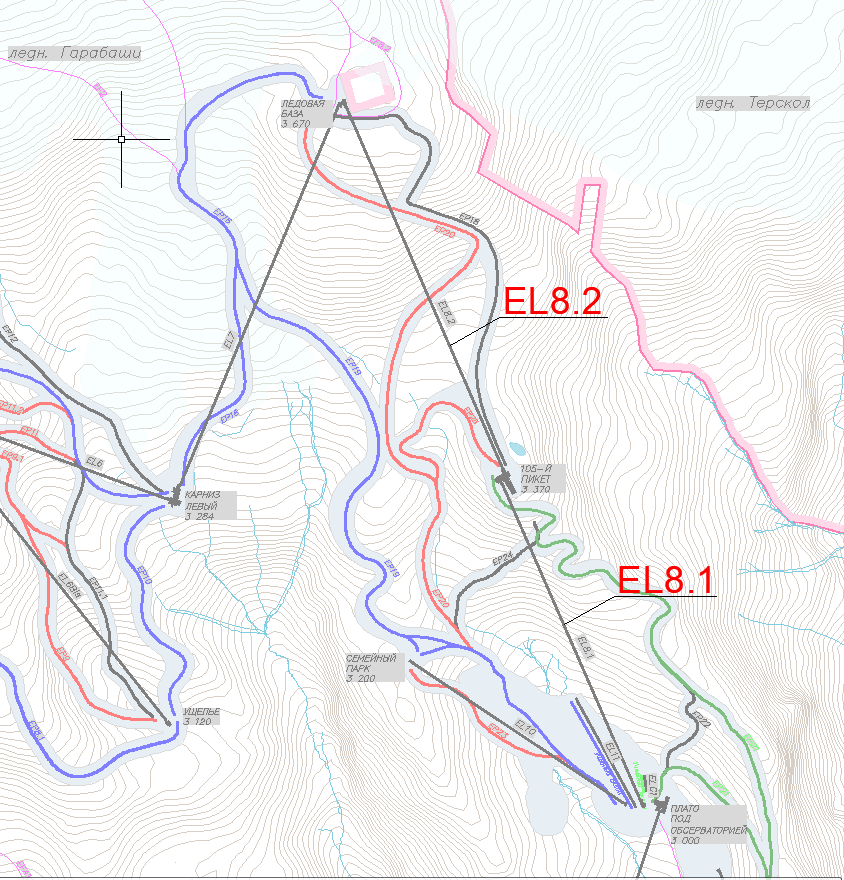 ЗАДАНИЕ НА ПРОЕКТИРОВАНИЕ (Этап № 4)Всесезонный туристско-рекреационный комплекс «Эльбрус», Кабардино-Балкарская Республика. Пассажирская подвесная канатная дорога EL9(наименование и адрес (местоположение) объекта капитального строительства (далее – Объект)местоположение - гора Эльбрус, Эльбрусский муниципальный район, Кабардино-Балкарская Республика, Российская Федерация.I. Общие данные1. Основание для проектирования объекта(указывается наименование и пункт государственной, муниципальной программы, решение собственника)Федеральный закон от 22.07.2005 №116-ФЗ «Об особых экономических зонах в Российской Федерации»;Постановление Правительства Российской Федерации 
от 14 октября 2010г. № 833 «О создании туристического кластера в Северо-Кавказском федеральном округе, Краснодарском крае и Республике Адыгея»;Соглашение № С-12-ОС/Д25 о создании на территории Черекского, Чегемского, Эльбрусского районов Кабардино-Балкарской Республики туристско-рекреационной особой экономической зоны от 21 января 2011 г.;Дополнительное соглашение №С-303-ОС/Д25 от 30.08.2011 к Соглашению о создании на территории Черекского, Чегемского, Эльбрусского районов Кабардино-Балкарской Республики туристско-рекреационной особой экономической зоны;Дополнительное соглашение №С-72-АЦ/Д14 от 03.03.2016 к Соглашению о создании на территории Черекского, Чегемского, Эльбрусского районов Кабардино-Балкарской Республики туристско-рекреационной особой экономической зоны; Дополнительное соглашение №С-67-АЦ/Д14 от 13.03.2015 к Соглашению о создании на территории Черекского, Чегемского, Эльбрусского районов Кабардино-Балкарской Республики туристско-рекреационной особой экономической зоны;Соглашение № С-472-ОС/Д14 об управлении туристско-рекреационной особой экономической зоной, созданной на территории Черекского, Чегемского, Эльбрусского районов Кабардино-Балкарской Республики туристско-рекреационной особой экономической зоны от 18 сентября 2013 г.;Дополнительное соглашение №С-127-АЦ/Д14 от 19.04.2016 к Соглашению об управлении туристско-рекреационной особой экономической зоной, созданной на территории Черекского, Чегемского, Эльбрусского районов Кабардино-Балкарской Республики туристско-рекреационной особой экономической зоны;Распоряжение Правительства Российской Федерации от 24.08.2022 № 2411-р2. Заказчик: Акционерное общество «КАВКАЗ.РФ» (АО «КАВКАЗ.РФ»), 123112 город Москва, улица Тестовская, дом 10, этаж 26, пом. I; ОГРН 1102632003320, ИНН 2632100740(указываются наименование, почтовый адрес, основной государственный регистрационный номер и идентификационный номер налогоплательщика)3. Инвестор (при наличии):Отсутствует(указываются наименование, почтовый адрес, основной государственный регистрационный номер и идентификационный номер налогоплательщика)4. Проектная организация:Определяется по результатам закупки (указываются наименование, почтовый адрес, основной государственный регистрационный номер и идентификационный номер налогоплательщика)5. Вид работ: Новое строительство(строительство, реконструкция, капитальный ремонт (далее – строительство)6. Источник финансирования строительства объекта: Бюджетные ассигнования из федерального бюджета в соответствии с Распоряжением Правительства РФ от 24.08.2022 г. № 2411-р.(указывается наименование источников финансирования, в том числе федеральный бюджет, региональный бюджет, местный бюджет, внебюджетные средства)7. Технические условия на подключение (присоединение) объекта к сетям инженерно-технического обеспечения (при наличии):Обеспечить (при необходимости) получение технических условий от сетевых компаний и/или, организаций, осуществляющих поставку энергоресурсов и/или эксплуатацию сетей инженерно-технического обеспечения и других коммуникаций, на подключение к существующим коммуникациям и/или их пересечение, а также другие необходимые технические условия на основании заявки с расчетными нагрузками, согласованными с Заказчиком.8. Требования к выделению этапов строительства объекта: Не требуется(указываются сведения о необходимости выделения этапов строительства)9. Срок строительства объекта: Начало 2024 год – окончание 2025 год.10. Требования к основным технико-экономическим показателям объекта(площадь, объем, протяженность, количество этажей, производственная мощность, пропускная способность, грузооборот, интенсивность движения и другие показатели):10.1. Пассажирская подвесная канатная дорога EL9 (показатели уточняются при проектировании): - тип дороги: кольцевая пассажирская подвесная канатная дорога с отцепляемыми от несуще-тягового каната на станциях 10-местными гондолами;- протяженность 2060 м по горизонтали (уточняется проектом);  - перепад высот 710 м (уточняется проектом);  - производительность до 3000 чел/ч на подъем;  - скорость 7,5 м/с;- режим эксплуатации: в светлое время суток; - отметка размещения нижней станции 2280 (уточняется проектом); - отметка размещения верхней станции 2990 (уточняется проектом); - количество линейных опор – 18 шт. высотой 25 м (уточняется проектом); - здания операторских индивидуального проектирования (металлокаркас с ограждающими конструкциями из сендвич-панелей),- применить воздушную линию безопасности ППКД.10.2. Нижняя натяжная станция КД (НСКД) представляет собой одноэтажное здание площадью до 1000 м2 с эксплуатируемой кровлей, на которой размещаются открытая платформа посадки/высадки пассажиров канатной дороги с технологической установкой натяжной станции, здания операторской и службы безопасности индивидуального проектирования. Нижняя натяжная станция КД должна быть оборудована турникетами платежно-пропускной системы (ППС) на вход: 5 – стандартных турникетов, 1 – калитка для МГН, на выход: 3 односторонние калитки (уточняется проектом и согласовывается с Заказчиком).10.3. Верхняя станция КД (ВСКД) представляет собой поднятую над землей открытую платформу площадью до 400 м2 с технологической установкой приводной станции и зданием операторской площадью до 36 м2. В составе здания операторской ВСКД предусмотреть помещение оператора, помещение службы безопасности, санузел для персонала (автономный биотуалет), электрощитовую. Планировочные решения участка размещения ВСКД должны быть увязаны с планировочными решениями участка размещения НСКД EL8.1 (проектируется отдельным проектом). ВСКД должна быть оборудована турникетами платежно-пропускной системы (ППС) на вход: 2 – стандартных турникета, 1 – калитка для МГН, на выход: 3 односторонние калитки (уточняется проектом и согласовывается с Заказчиком).10.4. Предусмотреть реконструкцию существующей ЛЭП на участке пересечения с канатной дорогой. Переложить 70 м двухцепной ВЛ 10 кВ и сопутствующую ВОЛС в кабельную траншею (уточнить проектом в соответствии с полученными ТУ).10.5. В целях обеспечения доступа к ВСКД предусмотреть технологическую автомобильную подъездную дорогу с щебенистым покрытием протяженностью 5600 м.10.6. Электроснабжение НСКД.Для электроснабжения НСКД предусмотреть строительство трансформаторной подстанции ТП-КД10 (наименование в соответствие с ППТ), встроенной в проектируемое здание НСКД. Для осуществления технологического присоединения к сетям ВТРК «Эльбрус» получить технические условия от, организации эксплуатирующей электрические сети АО «КАВКАЗ.РФ». Предусмотреть присоединение к электрическим сетям 10 кВ от проектируемой в рамках отдельного проекта «Всесезонный туристско-рекреационный комплекс «Эльбрус», Кабардино-Балкарская Республика. Инженерные сети» РТП-Азау-3 до проектируемой трансформаторной подстанции кабельной линией протяженностью– до 120 м (уточняется проектом). Предусмотреть двухтрансформаторную ТП–КД 2х160 кВА (уточняется проектом) для раздельного подключения технологического оборудования ППКД и прочих потребителей с учетом выбранной при проектировании категории надежности электроснабжения. 10.7. Электроснабжение ВСКД.Для электроснабжения ВСКД получить технические условия на осуществление технологического присоединения от организации, эксплуатирующей  электрические сети АО «КАВКАЗ.РФ». сетевой организации, эксплуатирующей электрические сети на участке в районе международной обсерватории «Пик Терскол». Предусмотреть устройство КЛ 10 кВ  от  проектируемой в рамках отдельного проекта «Всесезонный туристско-рекреационный комплекс «Эльбрус», Кабардино-Балкарская Республика. Инженерные сети» ПС 35/10 Обсерватория, в районе обсерватории ориентировочной длиной 1200 м до проектируемой вблизи размещения ВСКД EL 9 отдельно стоящей двухсекционной РТП-КД с количеством ячеек до 16 с возможностью установки двух трансформаторов по 1250 кВА (уточняется проектом). Трасса прокладки КЛ 10 кВ должна быть согласована с Заказчиком при разработке ОТР. Мощность трансформаторов определить проектом. При этом, предусмотреть электроснабжение приводного двигателя на ВСКД EL9 от отдельного трансформатора и от второго трансформатора -  остальных потребителей ВСКД EL9 и потребителей НСКД объекта «Всесезонный туристско-рекреационный комплекс «Эльбрус», Кабардино-Балкарская республика. Пассажирская подвесная канатная дорога EL8.1», (уточнить проектом).   Габариты здания РТП-КД предусмотреть с возможностью замены в последующем трансформаторов для электроснабжения перспективных объектов ВТРК «Эльбрус» (канатных дорог EL10, EL11, объектов резидентов).10.8. Водоснабжение и водоотведение.Предусмотреть водопровод и хозяйственно-бытовую канализацию в здании НСКД.10.9. Сети связи.Предусмотреть в технологическом кабеле воздушной линии связи между станциями КД EL9 12 свободных одномодовых оптических волокон (не менее 6 волокон) для организации системы передачи данных (СПД) и перспективных нужд ВТРК «Эльбрус». 10.10. Предусмотреть проектом (согласовать с балансодержателем существующей федеральной автодороги А-158 Прохладный - Азау) примыкание проезда с твердым покрытием протяженностью 300 м к зданию НСКД, а также пересечение линией ППКД автодороги А-158 с разработкой проекта организации дорожного движения. 10.11. Предусмотреть в составе проектной документации разработку программы геотехнического мониторинга (раздел «Иная документация»).11. Идентификационные признаки объекта устанавливаются в соответствии 
со статьей 4 Федерального закона от 30 декабря 2009 г. № 384-ФЗ «Технический регламент 
о безопасности зданий и сооружений» (Собрание законодательства Российской Федерации, 2010, № 1, ст. 5; 2013, № 27, ст. 3477) и включают в себя:11.1 Назначение11.2	 Принадлежность к объектам транспортной инфраструктуры и к другим объектам, функционально-технологические особенности которых влияют на их безопасность:К объектам транспортной инфраструктуры не относится. Согласно пункту 10.2 части 1 статьи 48.1 Градостроительного кодекса Российской Федерации от 29.12.2004 № 190-ФЗ в ред. от 03.07.2016 пассажирская подвесная канатная дорога относится к особо опасным и технически сложным объектам.11.3	 Возможность опасных природных процессов и явлений и техногенных воздействий на территории, на которой будут осуществляться строительство, реконструкция и эксплуатация здания или сооружения:Интенсивность сейсмических воздействий в баллах (сейсмичность) для района строительства принять 9 баллов по картам ОСР-2015-А и ОСР-2015-В в соответствии с СП 14.13330.2018.Наличие опасных природных процессов и явлений определить по результатам инженерных изысканий и исследований.11.4  Принадлежность к опасным производственным объектам:Согласно пункту 3 приложения 1 Федерального закона «О промышленной безопасности опасных производственных объектов» от 21 июля 1997 года № 116-ФЗ канатная дорога относится к категории опасных производственных объектов.11.5	 Пожарная и взрывопожарная опасность 11.6	 Наличие помещений с постоянным пребыванием людей:Здания и сооружения, в которых расположены помещения с постоянным пребыванием людей:- Здание нижней станции канатной дороги - Операторская верхней станции канатной дороги 11.7 Уровень ответственности:Согласно пункту 8 статьи 4 Федерального закона от 30.12.2009 № 384-ФЗ «Технический регламент о безопасности зданий и сооружений» в редакции от 02.07.2013 для фундаментов линейных опор, фундаментов станций  и здания нижней станции пассажирской подвесной канатной дороги – повышенный уровень ответственности, для сооружений инженерной защиты, обеспечивающих защиту сооружений канатной дороги - повышенный уровень ответственности, для остальных зданий и сооружений – нормальный уровень ответственности.12. Требования о необходимости соответствия проектной документации обоснованию безопасности опасного производственного объекта:Не требуется(указываются в случае подготовки проектной документации в отношении опасного производственного объекта)13. Требования к качеству, конкурентоспособности, экологичности и энергоэффективности проектных решений: Федеральный закон Российской Федерации от 30.12.2009 № 384-ФЗ «Технический регламент о безопасности зданий и сооружений»;Федеральный закон Российской Федерации от 22.07.2008 № 123-ФЗ «Технический регламент о требованиях пожарной безопасности»;Федеральный закон Российской Федерации от 09.02.2007 № 16-ФЗ «О транспортной безопасности»;Федеральный закон Российской Федерации от 24.11.1996 № 132-ФЗ «Об основах туристской деятельности в Российской Федерации»;Федеральный закон Российской Федерации от 10.01.2002 № 7-ФЗ «Об охране окружающей среды»;Федеральный закон Российской Федерации от 23.11.1995 № 174-ФЗ «Об экологической экспертизе»; постановление Правительства Российской Федерации от 16.02.2008 № 87 «О составе разделов проектной документации и требованиях к их содержанию»;Градостроительный кодекс Российской Федерации от 29.12.2004 № 190-ФЗ;Водный кодекс Российской Федерации от 03.06.2006 № 74-ФЗ;Постановление Правительства Российской Федерации № 145 от 05.03.2007 «О порядке организации и проведения государственной экспертизы проектной документации и результатов инженерных изысканий»;Постановление Правительства Российской Федерации от 28.05.2021 № 815 «Об утверждении перечня национальных стандартов и сводов правил (частей таких стандартов и сводов правил), в результате применения которых на обязательной основе обеспечивается соблюдение требований Федерального закона «Технический регламент о безопасности зданий и сооружений» и о признании утратившими силу постановления Правительства Российской Федерации от 4 июля 2020 г. N 985;Постановление Правительства Российской Федерации от 02.04.2020 № 687 «Об утверждении перечня документов в области стандартизации, в результате применения которых на добровольной основе обеспечивается соблюдение требований Федерального закона от 30 декабря 2009 г. N 384-ФЗ "Технический регламент о безопасности зданий и сооружений»;Приказ Министерства регионального развития Российской Федерации от 30.12.2009 № 624 «Об утверждении Перечня видов работ по инженерным изысканиям, по подготовке проектной документации, по строительству, реконструкции, капитальному ремонту объектов капитального строительства, которые оказывают влияние на безопасность объектов капитального строительства»; СП 132.13330.2011 «Обеспечение антитеррористической защищенности зданий и сооружений. Общие требования проектирования»;СП 134.13330.2012 «Системы электросвязи зданий и сооружений. Основные положения проектирования»;Федеральный закон от 23.11.2009 № 261-ФЗ «Об энергосбережении и о повышении энергетической эффективности и о внесении изменений в отдельные законодательные акты Российской Федерации»;СП 47.13330.2016 «Инженерные изыскания для строительства. Основные положения. Актуализированная редакция. СНиП 11-02-96»;СП 446.1325800.2019 «Инженерно-геологические изыскания для строительства.Общие правила производства работ»;СП 493.1325800.2020 «Инженерные изыскания для строительства в районах распространения многолетнемерзлых грунтов. Общие правила»;СП 60.13330.2020. «Отопление, вентиляция и кондиционирование воздуха»;СП 2.13130.2020 «Обеспечение огнестойкости объектов защиты»;СП 3.13130.2009 «Системы противопожарной защиты. Система оповещения и управления эвакуацией людей при пожаре. Требования пожарной безопасности»;СП 12.13130.2009 «Определение категорий помещений, зданий и наружных установок по взрывопожарной и пожарной безопасности» с Изменением №1;СП 484.1311500.2020 «Системы пожарной сигнализации и автоматизация систем противопожарной защиты. Нормы и правила проектирования»;СП 485.1311500.2020 «Установки пожаротушения автоматические. Нормы и правила проектирования»;СП 486.1311500.2020 «Перечень зданий, сооружений, помещений и оборудования, подлежащих защите автоматическими установками пожаротушения и системами пожарной сигнализации. Требования пожарной безопасности»;СП 116.13330.2012 «Инженерная защита территорий, зданий и сооружений от опасных геологических процессов».ВСН 02-73 «Указание по расчету снеголавинных нагрузок при проектировании сооружений» СП 25.13330.2020 Основания и фундаменты на вечномерзлых грунтах. Актуализированная редакция СНиП 2.02.04-88Постановление Правительства Российской Федерации от 15.02.2011 № 73 «О некоторых мерах по совершенствованию подготовки проектной документации в части противодействия террористическим актам»;ГОСТ Р 21.101-2020 СПДС «Основные требования к проектной и рабочей документации»;ГОСТ Р 21.301-2021 СПДС «Правила выполнения отчетной технической документации по инженерным изысканиям»;ГОСТ Р 21.302-2021 СПДС «Условные графические обозначения в документации по инженерно-геологическим изысканиям»;ГОСТ 21.110-95 Система проектной документации для строительства. Правила выполнения спецификации оборудования, изделий и материалов;СП 48.13330.2019 «Организация строительства. Актуализированная редакция. СНиП 12-01-2004»;МДС 12-29.2006 «Методические рекомендации по разработке и оформлению технологической карты»;МДС 12-81.2007 «Методические рекомендации по разработке и оформлению проекта организации строительства и проекта производства работ»;Правила устройства электроустановок (ПУЭ);Приказ Министерства экономического развития Российской Федерации от 25.07.2014 № 456-дсп «О внесении изменений в приказ Минэкономразвития России от 17.03.2008 № 01 «Об утверждении Перечня сведений, подлежащих засекречиванию, Министерства экономического развития Российской Федерации»;РД 78.36.006-2005 «Выбор и применение технических средств охранной, тревожной сигнализации и средств инженерно-технической укрепленности для оборудования объектов»Приказ Федеральной службы по экологическому, технологическому и атомному надзору от 13.11.2020 № 441 «Об утверждении федеральных норм и правил в области промышленной безопасности «Правила безопасности пассажирских канатных дорог и фуникулеров»;Федеральный закон РФ от 21.12.1994 г. № 68-ФЗ «О защите населения и территорий от чрезвычайных ситуаций природного и техногенного характера»;СП 22.13330.2016 «Основания зданий и сооружений. Актуализированная редакция СНиП 2.02.01-83*;СП 305.1325800.2017 «Здания и сооружения. Правила проведения геотехнического мониторинга при строительстве»Другие нормативные и нормативные правовые документы, действующие на территории Российской Федерации.(указываются требования о том, что проектная документация и принятые в ней решения должны соответствовать установленным требованиям (необходимо указать перечень реквизитов нормативных правовых актов, технических регламентов, нормативных документов), а также соответствовать установленному классу энергоэффективности
(не ниже класса «С»)14. Необходимость выполнения инженерных изысканий для подготовки проектной документации:14.1. Выполнить комплекс инженерных изысканий и исследований в соответствии 
с требованиями постановления Правительства Российской Федерации от 19.01.2006 № 20, 
СП 47.13330.2016 «Свод правил. Инженерные изыскания для строительства. Основные положения. Актуализированная редакция СНиП 11-02-96», и другими нормативными документами, регламентирующими производство инженерных изысканий на территории РФ.14.2. Выполнить основные виды инженерных изысканий: инженерно-геодезические, инженерно-геологические (в том числе сейсмическое микрорайонирование), инженерно-экологические, инженерно-гидрометеорологические (в том числе оценку лавинной и селевой опасности).14.3. Определить необходимость в специальных видах инженерных изысканий 
и исследований и до начала производства работ согласовать состав и объём работ 
с Заказчиком. Выполнить (при необходимости и по согласованию с Заказчиком) обследование территории на наличие взрывоопасных предметов (ВОП) в соответствии с требованиями нормативных правовых актов Российской Федерации.14.4. Разработать задания и программы работ на выполнение инженерных изысканий 
и исследований.14.5.	Определить состав работ, осуществляемых в ходе инженерных изысканий 
как основных, так и специальных видов, их объем и методы выполнения в программе работ 
и до начала работ согласовать у Заказчика.14.6. При выполнении инженерных изысканий обеспечить применение средств измерений, прошедших, в соответствии с законодательством Российской Федерации, метрологическую поверку (калибровку) или аттестацию.14.7.	Выполнить фотофиксацию полевых работ.14.8. После завершения полевых работ инженерные изыскания и исследования сдать Заказчику по актам сдачи-приемки.14.9.	Все отчеты по инженерным изысканиям и исследованиям сдаются Заказчику отдельными книгами.14.10. Требования к археологическим исследованиям (при необходимости и по согласованию с Заказчиком):14.10.1. При необходимости выполнения обеспечить требования, установленные согласно статьям 28, 30, 31, 32, 36, 45.1 Федерального закона от 25.06.2002 № 73-ФЗ «Об объектах культурного наследия (памятниках истории и культуры) народов Российской Федерации».14.10.2. Основание для выполнения работ: - Закон Российской Федерации от 25.06.2002 № 73-ФЗ «Об объектах культурного наследия (памятника истории и культуры) народов Российской Федерации»;- Земельный кодекс РФ от 25.10.2001 №136-ФЗ (с последующими изменениями и дополнениями);- Положение о порядке проведения археологических полевых работ и составления отчетной документации утвержденного постановлением Бюро Отделения историко-филологических наук Российской академии наук от 20.06 2018 г. № 32;- Приложение к приказу Министерства культуры РФ от 4 июня 2015 г. N 1745 «Требования к составлению проектов границ территорий объектов культурного наследия»;- Приказ Министерства культуры РФ от 27 ноября 2015 г. № 2877 "О порядке передачи государству археологических предметов, обнаруженных физическими 
и (или) юридическими лицами в результате проведения изыскательских, проектных, земляных, строительных, мелиоративных, хозяйственных работ, указанных в статье 
30 Федерального закона от 25 июня 2002 г. № 73-ФЗ «Об объектах культурного наследия (памятниках истории и культуры) народов Российской Федерации» работ 
по использованию лесов и иных работ».14.10.3. Цель проведения археологических исследований:Получение заключения государственной историко-культурной экспертизы на земельный участок под размещение объекта проектирования. (указывается необходимость выполнения инженерных изысканий в объеме, необходимом и достаточном для подготовки проектной документации, или указываются реквизиты (прикладываются) материалов инженерных изысканий, необходимых и достаточных для подготовки проектной документации)15. Предполагаемая (предельная) стоимость строительства объекта: Предполагаемая (предельная) стоимость строительства объекта 2 385 571,5 тыс.руб.(указывается стоимость строительства объекта, определенная с применением укрупненных нормативов цены строительства, а при их отсутствии – с учетом документально подтвержденных сведений о сметной стоимости объектов, аналогичных по назначению, проектной мощности, природным и иным условиям территории, на которой планируется осуществлять строительство)II. Требования к проектным решениям16. На начальном этапе проектирования выполнить основные технические решения (ОТР), в которых разработать схему территории проектирования с отображением границ полосы отвода (ПО) канатной дороги, проектируемых инженерных сетей и сооружений инженерной защиты территории (в случае её необходимости), разработать предварительный профиль канатной дороги, эскизы генерального плана участков размещения зданий станций канатной дороги с учетом планировочных отметок посадочных платформ и зоны выката (начала) прилегающих горнолыжных трасс, а также  эскизы объемно-планировочных решений (поэтажные планы, фасады, характерные разрезы) зданий объекта с учетом особенностей участка размещения объекта,  конструктивные схемы зданий объекта, основные технологические решения. В составе ОТР определить основные показатели проектируемого объекта, применяемое оборудование и материалы, ориентировочную стоимость и сроки строительства. ОТР согласовать с Заказчиком.17. Требования к схеме планировочной организации земельного участка:Схему планировочной организации земельного участка выполнить на участки территории проектирования нижней и верхней станций канатной дороги в соответствии с информацией, указанной в градостроительном плане земельного участка, и разработать в соответствии с пунктом 12 раздела 2 Постановления Правительства РФ от 16.02.2008 № 87 «О составе разделов проектной документации и требованиях к их содержанию».Проектом предусмотреть комплексное благоустройство и озеленение в границах территории – 1500 кв.м. Вертикальную планировку выполнить с максимальным сохранением существующего рельефа, с учетом высотных отметок прилегающих горнолыжных трасс. Материалы (малые архитектурные формы и элементы озеленения) должны быть согласованы с Заказчиком.(указываются для объектов производственного и непроизводственного назначения)18. Требования к проекту полосы отвода:В ходе проектирования согласовать с Заказчиком:- Границы полосы отвода (ПО), с учетом расположения всех зданий, строений и сооружений, входящих в инфраструктуру ППКД, сетей инженерно-технического обеспечения, сооружений инженерной защиты территории, а также временный землеотвод для строительства ППКД. - Высотные отметки в границах ПО вблизи НСКД и ВСКД. - Архитектурно-строительные и планировочные решения станций ППКД.Проектирование вести с учетом планово-высотной взаимоувязки прилегающих территорий (в том числе горнолыжных трасс), а также существующих и проектируемых инженерных сетей.(указываются для линейных объектов)19. Требования к архитектурно-художественным решениям, включая требования 
к графическим материалам:Архитектурно-художественные решения должны быть согласованы с Заказчиком. (указываются для объектов производственного и непроизводственного назначения)20. Требования к технологическим решениям: Технологические решения объекта выполнить с учетом требований производителей технологического оборудования, ФНП по промышленной безопасности, по безопасности зданий и сооружений, санитарных норм и правил.Предусмотреть платёжно-пропускную систему. При эксплуатации объекта предусмотреть разделение потоков посетителей ППКД, идущих на посадку и после высадки из кабин ППКД. Комплектацию и состав оборудования проектируемых трансформаторных подстанций ТП-КД-2, ТП-КД-3 предусмотреть с учетом проектируемых нагрузок потребителей. На этапе разработки ОТР предусмотреть возможность передачи информационных потоков системы АСКУЭ и других информационных систем Объекта для организации единых для ВТРК «Эльбрус» информационных потоков и систем на РТП-КД, направить на согласование Заказчику опросный лист.Разработать в составе соответствующих разделов проектной документации перечень мероприятий, обеспечивающих соблюдение требований по охране труда при эксплуатации ППКД.21. Требования к конструктивным и объемно-планировочным решениям:(указываются для объектов производственного и непроизводственного назначения)Здание НСКД общей площадью 1000 м2 (уточнить проектом) предусмотреть одноэтажным с эксплуатируемой кровлей:Состав помещений первого этажа:  - помещение ТП-КД10, площадью до 36 м2;-  помещение ДГУ аварийного привода, площадью до 30 м2;- технические помещения (насосная автоматического пожаротушения, венткамера, электрощитовая, серверная), общей площадью до 50 м2; - общественные санузлы (не менее 20 кабин), с санузлом для инвалидов и помещением уборочного инвентаря, общей площадью до 95 м2; - медпункт с процедурной, зоной ожидания и кладовой, площадью до 50 м2 ;- санитарно-бытовые помещения для сотрудников КД (с душевыми, санузлами, раздевалками, комнатой приема пищи) общей площадью до 130 м2; - склад инвентаря, площадью до 60 м2;- помещение касс по продаже ски-пассов, площадью до 20 м2;- подъемник для инвалидов (для подъема на эксплуатируемую кровлю для посадки);- гараж гондол с зоной обслуживания подвижного состава, площадью до 500 м2.- помещение проката;-помещение администрации. На эксплуатируемой кровле:  - перрон посадки/высадки канатной дороги, площадью до 500 м2;- технологическая установка канатной дороги; - павильон наклонного транспортера спуска/подъема гондол в гараж гондол, площадью до 30 м2;- здание операторской и здание службы безопасности (БМЗ), общей площадью до 18 м2 (устанавливаются на перроне посадки/высадки).Конструкции здания выполнить из монолитного железобетона, помещения оператора/службы безопасности выполнить блочно-модульными, полной заводской готовности. Конструкции перрона посадки/высадки посетителей канатной дороги выполнить в металлоконструкциях в виде балочной клетки.Тип фундаментов определить проектом.Фундаменты линейных опор и станций (технологических установок станционного оборудования канатной дороги) выполнить столбчатыми и независимыми от фундаментов зданий станций канатной дороги.Распределительную трансформаторную подстанцию РТП-КД 2х1250 кВА применить из блочных модулей железобетонных заводского изготовления, оборудование ТП-КД-10 2х160 кВА разместить в помещении на первом этаже здания НСКД. Обеспечить соответствие основных проектных и строительных решений достижениям современной науки и техники, удобство и безопасность эксплуатации, шумо- и виброзащита, охрана окружающей среды и охрана труда.Предусмотреть увязку объектов строительства с существующими инженерными коммуникациями.Предусмотреть необходимые антисейсмические мероприятия.Конструктивные решения и применение материалов несущих и ограждающих конструкций ППКД, а также отделочных материалов, должны быть выполнены с учетом сейсмичности района, уточняемой по результатам инженерных изысканий, а также технико-экономического сравнения вариантов. Варианты применяемых материалов, изделий, конструкций, оборудования согласовать с Заказчиком в рамках разработки основных технических решений. Срок согласования не должен влиять на общие сроки проектирования Объекта.Тип фундаментов зданий, строений и сооружений ППКД уточнить на основании материалов и рекомендаций инженерных изысканий, а также технико-экономического сравнения вариантов.Конструктивные решения для зданий, строений и сооружений ППКД должны быть подтверждены необходимыми расчетами, отвечающими всем требованиям действующего законодательства и требованиям Заключения по итогам НТС.21.1. Порядок выбора и применения материалов, изделий, конструкций, оборудования и их согласования Заказчиком:Проектные и технические решения должны предусматривать минимизацию ущерба окружающей среде и сохранение устойчивого природного баланса при выполнении работ, нарушение которых может вызвать изменение геологических и экологических условий.Проектные и технические решения должны учитывать особенности природоохранного режима территории проектируемых объектов.Предусмотреть оборудование с низким уровнем шума, максимального использования естественного освещения, тепло и энергосбережения.Предусмотреть применение для строительства сертифицированных экологических материалов, добываемых и перерабатываемых в данном регионе, лучших малоотходных 
и безотходных строительных технологий и селективного сбора отходов.Все принимаемое оборудование, материалы и изделия должны иметь соответствующие сертификаты Российской Федерации. Выполнить необходимые мероприятия по реализации государственной политики в сфере импортозамещения, обеспечения снижения зависимости отраслей промышленности от импорта.(указывается порядок направления проектной организацией вариантов применяемых материалов, изделий, конструкций, оборудования и их рассмотрения и согласования заказчиком)21.2. Требования к строительным конструкциям:С учетом результатов инженерных изысканий на основании утвержденных Заказчиком основных технических решений разработать конструктивные решения по проектируемым зданиям и сооружениям объекта.Принимаемые проектные решения должны соответствовать: - СП 14.13330.2018. «Строительство в сейсмических районах»; - СП 31-114-2004 «Правила проектирования жилых и общественных зданий 
для строительства в сейсмических районах».Коэффициент К0 принять равным 1,0. Здания и сооружения проектируемого объекта отнести к позиции 3 «Другие здания и сооружения, не указанные в позициях 1 и 2» по перечню таблицы 4.2 СП 14.13330.2018 «Строительство в сейсмических районах».4) Коэффициент К1 принять равным 0,25. Здания и сооружения проектируемого объекта отнести к позиции 2 «Здания и сооружения, в конструкциях которых могут быть допущены остаточные деформации и повреждения…», таблицы 5.2 СП 14.13330.2018 «Строительство в сейсмических районах». (в том числе указываются требования по применению в конструкциях и отделке высококачественных износоустойчивых, экологически чистых материалов)21.3. Требования к фундаментам: Фундаменты принять в соответствии с инженерно-геологическими условиями площадки строительства. Фундаменты зданий станций канатной дороги и фундаменты станционных опор канатной дороги выполнить отдельно стоящими и работающими независимо друг от другаФундаменты линейных опор определить проектом в соответствие нагрузкам, полученным от производителя канатной дороги и предусмотреть столбчатые на естественном основании.Фундамент для РТП-КД выполнить в виде монолитной железобетонной плиты.Тип фундаментов уточнить проектом.(указывается необходимость разработки решений фундаментов с учетом результатов инженерных изысканий, а также технико-экономического сравнения вариантов)21.4. Требования к стенам, подвалам и цокольному этажу:Подвал и цокольный этаж не предусматриваются  (указывается необходимость применения материалов, изделий, конструкций либо определяются конкретные требования к материалам, изделиям, конструкциям)21.5. Требования к наружным стенам: Материал наружных стен определить проектом и согласовать с Заказчиком на стадии принятия общих технических решений.(указывается необходимость применения материалов, изделий, конструкций либо определяются конкретные требования к материалам, изделиям, конструкциям)21.6. Требования к внутренним стенам и перегородкам: Внутренние стены и перегородки определить проектом и согласовать с Заказчиком на стадии принятия общих технических решений.(указывается необходимость применения материалов, изделий, конструкций либо определяются конкретные требования к материалам, изделиям, конструкциям)21.7. Требования к перекрытиям: Перекрытия определить проектом и согласовать с Заказчиком на стадии принятия общих технических решений. Высоту этажа принять в соответствии с техническими характеристиками размещаемого оборудования и нормативными требованиями.(указывается необходимость применения материалов, изделий, конструкций либо определяются конкретные требования к материалам, изделиям, конструкциям)21.8. Требования к колоннам, ригелям:Колонны и ригели выполнить монолитными железобетонными (уточнить проектом). Сетку колон определить с учетом планировочных решений помещений здания. (указывается необходимость применения материалов, изделий, конструкций либо определяются конкретные требования к материалам, изделиям, конструкциям)21.9. Требования к лестницам:Материал лестниц определить проектом и согласовать с Заказчиком на стадии принятия общих технических решений.(указывается необходимость применения материалов, изделий, конструкций либо определяются конкретные требования к материалам, изделиям, конструкциям)21.10. Требования к полам:Полы выполнить:-Санузлы, душевые, помещение уборочного инвентаря – керамическая плитка на специальном клее с гидроизоляцией;-Лестничные марши, площадки, гардеробные - керамическая плитка на специальном клее;-Помещение касс, операторские, помещения службы безопасности – линолеум на холодной мастике;-Коридоры, технические помещения, комната отдыха персонала с зоной приема пищи, склад инвентаря, помещение гаража гондол – наливные эпоксидные (полиуретановые) по бетонному постилающему слою. (указывается необходимость применения материалов, изделий, конструкций либо определяются конкретные требования к материалам, изделиям, конструкциям)21.11. Требования к кровле:Покрытие кровли НСКД выполнить с учетом её использования в качестве платформы посадки/высадки канатной дороги.  Материал кровли определить проектом и согласовать с Заказчиком на стадии принятия общих технических решений предусмотреть обогрев.(указывается необходимость применения материалов, изделий, конструкций либо определяются конкретные требования к материалам, изделиям, конструкциям)21.12. Требования к витражам, окнам:Окна предусмотреть из металлического профиля с заполнением однокамерным и двухкамерным стеклопакетом (уточнить проектом). Используемые при проектировании и строительстве окна заводского изготовления должны удовлетворять общим требованиям ГОСТ 23166 «Блоки оконные».  (указывается необходимость применения материалов, изделий, конструкций либо определяются конкретные требования к материалам, изделиям, конструкциям)21.13. Требования к дверям:Предусмотреть двери технических помещений - противопожарные с пределом огнестойкости EI30, двери входные усиленные, остекленные, с приспособлениями для самозакрывания и уплотнителямии в притворах. Тип дверей/ворот определить проектом и согласовать с Заказчиком на стадии принятия общих технических решений.(указывается необходимость применения материалов, изделий, конструкций либо определяются конкретные требования к материалам, изделиям, конструкциям)21.14. Требования к внутренней отделке:Внутренняя отделка должна быть запроектирована из экологически чистых, безопасных материалов, соответствующих санитарно-эпидемиологическим нормам и правилам. Предпочтительно отечественного производства. Отделочные материалы должны:- быть негорючими и устойчивыми к воздействию химикатов;- быть минимально пачкающимися и впитывающими запах;- обладать высокой устойчивостью к механическим повреждениям.Материалы внутренней отделки согласовать с Заказчиком на стадии принятия общих технических решений.(указываются эстетические и эксплуатационные характеристики отделочных материалов, включая текстуру поверхности, цветовую гамму и оттенки, необходимость применения материалов для внутренней отделки объекта на основании вариантов цветовых решений помещений объекта)21.15. Требования к наружной отделке:Наружная отделка должна быть запроектирована из экологически чистых, безопасных материалов, соответствующих санитарно-эпидемиологическим нормам и правилам 
и в соответствии со стилистическим пособием, предоставляемым Заказчиком в составе исходных данных для проектирования. Наружная отделка должна защищать здание от физических повреждений 
и разрушающего воздействия природных факторов, цокольную часть здания облицевать натуральным камнем.(указываются эстетические и эксплуатационные характеристики отделочных материалов, включая текстуру поверхности, цветовую гамму и оттенки, необходимость применения материалов для наружной отделки объекта на основании вариантов цветовых решений фасадов объекта)21.16. Требования к обеспечению безопасности объекта при опасных природных процессах и явлениях и техногенных воздействиях:Здания и сооружения ППКД должны быть спроектированы таким образом, чтобы в процессе их эксплуатации опасные природные процессы и явления и (или) техногенные воздействия не вызывали последствий, указанных в статье 7 Федерального закона «Технический регламент о безопасности зданий и сооружений», и (или) иных событий, создающих угрозу причинения вреда жизни или здоровью людей, имуществу физических или юридических лиц, государственному или муниципальному имуществу, окружающей среде, жизни и здоровью животных и растений. Наличие опасных процессов и явлений и техногенных воздействий уточнить по результатам инженерных изысканий.Предусмотреть необходимые антисейсмические мероприятия.  (указываются в случае если строительство и эксплуатация объекта планируется в сложных природных условиях)21.17. Требования к инженерной защите территории объекта: Предусмотреть устройство лавинореза на ППКД EL9 высотой 6 м в количестве 2 шт. (уточнить проектом по результатам инженерных изысканий).Предусмотреть лавинозащитную стенку верхней станции ППКД EL 9 высотой 6 м и протяженностью 260 м (уточнить проектом по результатам инженерных изысканий). (указываются в случае если строительство и эксплуатация объекта планируется в сложных природных условиях)22. Требования к технологическим и конструктивным решениям линейного объекта:Разработать технологические и конструктивные решения с учетом технологического проекта ППКД, строительного задания и сведений о нагрузках на фундаменты линейных опор и станционные сооружения, предоставляемые компанией-производителем канатной дороги. Выбор производителя канатной дороги для применения в проекте производится Заказчиком (по согласованию с Заказчиком). Предусмотреть возможность расположения оборудования основного и аварийного привода – на терминале приводной станции, парковку подвижного состава - в гараже гондол на нижней станции канатной дороги. Линейные опоры принять по данным фирмы производителя.(указываются для линейных объектов)23. Требования к зданиям, строениям и сооружениям, входящим в инфраструктуру линейного объекта: Разработать проектные решения по зданию НСКД, операторским, помещениям службы безопасности, трансформаторным подстанциям с учетом указанных в настоящем Задании требований.(указываются для линейных объектов)24. Требования к инженерно-техническим решениям:24.1. Требования к основному технологическому оборудованию:(указывается тип и основные характеристики по укрупненной номенклатуре, для объектов непроизводственного назначения должно быть установлено требование о выборе оборудования на основании технико-экономических расчетов, технико-экономического сравнения вариантов)24.1.1. Отопление: Отопление помещений здания НСКД (кроме помещения гаража гондол), операторских и помещений службы безопасности станций канатной дороги выполнить электрическое. В качестве приборов отопления принять электрические конвекторы. Отопление помещения гаража гондол здания НСКД не предусматривать.Необходимость установки электрических воздушно-тепловых завес определить проектом. 24.1.2. Вентиляция: Воздухообмен в помещениях принять по санитарной норме наружного воздуха, нормам вытяжки от санитарных приборов, нормативной кратности воздухообмена (в зависимости от назначения помещения), по расчету ассимиляции тепловыделений от технологического оборудования по заданию от разработчиков технологического оборудования. Охлаждение воздуха в помещениях операторских, серверных и электрощитовых осуществлять самостоятельными сплит-системами, имеющими 100% резервирование.24.1.3. Водопровод:В здании НСКД предусмотреть хозяйственно-питьевой и внутренний пожарный водопровод с установкой пожарных кранов раздельными, предусмотреть водомерный узел, оборудованный фильтром грубой очистки и водосчетчиком с импульсным выходом для возможности подключения к системе диспетчеризации. Предусмотреть обводную линию водомерного узла. Отразить в проекте сведения о расчетном расходе воды на хозяйственно-питьевые и технические нужды, о фактическом и требуемом напоре в сети водоснабжения, проектных решениях и инженерном оборудовании, обеспечивающих создание требуемого напора воды. Для поливки прилегающей территории предусмотреть поливочные краны на фасаде по периметру здания. Длины, диаметры и материал трубопроводов уточнить проектом. Горячее водоснабжение в здании НСКД предусмотреть от электрического емкостного водонагревателя (бойлера) в помещении водомерного узла на первом этаже здания или локально по месту накопительными или проточными электрическими водонагревателями.  Циркуляцию ГВС не предусматривать.Решения уточнить проектом. Раздел разработать в соответствии с СП 30.13330.2020. «Свод правил. Внутренний водопровод и канализация зданий. СНиП 2.04.01-85*»».Водоснабжение верхней станции канатной дороги не предусматривать. Воду на питьевые нужды использовать привозную.24.1.4. Канализация: 	Для отводов стоков от сантехнических приборов здания нижней станции канатной дороги предусмотреть самотечную сеть бытовой канализации с выпуском в наружную сеть хозяйственно-бытовой канализации. Прокладку трубопроводов канализации предусмотреть в стяжке пола/в канале (определить проектом).Диаметры и материал трубопроводов уточнить проектом. Раздел разработать в соответствии с СП 30.13330.2020. «Свод правил. Внутренний водопровод и канализация зданий. СНиП 2.04.01-85*».В гараже гондол для отвода случайных условно-чистых стоков и воды после срабатывания системы автоматического водяного пожаротушения предусмотреть установку трапов или приямков с насосами (при необходимости), с последующим отводом стоков в сеть ливневой канализации (отдельным выпуском).Отвод ливневых стоков с эксплуатируемой кровли НСКД выполнить в сеть ливневой канализации. Предусмотреть обогрев водоприемных воронок.24.1.5. Электроснабжение: Проект внутреннего электроснабжения и электроосвещения, молниезащиты и защитного заземления выполнить в соответствии с нормативными документами, техническими условиями на технологическое присоединение. Предлагаемое проектом оборудование и материалы должны быть сертифицированы и рекомендованы к применению в Российской Федерации. Присоединяемую мощность потребителей Объекта и категорию электроснабжения определить проектом.Светотехнические и электроустановочные изделия предусмотреть отечественных производителей. Светильники с энергоэффективными светодиодными источниками света. Молниезащиту выполнить согласно «Инструкции по устройству молниезащиты зданий, сооружений и промышленных коммуникаций» (СО 153-34.21.122-2003), «Инструкции по устройству молниезащиты зданий и сооружений» (РД 34.21.122-87).Электроприемники проектируемого объекта относятся к I и III категориям надежности электроснабжения согласно классификации ПУЭ.Для потребителей 1 категории электроснабжения нижней станции ППКД предусмотреть - ДГУ в качестве резервного источника с возможностью автономной работы не менее 1 часа. Исполнение ДГУ определить проектом. Для потребителей 1 категории из состава систем связи и комплексной системы безопасности предусмотреть также ИБП.Для потребителей 1 категории электроснабжения верхней станции ППКД предусмотреть применение ИБП с возможностью автономной работы не менее 1 часа. Мощность ИБП определить на стадии проектирования. Аккумуляторные батареи ИБП предусмотреть гелиевыми, необслуживаемыми.Решения по электроснабжению и электроосвещению станций ППКД должны обеспечивать качество электроснабжения потребителей на уровне современных требований, в том числе по надежности и эффективности эксплуатации. При проектировании применить энергоэффективное оборудование для снижения потребляемой мощности.24.2. Комплексная система безопасности (КСБ):В соответствии с СП 132.13330.2011 «Обеспечение антитеррористической защищенности зданий и сооружений. Общие требования проектирования» 
(далее – СП 132.13330.2011) проектируемый объект подлежит отнесению 
к классу 2 (средняя значимость) классификации объекта по значимости 
в зависимости от вида и размеров ущерба, который может быть нанесен объекту, находящимся на объекте людям и имуществу в случае реализации террористических угроз.Разработать объектовые подсистемы системы безопасности (далее - СБ) в составе:охранная и тревожная сигнализации (СОТС);охранная телевизионная (СОТ);контроля и управления доступом (СКУД);автоматическая установка пожарной сигнализации и противопожарной защиты (АУПСиПЗ);оповещение и управление эвакуацией при пожаре (СОУЭ);автоматическое пожаротушение (АУПТ);охранное освещение (СОО);система передачи данных (СПД-СБ);система экстренной связи (СЭС);система охраны опор канатной дороги (СООКД),система оперативной диспетчерской связи (СОДС),система радиосвязи (СР)система охранная телевизионная горнолыжных трасс (СОТ ГЛТ)система речевого оповещения (СРО);система экстренной связи горнолыжных трасс (СЭС ГЛТ);система информирования и оповещения (СИО)24.2.1 Система охранной и тревожной сигнализации (СОТС)СОТС каждой станции должна обеспечивать для обслуживаемых ей помещений следующие возможности:- передачу «адресных» сигналов с точностью конкретного блокируемого устройства на отдельных элементах защиты (окна, двери, помещения, участки ограждения и др.) при любой попытке несанкционированного преодоления находящихся под охраной границ объектов;- количество рубежей охраны – 2, площадь защищаемого объекта – 1000 м2 (уточнить проектом);- выдавать извещение на центральный пост охраны о неисправности при отказе технических средств охранной сигнализации (дистанционный контроль средств обнаружения); - иметь возможность автоматического управления постановкой и снятием средств сигнализации с охраны;- иметь возможность локального снятия/постановки с охраны средств сигнализации;- сохранять работоспособное состояние при отключении сетевого источника электропитания или другого основного источника электропитания в течение 1 часа.Входные и внутренние двери проектируемых зданий следует защищать магнитоконтактными извещателями, окна – поверхностными звуковыми извещателями, помещения – объемными оптико-электронными извещателями.Применить оборудование и программное обеспечение производства НПО «Болид»Оборудовать СОТС в том числе и РТП-КД вблизи верхней станции канатной дороги (ВСКД).В операторских и на постах охраны предусмотреть радио тревожные кнопки (всего 4 шт.)АРМ разместить на посту охраны нижней станции канатной дороги (НСКД). На посту охраны ВСКД разместить БКИ.Оборудовать СОТС каждое сооружение, входящее в инфраструктуру и состав Объекта.Предусмотреть 20% резерв емкости центрального оборудования для возможности расширения системы.24.2.2. Система охранная телевизионная (СОТ):Архитектура системы должна быть основана на IP- технологиях обработки, передачи и архивирования видеоинформации и должна строиться по модульному принципу и обеспечивать надёжную работу системы, простоту ее содержания и обслуживания, а также проведение последующего наращивания и модернизации.Должна обеспечивать видеозапись изображений от всех или нескольких выбранных ТК в цифровом формате (MPEG4. Н.264, MJPEG) с разрешением не менее 2 Мп и частотой кадров в секунду не менее 15 - для каждой ТК. Для унификации применяемого оборудования и технических решений на канатных дорогах АО «КСК» применить ТК производства компании HikVision, ПО «TRASSIR»  .Видеокамеры должны располагаться:по периметру строения, последовательно, чтобы каждая камера могла контролировать последующую;-	перед центральным входом в строение;-	у всех запасных выходов;-	у всех дверей, оборудованных системой контроля доступа;-	в холлах и коридорах проектируемого здания-	на посадочных платформах,- в каждой операторской, на посту охраны- на гараже кресел на 3-ем уровне,- на РТП-КД.Ориентировочное число видеокамер для наружного наблюдения – 24 камеры, для внутреннего – 22 камеры.Сервер разместить в северной НСКД, сигнал с сервера выводить на АРМ СОТ каждого поста охраны Объекта, глубина архива с учетом записи – 24/7, 30 суток, 15 кадров/сек, разрешение 2 Мп.АРМ СОТ (мониторы не менее 27 дюймов) разместить на каждом посту охраны НСКД. Предусмотреть отображение (без записи) видеоинформации от видеокамер канатной дороги EL8.1, включая сигнал СООКД EL8.1.Предусмотреть 20% резерв емкости центрального оборудования для возможности расширения системы.Предусмотреть лицензии для трансляции видеоконтента в оперативное дежурное управление (ОДУ) проектируемого Сервисного центра ВТРК «Эльбрус» на поляне Азау.В телекоммуникационных шкафах предусмотреть оборудование грозозащиты для линий связи, идущих к наружному оборудованию.24.2.3. Система контроля и управления доступом (СКУД)Проектируемая СКУД по своим функциональным характеристикам должна отвечать классификационным требованиям многофункциональных систем с высокой устойчивостью к несанкционированным действиям (по ГОСТ Р 51241).Управление преграждающими устройствами должно предусматривать возможность использования бесконтактных карт ISO 15693, применяемых на объектах ВТРК «Эльбрус». Тактика прохода: вход - по карте, выход - по кнопке. Запорным устройством оборудуются входные двери. Объектовая СКУД интегрируется в систему сбора и обработки информации (ССОИ) ВТРК «Эльбрус». Точки прохода СКУД снаружи должны быть в зоне наблюдения видеокамер СОТ. СКУД должна обеспечивать идентификацию прибывающих лиц. Предусмотреть 20 точек прохода, управляемых СКУД. Состав оборудования, количество и места установки уточнить при проектировании и согласовать с Заказчиком.Преграждающие и замковые устройства СКУД должны обладать возможностью автоматического и ручного управления ими, как дистанционно, с центрального пульта, так и вручную, с помощью «мастер-карт», используемых сотрудниками службы безопасности.24.2.4. Система пожарной сигнализации (СПС)СПС оборудуются все сооружения Объекта согласно противопожарных требований, в том числе оборудуются ТП и РТП. Система должна быть интегрирована с системами СОУЭ, АУПТ. Для унификации применяемого оборудования и технических решений применить станционное оборудование производства ЗАО НВП «Болид». Площадь защищаемого объекта – 1000 м2 (уточнить проектом). АРМ СПС не объединяется с АРМ СОТС, разместить в помещении охраны на НСКД. Помещение охраны ВСКД оборудовать БКИАРМ СПС должен принимать сигналы через объектовую СПД-СБ от СПС канатных дорог EL8  и EL7, а также иметь возможность выдачи сигнала тревоги на АРМ ССОИ проектируемого СЦ «Азау» на последующих этапах развития ВТРК.24.2.5. Система оповещения и управления эвакуацией при пожаре (СОУЭ)При разработке системы руководствоваться СП 3.13130.2009 «Системы противопожарной защиты. Система оповещения и управления эвакуацией людей при пожаре. Требования пожарной безопасности». Предусмотреть систему оповещения и управления эвакуацией людей при пожаре 3 типа на оборудовании «Интер М» (уточнить проектом с учетом требований СТУ по пожарной безопасности). Площадь защищаемого объекта – 1000 м2 (уточнить проектом);24.2.6. Система автоматического пожаротушения (АУПТ)Объект оборудовать АУПТ, перечень оборудуемых помещений установить согласно требований нормативных документов. – В помещении ДГУ предусмотреть автоматическое порошковое пожаротушение, в других помещениях - в соответствии с требованиями СТУ по обеспечению пожарной безопасности (при необходимости).24.2.7. Система охранного освещения (СОО)При разработке применять светодиодные источники света или инфракрасные прожекторы, выбор источников обосновать.  Охранное освещение по обеспечивать уровень освещенности до     5 лк . в ночное время, а при плохой видимости и в дневное. Протяженность сети охранного освещения – до 500 м (уточнить проектом). Включение охранного освещения должно осуществляться автоматически (по данным уровня контроля освещенности с помощью фотоэлементов) или вручную (централизованно, из помещения поста охраны).24.2.8. Система передачи данных (СПД-СБ)При проектировании СПД-СБ предусмотреть: уровени иерархии – уровень распределения L2 (стекируемые коммутаторы с количеством оптических портов не менее 24 в каждом, сопрягаются с коммутаторами уровня доступа как объектовой СПД-СБ, так и СПД-СБ проектируемых канатных дорог EL8 и EL7) и  уровень доступа,  ; установку оборудования в телекоммуникационный шкаф 19” (ТШ), резерв свободного места в ТШ 8 юнитов, установку в ТШ источника бесперебойного питания СПД-СБ (ИБП) со временем поддержания работы в автономном режиме 1 час, резерв портов 10/100/1000Base-T (Ethernet, PoE) не менее 4 шт. и портов Gigabit Ethernet (SFP) не менее 2 шт. Объектовая СПД-СБ (Коммутаторы L2) по волоконно-оптической линии связи подключаются к СПД-СБ ВТРК «Эльбрус» через коммутаторы L3, проектируемые в серверной НСКД «Азау – Кругозор» согласно данного Задания. В целях присоединения СПД-СБ к СПД-СБ ВТРК «Эльбрус» предусмотреть следующее оборудование и мероприятия:-  учесть, что согласно п.24.3.6 данного Задания предусмотрено размещение ТШ2 в серверной НСКД «Азау – Кругозор» (далее – Серверная Азау); - учесть, что согласно п.24.3.6 в юните 41 ТШ2 размещается оптический кросс, на который расключается оптический кабель, проектируемый из серверной НСКД согласно данному Заданию. Данный кабель применить как для передачи данных СПД-СС, так и для передачи данных СПД-СБ; - В юнитах 33 и 32 ТШ2 разместить коммутаторы (производство TFortis, на 12 портов 1000Base-X (SFP) или эквивалент российского производителя) с функцией уровня ядра СПД-СБ. В юните 32 – коммутатор резервного канала СПД-СБ (L3 РКСБ), в юните 33 – коммутатор основного канала СПД-СБ (L3 ОКСБ);- соединить оптические порты 1 и 2 кросса U41 c портом №2 коммутатора L3 ОКСБ;- соединить оптические порты 3 и 4 кросса U41 c портом №2 коммутатора L3 РКСБ;- учесть, что согласно п. 24.3.6 в ТШ2 в юнитах 30 и 29 размещаются стекируемые коммутаторы, организующие подключение к СПД ВТРК «Эльбрус» как объектовых СПД-СС и СПД-СБ, так и СПД перспективных объектов ВТРК;- Порт № 1 коммутатора КЯ № 2 соединить патч-кордом с портом № 1 коммутатора L3  ОКСБ;- Порт № 2 коммутатора КЯ № 2 соединить патч-кордом с портом № 1 коммутатора L3  РКСБ;- в юнитах 1 – 14 ТШ2 (уточнить проектом) разместить источники бесперебойного питания проектируемых коммутаторов с учетом размещения ИБП коммутаторов СПД-СС.Применить одномодовые SFP-модули типа 1000BASE –LX с LC-коннектором, либо одноволоконные.Присоединения СПД-СБ Объекта к сетям связи общего пользования не требуется. Требования Задания по подключению объектовой СПД-СБ к СПД-СБ ВТРК «Эльбрус» являются исчерпывающими и запроса на ТУ по присоединению не требуется.  Общие технические решения, а также проектную документацию по данному разделу согласовать с Заказчиком.Количество каналов передачи данных – 40 (уточняется проектом)Оборудование СПД должно:- поддерживать возможность управления СПД;- обеспечивать организацию магистральных отказоустойчивых помехозащищенных каналов передачи данных (основного и резервного) стандарта Ethernet пропускной способностью не менее 1 Гбит/с, SFP-модули типа 1000BASE–LX с LC-коннектором;- обеспечивать оперативный мониторинг работы;- обеспечивать сбор и представление статистики о работе;- поддерживать круглосуточный режим функционирования;- соответствовать требованиям СНиП 3.05.06-85 «Электротехнические устройства».Активное оборудование должно поддерживать стандарт 802.11Q для организации виртуальных сетей (VLAN), позволять формировать рабочие группы пользователей, локализуя трафик внутри группы.Кабельная сеть должна быть проложена в зданиях и помещениях – по существующим закладным каналам, проектируемым декоративным кабель-каналам или металлорукаве.Топологию каналообразующей сети установить проектом, с учетом подключения СПД-СБ СООКД, а также СПД-СБ канатных дорог EL8 и EL7.24.2.9. Система экстренной связи (СЭС)Для унификации применяемого оборудования и технических решений на объектах АО «КАВКАЗ.РФ» применить оборудование производства ООО "ИнтерТех Связь" (Телефон+7 (495) 785-35-48): колонна экстренного вызова - FSP – 02 - IPSteel, Вызывная панель Zenitel (или аналог, при обоснованной необходимости), сервер интерком связи – IS R-300 с программным обеспечением «АРМ диспетчер» и головной IP-видеотелефон GXV3370. 
Для кнопок «INFO» и «SOS» применить отдельные головные видеотелефоны. Сервер и головные видеотелефоны разместить в существующем помещении охраны на НСКД «Азау-Кругозор» и подключить патч-кордами к размещенному коммутатору D-Link в свободные порты BASE100-T №№ 22, 23, 24 (уточнить проектом). Запроектировать телекоммуникационный шкаф 42U (далее - ТШ-АЗАУ) c размещением в нем сервера СЭС, существующего коммутатора, ИБП со временем поддержания работы 1 час, блока розеток на 8 портов. Видеотелефоны разместить на существующем рабочем столе. Электропитание проектируемого оборудования в существующем помещении охраны от существующей электророзетки через проектируемый блок розеток.Стойка вызова СЭС устанавливается на НСКД и ВСКД. Оборудование СЭС на объекте подключается через объектовую СПД-СБ, чем обеспечиваются каналы передачи данных на сервер СЭС. проектируемых24.2.10 Система охраны опор канатной дороги (СООКД).СООКД оборудуются опоры канатных дорог Объекта. В состав СООКД входят подсистемы: СОТС, СОТ, СОО, СПД-СБ, а также оптические кабели связи и кабели электропитания подсистем. СООКД устанавливается на каждой опоре, за исключением опор, находящихся вблизи станций канатных дорог на расстоянии, позволяющим организовать видеонаблюдение с размещением камер на конструкциях станций.Типовое оснащение опоры канатной дороги: - телекоммуникационный шкаф, - СОТС на базе оборудования «Болид», включая два извещателя уличных, контролирующих территорию под опорой,-  СОТ - три видеокамеры уличных (Hikvision), 2 Мп, две камеры направлены вниз на основание опоры, одна направляется на соседнюю опору. Наблюдение за опорами, располагаемыми вблизи станций канатных дорог (опоры №№ 1, 2, 13 – уточнить проектом), реализовать с камер, размещаемых на конструкциях сооружений станций канатных дорог.СОО – обеспечивает дополнительную освещенность объектов В темное и пасмурное время суток), за которыми ведется наблюдение СОТ. Предусмотреть возможность включения для увеличения уровня освещенности не менее 5 лк по сигналам СОТС, СОТ в ночное время, а при плохой видимости и в дневное; Предусмотреть автоматизированное и ручное включение охранного освещения опор. Уточняется проектом.СПД-СБ обеспечивает прием информации/данных от активного оборудования СООКДСООПД и передачу данных по ВОЛС в СПД-СБ Объекта. Точку подключения каналов передачи данных установить проектом. Каналы передачи данных основной и резервный, топология сети СПД-СБ – кольцо.ВОЛС, а также линии электроснабжения СООКДСООПД прокладываются по опорам канатных дорог, металлическим конструкциям станций канатных дорог. Трассы, необходимые шкафы, коммутационные узлы и т.п. установить проектом.СОТ – ориентировочно 60 видеокамер (уточнить проектом)Для обеспечения работы СООКД между станциями канатной дороги предусмотреть прокладку по опорам канатной дороги двух одномодовых оптических кабелей (G652D): одни кабель ВОЛС на 8-16 волокон – с расключением в телекоммуникационных шкафах на каждой опоре (топология – кольцо),, второй кабель ВОЛС на 48  оптических волокон,волокна, непрерывный, оконеченный на станциях оптическими кроссами. Способ крепления кабелей к опорам установить проектом. Протяженность каждого кабеля ВОЛС примерно 2300 мТакже предусмотреть прокладку по опорам кабеля электропитания оборудования СООКД на опорах, протяженность примерно 2300 м.24.2.11 Система оперативной диспетчерской связи (СОДС)СОДС предназначена для организации служебной телефонной между постами охраны Объекта с оперативным дежурным управлением (ОДУ) ВТРК «Эльбрус».  На каждом посту охраны предусмотреть IP-телефон (протокол SIP)  - 1 шт.  ТелефоныТелефон подключается к объектовой СКС и через СПД – СБ Объекта (которая в свою очередь согласно ТУ присоединяется к СПД-СБ ВТРК «Эльбрус») реализуется подключение к центральному блоку (серверу) СОДС, который разместить в ТШ-АЗАУ. Головной телефон СОДС разместить в  помещении охраны существующей НСКД «Азау-Кругозор» . ВТРК «Эльбрус». 24.2.12 Система радиосвязи (СР).СР представляет из себя два ретранслятора, размещаемых вблизи НСКД и ВСКД, и базовой станции. Произвести измерения и обосновать проектом необходимость. Необходимость и места установки, мощность оборудования. Входящего в состав СР.. Базовую станциюБазовая станция СР расположить на посту охраны НСКД «Азау-Кругозор».  Категория электроснабжения – первая. Рабочуюрабочую радиочастоту СР согласовать в Роскомнадзоре по связи.24.2.13 Система охранного теленаблюдения горнолыжных трасс (СОТ ГЛТ).Видеокамеры СОТ ГЛТ размещаются на опорах канатных дорог, располагающихся на расстоянии от горнолыжных трасс (далее – ГЛТ),, позволяющем обеспечить видеонаблюдение за передвижением лыжников/туристов по ГЛТ. Охват 100% прилегающих ГЛТ не требуется.Применить видеокамеры Hikvision, матрица 4 Мп, подключаются по информации и электропитанию к СООКД. Количество камер (ориентировочно 4 шт.) и зоны обзора уточняются проектом, с учетом требования задания. Сервер СОТ ГЛТ и АРМ (два монитора по 27”) разместить в помещении охраны НСКД. Глубину архива сервера и технические возможности принять исходя из: количеств видеокамер – 40 (с учетом подключения СОТ ГЛТ EL8 и EL7), разрешение – 4 Мп, режим записи непрерывный с 9.00 до 18.00, 24 кадра в секунду, 30 дней.  Программное обеспечение «TRASSIR», операционная система – отечественного производителя (предпочтительно). Предусмотреть необходимые лицензии шт) и зоны обзора уточняются проектом, с учетом требования задания.24.2.14 Система экстренной связи горнолыжных трасс (СЭС ГЛТ).СЭС ГЛТ строится на оборудовании и на принципах согласно требований в СЭС Объекта. УВУ размещаются на границах ГЛТ, с возможностью подъехать лыжнику, вблизи опор канатных дорог. УВУ подключаются по питанию и передаче данных к оборудованию СООКД.24.2.15 Система речевого оповещения (СРО);СРО строится предпочтительно на основе IP-решений. Системообразующее и сетевое оборудование производства Inter-M (либо отечественный аналог). Места размещения громкоговорителей – зоны размещения посетителей Объекта, опоры канатных дорог, находящиеся в непосредственной близости с горнолыжными трассами, с диаграммой направленности динамиков в сторону трассы.  Количество, мощность и места размещения громкоговорителей уточняются проектом. Предусмотреть: речевую и музыкальную качественную трансляцию (в том числе с оста диктора ВТРК),, трансляцию программ объектовой системы радиофикации (УКВ приемник основных радиоканалов),, размещение микрофонов в помещении поста охраны НСКД, выделение функциональных зон оповещения (уточняется проектом), возможность направления разных сигналов в различные функциональные зоны с каждого микрофона.Объектовая СРО подключается через объектовую СПД-СС к СРО ВТРК «Эльбрус» (оборудование диктора в помещении офиса НСКД «Азау-Кругозор, подключено к СПД-СС ВТРК «Эльбрус»). Обеспечить возможность передачи сообщений как от диктора ВТРК, так и через микрофон с поста охраны НСКД. СРО ВТРК «Эльбрус»,. Параметры настройки и подключения к СРО ВТРК передаются эксплуатирующей организацией на этапе пуско-наладочных работ.24.2.16 Система информирования и оповещения (СИО)Система информирования и оповещения (СИО) предназначена для оповещения и информирования в форме локализации аудио-, видео-, графических и текстовых материалов, используя в автоматическом режиме  заранее подготовленные и записанные, а также  и произвольные аудио-видео сообщения/оповещения (режим управления через АРМ (ноутбук) администратора/оператора СИО, АРМ размещается один - в помещении охраны НСКД (с подключением к СКС Объекта),  второй АРМ – в помещении охраны НСКД «Азау-Кругозор с подключением к локальному коммутатору порт 20 BASE100-T)..Дополнительно техническими средствами СИО должны быть оборудованы (видеоэкраны (видеостены) с динамиками):НСКД;ВСКД.Требования к вновь проектируемым средствам СИО.Оборудование СИО должно обеспечивать передачу сообщений с поста охраны ВТРК «Эльбрус», должно позволять операторам использовать системы голосового оповещения (громкоговорители), визуального и визуально-звукового оповещения (информационные табло, панели и т.п.) для доведения информации до посетителей и персонала в случае необходимости этого для обеспечения их безопасности.Количество видеоэкранов (тип и количество уточняется проектом) – 2.24.3. Сети связиПроектируемый Объект оснастить следующими видами слаботочных систем связи:- структурированной кабельной системой;- системой передачи данных (СПД-СС)- платежно-пропускной системой;- системой телефонной связи;- системой вызова персонала;- система часофикации (СЧ)24.3.1. Структурированная кабельная система Структурированная кабельная сеть (далее - СКС) должна иметь топологию «звезда» или «иерархическая звезда». Кабели СКС прокладывать: кабели магистральной подсистемы первого уровня Объекта выполнить оптическим кабелем (оптический кабель по стандарту ITU-T.G.652, запас свободных волокон 50%) по опорам канатной дороги ( в том числе использовать проектом);  в зданиях и помещениях – по проектируемым закладным каналам, проектируемым декоративным кабель-каналам, в технологических помещениях – в проектируемом металлорукаве либо кабельканале. Категория оборудования компонентов СКС – 5е. Телекоммуникационные розетки СКС устанавливаются на каждом рабочем месте (3 порта типа RJ-45 на рабочее место), кабели СКС подводятся ко всему активному оборудованию, имеющему коммутационный выход LAN RJ-45 (включая турникеты ППС). Всего ориентировочно 50 портов (уточнить проектом).Предусмотреть запас кроссового коммутационного оборудования не менее 30% в горизонтальном сегменте.Телекоммуникационные шкафы (ТШ-СС) разместить в серверной (аппаратной) НСКД и помещении поста охраны ВСКД.Внешняя магистральная подсистема выполняется оптическим одномодовым кабелем с учетом требований технических условий провайдера телекоммуникационных услуг по подключению и прокладке.24.3.2. Платёжно-пропускная система (ППС) Предусмотреть платежно-пропускную систему на нижней и верхней станции канатной дороги.Оборудование ППС Объекта подключить через объектовую СПД-СС к ППС ВТРК «Эльбрус».  Сервер объектовой ППС разместить в ТШ-СС, предусмотреть необходимые лицензии.  . В здании НСКД предусмотреть помещение касс по продаже ски-пассов с необходимым оборудованием (2 рабочих места кассира), а также рабочее место администратора ППС с АРМом. На прилегающей территории предусмотреть установку трех платежных терминалов (уличного исполнения, в защитном киоске, оплата банковскими картами и купюрами).На НСКД установить монитор контроля прохода, 5 турникетов стандартных 
и 1 калитку моторизованную для МГН на подъем, на ВСКД установить 2 турникета стандартных и 1 калитку для МГН на спуск. Для выхода со станций предусмотреть по 3 калитки одностороннего открывания на каждой станции. Тип и количество турникетов согласовать с Заказчиком. Предусмотреть необходимое ограждение с целью ограничения прохода туристов, не оплативших проезд.Управление объектовой ППС с места оператора/администратора (АРМ) ППС КД EL9. Предусмотреть необходимые лицензии.  В целях унификации с другими ВТРК АО «КАВКАЗ.РФ», интеграции в ППС ВТРК «Эльбрус», предусмотреть использование программного обеспечения производства ООО «Платежно - пропускные системы ISD», производителей оборудования ППС согласовать с Заказчиком.Подключение ППС к СПД-СС через объектовую СКС.24.3.3. Система телефонной связи (СТС)Систему телефонной связи предусмотреть как ведомственную, на основе применения IP-телефонии с подключением к системе телефонной связи ВТРК «Эльбрус», организованную на базе телефонного оборудования производства Avaya Aura. Телефонными аппаратами оборудуются рабочие места в помещениях, предусмотреть установку 20 аппаратов (уточнить проектом). Телефоны принять типа IP Phone Avaya J129 или эквивалентные по функционалу. Питание по PoE. Параметры настройки СТС предоставляются Заказчиком на этапе пуско-наладочных работ.24.3.4 Система часофикации (СЧ)Предусмотреть на НСКД и ВСКД в районе посадки по одному экземпляру уличных часов (удобный обзор часов из зоны прохода через турникеты). Часы с термометром, индикация – часы и минуты, дата, температура, высота знаков 24-32 см (уточнить проектом), цвет свечения  - красный, корпус – черный, пульт дистанционного управления,  Часы – вторичные, подключаются к СКС объекта и через СПД-СС объекта синхронизируются с существующим корпоративным сервером времени DTS 4128 с применением протокола связи с сетевыми устройствами NTP либо NMI (Network MOBAline Interface).  Параметры подключения к серверу NTP предоставляет Заказчик на этапе ПНР., подключение через объектовую СКС.24.3.5.  Система вызова персонала (СВП)Предусмотреть оборудование системы вызова персонала в помещении санузла для инвалидов в здании НСКД и у подъемников для инвалидов на каждой станции с выводом сигнала в помещение службы безопасности.  24.3.6 Система передачи данных (СПД-СС)СПД-СС предназначена для передачи данных от систем, не относящихся к КСБ и пожарной безопасности. СПД-СС предусматривает оборудование (коммутаторы) уровней распределение (L2) и доступа (L1). Уровень L2 – стекируемые коммутаторы (основной канал передачи и резервный канал передачи), количество портов SFP не менее 12 в каждом. Коммутаторы L1 – порты не хуже 100BASE-TX, а также 2-4 порта SFP. . Объектовая СПД-СС (Коммутаторы L2) по волоконно-оптической линии связи подключаются к коммутаторам L3, располагаемым в Серверной Азау согласно данного Задания. .К коммутаторам L2 подключаются коммутаторы уровня распределения L2 канатных дорог EL8 и EL7, а также других КД на последующих этапах развития ВТРК.В целях присоединения СПД-СС к СПД-СС ВТРК «Эльбрус» предусмотреть следующее оборудование и мероприятия:-  В серверной НСКД «Азау – Кругозор» (далее – Серверная Азау) разместить телекоммуникационный шкаф 42U (ТШ2), оснащенный 2 блоками по 8 электророзеток, блоком вентиляторов; - в юните 41 ТШ2 разместить оптический кросс, на который расключается оптический кабель, проектируемый из серверной НСКД согласно данному Заданию;- В юнитах 35 и 34 ТШ2 разместить стекируемые коммутаторы (не менее 12 портов SFP в каждом) с функцией уровня ядра СПД-СС. В юните 34 – коммутатор резервного канала СПД-СС (L3 СКСС РК), в юните 35 – коммутатор основного канала СПД-СС (L3 СКСС ОК);- соединить оптические порты 5 и 6 кросса U41 c портом №2 коммутатора L3 СКСС ОК;- соединить оптические порты 7 и 8 кросса U41 c портом №2 коммутатора L3 СКСС РК;- в проектируемом ТШ2 Серверной Азау в юнитах 30 и 29 разместить стекируемые коммутаторы, организующие подключение к СПД ВТРК «Эльбрус» как объектовых СПД-СС и СПД-СБ, так и СПД перспективных объектов ВТРК. В юнит 30 разместить коммутатор уровня ядра на 24 порта GE RJ-45 и 4 порта SFP (КЯ №1), в юнит 29 разместить коммутатор на 24 SFP порта (КЯ №2).- Порт № 3 коммутатора КЯ № 2 соединить патч-кордом с портом № 1 коммутатора L3  СКСС ОК;- Порт № 4 коммутатора КЯ № 2 соединить патч-кордом с портом № 1 коммутатора L3  СКСС РК;- Порт № 24 КЯ № 2 соединить оптическим патч-кордом с точкой присоединения к СПД ВТРК «Эльбрус» - портом № 28 существующего коммутатора D-Link DSG-1210-28P, размещенного в юните 30 ТШ1 Серверной Азау.- Порт № 25 КЯ № 1 соединить медным патч-кордом с точкой присоединения к СПД ВТРК «Эльбрус» - портом № 24 существующего коммутатора D-Link DSG-1210-28P, размещенного в юните 30 ТШ1 Серверной Азау.- в юнитах 1 – 14 ТШ2 разместить источники бесперебойного питания проектируемых коммутаторов.В целях унификации и технологической совместимости оборудования ВТРК предусмотреть коммутаторы производства Eltex. Применить SFP-модули типа  1000BASE –LX с LC-коннектором.Присоединения СПД-СС Объекта к сетям связи общего пользования не требуется. Требования Задания по подключению объектовой СПД-СС к СПД-СС ВТРК «Эльбрус» являются исчерпывающими и запроса на ТУ по присоединению не требуется.  Общие технические решения, а также проектную документацию по данному разделу согласовать с Заказчиком.Количество каналов передачи данных – 40 (уточняется проектом)В целях обеспечения электропитания оборудования ТШ2 запросить ТУ.Требования к СПД -	должна соответствовать требованиям СНиП 3.05.06-85 «Электротехнические устройства»;-	применяемое оборудование должно обеспечивать организацию магистрального отказоустойчивого помехозащищенного канала передачи данных стандарта Ethernet пропускной способностью не менее 1 Гбит/с; При разработке проекта СПД учитывать трафик всех систем передачи информации Объекта.Оборудование СПД должно:- поддерживать все стандарты внутренних сетей передачи данных, необходимых для приложений платежно-пропускной системы;- поддерживать возможность управления СПД;- поддерживать изолированную работу пользователей в СПД.- обеспечивать организацию магистральных отказоустойчивых помехозащищенных каналов передачи данных (основного и резервного) стандарта Ethernet пропускной способностью не менее 1 Гбит/с. - обеспечивать оперативный мониторинг работы всего оборудования СПД;- обеспечивать сбор и представление статистики о работе всего оборудования СПД;- поддерживать круглосуточный режим функционирования24.4.1. Автоматизация и диспетчеризацияАвтоматизацию инженерных систем (ИС) предусмотреть локальную. В целях организации на последующих этапах развития системы автоматизации и диспетчеризации ВТРК (АСУД) шкафы управления ИС оснастить модулями (контроллерам) с портом RS485 (стандарт EIA/TIA-485) либо портом Ethernet (уточнить проетком) для передачи данных измерений, состояний на верхний уровень и прием команд управления АСУД. Протокол передачи – Modbus/Modbus TCP (уточнить проектом). ОТР по разделу согласовать с Заказчиком.24.5. Требования к наружным сетям инженерно-технического обеспечения, точкам присоединения (указываются требования к объемам проектирования внешних сетей 
и реквизиты полученных технических условий, которые прилагаются к заданию 
на проектирование при предоставлении комплекта проектной документации в экспертизу):24.5.1. ВодоснабжениеВодоснабжение нижней станции канатной дороги предусмотреть в соответствии с техническими условиями от существующей сети водоснабжения ВТРК «Эльбрус». Длину, диаметр и материал трубопровода уточнить проектом. Предусмотреть внутриплощадочную сеть объединенного хозяйственно-питьевого и противопожарного водопровода по территории проектируемого объекта из полиэтиленовой трубы. Протяженность трубопровода до 600 м, диаметр до 100 мм. Предусмотреть устройство не менее двух пожарных гидрантов (определить проектом) для обеспечения тушения пожара.  Длину, диаметр и материал трубопровода уточнить проектом. Раздел разработать в соответствии с СП 31.13330.2021. «Свод правил. Водоснабжение. Наружные сети и сооружения. Актуализированная редакция СНиП 2.04.02-84*» Водоснабжение верхней станции канатной дороги не предусматривать.24.5.2. Водоотведение Предусмотреть устройство внутриплощадочной сети хозяйственно-бытовой канализации для нижней станции канатной дороги.Внутриплощадочную сеть хозяйственно-бытовой канализации нижней станции канатной дороги предусмотреть до колодцев на существующей сети канализации ВТРК «Эльбрус» в соответствии с техническими условиями.Хозяйственно-бытовая канализацияПредусмотреть самотечную внутриплощадочную сеть хозяйственно-бытовой канализации с устройством выпуска в существующую сеть канализации ВТРК «Эльбрус». Протяженность трубопровода до 350 м, диаметр до 160 мм, материал – полиэтилен.  Диаметры сетей водоотведения рассчитать из условия приема расчетного расхода с оптимальной скоростью и наполнением (длины, диаметры и материал трубопроводов и колодцев уточнить проектом). Предусмотреть устройство перехода через существующую автодорогу методом ГНБ, протяженность участка ГНБ 35 м (определить проектом).Точку врезки уточнить техническими условиями на технологическое присоединение здания НСКД к сетям хозяйственно-бытовой канализации ВТРК «Эльбрус».При проектировании учесть требования СП 32.13330.2018 «Канализация. Наружные сети и сооружения. Актуализированная редакция. СНиП 2.04.03-85Ливневая канализация.В проекте предусмотреть отвод ливневых и талых вод с твердых покрытий территории размещения НСКД водоотводными лотками, а также с эксплуатируемой кровли здания через внутренние водостоки в трубопровод ливневой канализации из полиэтиленовых труб. Протяженность трубопровода до 500 м, диаметр 250 мм (длины, диаметры и материал трубопроводов, лотков и колодцев уточнить проектом). Отвод ливневых вод из  трубопровода внутриплощадочной сети предусмотреть в трубопровод проектируемой отдельным проектом наружной сети ливневой канализации ВТРК «Эльбрус» в соответствии с техническими условиями. При проектировании учесть требования СП 32.13330.2018 «Канализация. Наружные сети и сооружения. Актуализированная редакция. СНиП 2.04.03-85».24.5.3. ТеплоснабжениеНаружные сети теплоснабжения не предусматривать.24.5.4. Электроснабжение Проектные решения по наружным сетям электроснабжения выполнить в соответствие с требованиями п.10.6 и п.10.7 настоящего Задания на проектирование. Подключение выполнить в соответствии с полученными техническими условиями. Учет электроэнергии предусмотреть в электрощитовых станций. Предусмотреть наружное освещение территории и подъездной автодороги НСКД с установкой фонарей с энергоэффективными светодиодными источниками света. Протяженность сети освещения   300 м (уточнить проектом) Светотехнические и электроустановочные изделия предусмотреть отечественных производителей.24.5.5. Наружные сети связиВ целях подключения СПД Объекта к СПД-СС и СПД-СБ ВТРК «Эльбрус» предусмотреть волоконно-оптическую линию связи (ВОЛС) от телекоммуникационного шкафа (ТШ) в серверной здания НСКД EL9 к ТШ2 (смотреть пункт 24.3.6 данного Задания) Серверной Азау.  Прокладку ВОЛС осуществить:- в проектируемой канализации связи от НСКД Объекта до кабельного колодца связи (далее – ККС) НК № 5.11.1 (тип ККСр-3-10), предусмотренного в составе проектируемого объекта «Инженерные сети ВТРК «Эльбрус» (далее – Объект ИС);- От ККС НК № 5.11.1 по проектируемой в рамках Объекта ИС кабельной канализации связи до ККС НК № 5.27 и далее до ККС №20, входящего в состав объекта «Всесезонный туристско-рекреационный комплекс «Эльбрус», Кабардино-Балкарская Республика. Благоустройство центральной части Поляны Азау. Этап 2. Подъездная автодорога к гостиницам» (далее – Объект Благоустройство-2);- От ККС № 20 по канализации, проектируемой в составе Объекта Благоустройство-2 до ККС № 14, входящего в состав объекта «Всесезонный туристско-рекреационный комплекс «Эльбрус», Кабардино-Балкарская Республика. Благоустройство центральной части Поляны Азау. Этап 1. Площадь с торговыми павильонами и сценой» (далее – Объект Благоустройство-1);- От ККС № 14 по канализации связи до ККС №8, строящихся в рамках Объекта Благоустройство-1;- От ККС №8 к ТШ2 по проектируемой в рамках Объекта ИС кабельной канализации связи. Положение кабеля ВОЛС в трубах по участкам канализации уточнить проектом.Запроектировать кабель оптический одномодовый (G.652, 16 волокон, с установкой в ТШ оптического кросса) между ТШ серверной НСКД EL9 и ККС НК № 5.11.1, в указанном колодце выполнить муфтовое соединение данного кабеля и оптического кабеля (одномодового - G.652, на 16 ОВ), проектируемого в рамках Объекта ИС. Для организации ВОЛС между НСКД EL и Серверной Азау применить волоконно-оптический кабель для прокладки в канализации связи (с защитой от грызунов), одномодовый (G.652), рабочая длина волны 1310 нм, со стопроцентным запасом свободных жил, но не менее 16 оптических волокон в кабеле. Протяженность кабеля ВОЛС 1500 м (уточнить проектом).Применить оптические кроссы с коммутационными разъемами типа FC.Запроектировать участок кабельной двухотверстной канализации связи между НСКД Объекта и ККС НК № 5.11.1.24.5.6. Кабельная несущая система (КНС)Кабели СКС, НСС, КСБ в помещениях НСКД по магистральным маршрутам прокладки и (при необходимости) ответвлениям проложить преимущественно в кабеленесущих металлических лотках (при наличии фальшпотолков - за потолочным пространством). В серверной КНС запроектировать подвесного типа как над ТШ, так и над местами потенциального размещения новых ТШ.25. Требования к мероприятиям по охране окружающей среды: Разработать перечень мероприятий по охране окружающей среды в соответствии с:- Градостроительным кодексом Российской Федерации (ч. 12 ст. 48);- требованиями Положения о составе разделов проектной документации 
и требованиях к их содержанию, утвержденного постановлением Правительства Российской Федерации от 16.02.2008 № 87 (включающий в том числе перечень и расчет затрат на реализацию природоохранных мероприятий и компенсационных выплат);- законодательством Российской Федерации в сфере охраны окружающей средыВыполнить оценку воздействия на окружающую среду в соответствии с требованиями законодательства Российской Федерации в области охраны окружающей среды и представить ее результаты в составе проекта Заказчику.Выполнить оценку воздействия проектируемого объекта на водные биологические ресурсы и среду их обитания. Получить согласование территориального управления Федерального агентства по рыболовству в части воздействия проектируемого объекта на водные биоресурсы и среду их обитания.Выполнить  оценку влияния объекта на общую рекреационную нагрузку.Обеспечить получение положительного заключения Государственной экологической экспертизы проектной документации.26. Требования к мероприятиям по обеспечению пожарной безопасности: Разработать раздел в соответствии с Федеральным законом от 10.07.2012 № 117-ФЗ «О внесении изменений в Федеральный закон № 123-ФЗ «Технический регламент о требованиях пожарной безопасности» в редакции от 10.04.2012 (с изменениями на 03.07.2016).Разработать перечень мероприятий по огнезащитной обработке конструкций огнезащитными составами в соответствии с Федеральным законом от 22 июля 2008 года № 123-ФЗ «Технический регламент о требованиях пожарной безопасности», Правилами противопожарного режима в Российской Федерации (утверждены постановлением Правительства РФ от 25.04.2012 г. № 390 «О противопожарном режиме»), СП 2.13130.2012 «Системы противопожарной защиты». Проектом предусмотреть систему противопожарной защиты в соответствии с требованиями:- СП 3.13130-2009 «Системы противопожарной защиты. Система оповещения и управления эвакуацией людей при пожаре. Требования пожарной безопасности»;- СП 484.1311500.2020 «Системы пожарной сигнализации и автоматизация систем противопожарной защиты. Нормы и правила проектирования»;-  СП 485.1311500.2020 «Установки пожаротушения автоматические. Нормы и правила проектирования»;-  СП 486.1311500.2020 «Перечень зданий, сооружений, помещений и оборудования, подлежащих защите автоматическими установками пожаротушения и системами пожарной сигнализации. Требования пожарной безопасности»;- СП 6.13130.2013 «Системы противопожарной защиты. Электрооборудование. Требования пожарной безопасности»:- СП 7.13130.2013 «Свод правил. Отопление, вентиляция и кондиционирование. Требования пожарной безопасности» и другими нормативными документами.Система противопожарной защиты должна сохранять работоспособное состояние при отключении сетевого источника электропитания или другого основного источника электропитания в течении времени, установленного нормами противопожарной безопасности.Объектовую систему пожарной сигнализации (СПС) присоединить к проектируемому автоматизированному рабочему месту (АРМ) СПС КД EL9. АРМ оснастить программным обеспечением «Орион Про» (производства НПО «Болид»). АРМ разместить на посту охраны НСКД. СПЗ запроектировать с применением оборудования НПО «Болид». Пост охраны ВСКД оснастить блоками индикации. Предусмотреть автоматическое пожаротушение при необходимости.Разработать и реализовать специальные технические условия в соответствии с требованиями действующих нормативных документов по пожарной безопасности.27. Требования к мероприятиям по обеспечению соблюдения требований энергетической эффективности и по оснащенности объекта приборами учета используемых энергетических ресурсов: В составе проектной документации разработать раздел «Мероприятия по обеспечению требований энергетической эффективности и требований оснащенности зданий, сооружений и строений приборами учета используемых энергетических ресурсов», согласно Закону Российской Федерации от 03.04.1996 г. №28-ФЗ «Об энергосбережении». (не указываются в отношении объектов, на которые требования энергетической эффективности и требования оснащенности их приборами учета используемых энергетических ресурсов не распространяются)28. Требования к мероприятиям по обеспечению доступа инвалидов к объекту: Предусмотреть в соответствии с действующим законодательством.(указываются для объектов здравоохранения, образования, культуры, отдыха, спорта и иных объектов социально-культурного и коммунально-бытового назначения, объектов транспорта, торговли, общественного питания, объектов делового, административного, финансового, религиозного назначения, объектов жилищного фонда)29. Требования к инженерно-техническому укреплению объекта в целях обеспечения его антитеррористической защищенности.В составе проектной документации предусмотреть разработку мероприятий по противодействию терроризму и в разделе 12 «Иная документация в случаях, предусмотренных федеральными законами» разработать отдельным томом подраздел «Перечень мероприятий по противодействию терроризму». Мероприятия по антитеррористической защищённости разработать в целях обеспечения безопасности функционирования зданий (сооружений) объекта посредством применения инженерно-технических и режимных мер, направленных на предотвращение совершения террористического акта.На нижней станции канатной дороги предусмотреть установку досмотрового оборудования, персонал службы безопасности оснастить ручными металлодетекторами. 30. Требования к соблюдению безопасных для здоровья человека условий проживания и пребывания в объекте и требования к соблюдению безопасного уровня воздействия объекта на окружающую среду.Предусмотреть в составе соответствующих разделов проектной документации перечень мероприятий, обеспечивающих соблюдение требований по охране труда при эксплуатации объектов капитального строительства, а также мероприятий, обеспечивающих соблюдение санитарно-гигиенических условий.(указывается необходимость выполнения мероприятий и (или) подготовки соответствующих разделов проектной документации в соответствии с требованиями технических регламентов с учетом функционального назначения, а также экологической и санитарно-гигиенической опасности предприятия (объекта)31. Требования к технической эксплуатации и техническому обслуживанию объекта:Разработать раздел проектной документации «Требования к обеспечению безопасной эксплуатации объекта капитального строительства». Учесть требования СП 255.1325800.2016 «Здания и сооружения. Правила эксплуатации. Основные положения».32. Требования к проекту организации строительства объекта:В разделе ПОС-	разработать перечень мероприятий «Контроль качества строительства», который должен содержать предложения по обеспечению контроля качества строительных и монтажных работ, поставляемых на площадку и монтируемых оборудования, конструкций и материалов; -	разработать предложения по организации службы геодезического и лабораторного контроля; -	разработать программы исследований и испытаний по обеспечению качества и надежности возводимых конструкций, сооружений (включая указания о методах инструментального контроля качества и организации постов, схемах операционного контроля, программах стандартных и специальных испытаний, проводимых специализированными лабораториями, очередности и сроках проведения необходимых исследовательских работ, испытаний и режимных наблюдений); -	указать перечень видов работ, которые оказывают влияние на безопасность объекта капитального строительства;-	разработать логистическую схему доставки оборудования и основных строительных материалов с указанием расстояния доставки и мест их складирования, сформировать опросные листы на основные строительные материалы от местных поставщиков.Предусмотреть площадки для промежуточного складирования оборудования и материалов, счалки канатов и размещения грузоподъемной техники.Предусмотреть площадки для складирования разрабатываемого грунта в объеме, требуемом для обратной засыпки и планировки территории.При разработке мероприятий организации строительства учитывать непрерывное функционирование объектов горнолыжной инфраструктуры ВТРК «Эльбрус».Предусмотреть мероприятия по обеспечению доступа ко всем участкам производства работ при строительстве Объекта, предусмотреть проектом подъездные дороги на период строительства к опорам канатных дорог с указанием объемов работ по их устройству и содержанию.Указать места обхода или преодоления специальными средствами естественных препятствий и преград, переправ на водных объектах/ледниках.Предусмотреть мероприятия по обращению с отходами строительного мусора с разработкой необходимой природоохранной документации.Разработать организационно-технологическую схему, отражающую оптимальную последовательность возведения линейного объекта с указанием технологической последовательности работ (строительство нижней и верхней станций, монтаж опор, навеска несуще-тягового каната, подвижного состава и т.д.).Представить технологию производства земляных работ (в т.ч. при скальных грунтах). Указать машины и механизмы, применяемые при этих работах.Предусмотреть перечень мероприятий по обеспечению на линейном объекте безопасного движения в период его строительства.Предусмотреть доставку грузов внутри объекта с учетом неполной загрузки и полноприводным транспортом (или спецтранспортом) при необходимости.Предусмотреть при строительстве ППКД электроснабжение от мобильных ДГУ.Обосновать потребности строительства в жилье и социально-бытовом обслуживании персонала, а также мест размещения пунктов социально-бытового обслуживания. Обосновать целесообразность командирования специалистов, количество и расстояние перевозки командированных работников, участвующих в строительстве, от пунктов сбора к местам временного проживания, периодичность командировок, вид транспорта, наличие мест временного проживания и социально-бытового обслуживания. Учесть влияние местных условий строительства на продолжительность рабочей смены.Предусмотреть возможность использования временных дорог, возводимых при устройстве линейных опор канатных дорог, в период эксплуатации ППКД.При необходимости предусмотреть проектом перенос существующих временных/постоянных зданий и сооружений, инженерных сетей и коммуникаций, расположенных на земельном участке, на котором планируется размещение проектируемых объектов в предварительно согласованные места.33. Обоснование необходимости сноса или сохранения зданий, сооружений, зеленых насаждений, а также переноса инженерных сетей и коммуникаций, расположенных на земельном участке, на котором планируется размещение объекта: Необходимость выполнения работ определить после проведения инженерных изысканий. Необходимые работы согласовать с Заказчиком.34. Требования к решениям по благоустройству прилегающей территории, к малым архитектурным формам и к планировочной организации земельного участка, на котором планируется размещение объекта: Предусмотреть благоустройство и озеленение территории в границах размещения станций канатной дороги. Благоустройство территории шириной 4,5 м от нижней станции канатной дороги до парковки на 800 мм. длиной 400 м (длину уточнить проектом).(указываются решения по благоустройству, озеленению территории объекта, обустройству площадок и малых архитектурных форм в соответствии с утвержденной документацией по планировке территории, согласованными эскизами организации земельного участка объекта и его благоустройства и озеленения)35. Требования к разработке проекта восстановления (рекультивации) нарушенных земель или плодородного слояПри необходимости(указываются при необходимости)36. Требования к местам складирования излишков грунта и (или) мусора при строительстве и протяженность маршрута их доставки:Предусмотреть в составе проекта организации строительства места складирования излишков грунта и (или) мусора при строительстве с указанием протяженности маршрута 
их доставки. Предусмотреть вывоз отходов строительства на полигон ТБО в соответствии с решениями раздела Перечень мероприятий по охране окружающей среды с указанием протяженности маршрута их доставки.(указываются при необходимости с учетом требований правовых актов органов местного самоуправления)37. Требования к выполнению научно-исследовательских и опытно-конструкторских работ в процессе проектирования и строительства объекта: Организовать выполнение научно-технического сопровождения проектирования конструкций и сооружений повышенного уровня ответственности ППКД и инженерной защиты территории в соответствии с ГОСТ 27751-2014.Обосновать и организовать выполнение научно-технического сопровождения инженерно-геологических изысканий для участков канатных дорог EL9, EL8, EL7 (при необходимости).Обосновать и организовать выполнение научно-технического сопровождения оценки лавинной и селевой опасности (при необходимости).(указываются в случае необходимости выполнения научно-исследовательских 
и опытно-конструкторских работ при проектировании и строительстве объекта)III. Иные требования к проектированию38. Требования к составу проектной документации, в том числе требования 
о разработке разделов проектной документации, наличие которых не является обязательным: в соответствии с Постановлением Правительства Российской Федерации от 16.02.2008 № 8738.1. Разработать программу геотехнического мониторинга на период строительства и эксплуатации, в соответствии с пунктами 4.16, 12.4, 12.6 СП 22.13330.2016 «СНиП 2.02.01-83* Основания зданий и сооружений» и пунктами 5.2.1 и 5.2.4 СП 305.1325800.2017 «Здания и сооружения. Правила проведения геотехнического мониторинга при строительстве».Состав, объем и методы геотехнического мониторинга применить в зависимости от геотехнической категории и других факторов определить в соответствии с требованиями раздела 12 и приложения Л СП 22.13330.2016.При выполнении геотехнического мониторинга применить следующие методы (определяется проектом): - визуально-инструментальные (наблюдения за уровнем подземных вод, состоянием конструкций, в т.ч. поврежденных, с фиксацией дефектов маяками или аналогичными устройствами, фотофиксация и др.); - геодезические (фиксация перемещений марок и др.) с применением нивелиров, теодолитов, тахеометров, сканеров (в т.ч. оптических, электронных, лазерных и др.) и навигационных спутниковых систем; - параметрические (фиксация напряжений в основании под подошвой фундамента, под пятой сваи, в несущих конструкциях и др.) с применением комплекса датчиков напряжений, датчиков наклона и деформации (в том числе струнных, тензометрических, оптиковолоконных, инклинометрических и др.).38.2. В каждом разделе проектной документации представить ведомость основных объемов работ. Разделы проектной документации должны содержать ведомости объемов работ с указанием СМР, ПНР и необходимых измерений с отражением технологической последовательности работ.38.3. Разработать спецификацию оборудования, изделий и материалов (СО) для разделов, содержащих оборудование или изделия, или материалы. Сведения из СО использовать при разработке сметной документации.(указываются в соответствии с постановлением Правительства Российской Федерации от 16 февраля 2008 года № 87 «О составе разделов проектной документации и требованиях к их содержанию» (Собрание законодательства Российской Федерации, 2008, № 8, ст. 744; 2010, № 16, ст. 1920; № 51, ст. 6937; 2013, № 17, ст. 2174; 2014, № 14, ст. 1627; № 50, ст. 7125; 2015, № 45, ст. 6245; 2017, № 29, ст. 4368) с учетом функционального назначения объекта)39. Требования к подготовке сметной документации:Сметную документацию разработать в соответствии с требованием постановления Правительства РФ от 16.02.2008 № 87 «О составе разделов проектной документации и требованиях к их содержанию», Методикой определения сметной стоимости строительства, реконструкции, капитального ремонта, сноса объектов капитального строительства, работ по сохранению объектов культурного наследия (памятников истории и культуры) народов Российской Федерации на территории Российской Федерации, утвержденной приказом Минстроя РФ от 04.08.2020 № 421/пр и на основе сметных нормативов, включенных в Федеральный реестр сметных нормативов, подлежащих применению при определении сметной стоимости объектов капитального строительства, строительство которых финансируется
с привлечением средств федерального бюджета. Локальные сметные расчеты разработать по расценкам федеральной-сметной нормативной базы.Метод определения сметной стоимости – базисно-индексный.Локальные сметные расчеты, объектные сметные расчеты и сводный сметный расчет на электронном носителе передаются в форматах «ГРАНД-смета», EXCEL (WORD) и PDF.При определении сметной стоимости строительства учесть в сводном сметном расчете стоимости строительства объекта следующие затраты Заказчика:создание геодезической разбивочной основы и вынос в натуру объекта;строительный контроль;авторский надзор за строительством объекта, включая проезд специалистов авторского надзора;затраты на подготовку технических планов сооружений;при необходимости затраты на оплату за технологическое присоединение объектов.Затраты Подрядчика учесть в сводном сметном расчете стоимости строительства объекта согласно проектных решений и рекомендаций Методики определения сметной стоимости строительства, реконструкции, капитального ремонта, сноса объектов капитального строительства, работ по сохранению объектов культурного наследия (памятников истории и культуры) народов Российской Федерации на территории Российской Федерации, утвержденной приказом Минстроя РФ от 04.08.2020 № 421/пр.Разработать ведомости объемов работ (ВОР) на строительно-монтажные работы, пусконаладочные работы, создание геодезической разбивочной основы и вынос в натуру объекта, на подготовку технических планов сооружений. Сведения из ВОР использовать при разработке сметной документации. Представить конъюнктурный анализ цен производителей/поставщиков материальных ресурсов по материалам и оборудованию с приложением коммерческих предложений не менее, чем от 3-х поставщиков. (указываются требования к подготовке сметной документации, в том числе метод определения сметной стоимости строительства)40. Требования к разработке специальных технических условий: Разработать специальные технические условия по обеспечению пожарной безопасности (СТУ) при необходимости. Разработку СТУ необходимо согласовать с Заказчиком.(указываются в случаях, когда разработка и применение специальных технических условий допускается Федеральным законом от 30 декабря 2009 г. № 384-ФЗ «Технический регламент о безопасности зданий и сооружений» и постановлением Правительства Российской Федерации от 16 февраля 2008 г. № 87 «О составе разделов проектной документации и требованиях к их содержанию»)41. Требования о применении при разработке проектной документации документов 
в области стандартизации, не включенных в перечень национальных стандартов и сводов правил (частей таких стандартов и сводов правил), в результате применения которых 
на обязательной основе обеспечивается соблюдение требований Федерального закона «Технический регламент о безопасности зданий и сооружений», утвержденный постановлением Правительства Российской Федерации от 28 мая 2021 года № 815 «Об утверждении перечня национальных стандартов и сводов правил (частей таких стандартов и сводов правил), в результате применения которых на обязательной основе обеспечивается соблюдение требований Федерального закона «Технический регламент 
о безопасности зданий и сооружений» и о признании утратившими силу постановления Правительства Российской Федерации от 4 июля 2020 г. N 985:При разработке проектной документации необходимо применять перечень документов в области стандартизации, в результате применения которых на добровольной основе обеспечивается соблюдение требований Федерального закона от 30 декабря 2009 года 
№ 384-ФЗ «Технический регламент о безопасности зданий и сооружений».42. Требования к выполнению демонстрационных материалов, макетов:Не требуется (указываются в случае принятия заказчиком) решения о выполнении демонстрационных материалов, макетов)43. Требования о применении технологий информационного моделирования:Не требуется 	(указываются в случае принятия заказчиком решения о применении технологий информационного моделирования)44. Требование о применении экономически эффективной проектной документации повторного использования:Не требуется 	(указывается требование о подготовке проектной документации с использованием экономически эффективной проектной документации повторного использования объекта капитального строительства, аналогичного по назначению, проектной мощности, природным и иным условиям территории, на которой планируется осуществлять строительство, а при отсутствии такой проектной документации – с учетом критериев экономической эффективности проектной документации)45. Прочие дополнительные требования и указания, конкретизирующие объем проектных работ:Количество экземпляров Проектной документации и результатов инженерных изысканий:- 3 экземпляра на бумажном носителе;- 2 экземпляра на электронном носителе.Электронная версия комплекта графической документации выполняется в программе AutoCAD 2012 в формате DWG и дублируется в формате Adobe Аcrobat PDF, текстовая документация выполняется в формате Word и дублируется в формате Adobe Аcrobat PDF 
и комплектно передается на DVD-R (DVD-RW) диске (дисках), изготовленных разработчиком документации (оригинал-диск):Маркировка дисков выполняется печатным способом с указанием:Объекта; Заказчика; Подрядчика; даты изготовления электронной версии;порядкового номера диска (диск должен быть упакован в пластиковый бокс, 
на лицевой поверхности которого также делается соответствующая маркировка);В корневом каталоге диска должен находиться текстовый файл содержания.Требования к форматам отчетных материалов и к картографическим данным:форматы векторных данных: AutoCAD 2012 (.dwg) (использование других векторных форматов подлежит дополнительному согласованию с Заказчиком);форматы растровых данных: (.tif, .jpg, .png), с файлами геопривязки;форматы основной и сопроводительной дополняющей документации: .doc, .xls, .pdf;кодировка: Windows 1251 Cyrillic;геодезические параметры:местная система координат Росреестра МСК-07 (на базе СК95);система высот: Балтийская 1977 года; WGS-84, проекция Меркатора, 37 зона Северного полушария (в метрах);- состав и содержание диска должно соответствовать комплекту документации;- каждый физический раздел комплекта (том, книга, альбом чертежей и т. п.) должен быть представлен в отдельном каталоге диска файлом (группой файлов) электронного документа; - название каталога должно соответствовать названию раздела;- файлы должны открываться в режиме просмотра средствами операционных систем: Windows;Сметная документация передается в формате программного комплекса «Гранд смета», EXCEL (WORD) и PDF.Электронные документы оформлять с учетом требований к формату электронных документов, определяемых Приказом Минстроя № 783/пр от 12.05.2017 об утверждении требований к формату электронных документов, представляемых для проведения государственной экспертизы проектной документации и (или) результатов инженерных изысканий и проверки достоверности определения сметной стоимости строительства, реконструкции, капитального ремонта объектов капитального строительства.46. К заданию на проектирование прилагаются:Приложение № 1 – Ориентировочные технические показатели объектов проектирования. Приложение № 2 – Ситуационный планПриложение № 1к Заданию на проектирование объекта капитального строительства Ориентировочные технические показатели объектов проектирования(подлежат уточнению в процессе проектирования)Приложение № 2 к Заданию на проектирование объекта капитального строительстваСитуационный план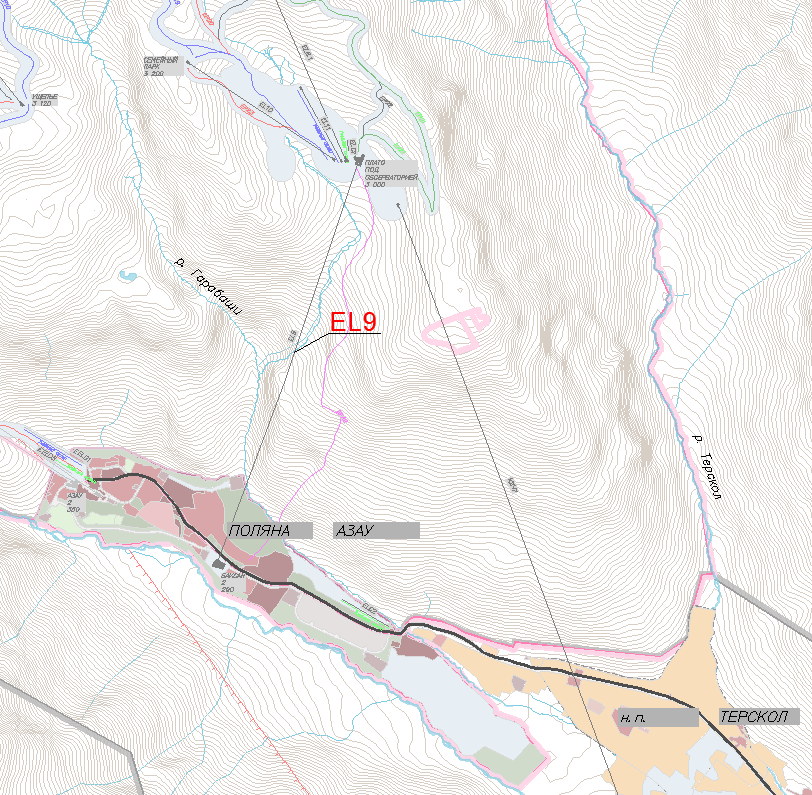 ПРИЛОЖЕНИЕ № 4к Договору от «____» __________ 20___ г.№ ____________________КАЛЕНДАРНЫЙ ПЛАНвыполнения проектно-изыскательских работ по объекту:«Всесезонный туристско-рекреационный комплекс «Эльбрус», Кабардино-Балкарская Республика. Пассажирская подвесная канатная дорога EL7»(Этап № 1)Х – дата подписания Сторонами Договора.КАЛЕНДАРНЫЙ ПЛАНвыполнения проектно-изыскательских работ по объекту:«Всесезонный туристско-рекреационный комплекс «Эльбрус», Кабардино-Балкарская Республика. Пассажирская подвесная канатная дорога EL8»(Этап № 2)Х – дата подписания Сторонами Договора.КАЛЕНДАРНЫЙ ПЛАНвыполнения проектно-изыскательских работ по объекту:«Всесезонный туристско-рекреационный комплекс «Эльбрус», Кабардино-Балкарская Республика. Пассажирская подвесная канатная дорога EL9»(Этап № 3)Х – дата подписания Сторонами Договора.КАЛЕНДАРНЫЙ ПЛАНвыполнения проектно-изыскательских работ по объекту:«Всесезонный туристско-рекреационный комплекс «Эльбрус», Кабардино-Балкарская Республика. Горнолыжные трассы EP16, EP18, EP19, EP20, EP21, EP22, EP24, EP25»(Этап № 4)Х – дата подписания Сторонами Договора.ПРИЛОЖЕНИЕ № 5к Договору от «____» __________ 20___ г.№ ____________________АКТ №сдачи-приемки выполненных полевых изыскательских (исследовательских) работпо объекту:_________________г. ____________________							«___» _________202_ г.Комиссия в составе:Представитель Заказчика:___________________________________________________________________________
(фамилия, имя отчество, должность представителя)Представитель Подрядчика «Наименование организации»:___________________________________________________________________________
(фамилия, имя отчество, должность представителя)Комиссия произвела осмотр выполненных полевых работ: 
___________________________________________________________________________
 и составила настоящий акт о нижеследующем:К освидетельствованию представлена следующая документация:- _____________________________________________________________________;Работы выполнены в соответствии с:-______________________________________________________________________;При выполнении работ использовались:- _____________________________________________________________________;Объемы выполненных работ:К акту прилагаются копии документов, подтверждающие выполнение полевых работ в бумажном и электронном виде. _______________________________________________Решение комиссии: полевые _________________________________ изыскания (исследования) выполнены в соответствии с требованиями Задания на производство инженерных изысканий (исследований) и нормативно-технической документации 
и принимаются комиссией в полном объеме.При этом комиссия отмечает следующие недостатки (в случае выявления):Представитель Заказчика______________________________ /ФИОПредставитель Подрядчика ______________________________ /ФИОФорма согласована:ПРИЛОЖЕНИЕ № 6к Договору от «____» __________ 20___ г.№ ____________________Оперативный отчет (ежемесячно) выполненных работ за месяц(ФОРМА)Форма согласована:г. Москва«___»__________202__г.Подрядчик:Адрес места нахождения: Адрес для отправки почтовойкорреспонденции:Тел.:Факс:Адрес электронной почты:ИНН, КППОГРН, ОКПОПлатежные реквизиты:Расчетный счет:Корреспондентский счет:БИКЗаказчик:АО «КАВКАЗ.РФ»Адрес места нахождения: улица Тестовская, дом 10, 26 этаж, помещение I,город Москва, Российская Федерация, 123112Адрес для отправки почтовой корреспонденции:123112, Российская Федерация, город Москва, улица Тестовская, дом 10, 26 этаж, помещение I Тел./факс: +7(495)775-91-22/ +7(495)775-91-24ИНН 2632100740, КПП 770301001ОКПО 67132337, ОГРН 1102632003320Платежные реквизиты:Наименование: УФК по г. Москве (акционерное общество «КАВКАЗ.РФ» л/сч 711Н7550001)р/сч № 03215643000000017301Банк: ГУ БАНКА РОССИИ ПО ЦФО//УФК ПО Г. МОСКВЕ г. Москва к/сч 40102810545370000003БИК: 004525988От Подрядчика:___________________ /_________ /(подписано ЭЦП)От Заказчика:_______________ / _________/(подписано ЭЦП)от Подрядчика:от Заказчика:____________________ /_____________ /(подписано ЭЦП)____________________ /_____________ /(подписано ЭЦП)№ п.п.Перечень видов работСтоимость (руб.)Стоимость (руб.)Стоимость (руб.)Стоимость (руб.)№ п.п.Перечень видов работСтоимость (руб.)Стоимость (руб.)Стоимость (руб.)Стоимость (руб.)№ п.п.Перечень видов работбез НДСНДС-20 %с учетом НДС123451.Инженерные изыскания2.Разработка проектной документации стадии «Проектная документация» Итого:№ п.п.Перечень видов работСтоимость (руб.)Стоимость (руб.)Стоимость (руб.)Стоимость (руб.)№ п.п.Перечень видов работСтоимость (руб.)Стоимость (руб.)Стоимость (руб.)Стоимость (руб.)№ п.п.Перечень видов работбез НДСНДС-20 %с учетом НДС123451.Инженерные изыскания2.Разработка проектной документации стадии «Проектная документация» Итого:№ п.п.Перечень видов работСтоимость (руб.)Стоимость (руб.)Стоимость (руб.)Стоимость (руб.)№ п.п.Перечень видов работСтоимость (руб.)Стоимость (руб.)Стоимость (руб.)Стоимость (руб.)№ п.п.Перечень видов работбез НДСНДС-20 %с учетом НДС123451.Инженерные изыскания2.Разработка проектной документации стадии «Проектная документация» Итого:№ п.п.Перечень видов работСтоимость (руб.)Стоимость (руб.)Стоимость (руб.)Стоимость (руб.)№ п.п.Перечень видов работСтоимость (руб.)Стоимость (руб.)Стоимость (руб.)Стоимость (руб.)№ п.п.Перечень видов работбез НДСНДС-20 %с учетом НДС123451.Инженерные изыскания2.Разработка проектной документации стадии «Проектная документация» Итого:от Подрядчика:от Заказчика:____________ /_______________ /(подписано ЭЦП)____________ /____________ /(подписано ЭЦП)№ п/пНомер объекта на схемеНаименование объектаПоказатель мощностиЕдиница измерения мощностиПротяженность, мОбщая площадь, кв.мEP16EP20 - Карниз левый1575чел.1 60248 060EP18Ледовая База - EP20990чел.165549 650EP19EP16 - Обсерватория1575чел.2 56076 800EP20Ледовая База - EP191500чел.2 37571 250EP21105-й пикет-Обсерватория1404чел.2 42472 720EP22EP21 - Обсерватория990чел.3009 000EP24EP21 – EP20990чел.50215 060EP25105-й пикет - EP201500чел.71021 300№ п/пНомер объекта на схемеНаименование объектаВысотные отметки горнолыжной трассы, мВысотные отметки горнолыжной трассы, мВысотные отметки горнолыжной трассы, мКатегория сложности*Освещение для ночного катания№ п/пНомер объекта на схемеНаименование объектаверхняя отметканижняя отметкаперепад высотКатегория сложности*Освещение для ночного катанияEP16EP20 - Карниз левый3622,03336,0326СиняяНетEP18Ледовая База - EP203661,03375,0286ЧернаяНетEP19EP16 - Обсерватория3484,03000,0484СиняяНетEP20Ледовая База - EP193665,03150,0515КраснаяНетEP21105-й пикет-Обсерватория3371,02995,0376ЗеленаяНетEP22EP21 - Обсерватория3149,02782,0367ЧернаяНетEP24EP21 – EP203320,03164,0156ЧернаяНетEP25105-й пикет - EP203375,03274,0101КраснаяНет№ п/пНаименование объектов, системЕд. измерения основного показателяОсновной технический показательПримечание12345Общая площадь участка проектированияга36,4Уточняется проектомГорнолыжные трассы2.1Горнолыжная трасса EP16п.м1 602Уточняется проектом2.4Горнолыжная трасса EP18п.м1655Уточняется проектом2.5Горнолыжная трасса EP19п.м2 560Уточняется проектом2.6Горнолыжная трасса EP20п.м2 375Уточняется проектом2.8Горнолыжная трасса EP21п.м2 424Уточняется проектом2.9Горнолыжная трасса EP22п.м300Уточняется проектом2.10Горнолыжная трасса EP24п.м502Уточняется проектом2.11Горнолыжная трасса EP25п.м710Уточняется проектомСтационарные и временные сети безопасности для ограждения зоны катанияп.мОпределить проектомАнкерный зацеп для работы снегоуплотнительных машиншт.10EP16, EP22, EP25 – по одному анкерному зацепу;EP18, EP24 – по два анкерных зацепа;EP20 – три анкерных зацепа.Основания для установки якорей 5х5 м в котловане глубиной 2,5 м.Уточняется проектомАнкерное закрепление склонов для обеспечения противо- оползневой устойчивостип.м3030Анкеры длиной до 6 мУточняется проектом.Высота откоса 6м.Водоотводные канавып.м10000С укреплением откосов.Уточняется проектомВодопропускные трубышт11Диаметром 1600 мм длиной до 30 м каждая.Уточнить проектом.Оценка воздействия проектируемого объекта на водные биологические ресурсы и среду их обитанияводный объект 2Разработать отчёт по обследованию территории на наличие взрывоопасных предметов (ВОП)отчёт1При необходимости. Уточняется проектомРазработать раздел «Оценка воздействия на окружающую среду»раздел1Разработка проекта рекультивации нарушенных земельраздел1При необходимости. Уточняется проектомНаименование здания/сооруженияКлассификация по ОК 013-2014 Общероссийский классификатор основных фондов (ОКОФ)Классификация по ОК 013-2014 Общероссийский классификатор основных фондов (ОКОФ)Наименование здания/сооруженияКодНаименованиеКанатная дорога EL7 в составе: обводная станция канатной дороги, приводная станция канатной дороги, операторские нижней и верхней станций канатной дороги, линейные опоры220.28.22.18.150Дороги канатные пассажирские и грузовыеГараж подвижного состава на верхней станции канатной дороги EL7210.00.11.10.450Здания гаражей наземныхТП-КД-5 210.00.11.10.730Здания трансформаторных подстанцийКабельные линии 0,4 кВ220.42.22.12.110Линии электропередачи местныеСлаботочные сети220.42.22.12.120Линии (кабели) связи местныеПеречень зданий и сооруженийПоказателиПоказателиПоказателиПоказателиПеречень зданий и сооруженийКласс функциональной пожарной опасностиСтепень огнестойкостиКласс конструктивной пожарной опасностиКатегория по взрывопожарной опасностиНСКД EL7Ф3.3IIIС1-C3Не категорируетсяВСКД EL7 Ф3.3IIIС1-C3Не категорируетсяГараж кресел подвижного состава на ВСКДФ5.2IIIС1-C3№ п/пНаименование объектов, системЕд. измерения основного показателяОсновной технический показательПримечание123451.Пассажирская подвесная канатная дорога EL7:-тип дороги: кольцевая пассажирская подвесная канатная дорога с отцепляемыми от несуще-тягового каната на станциях 6-местными  креслами с защитными колпаками;-протяженность 1300 м по горизонтали (уточнить проектом); -перепад высот 385 м (уточнить проектом); -производительность до 2400 чел/ч на подъем; -скорость до 6,0 м/с;-режим эксплуатации: в светлое время суток;-отметка размещения нижней станции 3280 (уточнить проектом);-отметка размещения верхней станции 3665 (уточнить проектом); -приводная станция верхняя;- натяжная станция нижняя; -количество линейных опор – 18 шт. столбчатых высотой 25 м, 2 шт. рамные высотой до 40 м для устройства пролета над участком ледника (уточнить проектом); -количество станционных опор для установки технологического оборудования станций - по 2 опоры высотой до 10 м на каждой станции (уточняется проектом);-здание операторских проектируемые (каркасного типа с ограждающими конструкциями из сендвич-панелей);-посадочный конвейер (транспортер) на нижней станции канатной дороги;-с воздушной линией безопасности ППКД;-гараж кресел. Уточняется проектом.2.Переходная платформа для перехода между ВСКД EL7 и ВСКД EL8.2. м2 (уточнить проектом).кв.м100Надземная из металлоконструкций, шириной до 4 м, длиной до 25 м. Общей площадь. До 100 м2. С выходом с платформы непосредственно на землю и на переходную платформу для перехода между проектируемой станцией ВСКД и ВСКД EL8.2.Уточняется проектом3.Перрон посадки/высадки ВСКД EL7кв.м400Надземная открытая платформа из металлоконструкций. Уточняется проектом4.Операторская ВСКД EL7кв.м60В здании операторской помещение оператора 12 м2, помещение службы безопасности 12 м2, санузел для персонала (автономный биотуалет) 3 м2, электрощитовая 10 м2, ДГУ аварийного привода КД 12 м2, серверная до 8 м2Каркасное здание с ограждающими конструкциями из сендвич-панелей.Уточняется проектом5.Гараж кресел кв.м560Здание из металлоконструкций прямоугольной формы, размером 33х17 м. Уточняется проектом.6.Павильон наклонного транспортера спуска/подъема кресел в гараж креселкв.м30Из металлоконструкций. Уточняется проектом.7.Перрон посадки/высадки НСКД EL7кв.м400Надземная  открытая платформа. Уточняется проектом8.Операторская НСКД EL7кв.м40В здании операторской помещение оператора КД 12 м2, помещение службы безопасности 12 м2,, санузел для персонала (автономный биотуалет) 3 м2, , электрощитовая 6 м2.Каркасное здание с ограждающими конструкциями из сендвич-панелей.Уточняется проектом9.Надземная пешеходная эстакада для перемещения посетителей  от НСКД EL6 в сторону НСКД EL7.П.м.50Открытая надземная эстакада из металлоконструкций  с решетчатым настилом длиной до 50 м и шириной 3 м.Уточняется проектом. 10.Нагорные канавып.м40020 нагорных канав протяженностью до 20 м каждая.Уточняется проектом.11.Закрепление русла ручьев каменной наброской  п.м100Уточняется проектом.12.Организация рельефа, комплексное благоустройство и озеленение в границах территории в районе ВСКД.кв.м1500В увязке с решениями участка размещения ВСКД EL8.2, с учетом существующего рельефа и отметок прилегающих горнолыжных трас EP16, EP18. Уточнить проектом.13.Организация рельефа, комплексное благоустройство и озеленение в границах территории в районе НСКД.кв.м1600В увязке с размещением станции отправки (нижней станции)  с зоной выката горнолыжной трассы EP16, EP12, EP13.2 .  Уточнить проектом.14.Сети инженерного обеспечения:Уточняется проектом14.1Кабельная линия 0,4 кВ в траншееп.м200От ТП-КД-3 до ВСКД. Уточнить проектом.14.2Реконструкция ТП-КД-5 1х160 кВА в ТП-КД-5 2х160 кВА, с установкой второго трансформатора. шт160 кВА. С установкой второго трансформатора 10/0,4 кВ мощностью 160 кВА.Уточняется проектом14.3Кабельная линия 0,4 кВ в траншееп.м150От ТП-КД-5 до НСКД Уточнить проектом.14.414.5Наружное освещение п.м200Освещение перрона посадки/высадки НСКД и ВСКД.Уточнить проектом 14.6Наружная сеть связи п.м200ВОЛС с прокладкой в лотке по конструкциям платформы станций КД. Уточнить проектом15Сети связи и безопасности:15.1Система контроля и управления доступом (СКУД)количество узлов4 Уточнить проектом15.2Система охранного телевидения (СОТ)НаружнаяАРМКамераШт. 192Уточнить проектом15.3Система охранного телевидения (СОТ)внутренняякамера6Уточнить проектом15.4Система пожарной сигнализацииобъектов5Защитить:2 операторские 50 м2 и 40 м2, гараж кресел 560 м2, 2 станции КД, Уточнить проектом15.5Система оповещения и управления эвакуацией при пожареобъектов3Защитить:2 операторские 50 м2 и 40 м2, гараж кресел 560 м2. Уточнить проектом15.6Система охранного освещения (СОО)п.м250Уточнить проектом15.7Система экстренной связи (СЭС)стойки вызова2Стойка вызова  на НСКД, ВСКД Уточнить проектом15.8Охранно-тревожная сигнализация (СОТС)АРМ (на ВСКД) м2ОбъектовШт.100051Защитить:2 операторские 50 м2 и 40 м2, гараж кресел 560 м2, станции канатной дороги. Уточнить проектом15.9Система передачи данных СБ (СПД-СБ)канал18 Уточнить проектом15.10Структурированная кабельная система (СКС)узел32Уточнить проектом15.11Система передачи данных сетей связи (СПД-СС)канал28Уточнить проектом15.12Система телефонной связи (СТС)точек подключения4Уточнить проектом15.13Система часофикации (СЧ) - часышт.2 На НСКД и ВСКД в районе посадки, на операторских, установка уличных часов. Уточнить проектом15.14Система вызова персонала (СВП)камера2Уточнить проектом15.15Платежно–пропускная система (ППС) Турникет6Уточнить проектом15.16Платежно–пропускная система (ППС) платежный терминал1Уточнить проектом15.17.Автоматическое порошковое пожаротушение (АУПТ)     кв.м560Защищаемый объект – гараж кресел, если требуется по СТУУточнить проектом.15.18Автоматическое порошковое пожаротушение (АУПТ)     кв.м12Защищаемый объект – помещение ДГУ на ВСКДУточнить проектом15.19Система охраны опор канатной дороги (СООКД),ВОЛС по опорамСОТСВидеокамераМ.п.прибор56280018Уточняется проектомЗащищаемая площадь 288 м2 (по 16 м2 на опору)15.20Система оперативной диспетчерской связи (СОДС),телефон215.21Система охранная телевизионная горнолыжных трасс (СОТ ГЛТ)Камера12Уточнить проектом15.22Система речевого оповещения (СРО);Стойкам2400Уточнить проектом15.23Система экстренной связи горнолыжных трасс (СЭС ГЛТ);Линии связиСтойкам2200Уточнить проектомКабель  UTP, бронированный, в грунте в трубе пластиковой двустенной Д50мм – до 150 м, по опорам КД в гофротрубе Д40 – до 50 м15.24Система информирования и оповещения (СИО)Динамиквидеоэкран21Уточнить проектом16.Разработка и согласование специальных технических условий по пожарной безопасности шт.117.Выполнение научно-технического сопровождения проектирования конструкций и сооружений повышенного уровня ответственности ППКД и инженерной защиты территории.НТС118.Выполнение научно-технического сопровождения инженерно-геологических изысканий.НТС1При необходимости19.Выполнение научно-технического сопровождения оценки лавинной и селевой опасностиНТС1При необходимости20.Разработка программы геотехнического мониторингапрограмма121.Оценка воздействия проектируемого объекта на водные биологические ресурсы и среду их обитанияводный объект122.Лавинорез на ППКД EL7 высотой 6 мшт3Уточняется проектом.Общая протяженность  1 лавинореза 60 м23.Выполнить отчёт по обследованию территории на наличие взрывоопасных предметов (ВОП)отчёт1При необходимости24.Разработать раздел «Оценка воздействия на окружающую среду»раздел125.Разработка проекта рекультивации нарушенных земельраздел1При необходимостиНаименование здания/сооруженияКлассификация по ОК 013-2014 Общероссийский классификатор основных фондов (ОКОФ)Классификация по ОК 013-2014 Общероссийский классификатор основных фондов (ОКОФ)Наименование здания/сооруженияКодНаименованиеКанатная дорога EL8 (секции 8.1 и 8.2.) в составе каждой секции: обводная станция канатной дороги, приводная станция канатной дороги, операторские нижней и верхней станций канатной дороги, линейные опоры220.28.22.18.150Дороги канатные пассажирские и грузовыеГаражи подвижного состава на нижних станциях канатной дороги (НСКД EL8.1 и НСКД EL8.2)210.00.11.10.450Здания гаражей наземныхТП-КД-2ТП-КД-3210.00.11.10.730Здания трансформаторных подстанцийКабельные линии 0,4 кВ220.42.22.12.110Линии электропередачи местныеКабельные линии 10 кВ220.41.20.20.757Линия электропередачи кабельнаяСлаботочные сети220.42.22.12.120Линии (кабели) связи местныеПеречень зданий и сооруженийПоказателиПоказателиПоказателиПоказателиПеречень зданий и сооруженийКласс функциональной пожарной опасностиСтепень огнестойкостиКласс конструктивной пожарной опасностиКатегория по взрывопожарной опасностиНижняя станция канатной дороги EL8 (секции 8.1 и 8.2.)Ф3.3IIIС1-C3Не категорируетсяПарковка подвижного состава на нижних станциях канатной дорогиФ5.2IIIС1-C3Верхняя станция канатной дороги EL8 (секции 8.1 и 8.2.)Ф3.3IIIС1-C3Не категорируется№№ ппНаименование объектов, системЕд. измерения основного показателяОсновной технический показательПримечание1.Секция EL8.1: - тип дороги: кольцевая пассажирская подвесная канатная дорога с отцепляемыми от несуще-тягового каната на станциях 10-местными гондолами с подогревом сидений,- режим эксплуатации: в светлое время суток; - общая длина 1130 м, перепад высот 380 м, пропускная способность 3000 чел/ч;- количество линейных опор 12 шт. высотой 25 м м (уточняется проектом);- количество станционных опор для установки технологического оборудования станций - по 2 опоры высотой до 10 м на каждой станции (уточняется проектом)Секция EL8.2:- тип дороги: кольцевая пассажирская подвесная канатная дорога с отцепляемыми от несуще-тягового каната на станциях 10-местными гондолами с подогревом сидений- режим эксплуатации: в светлое время суток;- общая длина 1290 м, - перепад высот 300 м, - пропускная способность 3000 чел/ч. - количество линейных опор 11 шт. высотой 25 м (уточняется проектом;- количество станционных опор для установки технологического оборудования станций - по 2 опоры высотой до 10 м на каждой станции (уточняется проектом)Уточняется проектом2Здания и сооружения2.1Переходная платформа для перехода между ВСКД EL9 и НСКД EL8.1кв.м100Надземная из металлоконструкций, шириной до 4 м, длиной до 25 м.Уточняется проектом2.2Перрон посадки/высадки НСКД EL8 (секции 8.1)кв.м200Уточняется проектом2.3Гараж гондол НСКД EL8 (секции 8.1)кв.м450В железобетонном заглубленном исполнении. Уточняется проектом2.4Павильон наклонного транспортера спуска/подъема гондол в гараж гондол кв.м30В железобетонном исполнении. Уточняется проектом.2.5Перрон посадки/высадки ВСКД EL8 (секции 8.1)кв.м200Уточняется проектом2.6Перрон посадки/высадки НСКД EL8 (секции 8.2)кв.м200Уточняется проектом2.7Гараж гондол НСКД EL8 (секции 8.2)кв.м300В железобетонном заглубленном исполнении. Уточняется проектом2.8Павильон наклонного транспортера спуска/подъема гондол в гараж гондол кв.м30В железобетонном исполнении. Уточняется проектом.2.9Перрон посадки/высадки ВСКД EL8 (секции 8.2)кв.м200Уточняется проектом2.10Операторская НСКД EL8 (секции 8.1)кв.м18Уточняется проектом2.11Операторская ВСКД EL8 (секции 8.1)кв.м36Уточняется проектом2.12Операторская НСКД EL8 (секции 8.2)кв.м18Уточняется проектом2.13Операторская ВСКД EL8 (секции 8.2)кв.м36Уточняется проектом2.14Шахтный подъемник (лифт) для инвалидовшт.3На НСКД EL8.1 и ВСКД EL8.1, на ВСКД EL8.2/Уточнить проектом2.15Переходная платформа для перехода между ВСКД EL8.1 и НСКД EL8.2кв.м100Надземная, из металлоконструкций, шириной до 4 м, длиной до 25 м.Уточняется проектом2.16Лавинорез на ППКД EL8.1 высотой 6 мшт3Уточняется проектомОбщая протяженность  1 лавинореза 60 м2.17Лавинорез на ППКД EL8.2 высотой 6 мшт3Уточняется проектомОбщая протяженность  1 лавинореза 60 м3.Сети инженерного обеспечения:3.1Электроснабжение3.1.1ТП-КД-2  2х800 кВАшт.1Комплектная двухтрансформаторная3.1.2Кабельная линия 0,4 кВ в траншееп.м100От ТП-КД-2 до ВСКД EL8.1.Уточнить проектом.3.1.3Кабельная линия 0,4 кВ в траншееп.м100От ТП-КД-2 до НСКД EL8.2.Уточнить проектом.3.1.4ТП-КД-3  2х800 кВАшт.1Комплектная двухтрансформаторная3.1.5Кабельная линия 0,4 кВ в траншееп.м100От ТП-КД-3 до ВСКД EL8.2.Уточнить проектом.3.1.6ВЛ 10 кВп.м3800Двухцепная ВЛ 10 кВ от РТП-КД до ТП-КД-3. Количество опор 50 шт. Уточняется проектом3.2Сети связи и безопасности:3.2.1Сеть связи, в кабельной траншее или лоткеп.м200Два участка кабельной линии по 100 м каждый между стациями КД. Уточнить проектом.3.2.2Система контроля и управления доступом (СКУД)кол-во систем8 Уточнить проектом3.2.3Система охранного телевидения (СОТ)НаружнаяАРМнаружнаяКамера Шт.162Уточнить проектом3.2.4Система охранного телевидения (СОТ) внутренняякамера6Уточнить проектом3.2.5Система охранно-тревожной сигнализации (СОТС)АРМОбъектовшт.объектов81Защитить:2 операторские по 18 м2, 2 операторские по 36 м2,  гараж гондол 300 м2,  гараж гондол 450 м2, 2 КТП по 12 м2.Уточнить проектом3.2.6Система пожарной сигнализации (СПС)АРМ     кв.мшт.4501Защищаемый объект – гараж гондол EL8.1Уточнить проектом3.2.7Система оповещения и управления эвакуацией при пожаре     кв.м450Защищаемый объект – гараж гондол EL8.1Уточнить проектом3.2.8Автоматическая установка пожарной сигнализации     кв.м300Защищаемый объект – гараж гондол EL8.2Уточнить проектом3.2.9Система оповещения и управления эвакуацией при пожаре     кв.м300Защищаемый объект – гараж гондол EL8.2Уточнить проектом3.2.10Система охранного освещения (СОО)п.м500Уточнить проектом3.2.11система передачи данных СБ (СПД-СБ)канал60 Уточнить проектом3.2.12Система экстренной связистойки вызова3Стойка вызова устанавливается на НСКД EL8.1, на ВСКД EL8.1,  ВСКД EL8.2.Уточнить проектом3.2.13Структурированная кабельная система (СКС)узел34Уточнить проектом3.2.14Система передачи данных сетей связи (СПД-СС)канал33Уточнить проектом3.2.15Система телефонной связи (СТС)точек подключения6Уточнить проектом3.2.16Система часофикации (СЧ)часов3Уточнить проектом3.2.17Система вызова персоналакамера4Уточнить проектом3.2.18Платежно–пропускная система (ППС) ТурникетовПлатежный терминалтурникетов183Для входа на станции: на подъем – по 5 турникетов стандартных, по 1 калитке для МГН, на спуск – по 2 турникета стандартных и по 1 калитке для МГН.Для выхода со станций: по 3 калитки одностороннего открывания на каждой станции.Уточнить проектом3.2.19Система охраны опор канатной дороги (СООКД)ВОЛС по опорамСОТСВидеокамерам.п.прибор595200        19Уточняется проектомОборудуется 19 опорЗащищаемая площадь 304 м2 (по 16 м2 на опору)3.2.20Система оперативной диспетчерской связи (СОДС)телефон23.2.21Система охранного теленаблюдения горнолыжных трасс (СОТ ГЛТ).камера24Уточнить проектом3.2.22Система экстренной связи горнолыжных трасс (СЭС ГЛТ).Линия связиСтойкам4400Уточнить проектомКабель  UTP, бронированный, в грунте в трубе пластиковой двустенной Д50мм – до 300 м, по опорам КД в гофротрубе Д40 – до 100 м3.2.23Система экстренной связистойка4Уточнить проектом3.2.24Система речевого оповещения (СРО);динамик12Уточнить проектом3.2.25Система информирования и оповещения (СИО)видеоэкран1Уточнить проектом4Автоматическое пожаротушение      кв.м450Защищаемый объект – гараж гондол EL8.1Уточнить проектом5Автоматическое пожаротушение      кв.м300Защищаемый объект –гараж гондол EL8.2Уточнить проектом6Разработка и согласование специальных технических условий по пожарной безопасности СТУ17Выполнение научно-технического сопровождения проектирования конструкций и сооружений повышенного уровня ответственности ППКД и инженерной защиты территории.НТС18Выполнение научно-технического сопровождения оценки лавинной и селевой опасностиНТС1При необходимости9Разработка программы геотехнического мониторингапрограмма110Оценка воздействия проектируемого объекта на водные биологические ресурсы и среду их обитаниярасчет111Выполнить отчёт по обследованию территории на наличие взрывоопасных предметов (ВОП)отчёт1При необходимости. Уточняется проектом12Разработать раздел «Оценка воздействия на окружающую среду»раздел113Разработка проекта рекультивации нарушенных земельраздел1При необходимости. Уточняется проектомНаименование здания/сооруженияКлассификация по ОК 013-2014 Общероссийский классификатор основных фондов (ОКОФ)Классификация по ОК 013-2014 Общероссийский классификатор основных фондов (ОКОФ)Наименование здания/сооруженияКодНаименованиеКанатная дорога EL9 в составе: обводная станция канатной дороги, приводная станция канатной дороги, операторские нижней и верхней станций канатной дороги, линейные опоры220.28.22.18.150Дороги канатные пассажирские и грузовыеГараж подвижного состава на нижней станции канатной дороги210.00.11.10.450Здания гаражей наземныхТП-КД10РТП-КД210.00.11.10.730Здания трансформаторных подстанцийКабельные линии 0,4 кВ220.42.22.12.110Линии электропередачи местныеКабельные линии 10 кВ220.41.20.20.757Линия электропередачи кабельнаяСлаботочные сети220.42.22.12.120Линии (кабели) связи местныеПеречень зданий и сооруженийПоказателиПоказателиПоказателиПоказателиПеречень зданий и сооруженийКласс функциональной пожарной опасностиСтепень огнестойкостиКласс конструктивной пожарной опасностиКатегория по взрывопожарной опасностиНижняя станция канатной дороги EL9Ф3.3IIIС1-C3Не категорируетсяПарковка подвижного состава на нижней станции канатной дорогиФ5.2IIIС1-C3Верхняя станция канатной дороги Ф3.3IIIС1-C3Не категорируется№ п/пНаименование объектов, системЕд. измерения основного показателяОсновной технический показательПримечание123451.Пассажирская подвесная канатная дорога EL9:- тип дороги: кольцевая пассажирская подвесная канатная дорога с отцепляемыми от несущетягового каната на станциях 10-местными гондолами;  - протяженность 2060 м по горизонтали (уточняется проектом);  - перепад высот 710 м (уточняется проектом);  - производительность до 3000 чел/ч на подъем;  - скорость 7,5 м/с;- приводная станция – верхняя, натяжная – нижняя;  - количество линейных опор – 18 шт. высотой 25 м (уточняется проектом); - количество станционных опор для установки технологического оборудования станций - по 2 опоры высотой до 10 м на каждой станции (уточняется проектом);- помещение проката;-помещение администрацииУточняется проектом2.Благоустройство2.1Участок размещения и благоустройства нижней станции канатной дорогикв.м15002.2Благоустройство территории шириной 4,5 м от нижней станции канатной дороги до парковки на 800 мм. длиной 400 м.кв.м1800Длину участка благоустройства уточнить проектом3Здания и сооружения3.1Здание НСКД общей площадью 1000 м2 (уточнить проектом) предусмотреть одноэтажным с эксплуатируемой кровлей:Состав помещений первого этажа:  - помещение ТП-КД10, площадью до 36 м2;-  помещение ДГУ аварийного привода, площадью до 30 м2;- технические помещения (насосная автоматического пожаротушения, венткамера, электрощитовая, серверная), общей площадью до 50 м2; - общественные санузлы (не менее 20 кабин), с санузлом для инвалидов и помещением уборочного инвентаря, общей площадью до 95 м2; - медпункт с процедурной, зоной ожидания и кладовой, площадью до 50 м2;- санитарно-бытовые помещения для сотрудников КД (с душевыми, санузлами, раздевалками, комнатой приема пищи) общей площадью до 130 м2; - склад инвентаря, площадью до 60 м2;- помещение касс по продаже ски-пассов, площадью до 20 м2;- подъемник для инвалидов (для подъема на эксплуатируемую кровлю для посадки на КД;- гараж гондол с зоной обслуживания подвижного состава, площадью до 500 м2. На эксплуатируемой кровле:  - перрон посадки/высадки канатной дороги, площадью до 500 м2;- технологическая установка канатной дороги; - павильон наклонного транспортера спуска/подъема гондол в гараж гондол, площадью до 30 м2;- здание операторской и здание службы безопасности, общей площадью до 18 м2 (устанавливаются на перроне посадки/высадки).кв.м1000Уточняется проектом3.2.Примыкание к автодороге А-158кв.м300Примыкание проезда с твердым покрытием от здания НСКД к автодороге. к зданию НСКД Уточняется проектом3.3Реконструкция существующей ЛЭП и ВОЛС на участке пересечения с проектируемой канатной дорогой п.м70Переложить 70 м двухцепной ВЛ 10 кВ и сопутствующую ВОЛС в кабельную траншею.Уточнить проектом3.4Перрон посадки/высадки ВСКД EL9кв.м200Открытая платформа с установкой приводной станции и с операторской.  Уточняется проектом3.5Операторская верхней станции ППКД EL9кв.м36Уточняется проектом3.6Лавинорез на ППКД EL9 высотой 6 мшт2Уточняется проектом
Общая протяженность  1 лавинореза 60 м 3.7Лавинозащитная стенка верхней станции ППКД EL9 высотой 6 мп.м.260Уточняется проектом3.8Технологическая подъездная автодорогап.м.5600С щебенистым покрытием.Уточнить проектом4.Сети инженерного обеспечения:Уточняется проектом4.1Водоснабжениеп.м600Диаметр трубопровода до 100 мм, материал полиэтилен, 2 нитки.Водомерный узел. 
Гидранты, размещенные в колодцах – 2 шт.Уточняется проектом4.2Канализация хоз.-бытоваяп.м350Диаметр трубопровода не более 250 мм, материал полиэтилен. Колодец канализационный бетонный. Уточнить проектом.4.3Переход канализации через существующую автодорогу методом ГНБ.п.м	35Протяженность участка ГНБ 35 м.Уточнить проектом4.4Канализация ливневаяп.м500Диаметр трубопровода не менее 250 – 400 мм, материал полиэтилен4.5КЛ-10 кВп.м1200От проектируемой в рамках отдельного проекта «Всесезонный туристско-рекреационный комплекс «Эльбрус», Кабардино-Балкарская Республика. Инженерные сети» ПС 35/10 Обсерватория, до проектируемой РТП-КД (уточняется проектом). 4.6РТП-КД 2х1250 кВАшт.1Двухсекционная РТП-КД с количеством ячеек до 16 с возможностью установки двух трансформаторов по 1250 кВА. Блочно-модульное, заводской готовности.Уточнить проектом4.7Кабельная линия 0,4 кВ в траншееп.м100От РТП-КД до ВСКД.Уточнить проектом.4.8Кабельная линия 10 кВ в траншееп.м120От проектируемой в рамках отдельного проекта «Всесезонный туристско-рекреационный комплекс «Эльбрус», Кабардино-Балкарская Республика. Инженерные сети» РТП-Азау-3 до проектируемой ТП-КД-10 кабельной линией–10 кВ. Уточнить проектом.4.9п.м4.10ТП-КД-10  2х160 кВАшт.1Встроенная в проектируемое здание НСКД. Уточнить проектом4.11Наружное освещение территории НСКД и ВСКДп.м300Освещение территории НСКД и ВСКД.Уточнить проектом 4.12Наружная сеть связи п.м1500ВОЛС с прокладкой по существующим опорам воздушной линии 10 кВ Уточнить проектом5Сети связи и безопасности:5.1Контроля и управления доступом (СКУД)количество узлов20 Уточнить проектом5.2Охранного телевидения (СОТ)НаружнаяАРМКамераШт.242Уточнить проектом5.3Охранного телевидения (СОТ)внутренняякамера22Уточнить проектом5.4Автоматическая установка пожарной сигнализацииАРМ     кв.мшт.10001Защищаемый объект – 1000 м2.Уточнить проектом5.5Система оповещения и управления эвакуацией при пожаре     кв.м1000Защищаемый объект – 1000 м2.Уточнить проектом5.6Система охранного освещения (СОО)п.м500Уточнить проектом5.7Система экстренной связистойки вызова2Уточнить проектом5.8.Охранно-тревожная сигнализация (СОТС)АРМ кв.мшт.10001Количество рубежей охраны – 2, защищаемый объект – 1000 м2.Уточнить проектом5.9Система передачи данных СБ (СПД-СБ)канал40 Уточнить проектом5.10Структурированная кабельная система (СКС)узел50Уточнить проектом5.11Система передачи данных сетей связи (СПД-СС)канал40Уточнить проектом5.12Система телефонной связи (СТС)точек подключения20Уточнить проектом5.13Система часофикации (СЧ), часы)шт.2Уточнить проектом5.14Система вызова персоналакамера3Уточнить проектом5.15Платежно–пропускная система (ППС) турникет9Уточнить проектом5.16Платежно–пропускная система (ППС) платежный терминал3Уточнить проектом5.17Автоматическое водяное пожаротушение      кв.м500Защищаемый объект – гараж гондол Уточнить проектом5.18Автоматическое порошковое пожаротушение     кв.м30Защищаемый объект – помещение ДГУ на НСКДУточнить проектом5.19Система охраны опор канатной дороги (СООКД)ВОЛС по опорамСОТСВидеокамераМ.п.прибор60460016Уточняется проектом256 м2 (по 16 м2 на опору)5.20Система оперативной диспетчерской связи (СОДС)телефон25.21Система радиосвязиРетрансляторБазовая станция ретранслятор21Уточняется на основании проектных измерений5.22Система охранного теленаблюдения горнолыжных трасс (СОТ ГЛТ)видеокамера45.23Система экстренной связи горнолыжных трасс (СЭС ГЛТ).Линия связиСтойкам2200Кабель  UTP, бронированный, в грунте в трубе пластиковой двустенной Д50мм - 150 м, по опорам КД в гофротрубе Д40 – 50 м5.24Система экстренной связистойка25.25Система речевого оповещения (СРО);динамик65.26Система информирования и оповещения (СИО)видеоэкран26.Разработка и согласование специальных технических условий по пожарной безопасности СТУ1При необходимости7.Выполнение научно-технического сопровождения проектирования конструкций и сооружений повышенного уровня ответственности ППКД и инженерной защиты территории.НТС18.Выполнение научно-технического сопровождения инженерно-геологических изысканий.НТС1При необходимости9.Выполнение научно-технического сопровождения оценки лавинной и селевой опасностиНТС1Уточнить проектом10.Разработка программы геотехнического мониторингапрограмма111.Оценка воздействия проектируемого объекта на водные биологические ресурсы и среду их обитанияводный объект312.Выполнить раздел ПД по организации дорожного движения на строительный период и на эксплуатационный периодшт.113.Разработать отчёт по обследованию территории на наличие взрывоопасных предметов (ВОП)отчёт1При необходимости14.Разработать раздел «Оценка воздействия на окружающую среду»раздел115.Разработка проекта рекультивации нарушенных земельраздел1При необходимостиот Подрядчика:___________________ /___________/(подписано ЭЦП)от Заказчика:_______________ / ____________/(подписано ЭЦП)№ п/пНаименование работСроки выполнения работСроки выполнения работ№ п/пНаименование работСроки выполнения работСроки выполнения работ№ п/пНаименование работДата началаДата окончания№ п/пНаименование работДата началаДата окончания12341Инженерные изыскания:1.1инженерно-геодезические изысканияХ30.06.20231.2инженерно-гидрометеорологические изысканияХ30.06.20231.3инженерно-экологические изысканияХ30.06.20231.4инженерно-геологические изысканияХ30.06.20232Проектные работы:2.1- разработка основных технических решенийХ30.07.20232.2- разработка проектной и сметной документацииХ30.10.20233Проведение слушаний и государственная экспертиза:3.1Общественные слушания07.11.202322.12.20233.2Экологическая экспертиза18.01.202404.03.20243.3Государственная экспертиза18.01.202404.03.2024№ п/пНаименование работСроки выполнения работСроки выполнения работ№ п/пНаименование работСроки выполнения работСроки выполнения работ№ п/пНаименование работДата началаДата окончания№ п/пНаименование работДата началаДата окончания12341Инженерные изыскания:1.1инженерно-геодезические изысканияХ30.06.20231.2инженерно-гидрометеорологические изысканияХ30.06.20231.3инженерно-экологические изысканияХ30.06.20231.4инженерно-геологические изысканияХ30.06.20232Проектные работы:2.1- разработка основных технических решенийХ30.07.20232.2- разработка проектной и сметной документацииХ30.10.20233Проведение слушаний и государственная экспертиза:3.1Общественные слушания07.11.202322.12.20233.2Экологическая экспертиза18.01.202404.03.20243.3Государственная экспертиза18.01.202404.03.2024№ п/пНаименование работСроки выполнения работСроки выполнения работ№ п/пНаименование работСроки выполнения работСроки выполнения работ№ п/пНаименование работДата началаДата окончания№ п/пНаименование работДата началаДата окончания12341Инженерные изыскания:1.1инженерно-геодезические изысканияХ30.06.20231.2инженерно-гидрометеорологические изысканияХ30.06.20231.3инженерно-экологические изысканияХ30.06.20231.4инженерно-геологические изысканияХ30.06.20232Проектные работы:2.1- разработка основных технических решенийХ30.07.20232.2- разработка проектной и сметной документацииХ30.10.20233Проведение слушаний и государственная экспертиза:3.1Общественные слушания07.11.202322.12.20233.2Экологическая экспертиза18.01.202404.03.20243.3Государственная экспертиза18.01.202404.03.2024№ п/пНаименование работСроки выполнения работСроки выполнения работ№ п/пНаименование работСроки выполнения работСроки выполнения работ№ п/пНаименование работДата началаДата окончания№ п/пНаименование работДата началаДата окончания12341Инженерные изыскания:1.1инженерно-геодезические изысканияХ30.06.20231.2инженерно-гидрометеорологические изысканияХ30.06.20231.3инженерно-экологические изысканияХ30.06.20231.4инженерно-геологические изысканияХ30.06.20232Проектные работы:2.1- разработка основных технических решенийХ30.07.20232.2- разработка проектной и сметной документацииХ30.10.20233Проведение слушаний и государственная экспертиза:3.1Общественные слушания07.11.202322.12.20233.2Экологическая экспертиза18.01.202404.03.20243.3Государственная экспертиза18.01.202404.03.2024от Подрядчика:___________________ /___________/(подписано ЭЦП)от Заказчика:_______________ / ____________/(подписано ЭЦП)№ п/пВиды работ (этап)Единица измеренийОбъем работДата выполнения работДата выполнения работ№ п/пВиды работ (этап)Единица измеренийОбъем работНачало Окончание100.00.202_00.00.202_2от Подрядчика:___________________ /__________/(подписано ЭЦП)от Заказчика:_______________ / ____________/(подписано ЭЦП)№Название работы (опера-ции) из плана работ на месяц (внеплановые работы, в случае их наличия)Объем всегоОбъем выполненного на 1-е число отчетного месяцаОбъем планируемый к выполнению в отчетном месяцеОбъем выполненный в отчетном месяцеОбъем выполненного на 1-е число текущего месяцаОстаточный объемЕдиница измеренияПроцент выполнения месячного плана (7/6*100%)Процент выполнения всего (8/4*100%)11234567891011от Подрядчика: ___________________ /___________/(подписано ЭЦП)от Заказчика:_______________ / _________/(подписано ЭЦП)